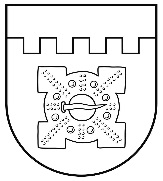 LATVIJAS REPUBLIKADOBELES NOVADA DOMEBrīvības iela 17, Dobele, Dobeles novads, LV-3701Tālr. 63707269, 63700137, 63720940, e-pasts dome@dobele.lvDOMES SĒDES PROTOKOLSDobelē2021. gada 29. decembrī									Nr. 19Sēde sasaukta plkst.13.00Sēdi atklāj plkst.13.05Sēdes audioieraksts publicēts Dobeles novada pašvaldības mājaslapā: http://www.dobele.lv/lv/content/domes-sedesSēdi vada – novada domes priekšsēdētājs Ivars GorskisProtokolē – domes sēžu sekretāre Santa EbertePiedalās deputāti:Ģirts Ante, Kristīne Briede, Madara Darguža, Sarmīte Dude, Māris Feldmanis, Edgars Gaigalis, Gints Kaminskis, Linda Karloviča, Edgars Laimiņš, Sintija Liekniņa, Andris Podvinskis, Viesturs Reinfelds, Dace Reinika, Guntis Safranovičs, Andrejs Spridzāns, Ivars Stanga, Indra Špela.Ivars Gorskis informē, ka deputāte Sanita Olševska ir brīdinājusi par kavēšanos.Sēdē piedalās pašvaldības administrācijas, iestāžu darbinieki un citi:vecākais datortīklu administrators G.Dzenispieslēgumā ZOOM platformā: izpilddirektors A.Vilks, Auces administrācijas izpilddirektors A.Lerhs, izpilddirektora vietnieks G.Kurlovičs, Administratīvās nodaļas vadītāja I.Eidmane un personāla vadītāja I.Nagliņa, Finanšu un grāmatvedības nodaļas vadītāja J.Kalniņa un galvenā grāmatvede A.Siksna, Attīstības un plānošanas nodaļas vadītāja L.Šereiko, Nekustamo īpašumu nodaļas vadītāja A.Apsīte, nekustamā īpašuma speciālists G.Memmēns, nekustamā īpašuma speciāliste A.Šafare, būvvaldes būvinspektore E. Namsone, Izglītības pārvaldes juriskonsulte E.Evardsone, Juridiskās nodaļas vadītāja I.Persidska un juriste A.Pole-Grinšpone,  Dzimtsarakstu nodaļas vadītāja I.Strautmane, vecākā konsultante Dz.Matisone, sabiedrisko attiecību speciālistes S.Savicka un G.Šēfere-Šteinberga, domes komiteju sekretāre R.Bērtule, Bāriņtiesas priekšsēdētāja I.Vikštrema, Dobeles pagasta pārvaldes vadītāja D.Škorņika, Annenieku pagasta pārvaldes vadītājs G.Šmīdlers, Augstkalnes pagasta pārvaldes vadītāja S. Latiša,  Auru pagasta pārvaldes vadītājs J.Ozoliņš,  Bēnes pagasta pārvaldes vadītājs G.Vežuks, Bērzes pagasta pārvaldes vadītājs J.Kronbergs,  Bikstu pagasta pārvaldes vadītāja I.Dabra, Jaunbērzes pagasta pārvaldes vadītājs R.Sīpols, Krimūnu pagasta pārvaldes vadītāja A.Riekstiņa, Lielauces pagasta pārvaldes vadītāja D.Meldere, Tērvetes pagasta pārvaldes vadītājs M.Berlands, Auces novada pašvaldības izpilddirektora  vietnieks G.Šēfers, Administratīvās nodaļas vadītāja E.Lintiņa, Attīstības nodaļas vadītājs I.Matvejs un projektu koordinatore K.Ozoliņa, Pašvaldības policijas priekšnieks J.Fecers un vietnieks A.Lukša, Kultūras un sporta pārvaldes vadītāja M.Krūmiņa, Sociālā dienesta vadītāja B.Limanāne, Bāriņtiesas priekšsēdētāja I.Vikštrema, Sociālā dienesta vadītāja E. Mežule, sociālā darbiniece Ž. Konrāde, PIUAC direktore B.Tivča, SAC “Tērvete” direktore S.Vintere, Bāriņtiesas pr-tāja vietniece E.Rozenfelde, B.Lucaua-Makalistere,  u.c.Notiek reģistrēšanās balsošanas sistēmā.Ivars Gorskis izsaka priekšlikumus par izsludināto sēdes darba kārtību.1.priekšlikums: iekļaut sēdes darba kārtībā papildu jautājumu 76. “Par komisijas darbības pārtraukšanu”. Balsojums par papildu jautājuma 76. “Par komisijas darbības pārtraukšanu” iekļaušanu sēdes darba kārtībā.Atklāti balsojot: PAR – 18 (Ģirts Ante, Kristīne Briede, Madara Darguža, Sarmīte Dude, Māris Feldmanis, Edgars Gaigalis, Ivars Gorskis, Gints Kaminskis, Linda Karloviča, Edgars Laimiņš, Sintija Liekniņa, Andris Podvinskis, Viesturs Reinfelds, Dace Reinika, Guntis Safranovičs, Andrejs Spridzāns, Ivars Stanga, Indra Špela), PRET – nav, ATTURAS - nav, Dobeles novada dome NOLEMJ iekļaut sēdes darba kārtībā papildu jautājumu “Par komisijas darbības pārtraukšanu”.2.priekšlikums: iekļaut sēdes darba kārtībā papildu jautājumu 77. “Par deleģēšanas līgumu darbības termiņu pagarināšanu”. Balsojums par papildu jautājuma 77. “Par deleģēšanas līgumu darbības termiņu pagarināšanu” iekļaušanu sēdes darba kārtībā.Atklāti balsojot: PAR – 18 (Ģirts Ante, Kristīne Briede, Madara Darguža, Sarmīte Dude, Māris Feldmanis, Edgars Gaigalis, Ivars Gorskis, Gints Kaminskis, Linda Karloviča, Edgars Laimiņš, Sintija Liekniņa, Andris Podvinskis, Viesturs Reinfelds, Dace Reinika, Guntis Safranovičs, Andrejs Spridzāns, Ivars Stanga, Indra Špela), PRET – nav, ATTURAS - nav, Dobeles novada dome NOLEMJ iekļaut sēdes darba kārtībā papildu jautājumu “Par deleģēšanas līgumu darbības termiņu pagarināšanu”.3.priekšlikums: izskatīt sēdes darba kārtībā jautājumu 6. “Par Dobeles novada pašvaldības dzīvokļu jautājumu komisijas nolikuma apstiprināšanu un Dobeles novada pašvaldības dzīvokļu jautājumu komisijas izveidi” kā pēdējo jautājumu 78. Balsojums par jautājuma 6. “Par Dobeles novada pašvaldības dzīvokļu jautājumu komisijas nolikuma apstiprināšanu un Dobeles novada pašvaldības dzīvokļu jautājumu komisijas izveidi” izskatīšanu kā jautājumu 78.Atklāti balsojot: PAR – 18 (Ģirts Ante, Kristīne Briede, Madara Darguža, Sarmīte Dude, Māris Feldmanis, Edgars Gaigalis, Ivars Gorskis, Gints Kaminskis, Linda Karloviča, Edgars Laimiņš, Sintija Liekniņa, Andris Podvinskis, Viesturs Reinfelds, Dace Reinika, Guntis Safranovičs, Andrejs Spridzāns, Ivars Stanga, Indra Špela), PRET – nav, ATTURAS - nav, Dobeles novada dome NOLEMJ izskatīt sēdes darba kārtībā jautājumu “Par Dobeles novada pašvaldības dzīvokļu jautājumu komisijas nolikuma apstiprināšanu un Dobeles novada pašvaldības dzīvokļu jautājumu komisijas izveidi” kā jautājumu 78.Ivars Gorskis ierosina aicina sākt darba kārtības jautājumu izskatīšanu.Darba kārtība:1.§Izpilddirektora atskaite par iepriekšējo darba periodu(A.Vilks,)Jautājumus uzdod K.Briede.Komentē E. Gaigalis, G.Safranovičs, I.Gorskis.Atbild A.Vilks, I.Gorskis.Dobeles novada dome pieņem zināšanai izpilddirektora atskaiti par iepriekšējo darba periodu.2.§Par Dobeles Mūzikas skolas direktora Artūra Maculēviča atbrīvošanu no amata(E.Evardsone)Jautājums izskatīts Izglītības, kultūras un sporta komitejā 2021.gada 22. decembrī.Deputātiem jautājumu nav. Balsojums par lēmuma projektu. Atklāti balsojot: PAR – 16 (Ģirts Ante, Madara Darguža, Sarmīte Dude, Edgars Gaigalis, Ivars Gorskis, Gints Kaminskis, Linda Karloviča, Edgars Laimiņš, Sintija Liekniņa, Sanita Olševska, Andris Podvinskis, Dace Reinika, Guntis Safranovičs, Andrejs Spridzāns, Ivars Stanga, Indra Špela), PRET – nav, ATTURAS – 2 (Kristīne Briede, Māris Feldmanis), Dobeles novada dome NOLEMJ:Pieņemt lēmumu Nr.312/19 “Par Dobeles Mūzikas skolas direktora Artūra Maculēviča atbrīvošanu no amata”.Lēmums pievienots protokolam.3.§Par atļauju Auces Mūzikas skolai pieņemt ziedojumu(E.Evardsone)Jautājums izskatīts Izglītības, kultūras un sporta komitejā 2021.gada 22. decembrī.Deputātiem jautājumu nav.Balsojums par lēmuma projektu.Atklāti balsojot: PAR – 18 (Ģirts Ante, Madara Darguža, Sarmīte Dude, Māris Feldmanis, Edgars Gaigalis, Ivars Gorskis, Gints Kaminskis, Linda Karloviča, Edgars Laimiņš, Sintija Liekniņa, Andris Podvinskis, Dace Reinika, Guntis Safranovičs, Andrejs Spridzāns, Ivars Stanga, Indra Špela, Kristīne Briede, Viesturs Reinfelds), PRET – nav, ATTURAS – nav, Dobeles novada dome NOLEMJ:Pieņemt lēmumu Nr.313/19 “Par atļauju Auces Mūzikas skolai pieņemt ziedojumu”.Lēmums pievienots protokolam.4.§Par sociālās aprūpes centra “Tērvete” nolikuma apstiprināšanu(S.Vintere)Jautājums izskatīts Sociālās un veselības jautājumu komitejā 2021.gada 22.decembrī. Deputātiem jautājumu nav.Balsojums par lēmuma projektu.Atklāti balsojot: PAR – 18 (Ģirts Ante, Madara Darguža, Sarmīte Dude, Māris Feldmanis, Edgars Gaigalis, Ivars Gorskis, Gints Kaminskis, Linda Karloviča, Edgars Laimiņš, Sintija Liekniņa, Andris Podvinskis, Dace Reinika, Guntis Safranovičs, Andrejs Spridzāns, Ivars Stanga, Indra Špela, Kristīne Briede, Viesturs Reinfelds), PRET – nav, ATTURAS – nav, Dobeles novada dome NOLEMJ:Pieņemt lēmumu Nr.314/19 “Par sociālās aprūpes centra “Tērvete” nolikuma apstiprināšanu”.Lēmums pievienots protokolam.5.§Par Dobeles novada domes saistošo noteikumu Nr. 9 „Par Dobeles novada pašvaldības palīdzību dzīvokļa jautājumu risināšanā” apstiprināšanu(G.Safranovičs)Jautājums izskatīts Sociālo un veselības jautājumu komitejā 2021.gada 22.decembrī. I.Gorskis norāda par tehniskas dabas jautājuma novēršanu – sakārtot numerācijas kārtību Dobeles novada domes saistošajos noteikumos Nr.9 ‘’Par Dobeles novada pašvaldības palīdzību dzīvokļa jautājumu risināšanā” apstiprināšanu.Deputātiem iebildumu nav.Deputātiem jautājumu nav.Balsojums par lēmuma projektu.Atklāti balsojot: PAR – 18 (Ģirts Ante, Kristīne Briede, Madara Darguža, Sarmīte Dude, Māris Feldmanis, Edgars Gaigalis, Ivars Gorskis, Gints Kaminskis, Linda Karloviča, Edgars Laimiņš, Sintija Liekniņa, Andris Podvinskis, Viesturs Reinfelds, Dace Reinika, Guntis Safranovičs, Andrejs Spridzāns, Ivars Stanga, Indra Špela), PRET – nav, ATTURAS – nav, Dobeles novada dome NOLEMJ:Pieņemt lēmumu Nr.315/19 “Par Dobeles novada domes saistošo noteikumu Nr. 9 „Par Dobeles novada pašvaldības palīdzību dzīvokļa jautājumu risināšanā” apstiprināšanu”.Lēmums pievienots protokolam.6.§Par Dobeles novada pašvaldības apbalvojumu dibināšanu un nolikuma „Par Dobeles novada pašvaldības apbalvojumiem un to piešķiršanas kārtību” apstiprināšanu( I.Gorskis)Jautājums izskatīts Tautsaimniecības un attīstības komitejā 2021.gada 21.decembrī. Jautā V.Reinfelds, K.Briede.Atbild I.Gorskis.Komentē D.Reinika, A.Spridzāns, E.Gaigalis, S.Dude.Balsojums par lēmuma projektu.Atklāti balsojot: PAR – 18 (Ģirts Ante, Kristīne Briede, Madara Darguža, Sarmīte Dude, Māris Feldmanis, Edgars Gaigalis, Ivars Gorskis, Gints Kaminskis, Linda Karloviča, Edgars Laimiņš, Sintija Liekniņa,  Andris Podvinskis, Viesturs Reinfelds, Dace Reinika, Guntis Safranovičs, Andrejs Spridzāns, Ivars Stanga, Indra Špela), PRET – nav, ATTURAS – nav, Dobeles novada dome NOLEMJ:Pieņemt lēmumu Nr.316/19 “Par Dobeles novada pašvaldības apbalvojumu dibināšanu un nolikuma „Par Dobeles novada pašvaldības apbalvojumiem un to piešķiršanas kārtību” apstiprināšanu”.Lēmums pievienots protokolam.7.§Par Apbalvojumu piešķiršanas komisijas izveidi un komisijas nolikuma apstiprināšanu( I.Gorskis)Jautājums izskatīts Tautsaimniecības un attīstības komitejā 2021.gada 21.decembrī. Jautā K.Briede.Atbild I.Gorskis.Komentē D.Reinika.Balsojums par lēmuma projektu.Atklāti balsojot: PAR – 17 (Ģirts Ante, Madara Darguža, Sarmīte Dude, Māris Feldmanis, Edgars Gaigalis, Ivars Gorskis, Gints Kaminskis, Linda Karloviča, Edgars Laimiņš, Sintija Liekniņa, Andris Podvinskis, Viesturs Reinfelds, Dace Reinika, Guntis Safranovičs, Andrejs Spridzāns, Ivars Stanga, Indra Špela), PRET – nav, ATTURAS – 1 (Kristīne Briede), Dobeles novada dome NOLEMJ:Pieņemt lēmumu Nr.317/19 “Par Apbalvojumu piešķiršanas komisijas izveidi un komisijas nolikuma apstiprināšanu”.Lēmums pievienots protokolam.8.§Par Līdzfinansējuma piešķiršanas pagalmu labiekārtošanai komisijas izveidi un komisijas nolikuma apstiprināšanu(E.Laimiņš)Jautājums izskatīts Tautsaimniecības un attīstības komitejā 2021.gada 21.decembrī. Jautā K.Briede.Atbild I.Gorskis.Komentē G.Kaminskis.Balsojums par lēmuma projektu.Atklāti balsojot: PAR – 18 (Ģirts Ante, Kristīne Briede, Madara Darguža, Sarmīte Dude, Māris Feldmanis, Edgars Gaigalis, Ivars Gorskis, Gints Kaminskis, Linda Karloviča, Edgars Laimiņš, Sintija Liekniņa, Andris Podvinskis, Viesturs Reinfelds, Dace Reinika, Guntis Safranovičs, Andrejs Spridzāns, Ivars Stanga, Indra Špela), PRET – nav, ATTURAS – nav, Dobeles novada dome NOLEMJ:Pieņemt lēmumu Nr.318/19 “Par Līdzfinansējuma piešķiršanas pagalmu labiekārtošanai komisijas izveidi un komisijas nolikuma apstiprināšanu”.Lēmums pievienots protokolam.9.§Par Dobeles novada pašvaldības Jaunatnes lietu konsultatīvās komisijas nolikuma apstiprināšanu un Jaunatnes lietu konsultatīvās komisijas izveidi(G.Safranovičs)Jautājums izskatīts Izglītības, kultūras un sporta komitejā 2021.gada 22.decembrī. Deputātiem jautājumu nav.Balsojums par lēmuma projektu.Atklāti balsojot: PAR – 18 (Ģirts Ante, Kristīne Briede, Madara Darguža, Sarmīte Dude, Māris Feldmanis, Edgars Gaigalis, Ivars Gorskis, Gints Kaminskis, Linda Karloviča, Edgars Laimiņš, Sintija Liekniņa, Andris Podvinskis, Viesturs Reinfelds, Dace Reinika, Guntis Safranovičs, Andrejs Spridzāns, Ivars Stanga, Indra Špela), PRET – nav, ATTURAS – nav, Dobeles novada dome NOLEMJ:Pieņemt lēmumu Nr.319/19 “Par Dobeles novada pašvaldības Jaunatnes lietu konsultatīvās komisijas nolikuma apstiprināšanu un Jaunatnes lietu konsultatīvās komisijas izveidi”.Lēmums pievienots protokolam.10.§Par Valsts un pašvaldības vienotā klientu apkalpošanas centra pakalpojumu sniegšanas vietas maiņu Tērvetes pagastā, Dobeles novadā(A.Šafare)Jautājums izskatīts Tautsaimniecības un attīstības komitejā 2021.gada 21.decembrī. Jautā V.Reinfelds.Atbild A.Šafare, D.Reinika.Balsojums par lēmuma projektu.Atklāti balsojot: PAR – 18 (Ģirts Ante, Kristīne Briede, Madara Darguža, Sarmīte Dude, Māris Feldmanis, Edgars Gaigalis, Ivars Gorskis, Gints Kaminskis, Linda Karloviča, Edgars Laimiņš, Sintija Liekniņa, Andris Podvinskis, Viesturs Reinfelds, Dace Reinika, Guntis Safranovičs, Andrejs Spridzāns, Ivars Stanga, Indra Špela), PRET – nav, ATTURAS – nav, Dobeles novada dome NOLEMJ:Pieņemt lēmumu Nr.320/19 “Par Valsts un pašvaldības vienotā klientu apkalpošanas centra pakalpojumu sniegšanas vietas maiņu Tērvetes pagastā, Dobeles novadā”.Lēmums pievienots protokolam.Deputāte Sanita Olševska plkst.14:00 ierodas uz domes sēdi.11.§Par Dobeles novada domes saistošo noteikumu Nr.10 „Par pašvaldības palīdzību audžuģimenei, bērnam bārenim  un bez vecāku gādības palikušam bērnam” apstiprināšanu(B.Limanāne)Jautājums izskatīts Sociālo un veselības jautājumu komitejā 2021.gada 16.decembrī, Finanšu un budžeta komitejā 2021.gada 22.decembrī. Deputātiem jautājumu nav.Balsojums par lēmuma projektu.Atklāti balsojot: PAR – 19 (Ģirts Ante, Kristīne Briede, Madara Darguža, Sarmīte Dude, Māris Feldmanis, Edgars Gaigalis, Ivars Gorskis, Gints Kaminskis, Linda Karloviča, Edgars Laimiņš, Sintija Liekniņa, Sanita Olševska, Andris Podvinskis, Viesturs Reinfelds, Dace Reinika, Guntis Safranovičs, Andrejs Spridzāns, Ivars Stanga, Indra Špela), PRET – nav, ATTURAS – nav, Dobeles novada dome NOLEMJ:Pieņemt lēmumu Nr.321/19 “Par Dobeles novada domes saistošo noteikumu Nr.10 „Par pašvaldības palīdzību audžuģimenei, bērnam bārenim  un bez vecāku gādības palikušam bērnam” apstiprināšanu.Lēmums pievienots protokolam.12.§Par Dobeles novada domes saistošo noteikumu Nr.11 “Par Dobeles novada pašvaldības brīvprātīgās iniciatīvas pabalstiem” apstiprināšanu(K.Briede)Jautājums izskatīts Sociālo un veselības jautājumu komitejā 2021.gada 16.decembrī, Finanšu un budžeta komitejā 2021.gada 22.decembrī, Finanšu un budžeta komitejā 2021.gada 28.decembrī.Komentē I.Stanga.K.Briede izsaka priekšlikumu par atbildīgā jurista iekļaušanu lēmuma projektā, norāda, ka saistošo noteikumu 4.punkta 4.8.apakšpunktā  vārda ‘’aizgādībā’’ vietā rakstāms vārds ‘’aizgādnībā’’.I.Gorskis atbalsta izteikto priekšlikumu, lūdz veikt labojumu saistošo noteikumu 4.punkta 4.8.apakšpunktā  vārda ‘’aizgādībā’’ vietā rakstot vārdu‘’aizgādnībā’’.  V.Reinfelds norāda, ka saistošo noteikumu 6.punkta 6.3.apakšpunktā teikums jābeidz ar vārdu ‘’bērniem’’ un saistošo noteikumu 16.punkta 6.1. apakšpunktā pēc vārda ‘’euro’’ jāizņem komats, starp skaitļiem ‘’90’’ un ‘’95’’ vārda ‘’vai’’ vietā rakstāms vārds ‘’un’’.Komentē K.Briede.Deputātiem jautājumu nav.Balsojums par lēmuma projektu.Atklāti balsojot: PAR – 19 (Ģirts Ante, Kristīne Briede, Madara Darguža, Sarmīte Dude, Māris Feldmanis, Edgars Gaigalis, Ivars Gorskis, Gints Kaminskis, Linda Karloviča, Edgars Laimiņš, Sintija Liekniņa, Sanita Olševska, Andris Podvinskis, Viesturs Reinfelds, Dace Reinika, Guntis Safranovičs, Andrejs Spridzāns, Ivars Stanga, Indra Špela), PRET – nav, ATTURAS – nav, Dobeles novada dome NOLEMJ:Pieņemt lēmumu Nr.322/19 “Par Dobeles novada domes saistošo noteikumu Nr.11 “Par Dobeles novada pašvaldības brīvprātīgās iniciatīvas pabalstiem” apstiprināšanu”.Lēmums pievienots protokolam.I.Gorskis ierosina, ka izvirzītās kandidatūras  pagastu pārvalžu vadītāju amatiem iepazīstina ar sevi, savu redzējumu par pagasta attīstību. Pēc tam tiek veikts balsojums un deputāti dodas tehniskā pārtraukumā.K.Briede jautā, vai tika veikta kandidātu izvērtēšana pēc būtības, vai tika aptaujāti pagastu iedzīvotāji, kad tika veikta izvertēšana un, vai var iepazīties ar izvērtējumu.Atbild I.Gorskis. Paskaidro.Jautā L.Karloviča attiecībā par Bukaišu pagasta budžetu..Komentē M.Darguža, I.Gorskis, A.Podvinskis.Komentē L.Karloviča par finanšu līdzekļiem.Komentē E.Gaigalis attiecībā par pārvaldes nolikumiem.Komentē K.Briede, ka nav pieejama informācija par visiem izvirzītajiem kandidātiem uz pagastu pārvalžu vadītāju amatiem.G.Kaminskis iesaka domes sēdes organizēt pievienotajos novados.Komentē I.Gorskis par budžeta sastādīšanu. Secina, ka budžeta sastādīšanas kārtība ir uzlabojama, dodot iespēju pārvaldes vadītājam iespēju izlemt par prioritātēm un projektiem. Patreiz naudas līdzekļi tiek piešķirti konkkrētam mērķim.Jautā K.Briede par to, kas ir atbildīgs par to kā strādā pārvaldes vadītājs.Atbild I.Gorskis, ka atbildīgs būs A.Lerhs.Jautā M.Darguža par to, vai pārvaldes vadītājs tiks iecelts uz beztermiņa laiku.Atbild I.Gorskis, ka tiek pārjaunoti darba līgumi.E.Gaigalis iebilst, ka vēlēšanu zīmē rakstīts vārds ‘’kandidāts’’.I.Gorskis dod vārdu G.Šmīdleram, kurš sēdē piedalās attālināti ZOOM.Izsakās G.Šmīdlers.I.Gorskis jautā, vai deputātiem ir jautājumi G.Šmīdleram.Jautā K.Briede.Atbild G.Šmīdlers.Jautā A.Podvinskis.Komentē A.Reinfelds, atbalsta G.Šmīdlera kandidatūru.I.Gorskis dod vārdu G.Šēferam kurš sēdē piedalās attālināti ZOOM.Izsakās G.Šēfers.Jautā K.Briede, E.Gaigalis, VReinfelds.Atbils G.Šēfers.I.Gorskis dod vārdu S.Latišai, kura sēdē piedalās attālināti ZOOM.Izsakās S.Latiša.Jautā L.KarlovičaAtbild S.Latiša.Komentē L.Karloviča, D.Reinika, atbalstot S.Latišas kandidatūru.I.Gorskis dod vārdu J.Ozoliņam kurš sēdē piedalās attālināti ZOOM.Izsakās J.Ozoliņš.Komentē S.Olševska.Komentē A.Spridzāns, izsakot atbalstu J.Ozoliņa kandidatūrai.I.Gorskis dod vārdu G.Vežukam kurš sēdē piedalās attālināti ZOOM.Izsakās G.Vežuks.Komentē I.Špela, Ģ.Ante, lūdzot atbalstīt G.Vežuka kandidatūru.I.Gorskis uzskata, ka G.Vežuks ir attaisnojis uz sevis liktās cerības.I.Gorskis dod vārdu J.Kronbergam kurš sēdē piedalās attālināti ZOOM.Izsakās J.Kronbergs.Komentē A.Spridzāns, izsakot atbalstu J.Kronberga kandidatūrai, lūdz pārējos deputātus atbalstīt.I.Gorskis dod vārdu I.Dabrai kura sēdē piedalās attālināti ZOOM.Izsakās I.Dabra.Komentē E.Gaigalis, G.Safranovičs, A.Spridzāns, izsaka atbalstu.I.Gorskis dod vārdu D.Škorņikai, kura sēdē piedalās attālināti ZOOM.Izsakās D.Škorņika.Deputātiem jautājumi nav.I.Gorskis dod vārdu R.Sīpolam, kurš sēdē piedalās attālināti ZOOM.Izsakās R.Sīpols.Komentē E.Laimiņš, G.Safranovičs, A.Spridzāns, izsakot atbalstu.I.Gorskis dod vārdu D.Melderei, kura sēdē piedalās attālināti ZOOM.Izsakās D.Meldere.Komentē S.Liekniņa, izsakot atbalstu.I.Gorskis dod vārdu M.Berlandam, kurš sēdē piedalās attālināti ZOOM.Komentē E.Gaigalis, L.Karloviča, D.Reinika, G.Kaminskis.I.Gorskis ierosina balsu sakitīšanai izveidot balsu skaitīšanas komisiju, kas sastāvētu no trīs domes deputātiem – Sanita Olševska, Ģirts Ante, Andris Podvinskis.Iebildumu nav.Tiek izdalītas vēlēšanu zīmes.Deputāti izdara izvēli.I.Gorskis izsludina pārtraukumu balsošanas rezultātu apkopošanai.Balsu skaitīšanas komiteja iesniedz balsošanas protokolus.13.§Par Annenieku pagasta pārvaldes vadītāja iecelšanu amatā( I.Gorskis)Jautājums izskatīts Finanšu un budžeta komitejā 2021.gada 22.decembrī. I.Gorskis nolasa iesniegto balsu skaitīšanas protokolu.(Protokols Nr.1 pielikumā).Atklāti balsojot ar vēlēšanu zīmēm: PAR – 18 (Ģirts Ante, Kristīne Briede, Madara Darguža, Sarmīte Dude, Edgars Gaigalis, Ivars Gorskis, Gints Kaminskis, Linda Karloviča, Edgars Laimiņš, Sintija Liekniņa, Sanita Olševska, Andris Podvinskis, Viesturs Reinfelds, Dace Reinika, Guntis Safranovičs, Andrejs Spridzāns, Ivars Stanga, Indra Špela), PRET – 1 (Māris Feldmanis), ATTURAS – nav, Dobeles novada dome NOLEMJ:Pieņemt lēmumu Nr.323/19 “Par Annenieku pagasta pārvaldes vadītāja iecelšanu amatā”.14.§Par Auces pilsētas pārvaldes vadītāja vietnieka iecelšanu amatā(I.Gorskis)Jautājums izskatīts Finanšu un budžeta komitejā 2021.gada 22.decembrī. I.Gorskis nolasa iesniegto balsu skaitīšanas protokolu.(Protokols Nr.2 pielikumā).Atklāti balsojot ar vēlēšanu zīmēm: PAR – 19 (Ģirts Ante, Kristīne Briede, Madara Darguža, Sarmīte Dude, Māris Feldmanis, Edgars Gaigalis, Ivars Gorskis, Gints Kaminskis, Linda Karloviča, Edgars Laimiņš, Sintija Liekniņa, Sanita Olševska, Andris Podvinskis, Viesturs Reinfelds, Dace Reinika, Guntis Safranovičs, Andrejs Spridzāns, Ivars Stanga, Indra Špela), PRET – nav, ATTURAS – nav, Dobeles novada dome NOLEMJ:Pieņemt lēmumu Nr.324/19 “Par Auces pilsētas pārvaldes vadītāja vietnieka iecelšanu amatā”.15.§Par Augstkalnes pagasta pārvaldes vadītāja iecelšanu amatā(I.Gorskis)Jautājums izskatīts Finanšu un budžeta komitejā 2021.gada 22.decembrī. I.Gorskis nolasa iesniegto balsu skaitīšanas protokolu.(Protokols Nr.3 pielikumā).Atklāti balsojot ar vēlēšanu zīmēm: PAR – 18 (Ģirts Ante, Madara Darguža, Sarmīte Dude, Māris Feldmanis, Edgars Gaigalis, Ivars Gorskis, Gints Kaminskis, Linda Karloviča, Edgars Laimiņš, Sintija Liekniņa, Sanita Olševska, Andris Podvinskis, Viesturs Reinfelds, Dace Reinika, Guntis Safranovičs, Andrejs Spridzāns, Ivars Stanga, Indra Špela), PRET – nav, ATTURAS – nav, Dobeles novada dome NOLEMJ:Pieņemt lēmumu Nr.325/19 “Par Augstkalnes pagasta pārvaldes vadītāja iecelšanu amatā”.16.§Par Auru pagasta pārvaldes vadītāja iecelšanu amatā(I.Gorskis)Jautājums izskatīts Finanšu un budžeta komitejā 2021.gada 22.decembrī. I.Gorskis nolasa iesniegto balsu skaitīšanas protokolu.(Protokols Nr.4 pielikumā).Atklāti balsojot ar vēlēšanu zīmēm: PAR – 16 (Ģirts Ante, Madara Darguža, Sarmīte Dude, Edgars Gaigalis, Ivars Gorskis, Gints Kaminskis, Linda Karloviča, Edgars Laimiņš, Sintija Liekniņa, Sanita Olševska, Viesturs Reinfelds, Dace Reinika, Guntis Safranovičs, Andrejs Spridzāns, Ivars Stanga, Indra Špela), PRET – 1 (Māris Feldmanis), ATTURAS – nav, Dobeles novada dome NOLEMJ:Pieņemt lēmumu Nr.326/19 “Par Auru pagasta pārvaldes vadītāja iecelšanu amatā”.17.§Par Bēnes pagasta pārvaldes vadītāja iecelšanu amatā(I.Gorskis)Jautājums izskatīts Finanšu un budžeta komitejā 2021.gada 22.decembrī.I.Gorskis nolasa iesniegto balsu skaitīšanas protokolu.(Protokols Nr.5 pielikumā).Atklāti balsojot ar vēlēšanu zīmēm: PAR – 13 (Ģirts Ante, Madara Darguža, Sarmīte Dude, Ivars Gorskis, Gints Kaminskis, Linda Karloviča, Edgars Laimiņš, Sintija Liekniņa, Sanita Olševska, Dace Reinika, Guntis Safranovičs, Andrejs Spridzāns, Indra Špela), PRET – 3 (Edgars Gaigalis, Māris Feldmanis, Ivars Stanga), ATTURAS – 1 (Viesturs Reinfelds), Dobeles novada dome NOLEMJ:Pieņemt lēmumu Nr.327/19 “Par Bēnes pagasta pārvaldes vadītāja iecelšanu amatā”..18.§Par Bērzes pagasta pārvaldes vadītāja iecelšanu amatā(I.Gorskis)Jautājums izskatīts Finanšu un budžeta komitejā 2021.gada 22.decembrī.I.Gorskis nolasa iesniegto balsu skaitīšanas protokolu.(Protokols Nr.6 pielikumā).Atklāti balsojot ar vēlēšanu zīmēm: PAR – 17 (Ģirts Ante, Kristīne Briede, Madara Darguža, Sarmīte Dude, Edgars Gaigalis, Ivars Gorskis, Gints Kaminskis, Linda Karloviča, Edgars Laimiņš, Sintija Liekniņa, Sanita Olševska, Andris Podvinskis, Dace Reinika, Guntis Safranovičs, Andrejs Spridzāns, Ivars Stanga, Indra Špela), PRET – 1 (Māris Feldmanis), ATTURAS – nav, Dobeles novada dome NOLEMJ:Pieņemt lēmumu Nr.328/19 “Par Bērzes pagasta pārvaldes vadītāja iecelšanu amatā”.19.§Par Bikstu pagasta pārvaldes vadītāja iecelšanu amatā(I.Gorskis)Jautājums izskatīts Finanšu un budžeta komitejā 2021.gada 22.decembrī.I.Gorskis nolasa iesniegto balsu skaitīšanas protokolu.(Protokols Nr.7 pielikumā).Atklāti balsojot ar vēlēšanu zīmēm: PAR – 18 (Ģirts Ante, Kristīne Briede, Madara Darguža, Sarmīte Dude, Edgars Gaigalis, Ivars Gorskis, Gints Kaminskis, Linda Karloviča, Edgars Laimiņš, Sintija Liekniņa, Sanita Olševska, Andris Podvinskis, Viesturs Reinfelds, Dace Reinika, Guntis Safranovičs, Andrejs Spridzāns, Ivars Stanga, Indra Špela), PRET – 1 (Māris Feldmanis), ATTURAS – nav, Dobeles novada dome NOLEMJ:Pieņemt lēmumu Nr.329/19 “Par Bikstu pagasta pārvaldes vadītāja iecelšanu amatā”.20.§Par Dobeles pagasta pārvaldes vadītāja iecelšanu amatā(I.Gorskis)Jautājums izskatīts Finanšu un budžeta komitejā 2021.gada 22.decembrī.I.Gorskis nolasa iesniegto balsu skaitīšanas protokolu.(Protokols Nr.8 pielikumā).Atklāti balsojot ar vēlēšanu zīmēm: PAR – 13 (Ģirts Ante, Madara Darguža, Sarmīte Dude, Ivars Gorskis, Gints Kaminskis, Linda Karloviča, Edgars Laimiņš, Sintija Liekniņa, Sanita Olševska, Dace Reinika, Guntis Safranovičs, Andrejs Spridzāns, Indra Špela), PRET – 4 (Edgars Gaigalis, Māris Feldmanis, Ivars Stanga, Kristīne Briede), ATTURAS – nav, Dobeles novada dome NOLEMJ:Pieņemt lēmumu Nr.330/19 “ Par Dobeles pagasta pārvaldes vadītāja iecelšanu amatā”.21.§Par Jaunbērzes pagasta pārvaldes vadītāja iecelšanu amatā(I.Gorskis)Jautājums izskatīts Finanšu un budžeta komitejā 2021.gada 22.decembrī.I.Gorskis nolasa iesniegto balsu skaitīšanas protokolu.(Protokols Nr.9 pielikumā).Atklāti balsojot ar vēlēšanu zīmēm: PAR – 19 (Ģirts Ante, Kristīne Briede, Madara Darguža, Sarmīte Dude, Māris Feldmanis, Edgars Gaigalis, Ivars Gorskis, Gints Kaminskis, Linda Karloviča, Edgars Laimiņš, Sintija Liekniņa, Sanita Olševska, Andris Podvinskis, Viesturs Reinfelds, Dace Reinika, Guntis Safranovičs, Andrejs Spridzāns, Ivars Stanga, Indra Špela), PRET – nav, ATTURAS – nav, Dobeles novada dome NOLEMJ:Pieņemt lēmumu Nr.331/19 “Par Jaunbērzes pagasta pārvaldes vadītāja iecelšanu amatā”.22.§Par Krimūnu pagasta pārvaldes vadītāja iecelšanu amatā(I.Gorskis)Jautājums izskatīts Finanšu un budžeta komitejā 2021.gada 22.decembrī.I.Gorskis nolasa iesniegto balsu skaitīšanas protokolu.(Protokols Nr.10 pielikumā).Atklāti balsojot ar vēlēšanu zīmēm: PAR – 19 (Ģirts Ante, Kristīne Briede, Madara Darguža, Sarmīte Dude, Māris Feldmanis, Edgars Gaigalis, Ivars Gorskis, Gints Kaminskis, Linda Karloviča, Edgars Laimiņš, Sintija Liekniņa, Sanita Olševska, Andris Podvinskis, Viesturs Reinfelds, Dace Reinika, Guntis Safranovičs, Andrejs Spridzāns, Ivars Stanga, Indra Špela), PRET – nav, ATTURAS – nav, Dobeles  novada dome NOLEMJ:Pieņemt lēmumu Nr.332/19 “Par Krimūnu pagasta pārvaldes vadītāja iecelšanu amatā”.23.§Par Lielauces pagasta pārvaldes vadītāja iecelšanu amatā(I.Gorskis)Jautājums izskatīts Finanšu un budžeta komitejā 2021.gada 22.decembrī.I.Gorskis nolasa iesniegto balsu skaitīšanas protokolu.(Protokols Nr.11 pielikumā).Atklāti balsojot ar vēlēšanu zīmēm: PAR – 18 (Ģirts Ante, Kristīne Briede, Madara Darguža, Sarmīte Dude, Edgars Gaigalis, Ivars Gorskis, Gints Kaminskis, Linda Karloviča, Edgars Laimiņš, Sintija Liekniņa, Sanita Olševska, Andris Podvinskis, Viesturs Reinfelds, Dace Reinika, Guntis Safranovičs, Andrejs Spridzāns, Ivars Stanga, Indra Špela), PRET – 1 (Māris Feldmanis), ATTURAS – nav, Dobeles novada dome NOLEMJ:Pieņemt lēmumu Nr.333/19 “Par Lielauces pagasta pārvaldes vadītāja iecelšanu amatā’’.24.§Par Tērvetes pagasta pārvaldes vadītāja iecelšanu amatā(I.Gorskis)Jautājums izskatīts Finanšu un budžeta komitejā 2021.gada 22.decembrī.I.Gorskis nolasa iesniegto balsu skaitīšanas protokolu.(Protokols Nr.12 pielikumā).Atklāti balsojot ar vēlēšanu zīmēm: PAR – 16 (Ģirts Ante, Kristīne Briede, Madara Darguža, Sarmīte Dude, Ivars Gorskis, Gints Kaminskis, Linda Karloviča, Edgars Laimiņš, Sintija Liekniņa, Sanita Olševska, Viesturs Reinfelds, Dace Reinika, Guntis Safranovičs, Andrejs Spridzāns, Ivars Stanga, Indra Špela), PRET – 2 (Māris Feldmanis, Edgars Gaigalis), ATTURAS – nav, Dobeles novada dome NOLEMJ:Pieņemt lēmumu Nr.334/19 “Par Tērvetes pagasta pārvaldes vadītāja iecelšanu amatā”Lēmums pievienots protokolam.25.§Par Auces pilsētas pārvaldes nolikuma apstiprināšanu(I.Gorskis)Jautājums izskatīts Finanšu un budžeta komitejā 2021.gada 28.decembrī.Deputātiem jautājumu vai priekšlikumu nav.Balsojums par lēmuma projektu.Atklāti balsojot: PAR – 19 (Ģirts Ante, Kristīne Briede, Madara Darguža, Sarmīte Dude, Māris Feldmanis, Edgars Gaigalis, Ivars Gorskis, Gints Kaminskis, Linda Karloviča, Edgars Laimiņš, Sintija Liekniņa, Sanita Olševska, Andris Podvinskis, Viesturs Reinfelds, Dace Reinika, Guntis Safranovičs, Andrejs Spridzāns, Ivars Stanga, Indra Špela), PRET – nav, ATTURAS – nav, Dobeles novada dome NOLEMJ:Pieņemt lēmumu Nr.335/19 “Par Auces pilsētas pārvaldes nolikuma apstiprināšanu”.Lēmums pievienots protokolam.26.§Par Annenieku pagasta pārvaldes nolikuma apstiprināšanu(I.Gorskis)Jautājums izskatīts Finanšu un budžeta komitejā 2021.gada 28.decembrī.Deputātiem jautājumu vai priekšlikumu nav.Balsojums par lēmuma projektu.Atklāti balsojot: PAR – 19 (Ģirts Ante, Kristīne Briede, Madara Darguža, Sarmīte Dude, Māris Feldmanis, Edgars Gaigalis, Ivars Gorskis, Gints Kaminskis, Linda Karloviča, Edgars Laimiņš, Sintija Liekniņa, Sanita Olševska, Andris Podvinskis, Viesturs Reinfelds, Dace Reinika, Guntis Safranovičs, Andrejs Spridzāns, Ivars Stanga, Indra Špela), PRET – nav, ATTURAS – nav, Dobeles novada dome NOLEMJ:Pieņemt lēmumu Nr.336/19 “Par Annenieku pagasta pārvaldes nolikuma apstiprināšanu”.Lēmums pievienots protokolam.27.§Par Augstkalnes pagasta pārvaldes nolikuma apstiprināšanu(I.Gorskis)Jautājums izskatīts Finanšu un budžeta komitejā 2021.gada 28.decembrī.Deputātiem jautājumu vai priekšlikumu nav.Balsojums par lēmuma projektu.Atklāti balsojot: PAR – 19 (Ģirts Ante, Kristīne Briede, Madara Darguža, Sarmīte Dude, Māris Feldmanis, Edgars Gaigalis, Ivars Gorskis, Gints Kaminskis, Linda Karloviča, Edgars Laimiņš, Sintija Liekniņa, Sanita Olševska, Andris Podvinskis, Viesturs Reinfelds, Dace Reinika, Guntis Safranovičs, Andrejs Spridzāns, Ivars Stanga, Indra Špela), PRET – nav, ATTURAS – nav, Dobeles novada dome NOLEMJ:Pieņemt lēmumu Nr.337/19 “Par Augstkalnes pagasta pārvaldes nolikuma apstiprināšanu”.Lēmums pievienots protokolam.28.§Par Auru pagasta pārvaldes nolikuma apstiprināšanu(I.Gorskis)Jautājums izskatīts Finanšu un budžeta komitejā 2021.gada 28.decembrī.Deputātiem jautājumu vai priekšlikumu nav.Balsojums par lēmuma projektu.Atklāti balsojot: PAR – 19 (Ģirts Ante, Kristīne Briede, Madara Darguža, Sarmīte Dude, Māris Feldmanis, Edgars Gaigalis, Ivars Gorskis, Gints Kaminskis, Linda Karloviča, Edgars Laimiņš, Sintija Liekniņa, Sanita Olševska, Andris Podvinskis, Viesturs Reinfelds, Dace Reinika, Guntis Safranovičs, Andrejs Spridzāns, Ivars Stanga, Indra Špela), PRET – nav, ATTURAS – nav, Dobeles novada dome NOLEMJ:Pieņemt lēmumu Nr.338/19 “Par Auru pagasta pārvaldes nolikuma apstiprināšanu”.Lēmums pievienots protokolam.29.§Par Bēnes pagasta pārvaldes nolikuma apstiprināšanu(I.Gorskis)Jautājums izskatīts Finanšu un budžeta komitejā 2021.gada 28.decembrī.Deputātiem jautājumu vai priekšlikumu nav.Balsojums par lēmuma projektu.Atklāti balsojot: PAR – 19 (Ģirts Ante, Kristīne Briede, Madara Darguža, Sarmīte Dude, Māris Feldmanis, Edgars Gaigalis, Ivars Gorskis, Gints Kaminskis, Linda Karloviča, Edgars Laimiņš, Sintija Liekniņa, Sanita Olševska, Andris Podvinskis, Viesturs Reinfelds, Dace Reinika, Guntis Safranovičs, Andrejs Spridzāns, Ivars Stanga, Indra Špela), PRET – nav, ATTURAS – nav, Dobeles  novada dome NOLEMJ:Pieņemt lēmumu Nr.339/19 “Par Bēnes pagasta pārvaldes nolikuma apstiprināšanu”.Lēmums pievienots protokolam.30.§Par Bērzes pagasta pārvaldes nolikuma apstiprināšanu(I.Gorskis)Jautājums izskatīts Finanšu un budžeta komitejā 2021.gada 28.decembrī.Deputātiem jautājumu vai priekšlikumu nav.Balsojums par lēmuma projektu.PAR – 19 (Ģirts Ante, Kristīne Briede, Madara Darguža, Sarmīte Dude, Māris Feldmanis, Edgars Gaigalis, Ivars Gorskis, Gints Kaminskis, Linda Karloviča, Edgars Laimiņš, Sintija Liekniņa, Sanita Olševska, Andris Podvinskis, Viesturs Reinfelds, Dace Reinika, Guntis Safranovičs, Andrejs Spridzāns, Ivars Stanga, Indra Špela), PRET – nav, ATTURAS – nav, Dobeles novada dome NOLEMJ: Pieņemt lēmumu Nr.340/19 “Par Bērzes pagasta pārvaldes nolikuma apstiprināšanu”.Lēmums pievienots protokolam.31.§Par Bikstu pagasta pārvaldes nolikuma apstiprināšanu(I.Gorskis)Jautājums izskatīts Finanšu un budžeta komitejā 2021.gada 28.decembrī.Deputātiem jautājumu vai priekšlikumu nav.Balsojums par lēmuma projektu.Atklāti balsojot, PAR – 19 (Ģirts Ante, Kristīne Briede, Madara Darguža, Sarmīte Dude, Māris Feldmanis, Edgars Gaigalis, Ivars Gorskis, Gints Kaminskis, Linda Karloviča, Edgars Laimiņš, Sintija Liekniņa, Sanita Olševska, Andris Podvinskis, Viesturs Reinfelds, Dace Reinika, Guntis Safranovičs, Andrejs Spridzāns, Ivars Stanga, Indra Špela), PRET – nav, ATTURAS – nav, Dobeles novada dome NOLEMJ:Pieņemt lēmumu Nr.341/19 “Par Bikstu pagasta pārvaldes nolikuma apstiprināšanu”.Lēmums pievienots protokolam.32.§Par Dobeles pagasta pārvaldes nolikuma apstiprināšanu(I.Gorskis)Jautājums izskatīts Finanšu un budžeta komitejā 2021.gada 28.decembrī.Deputātiem jautājumu vai priekšlikumu nav.Balsojums par lēmuma projektu.Atklāti balsojot: PAR – 19 (Ģirts Ante, Kristīne Briede, Madara Darguža, Sarmīte Dude, Māris Feldmanis, Edgars Gaigalis, Ivars Gorskis, Gints Kaminskis, Linda Karloviča, Edgars Laimiņš, Sintija Liekniņa, Sanita Olševska, Andris Podvinskis, Viesturs Reinfelds, Dace Reinika, Guntis Safranovičs, Andrejs Spridzāns, Ivars Stanga, Indra Špela), PRET – nav, ATTURAS – nav, Dobeles novada dome NOLEMJ:Pieņemt lēmumu Nr.342/19 “Par Dobeles pagasta pārvaldes nolikuma apstiprināšanu”.Lēmums pievienots protokolam.33.§Par Jaunbērzes pagasta pārvaldes nolikuma apstiprināšanu(I.Gorskis)Jautājums izskatīts Finanšu un budžeta komitejā 2021.gada 28.decembrī.Deputātiem jautājumu vai priekšlikumu nav.Balsojums par lēmuma projektu.Atklāti balsojot: PAR – 19 (Ģirts Ante, Kristīne Briede, Madara Darguža, Sarmīte Dude, Māris Feldmanis, Edgars Gaigalis, Ivars Gorskis, Gints Kaminskis, Linda Karloviča, Edgars Laimiņš, Sintija Liekniņa, Sanita Olševska, Andris Podvinskis, Viesturs Reinfelds, Dace Reinika, Guntis Safranovičs, Andrejs Spridzāns, Ivars Stanga, Indra Špela), PRET – nav, ATTURAS – nav, Dobeles novada dome NOLEMJ:Pieņemt lēmumu Nr.343/19 “Par Jaunbērzes pagasta pārvaldes nolikuma apstiprināšanu”.Lēmums pievienots protokolam.34.§Par Krimūnu pagasta pārvaldes nolikuma apstiprināšanu(I.Gorskis)Jautājums izskatīts Finanšu un budžeta komitejā 2021.gada 28.decembrī.Deputātiem jautājumu vai priekšlikumu nav.Balsojums par lēmuma projektu.Atklāti balsojot: PAR – 19 (Ģirts Ante, Kristīne Briede, Madara Darguža, Sarmīte Dude, Māris Feldmanis, Edgars Gaigalis, Ivars Gorskis, Gints Kaminskis, Linda Karloviča, Edgars Laimiņš, Sintija Liekniņa, Sanita Olševska, Andris Podvinskis, Viesturs Reinfelds, Dace Reinika, Guntis Safranovičs, Andrejs Spridzāns, Ivars Stanga, Indra Špela), PRET – nav, ATTURAS – nav, Dobeles novada dome NOLEMJ:Pieņemt lēmumu Nr.344/19 “Par Krimūnu pagasta pārvaldes nolikuma apstiprināšanu”.Lēmums pievienots protokolam.35.§Par Lielauces pagasta pārvaldes nolikuma apstiprināšanu(I.Gorskis)Jautājums izskatīts Finanšu un budžeta komitejā 2021.gada 28.decembrī.Deputātiem jautājumu vai priekšlikumu nav.Balsojums par lēmuma projektu.Atklāti balsojot: PAR – 19 (Ģirts Ante, Kristīne Briede, Madara Darguža, Sarmīte Dude, Māris Feldmanis, Edgars Gaigalis, Ivars Gorskis, Gints Kaminskis, Linda Karloviča, Edgars Laimiņš, Sintija Liekniņa, Sanita Olševska, Andris Podvinskis, Viesturs Reinfelds, Dace Reinika, Guntis Safranovičs, Andrejs Spridzāns, Ivars Stanga, Indra Špela), PRET – nav, ATTURAS – nav, Dobeles novada dome NOLEMJ:Pieņemt lēmumu Nr.345/19 “Par Lielauces pagasta pārvaldes nolikuma apstiprināšanu”.Lēmums pievienots protokolam.36.§Par Penkules pagasta pārvaldes nolikuma apstiprināšanu(I.Gorskis)Jautājums izskatīts Finanšu un budžeta komitejā 2021.gada 28.decembrī.Deputātiem jautājumu vai priekšlikumu nav.Balsojums par lēmuma projektu.Atklāti balsojot: PAR – 19 (Ģirts Ante, Kristīne Briede, Madara Darguža, Sarmīte Dude, Māris Feldmanis, Edgars Gaigalis, Ivars Gorskis, Gints Kaminskis, Linda Karloviča, Edgars Laimiņš, Sintija Liekniņa, Sanita Olševska, Andris Podvinskis, Viesturs Reinfelds, Dace Reinika, Guntis Safranovičs, Andrejs Spridzāns, Ivars Stanga, Indra Špela), PRET – nav, ATTURAS – nav, Dobeles novada dome NOLEMJ: Pieņemt lēmumu Nr.346/19 “Par Penkules pagasta pārvaldes nolikuma apstiprināšanu”.Lēmums pievienots protokolam.37.§Par Tērvetes pagasta pārvaldes nolikuma apstiprināšanu(I.Gorskis)Jautājums izskatīts Finanšu un budžeta komitejā 2021.gada 28.decembrī.Deputātiem jautājumu vai priekšlikumu nav.Balsojums par lēmuma projektu.Atklāti balsojot: PAR – 19 (Ģirts Ante, Kristīne Briede, Madara Darguža, Sarmīte Dude, Māris Feldmanis, Edgars Gaigalis, Ivars Gorskis, Gints Kaminskis, Linda Karloviča, Edgars Laimiņš, Sintija Liekniņa, Sanita Olševska, Andris Podvinskis, Viesturs Reinfelds, Dace Reinika, Guntis Safranovičs, Andrejs Spridzāns, Ivars Stanga, Indra Špela), PRET – nav, ATTURAS – nav, Dobeles novada dome NOLEMJ:Pieņemt lēmumu Nr.347/19 “Par Tērvetes pagasta pārvaldes nolikuma apstiprināšanu”.Lēmums pievienots protokolam.38.§Par Auces pilsētas pārvaldes vadītāja amata konkursa nolikuma apstiprināšanu(I.Gorskis)Jautājums izskatīts Finanšu un budžeta komitejā 2021.gada 22.decembrī.Viesturs Reinfelds iesaka veikt labojumus pielikumā par konkursa otrās kārtas vērtēšanas kritērijiem.Deputāti vienbalsīgi atbalsta izvirzīto priekšlikumu.Balsojums par lēmuma projektu.Atklāti balsojot: PAR – 19 (Ģirts Ante, Kristīne Briede, Madara Darguža, Sarmīte Dude, Māris Feldmanis, Edgars Gaigalis, Ivars Gorskis, Gints Kaminskis, Linda Karloviča, Edgars Laimiņš, Sintija Liekniņa, Sanita Olševska, Andris Podvinskis, Viesturs Reinfelds, Dace Reinika, Guntis Safranovičs, Andrejs Spridzāns, Ivars Stanga, Indra Špela), PRET – nav, ATTURAS – nav, Dobeles novada dome NOLEMJ:Pieņemt lēmumu Nr.348/19 “Par Auces pilsētas pārvaldes vadītāja amata konkursa nolikuma apstiprināšanu”.Lēmums pievienots protokolam.39.§Par Penkules pagasta pārvaldes vadītāja amata konkursa nolikuma apstiprināšanu(I.Gorskis)Jautājums izskatīts Finanšu un budžeta komitejā 2021.gada 22.decembrī.Viesturs Reinfelds iesaka veikt labojumus pielikumā par konkursa otrās kārtas vērtēšanas kritērijiem.Deputāti vienbalsīgi atbalsta izvirzīto priekšlikumu.Balsojums par lēmuma projektu.Atklāti balsojot: PAR – 19 (Ģirts Ante, Kristīne Briede, Madara Darguža, Sarmīte Dude, Māris Feldmanis, Edgars Gaigalis, Ivars Gorskis, Gints Kaminskis, Linda Karloviča, Edgars Laimiņš, Sintija Liekniņa, Sanita Olševska, Andris Podvinskis, Viesturs Reinfelds, Dace Reinika, Guntis Safranovičs, Andrejs Spridzāns, Ivars Stanga, Indra Špela), PRET – nav, ATTURAS – nav, Dobeles novada dome NOLEMJ:Pieņemt lēmumu Nr.349/19 “Par Penkules pagasta pārvaldes vadītāja amata konkursa nolikuma apstiprināšanu”.Lēmums pievienots protokolam.40.§Par pārstāvju deleģēšanu biedrības “Dobeles rajona lauku partnerība” padomē(I.Gorskis)Jautājums izskatīts Tautsaimniecības un attīstības komitejā 2021.gada 21.decembrī.Deputātiem jautājumu vai priekšlikumu nav.Balsojums par lēmuma projektu.Atklāti balsojot: PAR – 19 (Ģirts Ante, Kristīne Briede, Madara Darguža, Sarmīte Dude, Māris Feldmanis, Edgars Gaigalis, Ivars Gorskis, Gints Kaminskis, Linda Karloviča, Edgars Laimiņš, Sintija Liekniņa, Sanita Olševska, Andris Podvinskis, Viesturs Reinfelds, Dace Reinika, Guntis Safranovičs, Andrejs Spridzāns, Ivars Stanga, Indra Špela), PRET – nav, ATTURAS – nav, Dobeles novada dome NOLEMJ: Pieņemt lēmumu Nr.350/19 “Par pārstāvju deleģēšanu biedrības “Dobeles rajona lauku partnerība” padomē”.Lēmums pievienots protokolam.41.§Par pašvaldības nekustamā īpašuma – dzīvokļa Nr.1 Sniķeres ielā 2B,Bēnē, Bēnes pagastā, Dobeles novadā, atsavināšanu(G.Memmēns)Jautājums izskatīts Tautsaimniecības un attīstības komitejā 2021.gada 21.decembrī.Deputātiem jautājumu nav.Balsojums par lēmuma projektu.Atklāti balsojot: PAR – 19 (Ģirts Ante, Kristīne Briede, Madara Darguža, Sarmīte Dude, Māris Feldmanis, Edgars Gaigalis, Ivars Gorskis, Gints Kaminskis, Linda Karloviča, Edgars Laimiņš, Sintija Liekniņa, Sanita Olševska, Andris Podvinskis, Viesturs Reinfelds, Dace Reinika, Guntis Safranovičs, Andrejs Spridzāns, Ivars Stanga, Indra Špela), PRET – nav, ATTURAS – nav, Dobeles novada dome NOLEMJ: Pieņemt lēmumu Nr.351/19 “Par pašvaldības nekustamā īpašuma – dzīvokļa Nr.1 Sniķeres ielā 2B, Bēnē, Bēnes pagastā, Dobeles novadā, atsavināšanu”.Lēmums pievienots protokolam.42.§Par pašvaldības nekustamā īpašuma – dzīvokļa Nr.7 Teodora Celma ielā 14, Bēnē, Bēnes pagastā, Dobeles novadā, atsavināšanu(G.Memmēns)Jautājums izskatīts Tautsaimniecības un attīstības komitejā 2021.gada 21.decembrī.Deputātiem jautājumu nav.Balsojums par lēmuma projektu.Atklāti balsojot: PAR – 19 (Ģirts Ante, Kristīne Briede, Madara Darguža, Sarmīte Dude, Māris Feldmanis, Edgars Gaigalis, Ivars Gorskis, Gints Kaminskis, Linda Karloviča, Edgars Laimiņš, Sintija Liekniņa, Sanita Olševska, Andris Podvinskis, Viesturs Reinfelds, Dace Reinika, Guntis Safranovičs, Andrejs Spridzāns, Ivars Stanga, Indra Špela), PRET – nav, ATTURAS – nav, Dobeles novada dome NOLEMJ: Pieņemt lēmumu Nr.352/19 “Par pašvaldības nekustamā īpašuma – dzīvokļa Nr.7 Teodora Celma ielā 14, Bēnē, Bēnes pagastā, Dobeles novadā, atsavināšanu”.Lēmums pievienots protokolam.43.§Par pašvaldības nekustamā īpašuma – dzīvokļa Nr.23 “Dzelmes” Lielaucē, Lielauces pagastā, Dobeles novadā, atsavināšanu(G.Memmēns)Jautājums izskatīts Tautsaimniecības un attīstības komitejā 2021.gada 21.decembrī.Deputātiem jautājumu nav.Balsojums par lēmuma projektu.Atklāti balsojot: PAR – 19 (Ģirts Ante, Kristīne Briede, Madara Darguža, Sarmīte Dude, Māris Feldmanis, Edgars Gaigalis, Ivars Gorskis, Gints Kaminskis, Linda Karloviča, Edgars Laimiņš, Sintija Liekniņa, Sanita Olševska, Andris Podvinskis, Viesturs Reinfelds, Dace Reinika, Guntis Safranovičs, Andrejs Spridzāns, Ivars Stanga, Indra Špela), PRET – nav, ATTURAS – nav, Dobeles novada dome NOLEMJ: Pieņemt lēmumu Nr.353/19 “Par pašvaldības nekustamā īpašuma – dzīvokļa Nr.23 “Dzelmes” Lielaucē, Lielauces pagastā, Dobeles novadā, atsavināšanu”.Lēmums pievienots protokolam.44.§Par pašvaldības nekustamā īpašuma – dzīvokļa Nr.12 “Prinči” Īlē,Īles pagastā, Dobeles novadā, atsavināšanu(G.Memmēns)Jautājums izskatīts Tautsaimniecības un attīstības komitejā 2021.gada 21.decembrī.Deputātiem jautājumu nav.Balsojums par lēmuma projektu.Atklāti balsojot: PAR – 19 (Ģirts Ante, Kristīne Briede, Madara Darguža, Sarmīte Dude, Māris Feldmanis, Edgars Gaigalis, Ivars Gorskis, Gints Kaminskis, Linda Karloviča, Edgars Laimiņš, Sintija Liekniņa, Sanita Olševska, Andris Podvinskis, Viesturs Reinfelds, Dace Reinika, Guntis Safranovičs, Andrejs Spridzāns, Ivars Stanga, Indra Špela), PRET – nav, ATTURAS – nav, Dobeles novada dome NOLEMJ:Pieņemt lēmumu Nr.354/19 “Par pašvaldības nekustamā īpašuma – dzīvokļa Nr.12 “Prinči” Īlē, Īles pagastā, Dobeles novadā, atsavināšanu”.Lēmums pievienots protokolam.45.§Par pašvaldības nekustamā īpašuma – dzīvokļa Nr.105 Jāņa Čakstes ielā 23 Dobelē, Dobeles novadā, atsavināšanu(A.Apsīte)Jautājums izskatīts Tautsaimniecības un attīstības komitejā 2021.gada 21.decembrī.Deputātiem jautājumu nav.Balsojums par lēmuma projektu.Atklāti balsojot, PAR – 19 (Ģirts Ante, Kristīne Briede, Madara Darguža, Sarmīte Dude, Māris Feldmanis, Edgars Gaigalis, Ivars Gorskis, Gints Kaminskis, Linda Karloviča, Edgars Laimiņš, Sintija Liekniņa, Sanita Olševska, Andris Podvinskis, Viesturs Reinfelds, Dace Reinika, Guntis Safranovičs, Andrejs Spridzāns, Ivars Stanga, Indra Špela), PRET – nav, ATTURAS – nav, Dobeles novada dome NOLEMJ:Pieņemt lēmumu Nr.355/19 “Par pašvaldības nekustamā īpašuma – dzīvokļa Nr.105 Jāņa Čakstes ielā 23 Dobelē, Dobeles novadā, atsavināšanu”.Lēmums pievienots protokolam.46.§Par pašvaldības nekustamā īpašuma – dzīvokļa Nr.46 Meža prospektā 6 Dobelē, Dobeles novadā, atsavināšanu(A.Apsīte)Jautājums izskatīts Tautsaimniecības un attīstības komitejā 2021.gada 21.decembrī.Deputātiem jautājumu nav.Balsojums par lēmuma projektu.Atklāti balsojot, PAR – 19 (Ģirts Ante, Kristīne Briede, Madara Darguža, Sarmīte Dude, Māris Feldmanis, Edgars Gaigalis, Ivars Gorskis, Gints Kaminskis, Linda Karloviča, Edgars Laimiņš, Sintija Liekniņa, Sanita Olševska, Andris Podvinskis, Viesturs Reinfelds, Dace Reinika, Guntis Safranovičs, Andrejs Spridzāns, Ivars Stanga, Indra Špela), PRET – nav, ATTURAS – nav, Dobeles novada dome NOLEMJ:Pieņemt lēmumu Nr.356/19 “Par pašvaldības nekustamā īpašuma – dzīvokļa Nr.46 Meža prospektā 6 Dobelē, Dobeles novadā, atsavināšanu”.Lēmums pievienots protokolam.47.§Par pašvaldības nekustamā īpašuma – dzīvokļa Nr.3 Priežu ielā 1 Gardenē, Auru pagastā, Dobeles novadā, atsavināšanu(A.Apsīte)Jautājums izskatīts Tautsaimniecības un attīstības komitejā 2021.gada 21.decembrī.Deputātiem jautājumu nav.Balsojums par lēmuma projektu.Atklāti balsojot, PAR – 19 (Ģirts Ante, Kristīne Briede, Madara Darguža, Sarmīte Dude, Māris Feldmanis, Edgars Gaigalis, Ivars Gorskis, Gints Kaminskis, Linda Karloviča, Edgars Laimiņš, Sintija Liekniņa, Sanita Olševska, Andris Podvinskis, Viesturs Reinfelds, Dace Reinika, Guntis Safranovičs, Andrejs Spridzāns, Ivars Stanga, Indra Špela), PRET – nav, ATTURAS – nav, Dobeles novada dome NOLEMJ:Pieņemt lēmumu Nr.357/19 “Par pašvaldības nekustamā īpašuma – dzīvokļa Nr.3 Priežu ielā 1 Gardenē, Auru pagastā, Dobeles novadā, atsavināšanu”.Lēmums pievienots protokolam.48.§Par pašvaldības nekustamā īpašuma – dzīvokļa Nr.4 Priežu ielā 15 Gardenē, Auru pagastā, Dobeles novadā, atsavināšanu(A.Apsīte)Jautājums izskatīts Tautsaimniecības un attīstības komitejā 2021.gada 21.decembrī.Deputātiem jautājumu nav.Balsojums par lēmuma projektu.Atklāti balsojot, PAR – 19 (Ģirts Ante, Kristīne Briede, Madara Darguža, Sarmīte Dude, Māris Feldmanis, Edgars Gaigalis, Ivars Gorskis, Gints Kaminskis, Linda Karloviča, Edgars Laimiņš, Sintija Liekniņa, Sanita Olševska, Andris Podvinskis, Viesturs Reinfelds, Dace Reinika, Guntis Safranovičs, Andrejs Spridzāns, Ivars Stanga, Indra Špela), PRET – nav, ATTURAS – nav, Dobeles novada dome NOLEMJ:Pieņemt lēmumu Nr.358/19 “Par pašvaldības nekustamā īpašuma – dzīvokļa Nr.4 Priežu ielā 15 Gardenē, Auru pagastā, Dobeles novadā, atsavināšanu”.Lēmums pievienots protokolam.49.§Par pašvaldības nekustamā īpašuma – dzīvokļa Nr.11 Priežu ielā 20 Gardenē, Auru pagastā, Dobeles novadā, atsavināšanu(A.Apsīte)Jautājums izskatīts Tautsaimniecības un attīstības komitejā 2021.gada 17.novembrī.Deputātiem jautājumu nav.Balsojums par lēmuma projektu.Atklāti balsojot, PAR – 19 (Ģirts Ante, Kristīne Briede, Madara Darguža, Sarmīte Dude, Māris Feldmanis, Edgars Gaigalis, Ivars Gorskis, Gints Kaminskis, Linda Karloviča, Edgars Laimiņš, Sintija Liekniņa, Sanita Olševska, Andris Podvinskis, Viesturs Reinfelds, Dace Reinika, Guntis Safranovičs, Andrejs Spridzāns, Ivars Stanga, Indra Špela), PRET – nav, ATTURAS – nav, Dobeles novada dome NOLEMJ:Pieņemt lēmumu Nr.359/19 “Par pašvaldības nekustamā īpašuma – dzīvokļa Nr.11 Priežu ielā 20 Gardenē, Auru pagastā, Dobeles novadā, atsavināšanu”.Lēmums pievienots protokolam.50.§Par pašvaldības nekustamā īpašuma – dzīvokļa Nr.3 Uzvaras ielā 29 Dobelē, Dobeles novadā, atsavināšanu(A.Apsīte)Jautājums izskatīts Tautsaimniecības un attīstības komitejā 2021.gada 17.novembrī.Deputātiem jautājumu nav.Balsojums par lēmuma projektu.Atklāti balsojot, PAR – 19 (Ģirts Ante, Kristīne Briede, Madara Darguža, Sarmīte Dude, Māris Feldmanis, Edgars Gaigalis, Ivars Gorskis, Gints Kaminskis, Linda Karloviča, Edgars Laimiņš, Sintija Liekniņa, Sanita Olševska, Andris Podvinskis, Viesturs Reinfelds, Dace Reinika, Guntis Safranovičs, Andrejs Spridzāns, Ivars Stanga, Indra Špela), PRET – nav, ATTURAS – nav, Dobeles novada dome NOLEMJ:Pieņemt lēmumu Nr.360/19 “ Par pašvaldības nekustamā īpašuma – dzīvokļa Nr.3 Uzvaras ielā 29 Dobelē, Dobeles novadā, atsavināšanu ”.Lēmums pievienots protokolam.51.§Par pašvaldības nekustamā īpašuma – dzīvokļa Nr.2, 1.maija ielā 1 Aucē, Dobeles novadā, atkārtotu izsoli(G.Memmēns)Jautājums izskatīts Tautsaimniecības un attīstības komitejā 2021.gada 21.decembrī.Deputātiem jautājumu nav.Balsojums par lēmuma projektu.Atklāti balsojot, PAR – 19 (Ģirts Ante, Kristīne Briede, Madara Darguža, Sarmīte Dude, Māris Feldmanis, Edgars Gaigalis, Ivars Gorskis, Gints Kaminskis, Linda Karloviča, Edgars Laimiņš, Sintija Liekniņa, Sanita Olševska, Andris Podvinskis, Viesturs Reinfelds, Dace Reinika, Guntis Safranovičs, Andrejs Spridzāns, Ivars Stanga, Indra Špela), PRET – nav, ATTURAS – nav, Dobeles novada dome NOLEMJ:Pieņemt lēmumu Nr.361/19 “ Par pašvaldības nekustamā īpašuma – dzīvokļa Nr.2, 1.maija ielā 1 Aucē, Dobeles novadā, atkārtotu izsoli”.Lēmums pievienots protokolam.52.§Par pašvaldības nekustamā īpašuma – dzīvokļa Nr.7 “Dzelzgaļi” Vecauces pagastā, Dobeles novadā, atsavināšanu(G.Memmēns)Jautājums izskatīts Tautsaimniecības un attīstības komitejā 2021.gada 21.decembrī.Deputātiem jautājumu nav.Balsojums par lēmuma projektu.Atklāti balsojot, PAR – 19 (Ģirts Ante, Kristīne Briede, Madara Darguža, Sarmīte Dude, Māris Feldmanis, Edgars Gaigalis, Ivars Gorskis, Gints Kaminskis, Linda Karloviča, Edgars Laimiņš, Sintija Liekniņa, Sanita Olševska, Andris Podvinskis, Viesturs Reinfelds, Dace Reinika, Guntis Safranovičs, Andrejs Spridzāns, Ivars Stanga, Indra Špela), PRET – nav, ATTURAS – nav, Dobeles novada dome NOLEMJ:Pieņemt lēmumu Nr.362/19 “ Par pašvaldības nekustamā īpašuma – dzīvokļa Nr.7 “Dzelzgaļi” Vecauces pagastā, Dobeles novadā, atsavināšanu”.Lēmums pievienots protokolam.53.§Par pašvaldības nekustamā īpašuma – dzīvokļa Nr.2 Īles ielā 13, Bēnē, Bēnes pagastā, Dobeles novadā, atsavināšanu(G.Memmēns)Jautājums izskatīts Tautsaimniecības un attīstības komitejā 2021.gada 21.decembrī.Deputātiem jautājumu nav.Balsojums par lēmuma projektu.Atklāti balsojot, PAR – 19 (Ģirts Ante, Kristīne Briede, Madara Darguža, Sarmīte Dude, Māris Feldmanis, Edgars Gaigalis, Ivars Gorskis, Gints Kaminskis, Linda Karloviča, Edgars Laimiņš, Sintija Liekniņa, Sanita Olševska, Andris Podvinskis, Viesturs Reinfelds, Dace Reinika, Guntis Safranovičs, Andrejs Spridzāns, Ivars Stanga, Indra Špela), PRET – nav, ATTURAS – nav, Dobeles novada dome NOLEMJ:Pieņemt lēmumu Nr.363/19 “ Par pašvaldības nekustamā īpašuma – dzīvokļa Nr.2 Īles ielā 13, Bēnē, Bēnes pagastā, Dobeles novadā, atsavināšanu”.Lēmums pievienots protokolam.54.§Par pašvaldības nekustamā īpašuma – dzīvokļa Nr.7 “Irši 3”Bēnes pagastā, Dobeles novadā, atsavināšanu( G.Memmēns)Jautājums izskatīts Tautsaimniecības un attīstības komitejā 2021.gada 21.decembrī.Deputātiem jautājumu nav.Balsojums par lēmuma projektu.Atklāti balsojot, PAR – 19 (Ģirts Ante, Kristīne Briede, Madara Darguža, Sarmīte Dude, Māris Feldmanis, Edgars Gaigalis, Ivars Gorskis, Gints Kaminskis, Linda Karloviča, Edgars Laimiņš, Sintija Liekniņa, Sanita Olševska, Andris Podvinskis, Viesturs Reinfelds, Dace Reinika, Guntis Safranovičs, Andrejs Spridzāns, Ivars Stanga, Indra Špela), PRET – nav, ATTURAS – nav, Dobeles novada dome NOLEMJ:Pieņemt lēmumu Nr.364/19 “ Par pašvaldības nekustamā īpašuma – dzīvokļa Nr.7 “Irši 3”Bēnes pagastā, Dobeles novadā, atsavināšanu”.Lēmums pievienots protokolam.55.§Par nekustamā īpašuma Bēnes ielā 30A Aucē, Dobeles novadā, atsavināšanu(G.Memmēns)Jautājums izskatīts Tautsaimniecības un attīstības komitejā 2021.gada 21.decembrī.Deputātiem jautājumu nav.Balsojums par lēmuma projektu.Atklāti balsojot, PAR – 19 (Ģirts Ante, Kristīne Briede, Madara Darguža, Sarmīte Dude, Māris Feldmanis, Edgars Gaigalis, Ivars Gorskis, Gints Kaminskis, Linda Karloviča, Edgars Laimiņš, Sintija Liekniņa, Sanita Olševska, Andris Podvinskis, Viesturs Reinfelds, Dace Reinika, Guntis Safranovičs, Andrejs Spridzāns, Ivars Stanga, Indra Špela), PRET – nav, ATTURAS – nav, Dobeles novada dome NOLEMJ:Pieņemt lēmumu Nr.365/19 “ Par nekustamā īpašuma Bēnes ielā 30A Aucē, Dobeles novadā, atsavināšanu”.Lēmums pievienots protokolam.56.§Par nekustamā īpašuma Puškina ielā 29A Aucē, Dobeles novadā, atsavināšanu(G.Memmēns)Jautājums izskatīts Tautsaimniecības un attīstības komitejā 2021.gada 21.decembrī.Deputātiem jautājumu nav.Balsojums par lēmuma projektu.Atklāti balsojot, PAR – 19 (Ģirts Ante, Kristīne Briede, Madara Darguža, Sarmīte Dude, Māris Feldmanis, Edgars Gaigalis, Ivars Gorskis, Gints Kaminskis, Linda Karloviča, Edgars Laimiņš, Sintija Liekniņa, Sanita Olševska, Andris Podvinskis, Viesturs Reinfelds, Dace Reinika, Guntis Safranovičs, Andrejs Spridzāns, Ivars Stanga, Indra Špela), PRET – nav, ATTURAS – nav, Dobeles novada dome NOLEMJ:Pieņemt lēmumu Nr.366/19 “ Par nekustamā īpašuma Puškina ielā 29A Aucē, Dobeles novadā, atsavināšanu”.Lēmums pievienots protokolam.57.§Par nekustamā īpašuma “Pūcītes” Lielauces pagastā, Dobeles novadā, atsavināšanu(G.Memmēns)Jautājums izskatīts Tautsaimniecības un attīstības komitejā 2021.gada 21.decembrī.Deputātiem jautājumu nav.Balsojums par lēmuma projektu.Atklāti balsojot, PAR – 19 (Ģirts Ante, Kristīne Briede, Madara Darguža, Sarmīte Dude, Māris Feldmanis, Edgars Gaigalis, Ivars Gorskis, Gints Kaminskis, Linda Karloviča, Edgars Laimiņš, Sintija Liekniņa, Sanita Olševska, Andris Podvinskis, Viesturs Reinfelds, Dace Reinika, Guntis Safranovičs, Andrejs Spridzāns, Ivars Stanga, Indra Špela), PRET – nav, ATTURAS – nav, Dobeles novada dome NOLEMJ:Pieņemt lēmumu Nr.367/19 “Par nekustamā īpašuma “Pūcītes” Lielauces pagastā, Dobeles novadā, atsavināšanu”.Lēmums pievienots protokolam.58.§Par nekustamā īpašuma “Veczemnieki 71” Auru pagastā, Dobeles novadā, atsavināšanu(A.Apsīte)Jautājums izskatīts Tautsaimniecības un attīstības komitejā 2021.gada 21.decembrī.Deputātiem jautājumu nav.Balsojums par lēmuma projektu.Atklāti balsojot, PAR – 19 (Ģirts Ante, Kristīne Briede, Madara Darguža, Sarmīte Dude, Māris Feldmanis, Edgars Gaigalis, Ivars Gorskis, Gints Kaminskis, Linda Karloviča, Edgars Laimiņš, Sintija Liekniņa, Sanita Olševska, Andris Podvinskis, Viesturs Reinfelds, Dace Reinika, Guntis Safranovičs, Andrejs Spridzāns, Ivars Stanga, Indra Špela), PRET – nav, ATTURAS – nav, Dobeles novada dome NOLEMJ:Pieņemt lēmumu Nr.368/19 “ Par nekustamā īpašuma “Veczemnieki 71” Auru pagastā, Dobeles novadā, atsavināšanu”.Lēmums pievienots protokolam.59.§Par nekustamā īpašuma „Dēliņi” Bērzes pagastā, Dobeles novadā, atsavināšanu(A.Apsīte)Jautājums izskatīts Tautsaimniecības un attīstības komitejā 2021.gada 21.decembrī.Deputātiem jautājumu nav.Balsojums par lēmuma projektu.Atklāti balsojot, PAR – 19 (Ģirts Ante, Kristīne Briede, Madara Darguža, Sarmīte Dude, Māris Feldmanis, Edgars Gaigalis, Ivars Gorskis, Gints Kaminskis, Linda Karloviča, Edgars Laimiņš, Sintija Liekniņa, Sanita Olševska, Andris Podvinskis, Viesturs Reinfelds, Dace Reinika, Guntis Safranovičs, Andrejs Spridzāns, Ivars Stanga, Indra Špela), PRET – nav, ATTURAS – nav, Dobeles novada dome NOLEMJ:Pieņemt lēmumu Nr.369/19 “ Par nekustamā īpašuma „Dēliņi” Bērzes pagastā, Dobeles novadā, atsavināšanu”.Lēmums pievienots protokolam. 60.§Par nekustamā īpašuma „Jaunzemnieki 115” Auru pagastā, Dobeles novadā, atsavināšanu(A.Apsīte)Jautājums izskatīts Tautsaimniecības un attīstības komitejā 2021.gada 21.decembrī.Deputātiem jautājumu nav.Balsojums par lēmuma projektu.Atklāti balsojot, PAR – 19 (Ģirts Ante, Kristīne Briede, Madara Darguža, Sarmīte Dude, Māris Feldmanis, Edgars Gaigalis, Ivars Gorskis, Gints Kaminskis, Linda Karloviča, Edgars Laimiņš, Sintija Liekniņa, Sanita Olševska, Andris Podvinskis, Viesturs Reinfelds, Dace Reinika, Guntis Safranovičs, Andrejs Spridzāns, Ivars Stanga, Indra Špela), PRET – nav, ATTURAS – nav, Dobeles novada dome NOLEMJ:Pieņemt lēmumu Nr.370/19 “ Par nekustamā īpašuma „Jaunzemnieki 115” Auru pagastā, Dobeles novadā, atsavināšanu”.Lēmums pievienots protokolam.61.§Par nekustamā īpašuma „Pieši” Vītiņu pagastā, Dobeles novadā, atsavināšanu(G.Memmēns)Jautājums izskatīts Tautsaimniecības un attīstības komitejā 2021.gada 21.decembrī.Deputātiem jautājumu nav.Balsojums par lēmuma projektu.Atklāti balsojot, PAR – 19 (Ģirts Ante, Kristīne Briede, Madara Darguža, Sarmīte Dude, Māris Feldmanis, Edgars Gaigalis, Ivars Gorskis, Gints Kaminskis, Linda Karloviča, Edgars Laimiņš, Sintija Liekniņa, Sanita Olševska, Andris Podvinskis, Viesturs Reinfelds, Dace Reinika, Guntis Safranovičs, Andrejs Spridzāns, Ivars Stanga, Indra Špela), PRET – nav, ATTURAS – nav, Dobeles novada dome NOLEMJ:Pieņemt lēmumu Nr.371/19 “ Par nekustamā īpašuma „Pieši” Vītiņu pagastā, Dobeles novadā, atsavināšanu”.Lēmums pievienots protokolam.62.§Par nekustamā īpašuma „Vinbergi” Bukaišu pagastā, Dobeles novadā, atkārtotu izsoli(A.Šafare)Jautājums izskatīts Tautsaimniecības un attīstības komitejā 2021.gada 21.decembrī.Deputātiem jautājumu nav.Balsojums par lēmuma projektu.Atklāti balsojot, PAR – 19 (Ģirts Ante, Kristīne Briede, Madara Darguža, Sarmīte Dude, Māris Feldmanis, Edgars Gaigalis, Ivars Gorskis, Gints Kaminskis, Linda Karloviča, Edgars Laimiņš, Sintija Liekniņa, Sanita Olševska, Andris Podvinskis, Viesturs Reinfelds, Dace Reinika, Guntis Safranovičs, Andrejs Spridzāns, Ivars Stanga, Indra Špela), PRET – nav, ATTURAS – nav, Dobeles novada dome NOLEMJ:Pieņemt lēmumu Nr.372/19 “ Par nekustamā īpašuma „Vinbergi” Bukaišu pagastā, Dobeles novadā, atkārtotu izsoli”.Lēmums pievienots protokolam.63.§Par nekustamā īpašuma „Kvietes” Bukaišu pagastā, Dobeles novadā, atkārtotu izsoli(A.Šafare)Jautājums izskatīts Tautsaimniecības un attīstības komitejā 2021.gada 21.decembrī.Deputātiem jautājumu nav.Balsojums par lēmuma projektu.Atklāti balsojot, PAR – 19 (Ģirts Ante, Kristīne Briede, Madara Darguža, Sarmīte Dude, Māris Feldmanis, Edgars Gaigalis, Ivars Gorskis, Gints Kaminskis, Linda Karloviča, Edgars Laimiņš, Sintija Liekniņa, Sanita Olševska, Andris Podvinskis, Viesturs Reinfelds, Dace Reinika, Guntis Safranovičs, Andrejs Spridzāns, Ivars Stanga, Indra Špela), PRET – nav, ATTURAS – nav, Dobeles novada dome NOLEMJ:Pieņemt lēmumu Nr.373/19 “ Par nekustamā īpašuma „Kvietes” Bukaišu pagastā, Dobeles novadā, atkārtotu izsoli”.Lēmums pievienots protokolam.64.§Par izsoles rezultātu apstiprināšanu(A.Apsīte)Jautājums izskatīts Tautsaimniecības un attīstības komitejā 2021.gada 21.decembrī.Deputātiem jautājumu nav.Balsojums par lēmuma projektu.Atklāti balsojot, PAR – 19 (Ģirts Ante, Kristīne Briede, Madara Darguža, Sarmīte Dude, Māris Feldmanis, Edgars Gaigalis, Ivars Gorskis, Gints Kaminskis, Linda Karloviča, Edgars Laimiņš, Sintija Liekniņa, Sanita Olševska, Andris Podvinskis, Viesturs Reinfelds, Dace Reinika, Guntis Safranovičs, Andrejs Spridzāns, Ivars Stanga, Indra Špela), PRET – nav, ATTURAS – nav, Dobeles novada dome NOLEMJ:Pieņemt lēmumu Nr.374/19 “Par izsoles rezultātu apstiprināšanu”.Lēmums pievienots protokolam.65.§Par bieži sastopamo derīgo izrakteņu ieguves atļaujas atcelšanu(G.Memmēns)Jautājums izskatīts Tautsaimniecības un attīstības komitejā 2021.gada 21.decembrī.Deputātiem jautājumu nav.Balsojums par lēmuma projektu.Atklāti balsojot, PAR – 19 (Ģirts Ante, Kristīne Briede, Madara Darguža, Sarmīte Dude, Māris Feldmanis, Edgars Gaigalis, Ivars Gorskis, Gints Kaminskis, Linda Karloviča, Edgars Laimiņš, Sintija Liekniņa, Sanita Olševska, Andris Podvinskis, Viesturs Reinfelds, Dace Reinika, Guntis Safranovičs, Andrejs Spridzāns, Ivars Stanga, Indra Špela), PRET – nav, ATTURAS – nav, Dobeles novada dome NOLEMJ:Pieņemt lēmumu Nr.375/19 “Par bieži sastopamo derīgo izrakteņu ieguves atļaujas atcelšanu”.Lēmums pievienots protokolam.66.§Par atļauju lauksaimniecības zemes ierīkošanai mežā  nekustamā īpašuma “Zundes” (kadastra Nr.46460030120) zemes vienībā ar kadastra apzīmējumu 46460030134, Auru pagastā, Dobeles novadā(L.Šareiko)Jautājums izskatīts Tautsaimniecības un attīstības komitejā 2021.gada 21.decembrī.Deputātiem jautājumu nav.Balsojums par lēmuma projektu.Atklāti balsojot, PAR – 19 (Ģirts Ante, Kristīne Briede, Madara Darguža, Sarmīte Dude, Māris Feldmanis, Edgars Gaigalis, Ivars Gorskis, Gints Kaminskis, Linda Karloviča, Edgars Laimiņš, Sintija Liekniņa, Sanita Olševska, Andris Podvinskis, Viesturs Reinfelds, Dace Reinika, Guntis Safranovičs, Andrejs Spridzāns, Ivars Stanga, Indra Špela), PRET – nav, ATTURAS – nav, Dobeles novada dome NOLEMJ:Pieņemt lēmumu Nr.376/19 “Par atļauju lauksaimniecības zemes ierīkošanai mežā  nekustamā īpašuma “Zundes” (kadastra Nr.46460030120) zemes vienībā ar kadastra apzīmējumu 46460030134, Auru pagastā, Dobeles novadā”.Lēmums pievienots protokolam. 67.§Par Dobeles novada domes saistošo noteikumu Nr.12 “Kārtība koku ciršanai ārpus meža Dobeles novada teritorijā” apstiprināšanu(E.Laimiņš)Jautājums izskatīts Tautsaimniecības un attīstības komitejā 2021.gada 21.decembrī.Deputātiem jautājumu nav.Balsojums par lēmuma projektu.Atklāti balsojot, PAR – 19 (Ģirts Ante, Kristīne Briede, Madara Darguža, Sarmīte Dude, Māris Feldmanis, Edgars Gaigalis, Ivars Gorskis, Gints Kaminskis, Linda Karloviča, Edgars Laimiņš, Sintija Liekniņa, Sanita Olševska, Andris Podvinskis, Viesturs Reinfelds, Dace Reinika, Guntis Safranovičs, Andrejs Spridzāns, Ivars Stanga, Indra Špela), PRET – nav, ATTURAS – nav, Dobeles novada dome NOLEMJ:Pieņemt lēmumu Nr.377/19 “Par Dobeles novada domes saistošo noteikumu Nr.12 “Kārtība koku ciršanai ārpus meža Dobeles novada teritorijā” apstiprināšanu”.Lēmums pievienots protokolam. 68.§Par Koku ciršanas komisijas izveidi un komisijas nolikuma apstiprināšanu(E.Laimiņš)Jautājums izskatīts Tautsaimniecības un attīstības komitejā 2021.gada 21.decembrī.Deputātiem jautājumu nav.Balsojums par lēmuma projektu.Atklāti balsojot, PAR – 19 (Ģirts Ante, Kristīne Briede, Madara Darguža, Sarmīte Dude, Māris Feldmanis, Edgars Gaigalis, Ivars Gorskis, Gints Kaminskis, Linda Karloviča, Edgars Laimiņš, Sintija Liekniņa, Sanita Olševska, Andris Podvinskis, Viesturs Reinfelds, Dace Reinika, Guntis Safranovičs, Andrejs Spridzāns, Ivars Stanga, Indra Špela), PRET – nav, ATTURAS – nav, Dobeles novada dome NOLEMJ:Pieņemt lēmumu Nr.378/19 “Par Koku ciršanas komisijas izveidi un komisijas nolikuma apstiprināšanu”.Lēmums pievienots protokolam. 69.§Par Dobeles novada domes saistošo noteikumu Nr.13 „Par neapbūvēta zemesgabala nomas maksas aprēķināšanas kārtību Dobeles novadā” apstiprināšanu(K.Ļaksa)Jautājums izskatīts Tautsaimniecības un attīstības komitejā 2021.gada 21.decembrī.Deputātiem jautājumu nav.Balsojums par lēmuma projektu.Atklāti balsojot, PAR – 19 (Ģirts Ante, Kristīne Briede, Madara Darguža, Sarmīte Dude, Māris Feldmanis, Edgars Gaigalis, Ivars Gorskis, Gints Kaminskis, Linda Karloviča, Edgars Laimiņš, Sintija Liekniņa, Sanita Olševska, Andris Podvinskis, Viesturs Reinfelds, Dace Reinika, Guntis Safranovičs, Andrejs Spridzāns, Ivars Stanga, Indra Špela), PRET – nav, ATTURAS – nav, Dobeles novada dome NOLEMJ:Pieņemt lēmumu Nr.379/19 “Par Dobeles novada domes saistošo noteikumu Nr.13 „Par neapbūvēta zemesgabala nomas maksas aprēķināšanas kārtību Dobeles novadā” apstiprināšanu”.Lēmums pievienots protokolam. 70.§Par Dobeles novada domes saistošo noteikumu Nr.14 „Dobeles novada sabiedriskās kārtības noteikumi” apstiprināšanu(A.Mičuls)Jautājums izskatīts Tautsaimniecības un attīstības komitejā 2021.gada 21.decembrī.Deputātiem jautājumu nav.Balsojums par lēmuma projektu.Atklāti balsojot, PAR – 19 (Ģirts Ante, Kristīne Briede, Madara Darguža, Sarmīte Dude, Māris Feldmanis, Edgars Gaigalis, Ivars Gorskis, Gints Kaminskis, Linda Karloviča, Edgars Laimiņš, Sintija Liekniņa, Sanita Olševska, Andris Podvinskis, Viesturs Reinfelds, Dace Reinika, Guntis Safranovičs, Andrejs Spridzāns, Ivars Stanga, Indra Špela), PRET – nav, ATTURAS – nav, Dobeles novada dome NOLEMJ:Pieņemt lēmumu Nr.380/19 “Par Dobeles novada domes saistošo noteikumu Nr.14 „Dobeles novada sabiedriskās kārtības noteikumi” apstiprināšanu”.Lēmums pievienots protokolam. 71.§Par Dobeles novada Bāriņtiesas locekļa iecelšanu amatā(I.Vikštrema)Jautā Viesturs Reinfelds.Atbild Ivars Gorskis.Balsojums par lēmuma projektu.Atklāti balsojot, PAR – 19 (Ģirts Ante, Kristīne Briede, Madara Darguža, Sarmīte Dude, Māris Feldmanis, Edgars Gaigalis, Ivars Gorskis, Gints Kaminskis, Linda Karloviča, Edgars Laimiņš, Sintija Liekniņa, Sanita Olševska, Andris Podvinskis, Viesturs Reinfelds, Dace Reinika, Guntis Safranovičs, Andrejs Spridzāns, Ivars Stanga, Indra Špela), PRET – nav, ATTURAS – nav, Dobeles novada dome NOLEMJ:Pieņemt lēmumu Nr.381/19 “Par Dobeles novada Bāriņtiesas locekļa iecelšanu amatā”.Lēmums pievienots protokolam. 72.§Par Dobeles novada Sociālā dienesta vadītāja iecelšanu amatā(I.Gorskis)I.Gorskis skaidro situāciju. Informē, ka konkursa komisija par labāko kandidātu uz Dobeles novada Sociālā dienesta vadītāja amatu atzina Baibu Lucauu-Makalisteri, izvirza viņas kandidatūru apstiprināšanai.B.Lucauu-Makalistere iepazīstina ar sevi.Kristīne Briede izsaka viedokli par otrās kārtas konkursa komisijas darbu.G.Safranovičs izsaka viedokli.Izsakās I.Špela, S.Dude, A.Spridzāns, D.Reinika.Komentē K.Briede.I.Gorskis skaidro par kandidātu novērtēšanu punktu sistēmā. Pamato.Balsojums par lēmuma projektu.Atklāti balsojot, PAR – 11 (Ģirts Ante, Sarmīte Dude, Ivars Gorskis, Gints Kaminskis, Edgars Laimiņš, Sintija Liekniņa, Sanita Olševska, Dace Reinika, Guntis Safranovičs, Andrejs Spridzāns, Indra Špela), PRET – 8 (Viesturs Reinfelds, Ivars Stanga, Linda Karloviča, Madara Darguža, Andris Podvinskis, Kristīne Briede, Māris Feldmanis, Edgars Gaigalis), ATTURAS – nav, Dobeles novada dome NOLEMJ:Pieņemt lēmumu Nr.382/19 “Par Dobeles novada Sociālā dienesta vadītāja iecelšanu amatā”.Lēmums pievienots protokolam. 73.§Par debitoru bezcerīgo parādu norakstīšanu(J.Kalniņa)Jautājums izskatīts Finanšu un budžeta komitejā 2021.gada 22.decembrī.Deputātiem jautājumu nav.Balsojums par lēmuma projektu.Atklāti balsojot, PAR – 19 (Ģirts Ante, Kristīne Briede, Madara Darguža, Sarmīte Dude, Māris Feldmanis, Edgars Gaigalis, Ivars Gorskis, Gints Kaminskis, Linda Karloviča, Edgars Laimiņš, Sintija Liekniņa, Sanita Olševska, Andris Podvinskis, Viesturs Reinfelds, Dace Reinika, Guntis Safranovičs, Andrejs Spridzāns, Ivars Stanga, Indra Špela), PRET – nav, ATTURAS – nav, Dobeles novada dome NOLEMJ:Pieņemt lēmumu Nr.383/19 “Par debitoru bezcerīgo parādu norakstīšanu”.Lēmums pievienots protokolam. 74.§Par debitoru bezcerīgo parādu norakstīšanu un pārmaksu atzīšanu ieņēmumos(J.Kalniņa)Jautājums izskatīts Finanšu un budžeta komitejā 2021.gada 22.decembrī.Deputātiem jautājumu nav.Balsojums par lēmuma projektu.Atklāti balsojot, PAR – 19 (Ģirts Ante, Kristīne Briede, Madara Darguža, Sarmīte Dude, Māris Feldmanis, Edgars Gaigalis, Ivars Gorskis, Gints Kaminskis, Linda Karloviča, Edgars Laimiņš, Sintija Liekniņa, Sanita Olševska, Andris Podvinskis, Viesturs Reinfelds, Dace Reinika, Guntis Safranovičs, Andrejs Spridzāns, Ivars Stanga, Indra Špela), PRET – nav, ATTURAS – nav, Dobeles novada dome NOLEMJ:Pieņemt lēmumu Nr.384/19 “Par debitoru bezcerīgo parādu norakstīšanu un pārmaksu atzīšanu ieņēmumos”.Lēmums pievienots protokolam. 75.§Par Dobeles novada domes saistošo noteikumu Nr. 15 „Grozījumi Dobeles novada domes 2021. gada 29. jūlija saistošajos noteikumos Nr. 3 „Dobeles novada pašvaldības budžets 2021. gadam”” apstiprināšanu(J.Kalniņa)Jautājums izskatīts Finanšu un budžeta komitejā 2021.gada 22.decembrī.Deputātiem jautājumu nav.Balsojums par lēmuma projektu.Atklāti balsojot, PAR – 19 (Ģirts Ante, Kristīne Briede, Madara Darguža, Sarmīte Dude, Māris Feldmanis, Edgars Gaigalis, Ivars Gorskis, Gints Kaminskis, Linda Karloviča, Edgars Laimiņš, Sintija Liekniņa, Sanita Olševska, Andris Podvinskis, Viesturs Reinfelds, Dace Reinika, Guntis Safranovičs, Andrejs Spridzāns, Ivars Stanga, Indra Špela), PRET – nav, ATTURAS – nav, Dobeles novada dome NOLEMJ:Pieņemt lēmumu Nr.385/19 “Par Dobeles novada domes saistošo noteikumu Nr. 15 „Grozījumi Dobeles novada domes 2021. gada 29. jūlija saistošajos noteikumos Nr. 3 „Dobeles novada pašvaldības budžets 2021. gadam”” apstiprināšanu”.Lēmums pievienots protokolam. 76.§Par komisijas darbības pārtraukšanu(I.Gorskis)Jautā V.Reinfelds.Atbild D.Reinika.Balsojums par lēmuma projektu.Atklāti balsojot, PAR – 19 (Ģirts Ante, Kristīne Briede, Madara Darguža, Sarmīte Dude, Māris Feldmanis, Edgars Gaigalis, Ivars Gorskis, Gints Kaminskis, Linda Karloviča, Edgars Laimiņš, Sintija Liekniņa, Sanita Olševska, Andris Podvinskis, Viesturs Reinfelds, Dace Reinika, Guntis Safranovičs, Andrejs Spridzāns, Ivars Stanga, Indra Špela), PRET – nav, ATTURAS – nav, Dobeles novada dome NOLEMJ:Pieņemt lēmumu Nr.386/19 “Par komisijas darbības pārtraukšanu”.Lēmums pievienots protokolam. 77.§Par deleģēšanas līgumu darbības termiņu pagarināšanu(I.Gorskis)Jautā V.Reinfelds.Atbild I.Gorskis.Balsojums par lēmuma projektu.Atklāti balsojot, PAR – 19 (Ģirts Ante, Kristīne Briede, Madara Darguža, Sarmīte Dude, Māris Feldmanis, Edgars Gaigalis, Ivars Gorskis, Gints Kaminskis, Linda Karloviča, Edgars Laimiņš, Sintija Liekniņa, Sanita Olševska, Andris Podvinskis, Viesturs Reinfelds, Dace Reinika, Guntis Safranovičs, Andrejs Spridzāns, Ivars Stanga, Indra Špela), PRET – nav, ATTURAS – nav, Dobeles novada dome NOLEMJ:Pieņemt lēmumu Nr.387/19 “Par deleģēšanas līgumu darbības termiņu pagarināšanu”.Lēmums pievienots protokolam. 78.§Par Dobeles novada pašvaldības dzīvokļu jautājumu komisijas nolikuma apstiprināšanu un Dobeles novada pašvaldības dzīvokļu jautājumu komisijas izveidi(G.Safranovičs)Jautājums izskatīts Sociālo un veselības jautājumu komitejā 2021.gada 22.decembrī. Deputātiem jautājumu nav.Balsojums par lēmuma projektu.Atklāti balsojot: PAR – 19 (Ģirts Ante, Kristīne Briede, Madara Darguža, Sarmīte Dude, Māris Feldmanis, Edgars Gaigalis, Ivars Gorskis, Gints Kaminskis, Linda Karloviča, Edgars Laimiņš, Sintija Liekniņa, Sanita Olševska, Andris Podvinskis, Viesturs Reinfelds, Dace Reinika, Guntis Safranovičs, Andrejs Spridzāns, Ivars Stanga, Indra Špela), PRET – nav, ATTURAS – nav, Dobeles novada dome NOLEMJ:Pieņemt lēmumu Nr.388/19 “Par Dobeles novada pašvaldības dzīvokļu jautājumu komisijas nolikuma apstiprināšanu un Dobeles novada pašvaldības dzīvokļu jautājumu komisijas izveidi”.Lēmums pievienots protokolam.Sēde slēgta plkst. 18:20Nākamā novada domes sēde 2022. gada. 27.janvārīSēdes vadītājs									I.Gorskis (06.01.2022.)Protokolēja									S.Eberte (06.01.2022.)Sēdes audioieraksts publicēts Dobeles novada pašvaldības mājaslapā: http://www.dobele.lv/lv/content/does-sedes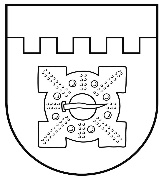 LATVIJAS REPUBLIKADOBELES NOVADA DOMEBrīvības iela 17, Dobele, Dobeles novads, LV-3701Tālr. 63707269, 63700137, 63720940, e-pasts dome@dobele.lvLĒMUMS Dobelē2021. gada 29.decembrī		Nr.312/19                                                                                                        (prot.Nr.19, 2.§)Par Dobeles Mūzikas skolas direktora Artūra Maculēviča atbrīvošanu no amataDobeles novada Izglītības pārvaldē saņemts Dobeles Mūzikas skolas direktora Artūra Maculēviča 2021.gada 1.decembra iesniegums ar lūgumu izbeigt darba tiesiskās attiecības ar 2021.gada 31.decembri saskaņā ar Darba likuma 114.pantu. Likuma “Par pašvaldībām” 21.panta pirmās daļas 9.punkts nosaka, ka dome var izskatīt jebkuru jautājumu, kas ir attiecīgās pašvaldības pārziņā, turklāt tikai dome var iecelt amatā un atbrīvot no amata pašvaldības iestāžu vadītājus, kā arī citas amatpersonas likumā un pašvaldības nolikumā paredzētajos gadījumos. Izglītības likuma 17.panta trešās daļas 2.punkts nosaka, ka novada pašvaldība pieņem darbā un atbrīvo no darba tās padotībā esošo vispārējās izglītības iestāžu, tai skaitā internātskolu, speciālo izglītības iestāžu, profesionālās izglītības iestāžu, interešu izglītības iestāžu, profesionālās ievirzes izglītības iestāžu sportā vadītājus.Līdz ar to, ievērojot direktora Artūra Maculēviča 2021.gada 1.decembra iesniegumu, un pamatojoties uz likuma “Par pašvaldībām” 21. panta pirmās daļas 9. punktu un Izglītības likuma 17. panta trešās daļas 2.punktu, atklāti balsojot: PAR - 16 (Ģirts Ante, Madara Darguža, Sarmīte Dude, Edgars Gaigalis, Ivars Gorskis, Gints Kaminskis, Linda Karloviča, Edgars Laimiņš, Sintija Liekniņa, Andris Podvinskis, Viesturs Reinfelds, Dace Reinika, Guntis Safranovičs, Andrejs Spridzāns, Ivars Stanga, Indra Špela), PRET - nav,  ATTURAS - 2 (Kristīne Briede, Māris Feldmanis), Dobeles novada dome NOLEMJ: 1. Atbrīvot Artūru Maculēviču, personas kods 130259-12886, no Dobeles Mūzikas skolas direktora amata un izbeigt darba tiesiskās attiecības ar 2021.gada 31.decembri (pēdējā darba diena), saskaņā ar Darba likuma 114. pantu (pēc pušu vienošanās).2. Uzdot Dobeles novada Izglītības pārvaldei nodrošināt lēmuma izpildi.Domes priekšsēdētājs									          I.GorskisLATVIJAS REPUBLIKADOBELES NOVADA DOMEBrīvības iela 17, Dobele, Dobeles novads, LV-3701Tālr. 63707269, 63700137, 63720940, e-pasts dome@dobele.lvLĒMUMSDobelē2021. gada 29.decembrī		Nr.313/19                                                                                                         (prot.Nr.19, 3.§)Par atļauju Auces Mūzikas skolai pieņemt ziedojumuDobeles novada pašvaldībā 07.12.2021. ir saņemts Auces Mūzikas skolas direktora Intara Grīnberga 06.12.2021. iesniegums, par atļauju pieņemt ziedojumu Auces Mūzikas skolai no fiziskas personas 1285,00 EUR (viens tūkstotis divi simti astoņdesmit pieci eiro) apmērā.Likuma “Par interešu konflikta novēršanu valsts amatpersonas darbībā” (turpmāk - likums) 14. panta pirmā daļa noteic, ka par ziedojumu šā likuma izpratnē uzskatāma mantas, tai skaitā finanšu līdzekļu, pakalpojuma, tiesību vai citāda veida labuma, izņemot publiskās infrastruktūras objektu, bezatlīdzības atvēlēšana (nodošana) publiskas personas institūcijas funkciju izpildes veicināšanai. Ziedojums ir uzskatāms par publisko tiesību līgumu, kuru var neslēgt rakstveidā, bet ziedojuma faktu publiskas personas institūcija noformē rakstveidā. Savukārt likuma 14. panta otrā daļa noteic, ka valsts amatpersona, kā arī koleģiālā institūcija var pieņemt ziedojumu publiskas personas institūcijas vārdā, ja ziedojuma pieņemšana valsts amatpersonai nerada interešu konfliktu un neietekmē lēmuma pieņemšanu attiecībā uz ziedotāju. Likuma 14. panta ceturtajā daļā uzskaitīti ziedojumu pieņemšanas ierobežojumi:Ziedojumu nedrīkst pieņemt no privātpersonas:1) kura divu gadu laikā pirms ziedojuma atvēlēšanas ar attiecīgo publiskas personas institūciju vai attiecībā uz to noslēgusi tiesiskus darījumus, saņēmusi finanšu līdzekļus vai garantētus kredītus, izņemot gadījumus, kad:a) darījums noslēgts vai finanšu līdzekļi un kredīti piešķirti atklāta konkursa rezultātā;b) darījums noslēgts par pakalpojumu, kurš paredzēts attiecīgās publiskas personas institūcijas maksas pakalpojumu cenrādī;c) darījums noslēgts par ziedojuma atvēlēšanu;2) par kuru attiecīgā publiskas personas institūcija (tās amatpersona) divu gadu laikā pirms ziedojuma atvēlēšanas izdevusi administratīvos aktus, izņemot obligātos administratīvos aktus, veikusi uzraudzības vai kontroles funkcijas;3) starp kuru un attiecīgo publiskas personas institūciju pastāv citas tiesiskas attiecības, kuru dēļ valsts amatpersonai, kas lemj par ziedojuma pieņemšanu, varētu rasties interešu konflikts.Likuma 14. panta piektā daļa noteic, ka pirms ziedojuma pieņemšanas valsts amatpersona vai koleģiālā institūcija izvērtē, vai publiskas personas institūcijai attiecībā uz ziedotāju divus gadus pēc ziedojuma pieņemšanas varētu iestāties pienākums izdot administratīvos aktus, izņemot obligātos administratīvos aktus, veikt uzraudzības vai kontroles funkcijas un vai ziedojuma pieņemšana varētu radīt interešu konfliktu vai ierobežot publiskas personas institūcijas normatīvajos aktos noteikto funkciju vai uzdevumu izpildi.Ievērojot norādīto, Dobeles novada pašvaldībā 07.12.2021. ir saņemts Auces Mūzikas skolas direktora Intara Grīnberga 13.12.2021. precizēts iesniegums par atļauju pieņemt ziedojumu no ziedotāja Viestura Briežkalna, personas kods 060482-12203, mūzikas instrumentu piederumu komplekts – bungu kociņu komplekts Thomann (1 kompl.), skaņu ierakstu ierīce – ierakstīšanas video iekārta ZOOM Q8  (1 gab.), mūzikas instruments – ksilofons Adams XSLD35 Model A=422 (1 gab.) par kopējo ziedojuma vērtību 1285,00 EUR (viens tūkstotis divi simti astoņdesmit pieci eiro). Ziedojuma mērķi - ziedojums tiks lietots mācību procesa  nodrošināšanai Auces Mūzikas skolā .Auces Mūzikas skolas direktors Intars Grīnbergs minētajā iesniegumā, būdams amatpersona, apliecina, ka saskaņā ar likuma 14. panta piekto daļu ir izvērtējis, ka Auces Mūzikas skolai attiecībā uz ziedotāju divus gadus pēc ziedojuma pieņemšanas nevar iestāties pienākums izdot administratīvos aktus, izņemot obligātos administratīvos aktus, veikt uzraudzības vai kontroles funkcijas un ziedojuma pieņemšana nevar radīt interešu konfliktu vai ierobežot Auces Mūzikas skolas kā publiskas personas institūcijas normatīvajos aktos noteikto funkciju vai uzdevumu izpildi.Bez tam likuma 14. panta sestā daļa noteic, ka pirms ziedojuma pieņemšanas nepieciešama augstākas amatpersonas vai koleģiālās institūcijas rakstveida atļauja.Saskaņā ar likuma 14. panta devīto daļu 14. panta trešajā, ceturtajā, piektajā, sestajā un septītajā daļā minētie ziedojuma pieņemšanas ierobežojumi neattiecas uz gadījumiem, kad vienlaikus īstenojas šādi nosacījumi:1) ziedojums tiek atvēlēts kultūras, mākslas, zinātnes, izglītības, bērnu vai jauniešu sporta, vides vai veselības aizsardzības vai sociālās palīdzības veicināšanai;2) ziedotāja kalendāra gadā veikto ziedojumu kopējā summa attiecīgajai publiskas personas institūcijai nepārsniedz triju minimālo mēnešalgu apmēru.Tā kā pieņemamā ziedojuma vērtība pārsniedz triju minimālo mēnešalgu apmēru, ir nepieciešama augstākas amatpersonas vai koleģiālās institūcijas rakstveida atļauja saskaņā ar likuma 14. panta sesto daļu.Ņemot vērā iepriekš norādīto un saskaņā ar likuma „Par pašvaldībām” 21. panta pirmās daļas 19. punktu un likuma “Par interešu konflikta novēršanu valsts amatpersonas darbībā” 14. panta sesto daļu, atklāti balsojot: PAR - 18 (Ģirts Ante, Kristīne Briede, Madara Darguža, Sarmīte Dude, Māris Feldmanis, Edgars Gaigalis, Ivars Gorskis, Gints Kaminskis, Linda Karloviča, Edgars Laimiņš, Sintija Liekniņa, Andris Podvinskis, Viesturs Reinfelds, Dace Reinika, Guntis Safranovičs, Andrejs Spridzāns, Ivars Stanga, Indra Špela), PRET - nav, ATTURAS - nav, Dobeles novada dome NOLEMJ:	Atļaut Auces Mūzikas skolai pieņemt ziedojumu no Viestura Briežkalna, personas kods 060482-12203, mūzikas instrumentu piederumu komplektu – bungu kociņu komplektu Thomann (1 kompl.), skaņu ierakstu ierīci – ierakstīšanas video iekārtu ZOOM Q8  (1 gab.), mūzikas instrumentu – ksilofonu Adams XSLD35 Model A=422 (1 gab.) par kopējo ziedojuma vērtību 1285,00 EUR (viens tūkstotis divi simti astoņdesmit pieci eiro).Domes priekšsēdētājs			          I.GorskisLATVIJAS REPUBLIKADOBELES NOVADA DOMEBrīvības iela 17, Dobele, Dobeles novads, LV-3701Tālr. 63707269, 63700137, 63720940, e-pasts dome@dobele.lvLĒMUMSDobelē2021.gada 29.decembrī		Nr.314/19                                                                                                          (prot.Nr.19, 4.§)	Par sociālās aprūpes centra “Tērvete” nolikuma apstiprināšanuSaskaņā ar likuma „Par pašvaldībām” 21.panta pirmās daļas 8.punktu un 41.panta pirmās daļas 2.punktu, atklāti balsojot: PAR – 18 (Ģirts Ante, Kristīne Briede, Madara Darguža, Sarmīte Dude, Māris Feldmanis, Edgars Gaigalis, Ivars Gorskis, Gints Kaminskis, Linda Karloviča, Edgars Laimiņš, Sintija Liekniņa, Andris Podvinskis, Viesturs Reinfelds, Dace Reinika, Guntis Safranovičs, Andrejs Spridzāns, Ivars Stanga, Indra Špela), PRET – nav,  ATTURAS –  nav, Dobeles novada dome NOLEMJ:Apstiprināt sociālās aprūpes centra “Tērvete” nolikumu (lēmuma pielikumā).Domes priekšsēdētājs								                  I. Gorskis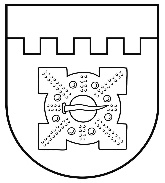 LATVIJAS REPUBLIKADOBELES NOVADA DOMEReģ. Nr. 90009115092Brīvības iela 17, Dobele, Dobeles novads, LV-3701Tālr. 63721360, 63721113, fakss 63722463, e-pasts dome@dobele.lvAPSTIPRINĀTSar Dobeles novada domes 2021. gada 29.decembralēmumu Nr.314/19SOCIĀLĀs APRŪPES CENTRA “TĒRVETE”nolikumsIzdots saskaņā ar Valsts pārvaldes iekārtas likuma 73.panta pirmās daļas 1.punktu, likuma “Par pašvaldībām” 21. panta pirmās daļas 8. punktuI. Vispārīgie jautājumi1. Sociālās aprūpes centrs “Tērvete” (turpmāk - Centrs) ir Dobeles novada pašvaldības (turpmāk - Pašvaldība) dibināta iestāde, kura nodrošina sociālās aprūpes, sociālās rehabilitācijas un citu pakalpojumu sniegšanu saskaņā ar spēkā esošajiem normatīvajiem aktiem. 2. Centrs ir pastarpinātās pārvaldes iestāde, kas ir pakļauta Dobeles novada Sociālajam dienestam.3. Centra darbība tiek finansēta no Pašvaldības pamatbudžeta līdzekļiem, valsts mērķdotācijām, fondu un projektu līdzekļiem. Centram ir tiesības sniegt maksas pakalpojumus, kā arī saņemt ziedojumus un dāvinājumus.  4. Centrs savā darbībā ievēro spēkā esošos Latvijas Republikas likumus, Latvijas Republikas Ministru Kabineta normatīvos aktus, Dobeles novada domes lēmumus un rīkojumus, Dobeles novada pašvaldības nolikumu, Pašvaldības saistošos noteikumus, domes priekšsēdētāja un izpilddirektora rīkojumus, šo nolikumu, kā arī savā darbībā nodrošina citu normatīvo aktu ievērošanu un izpildi.5. Centrs ir patstāvīgs sava darba organizēšanā, iekšējo normatīvo dokumentu izstrādē un tam piešķirto finanšu līdzekļu izlietošanā.6. Centrs savas funkcijas un uzdevumus veic sadarbojoties ar Pašvaldības administrāciju, kā arī ar citām Pašvaldības iestādēm un institūcijām, valsts un pašvaldību institūcijām, kapitālsabiedrībām, nevalstiskajām organizācijām, juridiskām personām, fiziskām personām, kā arī ārvalstu partneriem.     7. Centram ir zīmogs ar Dobeles novada ģerboņa attēlu un pilnu Centra un dibinātāja nosaukumu, kā arī noteikta parauga veidlapa.     8. Centra juridiskā adrese: „Mežmalieši”, Tērvetes pagasts, Dobeles novads,  LV- 3730.  II. Centra funkcijas, uzdevumi un kompetence   9. Centrs ir ilgstošas sociālās aprūpes un sociālās rehabilitācijas institūcija, kuras funkcija ir īstenot ilgstošas sociālās aprūpes un sociālās rehabilitācijas pakalpojumu sniegšanu pilngadīgām personām ar funkcionāliem traucējumiem, personām, kurām ir noteikta  invaliditāte,  pensijas vecuma personām, kā arī īstenot īslaicīgas sociālās aprūpes un sociālās rehabilitācijas pakalpojumu sniegšanu.    10. Centram ir šādi uzdevumi:10.1. nodrošināt Centrā dzīvojošiem atbilstošu sociālo aprūpi un sociālo rehabilitāciju;10.2. nodrošināt nepieciešamos apstākļus Centrā dzīvojošo personu saturīgai laika pavadīšanai;10.3. nodrošināt Centrā dzīvojošām personām, atbilstoši viņa funkcionālajam stāvoklim iespēju apgūt sadzīves un pašaprūpes iemaņas;10.4. nodrošināt neatliekamo medicīnisko palīdzību jebkurā diennakts laikā, reģistrāciju pie ģimenes ārsta un Centrā dzīvojošas personas vajadzībām atbilstošu veselības aprūpi;10.5. nodrošināt Centrā dzīvojošai personai, atbilstoši viņa funkcionālajam stāvoklim nepieciešamos tehniskos palīglīdzekļus normatīvajos aktos noteiktajā kārtībā;10.6. nodrošināt Centrā dzīvojošo personu ar viņa dzimumam un gadalaikam piemērotiem apaviem, apģērbu, gultas piederumiem un gultas veļu, kā arī dvieļiem un personīgās higiēnas priekšmetiem;10.7. nodrošināt Centrā dzīvojošo personu apģērba un apavu individuālu lietošanu;10.8. nodrošināt Centrā dzīvojošo personu vecumam un veselības stāvoklim atbilstošu ēdināšanu ne retāk kā 4 reizes dienā;10.9. nodrošināt Centrā dzīvojošo personu uzturēšanos piemērotās telpās, iespēju lietot atbilstoši viņa funkcionālajam stāvoklim iekārtotu sanitāro telpu;10.10. sniegt atbalstu Centrā dzīvojošas personas problēmu risināšanā. Vajadzības gadījumā, veikt starpnieka funkciju starp iesaistītām personām vai iestādēm, pārstāvot Centrā dzīvojošās personas intereses;10.11. konsultēt Centrā dzīvojošas personas pensiju un valsts sociālā nodrošinājuma pabalsta jautājumos, kā arī sniegt praktisku palīdzību šo jautājumu kārtošanā;10.12. veikt sociālās aprūpes un rehabilitācijas pasākumu kompleksu atbilstoši katra Centrā dzīvojošas fiziskajam un psihiskajam stāvoklim. Apkopot Centrā dzīvojošo personu dokumentus, izveidojot klientu individuālos sociālās aprūpes un sociālās rehabilitācijas plānus, kā arī novērtēšanas karti;10.13. nodrošināt profesionālu un institucionālu sadarbību sociālo pakalpojumu kvalitatīvai sniegšanai un attīstībai;10.14. sniegt priekšlikumus Pašvaldības vadībai par Centra darbības attīstību, kā arī par citiem, ar Pašvaldības darbu sociālajā jomā saistītiem jautājumiem un realizētajiem projektiem;10.15. veikt citus pienākumus, atbilstoši normatīvajiem aktiem un Pašvaldības domes lēmumiem.III. Centra struktūra un darba organizācija  11. Centrs darbojas saskaņā ar nolikumu, kuru apstiprina Dobeles novada dome.    12. Centra struktūru veido:12.1. Sociālās aprūpes nodaļa, kura nodrošina ilgstošu sociālās aprūpes pakalpojumu un īslaicīgu sociālās aprūpes pakalpojumu sniegšanu.12.2. Grāmatvedības un uzskaites nodaļa, kura nodrošina grāmatvedības uzskaiti, maksas pakalpojumu iekasēšanu, kā arī kontrolē Centra budžeta izpildi.12.3. Saimnieciskā nodaļa, kura nodrošina Centra saimniecisko darbību, kā arī Centram turējumā nodoto ēku apsaimniekošanu.  13. Centra darbību nodrošina Centra direktors.   14. Centra direktoru pieņem darbā un atbrīvo no darba Dobeles novada Sociālā dienesta vadītājs atbilstoši Dobeles novada domes pieņemtajam lēmumam.  15. Centra darbinieku darba pienākumus, tiesības un atbildību nosaka amata apraksti, kurus apstiprina Centra direktors.  16. Centra direktora rīkojumi ir saistoši visiem Centra darbiniekiem.  17. Centra direktora tiesības, pienākumus un atbildību nosaka normatīvie akti, Dobeles novada domes pieņemtie lēmumi, izdotie ārējie un iekšējie normatīvie akti, tai skaitā šis nolikums, Pašvaldības izpilddirektora un Dobeles novada Sociālā dienesta vadītāja pieņemtie lēmumi un izdotie rīkojumi, noslēgtais darba līgums un amata apraksts. 18. Centra direktors:18.1. plāno, organizē, koordinē un kontrolē Centra darbu, funkciju un uzdevumu izpildi, nodrošina tā darbības nepārtrauktību un tiesiskumu;18.2. izstrādā un pēc saskaņošanas ar Dobeles novada Sociālā dienesta vadītāju apstiprina Centra darbinieku amatu sarakstu un grozījumus amatu sarakstā;18.3. apstiprina Centra darbinieku amatu mēnešalgu apstiprinātā budžeta ietvaros, nosaka Centra nodaļu mērķus un uzdevumus, kontrolē to izpildi; 18.4. pieņem darbā un atbrīvo no darba Centra darbiniekus. Veic Centra darbinieku  amata pienākumu un uzdevumu sadali, nodrošina darbinieku profesionālās kvalifikācijas paaugstināšanu;18.5. izdod rīkojumus, iekšējos normatīvos aktus, dod norādījumus Centra darbiniekiem, izskata jautājumus par Centra darbinieku darbu;18.6. atbilstošo savai kompetencei rīkojas ar Centra bilancē nodoto mantu un finanšu līdzekļiem, slēdz līgumus, veic saimnieciskos darījumus atbilstoši Pašvaldības noteiktajai kārtībai;18.7. nodrošina Centra materiālo vērtību saglabāšanu;18.8. nodrošina personāla dokumentācijas, grāmatvedības, lietvedības un pārējās dokumentācijas pareizu iekārtošanu, izpildi un glabāšanu normatīvajos aktos noteiktajā kārtībā;18.9. nodrošina normatīvajos aktos noteikto prasību ievērošanu ugunsdrošības, darba aizsardzības, veselības aizsardzības, apkārtējās vides aizsardzības un citās jomās;18.10. nodrošina Centrā dzīvojošām personām pensijas saņemšanu Latvijas Republikas normatīvajos aktos noteiktajā kārtībā;18.11. pēc Centrā dzīvojošo personu lūguma organizēt šo personu vērtslietu un vērtspapīru uzglabāšanu Latvijas Republikas normatīvajos aktos noteiktajā kārtībā;18.12. bez īpaša pilnvarojuma pārstāv Centru Pašvaldības, valsts un starptautiskajās institūcijās, kā arī tiesu institūcijās;18.13. atbilstoši savai kompetencei izsniedz pilnvaras padotībā esošajiem darbiniekiem, kā arī pilnvaro darbiniekus Centra pārstāvībai tiesās un citās institūcijās;18.14. veic citus pienākumus atbilstoši amata aprakstam un normatīvo aktu prasībām;18.15. atbild par normatīvo aktu ievērošanu Centrā un paredzēto uzdevumu izpildi, kā arī par finanšu līdzekļu un materiālo līdzekļu racionālu izmantošanu;18.16. atbild par sociālās aprūpes darbības nodrošināšanu un kvalitāti.IV. Centra finansēšanas kārtība un saimnieciskā darbība19. Centra darbību finansē pašvaldība.20. Centra finanšu līdzekļus veido:20.1. pašvaldības budžeta līdzekļi;20.2. ieņēmumi no maksas pakalpojumiem;20.3. valsts mērķdotācijas;20.4. ziedojumi, dāvinājumi, fondu un projektu līdzekļi.V. Centra darbības tiesiskuma nodrošināšana un darbības pārskati21. Centra darbības tiesiskumu nodrošina Centra direktors un Centra amatpersonas atbilstoši  amatu aprakstos un darba līgumos noteiktajai kompetencei.22. Centra darbinieku izdotos administratīvos aktus vai faktisko rīcību privātpersona var apstrīdēt Centra direktoram. 23. Centra direktora izdotos administratīvos aktus vai faktisko rīcību privātpersona var apstrīdēt Dobeles novada Sociālajā dienestā  Administratīvā procesa likumā noteiktajā kārtībā.VI. Noslēguma jautājums24. Atzīt par spēku zaudējušu Tērvetes novada domes 2017.gada 30.novembra “Tērvetes novada pašvaldības sociālās aprūpes centra “Tērvete” nolikumu”.Domes priekšsēdētājs 								                     I. Gorskis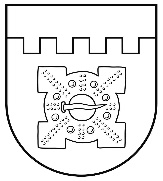 LATVIJAS REPUBLIKADOBELES NOVADA DOMEBrīvības iela 17, Dobele, Dobeles novads, LV-3701Tālr. 63707269, 63700137, 63720940, e-pasts dome@dobele.lvLĒMUMSDobelē2021. gada 29.decembrī		Nr.315/19                                                                                                           (prot.Nr.19, 5.§)Par Dobeles novada domes saistošo noteikumu Nr. 9_„Par Dobeles novada pašvaldības palīdzību dzīvokļa jautājumu risināšanā” apstiprināšanu Saskaņā ar likuma „Par pašvaldībām” 43. panta trešo daļu, atklāti balsojot: PAR – 18 (Ģirts Ante, Kristīne Briede, Madara Darguža, Sarmīte Dude, Māris Feldmanis, Edgars Gaigalis, Ivars Gorskis, Gints Kaminskis, Linda Karloviča, Edgars Laimiņš, Sintija Liekniņa, Andris Podvinskis, Viesturs Reinfelds, Dace Reinika, Guntis Safranovičs, Andrejs Spridzāns, Ivars Stanga, Indra Špela), PRET – nav,  ATTURAS –  nav, Dobeles novada dome NOLEMJ:Apstiprināt Dobeles novada domes saistošos noteikumus Nr.9 „Par Dobeles novada pašvaldības palīdzību dzīvokļa jautājumu risināšanā” (pielikumā).Domes priekšsēdētājs 									          I.GorskisLATVIJAS REPUBLIKADOBELES NOVADA DOMEBrīvības iela 17, Dobele, Dobeles novads, LV-3701Tālr. 63707269, 63700137, 63720940, e-pasts dome@dobele.lvAPSTIPRINĀTIar Dobeles novada domes2021. gada 29.decembra lēmumu Nr. 315/192021. gada 29.decembrī					Saistošie noteikumi Nr. 9Par Dobeles novada pašvaldības palīdzību dzīvokļa jautājumu risināšanāIzdoti saskaņā ar likuma "Par palīdzību dzīvokļa jautājumu risināšanā" 5.pantu, 6.panta otro daļu, 7.panta piekto un sesto daļu, 14.panta astoto daļu, 15. pantu, 17.pantu, 21.1 panta otro daļu, 21.2 panta otro daļu un 24. panta pirmo daļu, likuma "Par sociālajiem dzīvokļiem un sociālajām dzīvojamām mājām" 5. panta ceturto daļu, 6.pantu, 9. panta ceturto daļu, 10. panta otro daļu un 12.pantu.I.Vispārīgie jautājumiSaistošie noteikumi (turpmāk   Noteikumi) nosaka personu kategorijas, kuras ir tiesīgas saņemt Dobeles novada pašvaldības (turpmāk – Pašvaldība) palīdzību Pašvaldības īpašumā esošās dzīvojamās telpas jautājumu risināšanā (turpmāk – palīdzība), palīdzības veidus, reģistrācijas un palīdzības sniegšanas kārtību. Lēmumu par personas reģistrēšanu Pašvaldības palīdzības saņemšanai vai par atteikumu atzīt personu par tiesīgu saņemt palīdzību, kā arī lēmumu par palīdzības sniegšanu pieņem Dobeles novada pašvaldības Dzīvokļu jautājumu komisija (turpmāk - Komisija).Pašvaldības palīdzības dzīvojamās telpas jautājumu risināšanā reģistru (turpmāk – reģistri) uzturēšanu un Komisijas tehnisko apkalpošanu veic Pašvaldības administrācijas Komunālā nodaļa (turpmāk – Nodaļa).Pašvaldība palīdzību sniedz tikai reģistros iekļautajām personām, izņemot 7. punktā minētos gadījumus.Komisija var pieņemt lēmumu par atteikumu atzīt personu par tiesīgu saņemt likuma "Par palīdzību dzīvokļa jautājumu risināšanā" 3. panta 1. punktā noteikto palīdzību:5.1.likuma "Par palīdzību dzīvokļa jautājumu risināšanā" 7. panta piektajā daļā noteiktajos gadījumos; 5.2.ja personas iesniegums palīdzības saņemšanai iesniegts vēlāk kā sešus mēnešus pēc tiesas nolēmuma par dzīvojamās telpas lietošanas tiesību zaudēšanas stāšanās spēkā.II.Reģistru un palīdzības veidi, personu kategorijas, kuras ir tiesīgas saņemt palīdzībuPašvaldība sniedz šādu palīdzību:dzīvojamās telpas izīrēšana personām, kuras ar palīdzību nodrošināmas pirmām kārtām (1.reģistrs);6.1. sociālās dzīvojamās telpas izīrēšana (2.reģistrs);6.2. nodrošināšana ar pagaidu dzīvojamo telpu (3.reģistrs);6.3. īrētās dzīvojamās telpas apmaiņa pret citu īrējamu dzīvojamo telpu (4.reģistrs);6.4. speciālista nodrošināšana ar dzīvojamo telpu (5.reģistrs);7.	Personām neatliekami sniedzama palīdzība saskaņā ar likuma "Par palīdzību dzīvokļa jautājumu risināšanā" 13. pantu.8.	Pašvaldības 1.reģistrā dzīvojamās telpas izīrēšanai pirmām kārtām reģistrē personas saskaņā ar likuma "Par palīdzību dzīvokļa jautājumu risināšanā": 14. panta septītās daļas 1.–3. punktu – ar nosacījumu, ja personu lietošanā vai īpašumā nav citas dzīvojamās telpas un ja ienākumi viena cilvēka ģimenē nepārsniedz divas minimālās mēneša darba algas, bet ģimenē, kurā ir divi vai vairāki cilvēki – ienākumi nepārsniedz pusotru minimālo mēneša darba algu vienam cilvēkam;9.	Pašvaldības 2.reģistrā sociālās dzīvojamās telpas izīrēšanai tiek reģistrētas:9.1. likuma "Par sociālajiem dzīvokļiem un sociālajām dzīvojamām mājām" 5. panta pirmajā daļā minētās personas (ģimenes) un 1.¹ daļā minētās personas;9.2. pensijas vecumu sasniegusi persona, kura saskaņā ar Pašvaldības lēmumu pastāvīgi dzīvo sociālās aprūpes iestādē, tai sniegts Dobeles novada Sociālā dienesta atzinums par to, ka persona ir spējīga patstāvīgi dzīvot, kā arī tai nav Civillikumā noteikto likumīgo apgādnieku, ja:9.2.1. personai nepieder nekustamais īpašums;9.2.2. persona nav atsavinājusi nekustamo īpašumu pēdējo piecu gadu laikā;9.3. maznodrošināta pensijas vecumu sasniegusi persona vai maznodrošināta persona (ģimene), ar kuru kopā dzīvo tās apgādībā esošs nepilngadīgs bērns, aizgādnībā esoša persona vai pensijas vecumu sasniegusi persona, vai arī persona ar I vai II invaliditātes grupu, ja:9.3.1. persona pēdējo piecu gadu laikā vismaz trīs gadus īrē (un trīs gadus ir deklarējusi dzīvesvietu Dobeles novadā) fiziskai vai juridiskai personai piederošu dzīvojamo telpu Dobeles novadā;9.3.2. izīrētājs dzīvojamās telpas īres līgumu izbeidz gadījumos, ja dzīvojamā telpa nepieciešama īpašnieka vai viņa ģimenes locekļu personiskai lietošanai;9.4. pensijas vecumu sasniegusi persona, ja:9.4.1. personai nav Civillikumā noteikto likumīgo apgādnieku vai tā dzīvo atsevišķi no saviem apgādniekiem un ne mazāk par trim gadiem dzīvesvietas deklarētas citās adresēs Pašvaldībā; 9.4.2. personai ienākumi nepārsniedz minimālo mēneša darba algu un Sociālajā dienestā ir veikts personas materiālā stāvokļa izvērtējums;9.4.3. personai nav likumiskas vai līgumiskas tiesības uz citu dzīvojamo telpu (izņemot līgums par naktspatversmes pakalpojuma saņemšanu); 9.5. trūcīga vai maznodrošināta persona (ģimene) ar nepilngadīgu bērnu (arī aizbildnībā esošs vai audžuģimenē ievietots bērns līdz pilngadības sasniegšanai) un stājies likumīgā spēkā tiesas spriedums par personas (ģimenes) izlikšanu no tās īpašumā esošas dzīvojamās telpas, kā iegādei ņemts hipotekārais kredīts (vienīgā īpašuma iegādei) ar nosacījumu, ka īpašuma atsavināšanas (pārdodot izsolē) apmērs ir vienāds vai mazāks par parādsaistību apmēru.10.	Pašvaldības 3. reģistrā pagaidu dzīvojamās telpas izīrēšanai tiek reģistrēta Pašvaldības 1.reģistrā reģistrēta persona, kura rakstveidā ir izteikusi vēlēšanos uz laiku līdz Pašvaldības dzīvojamās telpas izīrēšanai īrēt pagaidu dzīvojamo telpu.11.	Pašvaldības 4.reģistrā īrēto telpu apmaiņai pret citu īrējamu dzīvojamo telpu tiek reģistrēta persona, kurai par īrēto dzīvojamo telpu nav parādsaistību par īri un saņemtajiem pakalpojumiem, kas saistīti ar dzīvojamās telpas lietošanu, un persona ir pildījusi citus pienākumus, kas noteikti īres līgumā un kura:11.1. vēlas īrēto dzīvojamo telpu vai sociālo dzīvojamo telpu apmainīt pret attiecīgi citu īrējamu dzīvojamo telpu vai sociālo dzīvojamo telpu ar mazāku platību vai ar zemāku labiekārtojuma līmeni;11.2. veselības stāvokļa dēļ ir nepieciešama dzīvojamā telpa vai sociālā dzīvojamā telpa ēkas zemākā stāvā;11.3. vismaz trīs gadus ir īrējusi Pašvaldības dzīvojamo telpu un vēlas apmainīt to pret citu neizīrētu dzīvojamo telpu.12.	Pašvaldības 4.reģistrā reģistrētajām personām īrēto dzīvojamo telpu apmaiņa tiek veikta, ja no konkrētās dzīvojamās telpas ir atteikušās vai dzīvojamā telpa nav piedāvājama īrei atbilstoši Noteikumu 33.punktam pašvaldības 1.un 2.reģistrā reģistrētām personām, kuras reģistrētas agrāk nekā attiecīgā 4.reģistrā reģistrētā persona.13.	Noteikumu 11.2.apakšpunktā minētajām personām dzīvojamās telpas apmaiņa tiek veikta, ja neviena no Pašvaldības attiecīgajā reģistrā reģistrētām personām nav izteikusi un apliecinājusi nepieciešamību īrēt dzīvojamo telpu, kas atrodas dzīvojamās mājas pirmajā vai otrajā stāvā, vai pielāgota personas ar invaliditāti vajadzībām.14.	Pašvaldības 5.reģistrā reģistrē personas, kuras ir kvalificēti speciālisti (turpmāk – speciālists) saskaņā ar likuma "Par palīdzību dzīvokļa jautājumu risināšanā" 21.¹ pantu, neatkarīgi no tā, kuras pašvaldības administratīvajā teritorijā speciālists ir deklarējis dzīvesvietu.15.	Pašvaldības 5. reģistrā reģistrējamo speciālistu atbilstību Noteikumu 17., 18.punktam izvērtē Komisija.16.	Speciālistam izīrējamu dzīvojamo telpu Komisija ir tiesīga izīrēt speciālistiem, kuri veic šādus ar valsts vai pašvaldības funkciju nodrošināšanu saistītus pārvaldes uzdevumus:16.1. izglītības, veselības, sociālās aprūpes, kultūras, tūrisma, sporta jomā nodarbinātam pašvaldības speciālistam, Pašvaldības administrācijas speciālistam un Pašvaldības policijas darbiniekam;16.2. Valsts policijas darbiniekam likuma "Par policiju" izpratnē un Valsts ugunsdzēsības un glābšanas dienesta amatpersonai ar speciālo dienesta pakāpi, ja minētie speciālisti dienesta interesēs tiek pārcelti uz Dobeles novada administratīvo teritoriju.17.	Noteikumu 16. punktā noteikto speciālistu nepietiekams nodrošinājums tiek noteikts, ievērojot:17.1. speciālista darba devēja iesniegtu pieprasījumu speciālista nodrošināšanai ar speciālistam izīrējamu dzīvojamo telpu, kurā pamatots:17.1.1. kādā jomā saskaņā ar Noteikumu 16.punktu nodarbināts speciālists, kopējā nodarbinātības situācija valstī un Pašvaldībā speciālista pārstāvētajā jomā vai profesijā (amatā);17.1.2. nepietiekams kvalificētu speciālistu nodrošinājums jomā, profesijā (amatā), kurā nodarbināts speciālists;17.1.3. darba tirgus pieprasījumu Pašvaldības administratīvajā teritorijā.III.Kārtība, kādā personas tiek reģistrētas reģistrosPersonas, kuras ir tiesīgas saņemt palīdzību, iesniedz Nodaļai iesniegumu, norādot palīdzības veidu un pievienojot dokumentus, kas apliecina personas tiesības saņemt attiecīgo palīdzību:18.1. dokumenta, kas apliecina stihiskas nelaimes vai avārijas faktu, kopiju (Valsts ugunsdzēsības un glābšanas dienesta akts u.tml.), uzrādot oriģinālu;18.2. dzīvojamās telpas vai dzīvojamās mājas īpašuma tiesību apliecinoša dokumenta kopiju, uzrādot oriģinālu, ja īpašuma tiesības nav nostiprinātas zemesgrāmatā;18.3. pensijas vecumu sasniegušas personas apliecības vai atbildīgās institūcijas lēmuma par invaliditāti un atzinuma kopiju, uzrādot oriģinālu;18.4. dzīvojamās telpas īres līguma kopiju un dzīvojamās telpas izīrētāja rakstveida atteikuma personai pagarināt īres līgumu, kur norādīts atteikuma pamatojums, kopiju, uzrādot oriģinālu;18.5. dzīvojamās telpas īres līguma kopiju, uzrādot oriģinālu;18.6. izziņu par īres un saņemto pakalpojumu maksājumu parādu neesamību vai vienošanos ar dzīvojamo telpu apsaimniekotāju vai pakalpojuma sniedzēju par parāda nomaksu;18.7. ārstniecības iestādes vai ārstniecības personas izdotu izziņu par personas veselības stāvokli;18.8. atbildīgās institūcijas lēmuma par invaliditāti kopiju, uzrādot oriģinālu;18.9. personai ar garīgās veselības traucējumiem – psihiatra atzinumu par psihisko veselību un speciālo (psihiatrisko) kontrindikāciju neesamību dzīvošanai atsevišķi īrētā sociālā dzīvojamā telpā, ģimenes ārsta izziņu par veselības stāvokli ar norādītu funkcionālo spēju traucējumu smaguma pakāpi un medicīnisko kontrindikāciju neesamību;18.10.speciālista darba devēja pieprasījumu, kurā izteikta pamatota nepieciešamība nodrošināt speciālistu ar dzīvojamo telpu;18.11. darba līguma (valsts iestādes speciālistam – rīkojuma par iecelšanu amatā) kopiju, uzrādot oriģinālu;18.12. lēmuma par aizgādnības nodibināšanu kopiju, uzrādot oriģinālu, ja šī informācija nav Pašvaldības rīcībā;18.13. Sociālā dienesta dokumenta par materiālā stāvokļa izvērtējumu kopiju, uzrādot oriģinālu;18.14. kredītlīguma kopiju, uzrādot oriģinālu;18.15. tiesas nolēmuma par personas izlikšanu no dzīvojamās telpas un parāda piedziņu, kas stājies likumīgā spēkā, noraksta kopiju, tiesas nolēmuma par izsoles akta apstiprināšanu noraksta kopiju, uzrādot oriģinālus;18.16. tiesas sprieduma par personas izlikšanu no dzīvojamās telpas, kas stājies likumīgā spēkā, noraksta kopija, uzrādot oriģinālu;18.17. pensijas vecumu sasniegušas vai politiski represētās personas apliecības vai atbildīgās institūcijas lēmuma par invaliditāti kopija, uzrādot oriģinālu;18.18. repatrianta statusu apliecinoša dokumenta kopija, uzrādot oriģinālu;18.19. arhīva izziņa par repatrianta, viņa vecāku vai vecvecāku pēdējo pastāvīgo dzīvesvietu pirms izceļošanas no Latvijas;18.20. politiski represētās personas apliecības kopija, uzrādot oriģinālu;18.21. izziņas par atbrīvošanu pēc brīvības atņemšanas soda izciešanas kopija, kurā norādīts faktiski izciestais brīvības atņemšanas soda laiks, uzrādot oriģinālu.19.	Iesniegumu aizpilda un paraksta visas pilngadīgās personas, kuras vēlas saņemt palīdzību.20.	Lai pieņemtu lēmumu par palīdzības piešķiršanu, Komisijas locekļiem un Nodaļas darbiniekiem ir tiesības pārbaudīt pieteicēja sniegto ziņu patiesību un par pieteicēju iegūt papildu informāciju no citām institūcijām un datu reģistriem.21.	Nodaļa pārbauda informāciju no Valsts vienotās datorizētās zemesgrāmatas par personas īpašumiem pirms reģistrācijas reģistros un pirms palīdzības saņemšanas.22.	Personas, kuras saskaņā ar Noteikumiem atzītas par tiesīgām saņemt palīdzību un iekļaujamas personu iesniegumā norādītajā reģistrā, reģistrē tādā secībā, kādā tās iesniegušas Nodaļai iesniegumu ar visiem tam pievienojamiem dokumentiem Noteikumos noteiktajā kārtībā attiecīgā palīdzības veida saņemšanai. Lēmums par personas iekļaušanu vai atteikumu iekļaut reģistrā tiek paziņots personai rakstveidā.23.	Persona ir tiesīga iesniegt iesniegumu par cita palīdzības veida saņemšanu, ja tā ir tiesīga saņemt attiecīgo palīdzību. Saskaņā ar Komisijas lēmumu persona tiek reģistrēta citā reģistrā, ievērojot iesnieguma saņemšanas datumu.24.	Ne retāk kā reizi gadā Nodaļa pārbauda reģistros iekļautos datus, vai personas ir saglabājušas tiesības saņemt palīdzību. Nepieciešamības gadījumā Nodaļa lūdz personas sniegt aktuālo informāciju. Reizi mēnesī Nodaļa reģistros aktualizē reģistrēto personu rindas kārtas numurus.25.	Pēc Komisijas lēmuma par dzīvojamās telpas izīrēšanu spēkā stāšanās persona tiek izslēgta no attiecīgā Pašvaldības reģistra.IV.Dzīvojamo telpu piedāvāšanas secība un izīrēšanas kārtība26.	Dzīvojamo telpu uzskaiti veic Nodaļa, izveidojot šādus dzīvojamo telpu reģistrus:26.1. dzīvošanai nederīgo dzīvojamo telpu reģistrs;26.2. dzīvošanai derīgo dzīvojamo telpu reģistrs;26.3. sociālo dzīvojamo telpu reģistrs;26.4. speciālistiem izīrējamo dzīvojamo telpu reģistrs.27.	Dzīvojamā telpa sociālo dzīvojamo telpu reģistrā vai speciālistam izīrējamo dzīvojamo telpu reģistrā tiek uzskaitīta pēc Komisijas atzinuma par attiecīgā statusa noteikšanu pieņemšanas.28.	Noteikumu izpratnē dzīvojamās telpas tiek klasificētas:28.1. dzīvojamā telpa – dzīvoklis ar ērtībām, dzīvoklis ar daļējām ērtībām, dzīvoklis bez ērtībām un dzīvojamā telpa ar kopējā lietošanā esošām palīgtelpām;28.2. dzīvoklis ar ērtībām – dzīvoklis, kas nodrošināts ar centrālapkuri vai autonomo gāzes/elektrības apkuri, vannu/dušu, aukstā ūdens apgādi un kanalizāciju, sadzīves atkritumu izvešanu, karstā ūdens apgādi (centrālais ūdensvads, boilers vai gāzes katls), dabasgāzes, elektrības apgādi (var būt vēl citi papildpakalpojumi);28.3. dzīvoklis bez ērtībām – dzīvoklis, kas nodrošināts ar krāsns apkuri, auksto ūdeni un kanalizāciju (dzīvoklī vai ārpus dzīvokļa), sadzīves atkritumu izvešanu;28.4. dzīvoklis ar daļējām ērtībām – dzīvoklis, kurā nodrošināti visi dzīvoklī bez ērtībām pieejamie pamatpakalpojumi un kāds(i) no dzīvoklī ar ērtībām pieejamiem papildpakalpojumiem;28.5. dzīvojamā telpa ar kopējā lietošanā esošām palīgtelpām – dzīvojamā telpa dažādu sociālo grupu dzīvojamā mājā vai istabu plānojuma dzīvojamā mājā, kurās palīgtelpas (gaitenis, virtuve, tualete, duša) nodotas koplietošanā vairākiem īrniekiem;28.6. sociālā dzīvojamā telpa – dzīvojamā telpa, kurai noteikts sociālās dzīvokļa statuss vai kura atrodas sociālā dzīvojamā mājā;28.7. speciālistam izīrējama dzīvojamā telpa – dzīvojamā telpa, kurai noteikts speciālistam izīrējamas dzīvojamās telpas statuss.29.	Ja pašvaldības rīcībā ir sertificēta speciālista atzinums par to, ka Pašvaldībai piederoša dzīvojamā māja vai dzīvojamā telpa ir sliktā tehniskā vai avārijas stāvoklī un nav dzīvošanai derīga, tad attiecīgās dzīvojamās mājas vai dzīvojamās telpas īrnieki ir prioritāri nodrošināmi ar citu dzīvojamo telpu.30.	Personai, kura reģistrēta Pašvaldības 1. vai 2.reģistrā, tiek piedāvāta dzīvojamā telpa ar ne lielāku istabu skaitu kā:30.1. viena istaba – vienai personai, vienai personai kopā ar bērnu līdz septiņu gadu vecumam, laulātajiem;30.2. divas istabas – ja ģimenē ir divi (izņemot laulātos vai vienu personu kopā ar bērnu līdz septiņu gadu vecumam) vai trīs cilvēki;30.3. trīs istabas vai vairāk – ja ģimenē ir četri vai vairāk cilvēki.31.	Personai, kura reģistrēta pašvaldības 5.reģistrā, dzīvojamo telpu izīrē, ņemot vērā Noteikumu 30.punktā noteikto ģimenes sastāvu.32.	Personai ar veselības traucējumiem tiek piedāvāta īrei dzīvojamā telpa, kas atrodas dzīvojamās mājas pirmajā vai otrajā stāvā.33.	Personai ar invaliditāti, kas saistīta ar kustību traucējumiem, tiek piedāvāta īrei dzīvojamā telpa, kas ir pielāgota personas ar invaliditāti vajadzībām.34.	Sociālā dzīvojamā telpa pirmām kārtām piedāvājama personai, kura reģistrēta pašvaldības 2. reģistrā un ir piešķirts maznodrošinātas vai trūcīgas personas (ģimenes) statuss, personu reģistrācijas secībā.35.	Izīrējamas dzīvojamās telpas piedāvāšanu atliek uz laiku ne ilgāku par vienu gadu, kamēr reģistrā reģistrētā persona atrodas:35.1.ārstniecības vai rehabilitācijas iestādē un iesniegts medicīnas iestādes vai ārsta apliecinājums;35.2.ieslodzījuma vietā un iesniegts brīvības atņemšanas iestādes apliecinājums.36.	Līgums par pagaidu dzīvojamās telpas īri, kas noslēgts ar personu, kurai sniedzama palīdzība saskaņā ar likuma "Par palīdzību dzīvokļa jautājumu risināšanā" 13. panta pirmās daļas 1. punktu, tiek parakstīts no Pašvaldības puses divu darba dienu laikā pēc Komisijas lēmuma pieņemšanas.37.	Pašvaldība izīrē:37.1. dzīvojamās telpas uz laiku līdz desmit gadiem, īres līgumā iekļaujot saistību, kas paredz īrnieka tiesības prasīt līguma pagarināšanu, ja īrnieks ir saglabājis tiesības saņemt Pašvaldības palīdzību atbilstoši normatīvajiem aktiem un pilda līguma nosacījumus;37.2. sociālās dzīvojamās telpas uz laiku līdz sešiem mēnešiem un īres līgumu atjauno ikreiz, kad saņemts īrnieka iesniegums par līguma atjaunošanu, ja persona nav zaudējusi tiesības īrēt sociālo dzīvojamo telpu;37.3. speciālistam izīrējamas dzīvojamās telpas uz laiku saskaņā ar likuma "Par palīdzību dzīvokļa jautājumu risināšanā" 21.³ pantu;38.	Tiesības atjaunot sociālās dzīvojamās telpas īres līgumu uz laiku līdz sešiem mēnešiem ir šādām personām:38.1. likuma "Par sociālajiem dzīvokļiem un sociālajām dzīvojamām mājām" 5. panta pirmās daļas ievaddaļā minētajām personām (ģimenēm), tas ir, maznodrošinātai personai vai trūcīgai personai (ģimenei);38.2. likuma "Par sociālajiem dzīvokļiem un sociālajām dzīvojamām mājām" 5. panta 1.¹ daļā minētai personai;38.3. personai, kura kā vienīgais apgādnieks ir vienam vai vairākiem nepilngadīgiem bērniem;38.4. ģimenei ar trim vai vairāk nepilngadīgiem bērniem;38.5. ģimenei, kura audzina bērnu ar invaliditāti;38.6. ģimenei, kurā visi pilngadīgie ģimenes locekļi ir pensionāri vai personas ar invaliditāti;38.7. atsevišķi dzīvojošai pensijas vecuma personai, kurai nav apgādnieka, vai tā dzīvo atsevišķi no saviem apgādniekiem un ne mazāk par trim gadiem dzīvesvietas deklarētas citās adresēs;38.8. politiski represētai personai.39.	Iesniegumu ar lūgumu atjaunot īres līgumu atbilstoši likuma "Par sociālajiem dzīvokļiem un sociālajām dzīvojamām mājām" 11. panta otrajai daļai persona iesniedz, ja nav zaudējusi tiesības īrēt sociālo dzīvokli, šādā termiņā:39.1. ne vēlāk kā viena mēneša laikā pēc sociālā dzīvokļa īres līguma termiņa beigām, ja tiek vērtēts trūcīgas vai maznodrošinātas personas (ģimenes) statuss;39.2. Noteikumu 38.2.-38.8.apakšpunktā minētajos gadījumos – ne vēlāk kā divas nedēļas pirms sociālās dzīvojamās telpas īres līguma termiņa beigām.40.	Ja 39. punktā minētais iesniegums iesniegts vēlāk kā vienu mēnesi pēc sociālā dzīvokļa īres līguma termiņa beigām, sociālā dzīvokļa īres līgums var tikt atjaunots, ja Komisija atzīst iesnieguma iesniegšanas kavējumu par pamatotu un ja persona pēc sociālā dzīvokļa īres līguma termiņa beigām nebija zaudējusi tiesības īrēt sociālo dzīvokli.41.	Iesniegums par dzīvojamās telpas īres līguma un speciālistam izīrējamas dzīvojamās telpas īres līguma termiņa pagarināšanu īrniekam jāiesniedz Pašvaldībai ne vēlāk kā divus mēnešus pirms dzīvojamās telpas īres līguma termiņa beigām.42.	Pašvaldība lemj par dzīvojamās telpas īres līguma pagarināšanu, ievērojot normatīvajos aktos noteikto un ņemot vērā:42.1. dzīvojamās telpas īres līguma saistību izpildi;42.2. Sociālā dienesta veiktu īrnieka ienākumu un materiālā stāvokļa izvērtējumu;42.3. Pašvaldība lemj par speciālistam izīrējamas dzīvojamās telpas īres līguma pagarināšanu, ievērojot likumu "Par palīdzību dzīvokļa jautājumu risināšanā", Noteikumu 17. punktu un ņemot vērā speciālista dzīvojamās telpas īres līguma saistību izpildi.43.	Sociālās dzīvojamās telpas īrnieks maksā 25 procentus no sociālās dzīvojamās telpas īres maksas un pilnā apmērā – apkures, kanalizācijas (tostarp asenizatora), aukstā un karstā ūdens pakalpojumu un pārvaldīšanas maksu. 44.	Speciālistu nodrošināšanai ar dzīvojamo telpu Pašvaldība var izīrēt ne vairāk kā 5 procentus no Pašvaldības dzīvojamo telpu skaita.V.Lēmumu apstrīdēšanas un pārsūdzēšanas kārtība45.	Persona Komisijas pieņemto lēmumu vai faktisko rīcību var apstrīdēt Domē.46.	Domes pieņemtos lēmumus vai faktisko rīcību var pārsūdzēt Administratīvajā rajona tiesā.VI.Noslēguma jautājumi47.	Personas, kuras līdz Noteikumu spēkā stāšanās dienai ir reģistrētas Auces, Dobeles un Tērvetes pašvaldību reģistros palīdzības saņemšanai, netiek izslēgtas no reģistriem, bet pārreģistrētas atbilsoši šajos noteikumos noteiktajiem reģistriem, ievērojot secību, kādā tās iesniegušas iesniegumu attiecīgā palīdzības veida saņemšanai, un tām ir tiesības Noteikumu noteiktā kārtībā saņemt palīdzību.48.	Ar Noteikumu spēkā stāšanos spēku zaudē: 48.1. Auces novada pašvaldības 2013. gada 21. augusta saistošie noteikumi Nr. 5 “Kārtība, kādā Auces novada pašvaldība sniedz palīdzību dzīvokļa jautājumu risināšanā”;48.2. Dobeles novada pašvaldības 2018. gada 25. janvāra saistošie noteikumi Nr. 1 “Par Dobeles novada pašvaldības palīdzību dzīvokļa jautājumu risināšanā”;48.3. Tērvetes novada pašvaldības 2014. gada 24. aprīļa saistošie noteikumi Nr. 4 “Kārtība, kādā Tērvetes novada pašvaldība sniedz palīdzību dzīvokļa jautājumu risināšanā”.Domes priekšsēdētājs								                       I.GorskisDobeles novada domes saistošo noteikumu Nr. 9“Par Dobeles novada pašvaldības palīdzību dzīvokļa jautājumu risināšanā”paskaidrojuma rakstsDomes priekšsēdētājs								I.GorskisLATVIJAS REPUBLIKADOBELES NOVADA DOMEBrīvības iela 17, Dobele, Dobeles novads, LV-3701Tālr. 63707269, 63700137, 63720940, e-pasts dome@dobele.lvLĒMUMSDobelē2021. gada 29. decembrī		Nr. 316/19                                                                                                   (prot.Nr.19, 6.§)Par Dobeles novada pašvaldības apbalvojumu dibināšanu un nolikuma „Par Dobeles novada pašvaldības apbalvojumiem un to piešķiršanas kārtību” apstiprināšanuSaskaņā ar likuma „Par pašvaldībām” 12.pantu, Ministru kabineta 2010.gada 5.oktobra noteikumu Nr.928 „Kārtība kādā dibināmi valsts institūciju un pašvaldību apbalvojumi” 8.punktu, atklāti balsojot: PAR – 18 (Ģirts Ante, Kristīne Briede, Madara Darguža, Sarmīte Dude, Māris Feldmanis, Edgars Gaigalis, Ivars Gorskis, Gints Kaminskis, Linda Karloviča, Edgars Laimiņš, Sintija Liekniņa, Andris Podvinskis, Viesturs Reinfelds, Dace Reinika, Guntis Safranovičs, Andrejs Spridzāns, Ivars Stanga, Indra Špela), PRET – nav,  ATTURAS –  nav, Dobeles novada dome NOLEMJ:1. Dibināt šādus Dobeles novada pašvaldības apbalvojumus:1.1 Dobeles novada pašvaldības Goda zīme;1.2 Dobeles novada pašvaldības Atzinības raksts.2. Apstiprināt nolikumu „Par Dobeles novada pašvaldības apbalvojumiem un to piešķiršanas kārtību” (pielikumā).Domes priekšsēdētājs								                      I.GorskisPielikumsDobeles novada domes 2021.gada 29.decembrasēdes lēmumam Nr.316/19LATVIJAS REPUBLIKADOBELES NOVADA DOMEBrīvības iela 17, Dobele, Dobeles novads, LV-3701Tālr. 63707269, 63700137, 63720940, e-pasts dome@dobele.lvAPSTIPRINĀTSar Dobeles novada domes2021. gada 29. decembralēmumu Nr.316/19NOLIKUMSPar Dobeles novada pašvaldības apbalvojumiem un to piešķiršanas kārtībuI. Dobeles novada pašvaldības apbalvojumu dibināšanas mērķiNolikums nosaka Dobeles novada pašvaldības apbalvojumu (turpmāk - Apbalvojums) dibināšanas mērķi, apbalvojumu veidus, apbalvojumam izvirzīto kandidātu ierosināšanas, izvērtēšanas un apbalvojumu piešķiršanas kārtību, apbalvojumu pasniegšanas kārtību, kā arī apbalvojumu tehnisko un māksliniecisko aprakstu.Apbalvojumi tiek dibināti ar mērķi godināt personu nozīmīgu ieguldījumu novada attīstībā, nozīmīgu darbību saimnieciskajā, sabiedriskajā un publiskajā sektorā un novada atpazīstamības veidošanā, kā arī nopelnus citās Dobeles novadam nozīmīgās darbības jomās.Dobeles novada dome (turpmāk – Dome) nodibina šādus Apbalvojumus: «Dobeles novada pašvaldības Goda zīme» (turpmāk – Goda zīme) un «Dobeles novada pašvaldības Atzinības raksts» (turpmāk – Atzinības raksts). II. Apbalvojumu veidi un pasniegšanaAugstākais Apbalvojums ir Goda zīme. Goda zīme tiek izgatavota no 925° proves sudraba, tās pamatforma ir sudrabots etnogrāfiskās riņķa saktas ar stūriem veidols, kurš izvietots divās plaknēs. Pamats - riņķis ar četrstūru izvirzījumiem, kas klāti ar taisnleņķa līniju ornamentu, priekšējā plaknē - saktas loks ar zeltītu punktētu ciļņu joslu un zeltīta taisna saktas adatu imitējoša stīpa. Nēsājot Goda zīmi, tās stūri vērsti krusta formā, lai simbols ietvertu arī nopelnu krusta elementus (paraugs 1.pielikumā). Goda zīmi nēsā ievērtu lentā Dobeles novada karoga krāsās - zilā ar baltu joslu vidū, apliekot ap kaklu. Ar Goda zīmi var apbalvot  fiziskas personas, tas ir vienreizējs apbalvojums, ko vienai personai var piešķirt tikai vienu reizi.Atzinības raksts ir ar Dobeles novada ģerboni uz īpaši izgatavota papīra noformēts dokuments A4 formātā, kuru pasniedz stiklotā gaišā metāliskā ierāmējumā (paraugs 2.pielikumā). Ar Atzinības rakstu var apbalvot gan fiziskas, gan juridiskas personas. Apbalvojumus pasniedz Domes priekšsēdētājs (prombūtnes laikā – priekšsēdētāja vietnieks) vienu vai divas reizes gadā svinīgos apstākļos. Apbalvojumus pasniedz kopā ar naudas balvu, kuras apmēru nosaka Dome. III. Apbalvošanas faktu apliecinoši dokumenti12.  Kopā ar Goda zīmi kā apbalvojuma faktu apliecinošs dokuments tiek izsniegta Apliecība (3.pielikums) un Apbalvojums tiek reģistrēts Dobeles novada Goda grāmatā. 13. Atzinības raksts tiek reģistrēts Dobeles novada Goda grāmatā. Atzinības rakstam atsevišķs apbalvojuma faktu apliecinošs dokuments netiek izsniegts. IV. Apbalvojumu piešķiršanas nosacījumi14. Nopelni, par kuriem piešķir Apbalvojumus ir: 14.1.  Dobeles novadam nozīmīga un plašu atpazīstamību guvusi pilsoniskā un sabiedriskā aktivitāte; 14.2.  nozīmīgs ieguldījums saimnieciskajā vai sabiedriskajā darbībā; 14.3. izcila profesionālā meistarība, kas sekmējusi novada atpazīstamību; 14.4. mūža ieguldījums un izcili nopelni darbā novadā; 14.5. varonība un cilvēku glābšana ekstremālās situācijās;14.6. nozīmīgs ieguldījums vides kvalitātes uzlabošanā novadā.15.  Par Dobeles novadam nozīmīgu un plašu atpazīstamību guvušu pilsonisko un sabiedrisko aktivitāti Apbalvojumus piešķir personām, kuras: 15.1. radījušas un/vai uztur nozīmīgas novada tradīcijas; 15.2. sniegušas sevišķi nozīmīgu ieguldījumu novada kultūrvēsturiskā mantojuma apzināšanā un uzturēšanā; 15.3. investējušas līdzekļus, vai citādi sniegušas nozīmīgu ieguldījumu novada attīstībā un novada tēla veidošanā. 15.4. Par novadam nozīmīgu ieguldījumu saimnieciskajā vai sabiedriskajā darbībā Apbalvojumus piešķir personām, kuras: 15.5. ilgtspējīgi un sekmīgi darbojušās uzņēmējdarbībā novadā, sekmējušas novada attīstību un atpazīstamību; 15.6. sekmīgi darbojušās inovāciju ieviešanā, piesaistījuši ievērojamas investīcijas novada ekonomiskajā attīstībā, radījušas jaunas darba vietas, pastāvīgi atbalstījušas novada sabiedriskās, kultūras un sporta aktivitātes. 16.  Par mūža ieguldījumu, ilggadējiem un izciliem darba nopelniem, inovatīvu darba izpildi, izglītības, zinātnes, kultūras, sporta, medicīnas, uzņēmējdarbības u.c. nozīmīgu darbības jomu attīstības veicināšanu Dobeles novadā.17.  Par varonību un cilvēku glābšanu ekstremālās situācijās,  lielas katastrofas vai bīstamu apstākļu draudu novēršanu Dobeles novadā. Personas, kurām glābšana ietilpst amata pienākumos, apbalvošanai izvirza tikai gadījumos, ja tās riskējot ar savu dzīvību veikušas darbības, kas pārsniedz reglamentos vai citos tiesību aktos noteiktās prasības pienākumu izpildē18. Par nozīmīgu ieguldījumu vides kvalitātes uzlabošanā, dabas aizsardzībā un sociālās labklājības veicināšanā, par darba vai līdzekļu ieguldīšanu kultūrvēsturiskās ainavas saglabāšanā, ģimenei draudzīgas teritorijas labiekārtošanā un labdarībā Dobeles novadā.  V. Personu izvirzīšana apbalvošanai19. Tiesības ierosināt Apbalvojumu piešķiršanu (turpmāk – Ierosinājums) ir Domes deputātiem, valsts un Dobeles novada pašvaldības iestādēm, kapitālsabiedrībām. 20. Ierosinājums  noformējams rakstveidā un parakstītam. Juridiskām personām Ierosinājumu paraksta persona ar paraksta tiesībām. 21. Ierosinājumā jānorāda šāda informācija: 21.1. par apbalvojamo fizisko personu: vārds, uzvārds, dzimšanas dati, deklarētā dzīvesvieta, amats, nodarbošanās, īss dzīves un darba gaitu apraksts, piešķirtie apbalvojumi, ja tādi ir; 21.2. par apbalvojamo juridisko personu: nosaukums, juridiskā adrese, darbības virziens; 21.3. nozīmīgāko darbu un nopelnu apraksts, par kuriem ierosina apbalvot pretendentu saskaņā ar šī nolikuma 16. punktu; 21.4. par ierosinātāju: vārds, uzvārds, deklarētā dzīvesvieta – fiziskai personai; nosaukums, juridiskā adrese, kontaktpersonas dati un tālruņa numurs – juridiskai personai. 22. Ierosinājumam papildus var pievienot arī citu personu atsauksmes un citus materiālus par apbalvojamo personu. 23. Apbalvošanai nevar ieteikt: fiziskas personas - pēc personas nāves; juridiskas personas - maksātnespējas vai likvidācijas procesā. 24. Ierosinājumus var iesniegt visa kalendāra gada laikā. VI. Apbalvojumiem izvirzīto pretendentu izvērtēšanas kārtība25. Apbalvojumiem izvirzītos pretendentus izvērtē Dobeles novada Apbalvojumu piešķiršanas komisija (turpmāk –Komisija), kura darbojas saskaņā ar Domes apstiprinātu nolikumu.26. Komisija izskata visus Ierosinājumus, kas iesniegti līdz sēdes dienai. Komisija ir tiesīga neizskatīt tos Ierosinājumus, kuri nav noformēti atbilstoši šī nolikuma 20. un 21.punkta prasībām, informējot par to ierosinātāju, kā arī pieprasīt papildus informāciju no ierosinātāja, ja uzskata to par nepieciešamu. 27. Komisija nosaka galvenos kritērijus pretendentu izvērtēšanā, rekomendējamo naudas balvu apmēru un kopējo nepieciešamo summu, kuru iesniedz apstiprināšanai Domei.28. Komisija, novērtējot pretendentus, ir tiesīga pieaicināt un noskaidrot attiecīgās nozares vai darbības veida ekspertu viedokli. 29. Apbalvojumu Goda zīme persona var saņemt tikai vienu reizi, bet Apbalvojumu Atzinības raksts personai var tikt piešķirts atkārtoti, bet ne biežāk kā reizi 4 gados. VII. Lēmuma par apbalvošanu pieņemšanas kārtība30. Lēmumu par Apbalvojuma piešķiršanu un tā veidu pieņem Komisija. 31. Komisijas lēmums par Apbalvojuma Atzinības raksts piešķiršanu ir galīgs, bet lēmumu par Apbalvojuma Goda zīme piešķiršanu apstiprina Dome. 32. Par pieņemto lēmumu Komisija informē ierosinātāju vienas nedēļas laikā pēc lēmuma pieņemšanas. 33. Abalvojumu nepasniedz, ja persona pēc informācijas saņemšanas par Apbalvojuma piešķiršanu iesniedz rakstisku paziņojumu par atteikšanos no tā. Par atteikšanos no Apbalvojuma tiek izdarīts ieraksts Dobeles novada Goda grāmatā. 34. Lai nodrošinātu sensitīvas informācijas un personas datu aizsardzību, Komisijas sēdes ir slēgtas, un sēžu protokoliem ir ierobežotas pieejamības informācijas statuss.VIII. Noslēguma jautājums35. Ar šī nolikuma spēkā stāšanos spēku zaudē  Dobeles novada pašvaldības  2011. gada 27. oktobra nolikums “Par Dobeles novada pašvaldības apbalvojumiem un to piešķiršanas kārtību”,  Auces novada domes 2011.gada 28.septembra nolikums “Par Auces novada pašvaldības apbalvojumiem”, Tērvetes novada domes 2010. gada 19. augusta nolikums “Par Tērvetes novada domes apbalvojumiem”. Domes priekšsēdētājs 								                    I.GorskisLATVIJAS REPUBLIKADOBELES NOVADA DOMEBrīvības iela 17, Dobele, Dobeles novads, LV-3701Tālr. 63707269, 63700137, 63720940, e-pasts dome@dobele.lvLĒMUMSDobelē2021. gada 29. decembrī		Nr. 317/19                                                                                           (prot.Nr.19, 7.§)	Par Apbalvojumu piešķiršanas komisijas izveidi un komisijas nolikuma apstiprināšanuSaskaņā ar likuma „Par pašvaldībām” 21.panta pirmās daļas 24.punktu un 61.panta otro un trešo daļu, , atklāti balsojot: PAR – 17 (Ģirts Ante, Madara Darguža, Sarmīte Dude, Māris Feldmanis, Edgars Gaigalis, Ivars Gorskis, Gints Kaminskis, Linda Karloviča, Edgars Laimiņš, Sintija Liekniņa, Andris Podvinskis, Viesturs Reinfelds, Dace Reinika, Guntis Safranovičs, Andrejs Spridzāns, Ivars Stanga, Indra Špela), PRET – nav, ATTURAS – 1 (Kristīne Briede), Dobeles novada dome NOLEMJ:1.Apstiprināt  Apbalvojumu piešķiršanas komisijas nolikumu (lēmuma pielikumā).2.Izveidot Dobeles novada pašvaldības Apbalvojumu piešķiršanas komisiju šādā sastāvā:Komisijas priekšsēdētājs:Dobeles novada domes priekšsēdētājs Ivars Gorskis;Komisijas priekšsēdētāja vietnieks:Dobeles novada domes deputāts Gints Kaminskis;Komisijas locekļi:Dobeles novada domes deputāte Dace Reinika;Dobeles novada domes deputāts Andrejs Spridzāns;Dobeles novada domes deputāte Sanita Olševska;Dobeles novada domes deputāts Viesturs Reinfelds;Akciju sabiedrības “Dobeles dzirnavnieks” valdes priekšsēdētājs Kristaps Amsils;Dobeles novada Pašvaldības administrācijas Administratīvās nodaļas vadītāja Baiba Benita Opmane;Dobeles pieaugušo un izglītības un uzņēmējdarbības atbalsta centra direktore Brigita Tivča.3.Atzīt par spēku zaudējušiem Dobeles novada domes 2009.gada 27.augusta lēmumu Nr. 105/8  “Par Dobeles novada apbalvošanas komisijas izveidošanu”, Auces novada domes 2017.gada 30.augusta lēmuma Nr.299 (prot.Nr.9, 24.§) “Par Auces novada pašvaldības Apbalvošanas komisijas apstiprināšanu” 1.punktu  un Tērvetes novada domes 2017.gada 27.jūlija lēmumu (prot. Nr. 14, 3.§ ) “Par Tērvetes novada domes darba komisiju personālsastāva apstiprināšanu” 1.6.apakšpunkta daļā.Domes priekšsēdētājs								        I. GorskisPielikumsDobeles novada domes 2021.gada 29.decembra lēmumam Nr.317/19LATVIJAS REPUBLIKADOBELES NOVADA DOMEBrīvības iela 17, Dobele, Dobeles novads, LV-3701Tālr. 63707269, 63700137, 63720940, e-pasts dome@dobele.lvAPSTIPRINĀTSar Dobeles novada domes 2021.gada 29. decembralēmumu Nr.317/19APBALVOJUMU PIEŠĶIRŠANAS KOMISIJAS NOLIKUMSIzdots saskaņā ar likuma “Par pašvaldībām”41.panta pirmās daļas 2.punktu, 61.panta trešo daļu I. Vispārīgie jautājumiŠis nolikums nosaka Dobeles novada pašvaldības Apbalvojumu piešķiršanas komisijas (turpmāk tekstā – Komisija) darbības mērķus, kompetenci, tiesības un pienākumus, struktūru, darba organizāciju un atbildību. Komisiju deviņu locekļu sastāvā izveido ar domes lēmumu, apstiprinot komisijas priekšsēdētāju un priekšsēdētāja vietnieku, kā arī komisijas locekļu vārdisko sastāvu uz domes darbības pilnvaras laiku.3. Komisija savā darbībā ievēro šo nolikumu, pašvaldības domes (turpmāk
– dome) lēmumus, saistošos noteikumus, pašvaldības iekšējos normatīvos
aktus un citus normatīvos aktus atbilstoši kompetencei. Komisija atrodas
Dobeles novada domes pakļautībā.II. Komisijas darbības mērķis un uzdevumi4.Komisijas darbības mērķis ir izvērtēt ierosinājumus par Dobeles novada pašvaldības apbalvojumu piešķiršanu un izvirzīt personas apbalvošanai, sagatavot domes lēmumu projektus par personu apbalvošanu, organizēt apbalvojumu pasniegšanas ceremoniju, sniegt priekšlikumus par jaunu apbalvojumu veida ieviešanu, izskatīt priekšlikumus un sniegt atzinumus par kandidatūru izvirzīšanu valsts un citu organizāciju apbalvojumiem, uzturēt apbalvoto personu reģistru un GODA grāmatu.5.KOMISIJAI ir tiesības savas kompetences ietvaros pieprasīt un saņemt nepieciešamo informāciju par apbalvošanai izvirzītajām personām.	III. Komisijas struktūra, amatpersonu kompetence un atbildība6.Komisijas sastāvā ir komisijas priekšsēdētājs, komisijas priekšsēdētāja vietnieks un septiņi komisijas locekļi.7.Komisijas darbu organizē un vada komisijas priekšsēdētājs, bet viņa prombūtnes laikā - komisijas priekšsēdētāja vietnieks.8. Komisijas priekšsēdētājs: 8.1. plāno, organizē un vada Komisijas darbu;8.2. sagatavo jautājumus izskatīšanai Komisijas sēdēs/sanāksmēs;8.3. nosaka Komisijas sēžu/sanāksmju laiku, vietu un darba kārtību;8.4. sasauc un vada Komisijas sēdes/sanāksmes;8.5. pārliecinās par kvoruma esamību;8.6. uzaicina Komisijas locekļus, ekspertu/speciālistu (ja tāds tiek pieaicināts) sniegt viedokli; 8.7. paraksta Komisijas sēžu/sanāksmju protokolus, kā arī citus Komisijas dokumentus;sadala Komisijas locekļu pienākumus, kontrolē un novērtē pienākumu izpildi;8.8. iesniedz pašvaldībai priekšlikumus, paskaidrojumus un ieteikumus jautājumos, kas ietilpst Komisijas kompetencē;8.9. atbild par Komisijas rīcībā nodoto materiālo vērtību un dokumentācijas saglabāšanu;koordinē Komisijas sadarbību ar valsts un pašvaldības iestādēm, struktūrvienībām un citām iestādēm un institūcijām;8.10. sagatavo informāciju un veic saraksti ar dažādām iestādēm, institūcijām un ieinteresētām personām par Komisijas kompetencē esošajiem jautājumiem;8.11. kontrolē Komisijas pieņemto lēmumu izpildi;8.12. atbild par Komisijas darbu un Komisijas pieņemto lēmumu tiesiskumu un pamatotību.9. Komisijas priekšsēdētāja vietnieks pilda komisijas priekšsēdētāja pienākumus viņa uzdevumā vai prombūtnes laikā.10. Komisijas locekļi:10.1. piedalās Komisijas sēdēs/sanāksmēs;10.2. ne vēlāk kā vienu darba dienu pirms noteiktās Komisijas sēdes/sanāksmes informē komisijas priekšsēdētāju par prombūtni vai citiem apstākļiem, kuru dēļ komisijas loceklis nevar piedalīties Komisijas sēdē/sanāksmē;10.3. pilda komisijas priekšsēdētāja uzliktos pienākumus un norādījumus;10.4. katrs komisijas loceklis atbild par pieņemtā lēmuma tiesiskumu un pamatotību.11. Komisijas sekretārs ir pašvaldības darbinieks, kurš:11.1. organizatoriski un tehniski sagatavo Komisijas sēdes/sanāksmes;11.2. veic Komisijas kontaktpersonas funkciju;11.3. pēc Komisijas priekšsēdētāja ierosinājuma sasauc un protokolē Komisijas sēdes/sanāksmes;11.4. nodrošina Komisijas saraksti;11.5. noformē Komisijas lēmumus;11.6. nodrošina Komisijas pieņemto lēmumu izsniegšanu vai nosūtīšanu iesniedzējiem;11.7. paraksta Komisijas sēžu/sanāksmju protokolus;11.8. kārto Komisijas lietvedību, nodrošina dokumentu noformēšanu, glabāšanu un nodošanu pašvaldības arhīvā;11.9. pilda komisijas priekšsēdētāja uzliktos pienākumus un norādījumus;11.10.veic citus uzdevumus Komisijas darbības nodrošināšanai.12. Komisijas priekšsēdētājs, priekšsēdētāja vietnieks vai locekļi var pārtraukt darbību Komisijā, iesniedzot iesniegumu pašvaldībā par savu pienākumu pildīšanas izbeigšanu.13. Komisijas priekšsēdētāju, priekšsēdētāja vietnieku vai locekli var atsaukt no amata ar pašvaldības domes lēmumu.IV. Komisijas darba organizācija14. Komisija ir lemttiesīga, ja sēdē piedalās vairāk nekā puse no komisijas locekļiem.15. Balsošana Komisijas sēdēs/sanāksmēs notiek atklāti. Lēmumi tiek pieņemti ar vienkāršu balsu vairākumu. Komisijas locekļi nevar atturēties no lēmuma pieņemšanas. Ja komisijas locekļu balsis sadalās vienādi, izšķirošā ir komisijas priekšsēdētāja balss, bet viņa prombūtnes laikā – komisijas priekšsēdētāja vietnieka balss.16. Komisijas loceklis, kuram rodas interešu konflikts saistībā ar kādu no izskatāmajiem jautājumiem, paziņo par to Komisijas priekšsēdētājam un nepiedalās šī jautājuma izskatīšanā un lēmuma pieņemšanā.17. Komisijas darbība tiek nodrošināta no pašvaldības budžeta līdzekļiem.18. Komisijas priekšsēdētājs, priekšsēdētāja vietnieks, locekļi par darbu Komisijā saņem samaksu, kas noteikta saskaņā ar Dobeles novada pašvaldības apstiprināto atlīdzības noteikšanas kārtības nolikumu.V. Noslēguma jautājumi19. Ar šī nolikuma spēkā stāšanos spēku zaudē  Dobeles novada pašvaldības   2011.gada 26.maija nolikums “Dobeles novada apbalvošanas komisijas nolikums”.20. Ar šī nolikuma spēkā stāšanos spēku zaudē  Auces novada pašvaldības   2011.gada 28.septembra nolikums “Auces novada pašvaldības apbalvošanas komisijas nolikums”.21. Ar šī nolikuma spēkā stāšanos spēku zaudē  Tērvetes novada pašvaldības   2013.gada 15.augusta nolikums “Apbalvošanas komisijas nolikums”.Domes priekšsēdētājs 									         I. GorskisLATVIJAS REPUBLIKADOBELES NOVADA DOMEBrīvības iela 17, Dobele, Dobeles novads, LV-3701Tālr. 63707269, 63700137, 63720940, e-pasts dome@dobele.lvLĒMUMSDobelē2021. gada 29. decembrī		Nr. 318/19                                                                                                  (prot.Nr.19, 8.§)	Par Līdzfinansējuma piešķiršanas pagalmu labiekārtošanai  komisijas izveidi un komisijas nolikuma apstiprināšanuSaskaņā ar likuma „Par pašvaldībām” 21.panta pirmās daļas 24.punktu un 61.panta otro un trešo daļu, atklāti balsojot: PAR – 18 (Ģirts Ante, Kristīne Briede, Madara Darguža, Sarmīte Dude, Māris Feldmanis, Edgars Gaigalis, Ivars Gorskis, Gints Kaminskis, Linda Karloviča, Edgars Laimiņš, Sintija Liekniņa, Andris Podvinskis, Viesturs Reinfelds, Dace Reinika, Guntis Safranovičs, Andrejs Spridzāns, Ivars Stanga, Indra Špela), PRET – nav, ATTURAS - nav, Dobeles novada dome NOLEMJ:Apstiprināt  Līdzfinansējuma piešķiršanas pagalmu labiekārtošanai  komisijas nolikumu (lēmuma pielikumā).Izveidot Dobeles novada pašvaldības Līdzfinansējuma piešķiršanas pagalmu labiekārtošanai  komisiju šādā sastāvā:Komisijas priekšsēdētājs:Dobeles novada pašvaldības izpilddirektors Agris Vilks;Komisijas priekšsēdētāja vietnieks:Dobeles novada pašvaldības administrācijas Komunālās nodaļas komunālinženiere Elvija Namsone;Komisijas locekļi:domes deputāte Kristīne Briede;domes deputāts Ģirts Ante;sabiedrības ar ierobežotu atbildību “Dobeles namsaimnieks” valdes loceklis Jānis Audzēvičs. Domes priekšsēdētājs								          I. GorskisPielikumsDobeles novada domes 2021.gada 29.decembra lēmumam Nr.318/19LATVIJAS REPUBLIKADOBELES NOVADA DOMEBrīvības iela 17, Dobele, Dobeles novads, LV-3701Tālr. 63707269, 63700137, 63720940, e-pasts dome@dobele.lvDobelēAPSTIPRINĀTSar Dobeles novada domes 2021.gada 29.decembralēmumu Nr.318/19LĪDZFINANSĒJUMA PIEŠĶIRŠANAS PAGALMU LABIEKĀRTOŠANAI KOMISIJAS NOLIKUMSIzdots saskaņā ar likuma “Par pašvaldībām”41.panta pirmās daļas 2.punktu, 61.panta trešo daļu, likuma “Par palīdzību dzīvokļa jautājumu risināšanā”27.2 panta piekto daļuI. Vispārīgie jautājumi1. Šis nolikums nosaka Dobeles novada pašvaldības Līdzfinansējuma piešķiršanas pagalmu labiekārtošanai komisijas (turpmāk tekstā – Komisija) darbības mērķus, kompetenci, tiesības un pienākumus, struktūru, darba organizāciju un atbildību. 2. Komisiju  piecu locekļu sastāvā izveido ar domes lēmumu, apstiprinot komisijas priekšsēdētāju un priekšsēdētāja vietnieku, kā arī komisijas locekļu vārdisko sastāvu uz domes darbības pilnvaras laiku.3. Komisija savā darbībā ievēro šo nolikumu, pašvaldības domes (turpmāk
– dome) lēmumus, saistošos noteikumus, pašvaldības iekšējos normatīvos
aktus un citus normatīvos aktus atbilstoši kompetencei. Komisija atrodas
Dobeles novada domes pakļautībā.II. Komisijas darbības mērķis un uzdevumi4. Komisijas darbības mērķis ir pieņemt lēmumus par līdzfinansējuma piešķiršanu daudzdzīvokļu dzīvojamo māju piesaistīto zemesgabalu labiekārtošanai, līdzfinansējuma apmēru un piešķiršanas nosacījumus. 5. Komisijas lēmumi ir apstrīdami normatīvajos aktos noteiktajā kārtībā un tos paraksta Komisijas priekšsēdētājs.III. Komisijas struktūra, amatpersonu kompetence un atbildība6. Komisijas sastāvā ir komisijas priekšsēdētājs, komisijas priekšsēdētāja vietnieks un trīs komisijas locekļi.7. Komisijas darbu organizē un vada komisijas priekšsēdētājs, bet viņa prombūtnes laikā - komisijas priekšsēdētāja vietnieks.8. Komisijas priekšsēdētājs: 8.1. plāno, organizē un vada Komisijas darbu;8.2. sagatavo jautājumus izskatīšanai Komisijas sēdēs/sanāksmēs;8.3. nosaka Komisijas sēžu/sanāksmju laiku, vietu un darba kārtību;8.4. sasauc un vada Komisijas sēdes/sanāksmes;8.5. pārliecinās par kvoruma esamību;8.6. uzaicina Komisijas locekļus, ekspertu/speciālistu (ja tāds tiek pieaicināts) sniegt viedokli; 8.7. paraksta Komisijas sēžu/sanāksmju protokolus, kā arī citus Komisijas dokumentus;sadala Komisijas locekļu pienākumus, kontrolē un novērtē pienākumu izpildi;8.8. iesniedz pašvaldībai priekšlikumus, paskaidrojumus un ieteikumus jautājumos, kas ietilpst Komisijas kompetencē;8.9. atbild par Komisijas rīcībā nodoto materiālo vērtību un dokumentācijas saglabāšanu;koordinē Komisijas sadarbību ar valsts un pašvaldības iestādēm, struktūrvienībām un citām iestādēm un institūcijām;8.10. sagatavo informāciju un veic saraksti ar dažādām iestādēm, institūcijām un ieinteresētām personām par Komisijas kompetencē esošajiem jautājumiem;8.11. kontrolē Komisijas pieņemto lēmumu izpildi;8.12. atbild par Komisijas darbu un Komisijas pieņemto lēmumu tiesiskumu un pamatotību.9. Komisijas priekšsēdētāja vietnieks pilda komisijas priekšsēdētāja pienākumus viņa uzdevumā vai prombūtnes laikā.10. Komisijas locekļi:10.1. piedalās Komisijas sēdēs/sanāksmēs;10.2. ne vēlāk kā vienu darba dienu pirms noteiktās Komisijas sēdes/sanāksmes informē komisijas priekšsēdētāju par prombūtni vai citiem apstākļiem, kuru dēļ komisijas loceklis nevar piedalīties Komisijas sēdē/sanāksmē;10.3. pilda komisijas priekšsēdētāja uzliktos pienākumus un norādījumus;10.4. katrs komisijas loceklis atbild par pieņemtā lēmuma tiesiskumu un pamatotību.11. Komisijas sekretārs ir pašvaldības administrācijas Komunālās nodaļas norīkots darbinieks, kurš:11.1. organizatoriski un tehniski sagatavo Komisijas sēdes/sanāksmes;11.2. veic Komisijas kontaktpersonas funkciju;11.3. pēc Komisijas priekšsēdētāja ierosinājuma sasauc un protokolē Komisijas sēdes/sanāksmes;11.4. nodrošina Komisijas saraksti;11.5. noformē Komisijas lēmumus;11.6. nodrošina Komisijas pieņemto lēmumu izsniegšanu vai nosūtīšanu iesniedzējiem;11.7. paraksta Komisijas sēžu/sanāksmju protokolus;11.8. kārto Komisijas lietvedību, nodrošina dokumentu noformēšanu, glabāšanu un nodošanu pašvaldības arhīvā;11.9. pilda komisijas priekšsēdētāja uzliktos pienākumus un norādījumus;11.10.veic citus uzdevumus Komisijas darbības nodrošināšanai.12. Komisijas priekšsēdētājs, priekšsēdētāja vietnieks vai locekļi var pārtraukt darbību Komisijā, iesniedzot iesniegumu pašvaldībā par savu pienākumu pildīšanas izbeigšanu.13. Komisijas priekšsēdētāju, priekšsēdētāja vietnieku vai locekli var atsaukt no amata ar pašvaldības domes lēmumu.IV. Komisijas darba organizācija14. Komisija ir lemttiesīga, ja sēdē piedalās vairāk nekā puse no komisijas locekļiem.15. Balsošana Komisijas sēdēs/sanāksmēs notiek atklāti. Lēmumi tiek pieņemti ar vienkāršu balsu vairākumu. Komisijas locekļi nevar atturēties no lēmuma pieņemšanas. Ja komisijas locekļu balsis sadalās vienādi, izšķirošā ir komisijas priekšsēdētāja balss, bet viņa prombūtnes laikā – komisijas priekšsēdētāja vietnieka balss.16. Komisijas loceklis, kuram rodas interešu konflikts saistībā ar kādu no izskatāmajiem jautājumiem, paziņo par to Komisijas priekšsēdētājam un nepiedalās šī jautājuma izskatīšanā un lēmuma pieņemšanā.17. Komisijas darbība tiek nodrošināta no pašvaldības budžeta līdzekļiem.18. Komisijas priekšsēdētājs, priekšsēdētāja vietnieks, locekļi par darbu Komisijā saņem samaksu, kas noteikta saskaņā ar Dobeles novada pašvaldības apstiprināto atlīdzības noteikšanas kārtības nolikumu.V. Citi noteikumi19. Komisija savā darbībā nodrošina konfidencialitāti un informācijas neizpaušanu trešajām personām, izņemot normatīvajos aktos noteiktos gadījumus.20. Komisija savā darbībā ievēro ētikas normas.21.Komisijas pieņemto lēmumu var apstrīdēt Domē Administratīvā procesa likumā noteiktajā kārtībā.Domes priekšsēdētājs 									          I. GorskisLATVIJAS REPUBLIKADOBELES NOVADA DOMEBrīvības iela 17, Dobele, Dobeles novads, LV-3701Tālr. 63707269, 63700137, 63720940, e-pasts dome@dobele.lvLĒMUMSDobelē2021.gada 29.decembrī								Nr. 319/19										   (prot. Nr.19, 9.§)Par Dobeles novada pašvaldības Jaunatnes lietu konsultatīvās komisijas nolikuma apstiprināšanu un Jaunatnes lietu konsultatīvās komisijas izveidi	Saskaņā ar likuma „Par pašvaldībām” 21.panta pirmās daļas 24.punktu un 61.panta otro un trešo daļu, Jaunatnes likuma 5.panta otrās daļas 3.punktu, atklāti balsojot: PAR – 18 (Ģirts Ante, Kristīne Briede, Madara Darguža, Sarmīte Dude, Māris Feldmanis, Edgars Gaigalis, Ivars Gorskis, Gints Kaminskis, Linda Karloviča, Edgars Laimiņš, Sintija Liekniņa, Andris Podvinskis, Viesturs Reinfelds, Dace Reinika, Guntis Safranovičs, Andrejs Spridzāns, Ivars Stanga, Indra Špela), PRET – nav, ATTURAS - nav, Dobeles novada dome NOLEMJ:Apstiprināt Dobeles novada pašvaldības Jaunatnes lietu konsultatīvās komisijas nolikumu (pielikumā).Izveidot Dobeles novada pašvaldības Jaunatnes lietu konsultatīvo komisiju šādā sastāvā:Komisijas priekšsēdētājs 	Guntis Safranovičs – Dobeles novada domes priekšsēdētāja vietnieks;	Komisijas priekšsēdētāja vietnieks 	Inita Neimane – Dobeles Jaunatnes iniciatīvu un veselības centra jaunatnes lietu speciāliste;	Komisijas locekļi:	Anita Celmiņa – Dobeles novada Izglītības pārvaldes metodiķe;Nadežda Čerpaka – Dobeles novada Kultūras pārvaldes vadītāja;Rudīte Dude – Augstkalnes pamatskolas direktores vietniece izglītības jomā;Lauma Freiberga – Dobeles jauniešu domes pārstāve;Vija Kurpniece – Auces pilsētas pārvaldes jaunatnes darbiniece;Eduards Liepiņš – Melnis – Biedrības “Jauniešu māja Jumis” pārstāvis;Monta Mantrova – Dobeles Pieaugušo izglītības un uzņēmējdarbības atbalsta centra uzņēmējdarbības konsultante;Sandra Rikuna –  Biedrības “Jauniešu izglītības un iniciatīvu centrs “Saspraude”” valdes priekšsēdētāja;Linda Karloviča-Dobeles novada Sporta pārvaldes vadītāja.Atzīt par spēku zaudējušu Dobeles novada domes 2017. gada 26. oktobra lēmumu Nr.282/12 “Par Dobeles novada pašvaldības Jaunatnes lietu konsultatīvās komisijas izveidošanu”.Domes priekšsēdētājs									         I. GorskisPielikumsDobeles novada domes 2021. gada 29.decembralēmumam Nr. 319/19LATVIJAS REPUBLIKADOBELES NOVADA DOMEBrīvības iela 17, Dobele, Dobeles novads, LV-3701Tālr. 63707269, 63700137, 63720940, e-pasts dome@dobele.lvDobelēAPSTIPRINĀTSar Dobeles novada domes2021. gada 29.decembra lēmumu Nr.319/19DOBELES NOVADA PAŠVALDĪBAS JAUNATNES LIETU KONSULTATĪVĀS KOMISIJAS NOLIKUMSIzdots saskaņā ar likuma “Par pašvaldībām”41.panta pirmās daļas 2.punktu, 61.panta trešo daļu, Jaunatnes likuma 5.panta piekto daļu.I. Vispārīgie jautājumiDobeles novada pašvaldības Jaunatnes lietu konsultatīvā komisija (turpmāk – Komisija) ir Dobeles novada domes (turpmāk – Dome) izveidota padomdevēja institūcija, kuras mērķis ir veicināt Dobeles novada pašvaldības (turpmāk – Pašvaldība) darba ar jaunatni saskaņotu īstenošanu, veicinot jauniešu iniciatīvas, līdzdalību lēmumu pieņemšanā un sabiedriskajā dzīvē.Komisija savā darbībā ievēro likumu „Par pašvaldībām”, Jaunatnes likumu, valsts jaunatnes politikas attīstības plānošanas dokumentus un citus spēkā esošos normatīvos aktus, kā arī šo nolikumu, Domes lēmumus, saistošos noteikumus un Pašvaldības iekšējos normatīvos aktus. Komisijas lēmumiem ir ieteikuma raksturs.II. Komisijas pamatuzdevumi un tiesībasKomisijai ir šādi pamatuzdevumi:nodrošināt Pašvaldības iestāžu un struktūrvienību sadarbību jautājumos, kas attiecas uz jauniešiem;apkopot un analizēt informāciju par jauniešu problēmām, vajadzībām un interesēm Pašvaldībā;izstrādāt priekšlikumus Pašvaldības darba ar jaunatni īstenošanai un valsts jaunatnes politikas pilnveidei;izstrādāt priekšlikumus jauniešu iesaistīšanai politiskās, ekonomiskās, sociālās un kultūras dzīves aktivitātēs; izstrādāt priekšlikumus jauniešu līdzdalības un iniciatīvu nodrošināšanai;nodrošināt jaunatnes politikas attīstības programmas uzraudzības pasākumus;sniegt priekšlikumus Pašvaldības vadībai finanšu plānošanai darbam ar jaunatni.Komisijai ir šādas tiesības: pieprasīt un saņemt ar Pašvaldības starpniecību no valsts un Pašvaldības iestādēm Komisijas uzdevumu izpildei nepieciešamo informāciju; uzaicināt piedalīties Komisijas sēdēs ar padomdevēja tiesībām ekspertus un amatpersonas konsultāciju sniegšanai un ieteikumu sagatavošanai darbam ar jaunatni saistītajos jautājumos; konkrētu jautājumu risināšanai izveidot darba grupas; ieteikt tēmas pētījumiem jaunatnes jomā; normatīvajos aktos noteiktajā kārtībā iesniegt atbildīgajai ministrijai, kas nodrošina vienotas valsts politikas izstrādi jaunatnes jomā un tās koordinētu īstenošanu, priekšlikumus par nepieciešamajiem grozījumiem normatīvajos aktos un valsts jaunatnes politikas attīstības plānošanas dokumentos.III. Komisijas darba organizācija Dome Komisijas sastāvā ievēl Komisijas priekšsēdētāju, komisijas priekšsēdētāja vietnieku un deviņus komisijas locekļus. Komisijas locekļi no sava vidus ievēl Komisijas sekretāru.Komisijas darbu organizē un vada Komisijas priekšsēdētājs, bet viņa prombūtnes laikā – Komisijas priekšsēdētāja vietnieks. Komisijas priekšsēdētājs:plāno un organizē Komisijas darbu;sagatavo un apstiprina Komisijas sēžu darba kārtību;sasauc un vada Komisijas sēdes;paraksta sēžu protokolus un citus Komisijā sagatavotus dokumentus.Komisijas sēdes sasauc ne retāk kā četras reizes gadā. Nepieciešamības gadījumā var sasaukt ārkārtas sēdi.Komisijas priekšsēdētājs nosaka sēdes datumu un laiku un ne vēlāk kā trīs darba dienas pirms Komisijas sēdes elektroniski nosūta Komisijas locekļiem informāciju par sēdē izskatāmajiem jautājumiem. Gadījumos, kad tiek sasaukta ārkārtas sēde, tā tiek izsludināta ne vēlāk kā vienu darba dienu pirms sēdes, elektroniski nosūtot Komisijas locekļiem darba kārtībā izskatāmos jautājumus.Komisija lēmumus pieņem, atklāti balsojot, ar vienkāršu balsu vairākumu. Ja balsu skaits sadalās vienādi, izšķirošā ir Komisijas priekšsēdētāja balss.Komisija ir lemttiesīga, ja tās sēdē piedalās vairāk nekā puse no Komisijas locekļiem.Komisijas sēdes tiek protokolētas. Komisijas sēdes protokolā norāda darba kārtību, sēdes dalībniekus un personas, kuras piedalījušās debatēs par attiecīgo jautājumu, kā arī pieņemtos lēmumus. Komisijas sēdes protokols ir publiski pieejams. Sēdes protokolu sagatavo desmit darbdienu laikā pēc Komisijas sēdes un elektroniski nosūta visiem Komisijas locekļiem.Komisijas locekļi: informē Komisiju par viņu pārstāvētās iestādes, struktūrvienības vai organizācijas viedokli Komisijas sēdē izskatāmajā jautājumā; informē viņu pārstāvēto iestādi, struktūrvienību vai organizāciju par Komisijas sagatavotajiem dokumentiem un lēmumu projektiem; piedalās Komisijas izveidotajās darba grupās, kā arī ieteikumu sagatavošanā.Komisijas sēdes ir atklātas.Komisijas priekšsēdētājs, priekšsēdētāja vietnieks vai locekļi var pārtraukt darbību Komisijā, iesniedzot iesniegumu Pašvaldībā par savu pienākumu pildīšanas izbeigšanu.Komisijas priekšsēdētāju, priekšsēdētāja vietnieku vai locekli var atsaukt no amata ar Domes lēmumu.Komisijas darbība tiek nodrošināta no Pašvaldības budžeta līdzekļiem.Par darbu Komisijā tās locekļi saņem atlīdzību Domes noteiktajā kārtībā.IV. Noslēguma jautājumsAr šī nolikuma spēkā stāšanos spēku zaudē Dobeles novada domes 2017. gada 26. oktobrī apstiprinātais “Dobeles novada pašvaldības Jaunatnes lietu konsultatīvās komisijas nolikums”.Domes priekšsēdētājs									         I. Gorskis LATVIJAS REPUBLIKADOBELES NOVADA DOMEBrīvības iela 17, Dobele, Dobeles novads, LV-3701Tālr. 63707269, 63700137, 63720940, e-pasts dome@dobele.lvLĒMUMSDobelē2021. gada 29. decembrī								Nr. 320/19										    (prot.Nr.19, 10.§)Par Valsts un pašvaldības vienotā  klientu apkalpošanas centra  pakalpojumu sniegšanas vietas maiņu Tērvetes pagastā, Dobeles novadāDobeles novada dome, izskatot sagatavoto lēmuma projektu “Par Valsts un pašvaldības vienotā klientu apkalpošanas centra  pakalpojumu sniegšanas vietas maiņu Tērvetes pagastā, Dobeles novadā”, konstatē:Šobrīd Dobeles novada pašvaldībai piederošajā bērnudārza ēkā, kadastra apzīmējums 4688 001 0013 024,  adrese: "Sprīdītis", Kroņauce, Tērvetes pagasts, Dobeles novads, atrodas Valsts un pašvaldības vienotais klientu apkalpošanas centrs (turpmāk- VPVKAC).Sakarā ar to, ka telpas ir nepieciešamas Annas Brigaderes pamatskolas pirmsskolas izglītības grupu darbības nodrošināšanai, ir rasta iespēja VPVKAC pārcelt uz Dobeles novada pašvaldībai piederošo administratīvo ēku "Zelmeņi", Zelmeņi, Tērvetes pagasts, Dobeles novads, kadastra apzīmējums 4688 005 0220 001. Pamatojoties uz  likuma "Par pašvaldībām" 21. pantu, atklāti balsojot: PAR – 18 (Ģirts Ante, Kristīne Briede, Madara Darguža, Sarmīte Dude, Māris Feldmanis, Edgars Gaigalis, Ivars Gorskis, Gints Kaminskis, Linda Karloviča, Edgars Laimiņš, Sintija Liekniņa, Andris Podvinskis, Viesturs Reinfelds, Dace Reinika, Guntis Safranovičs, Andrejs Spridzāns, Ivars Stanga, Indra Špela), PRET – nav, ATTURAS - nav, Dobeles novada dome NOLEMJ:Pārcelt VPVKAC no Dobeles novada pašvaldībai piederošās  bērnudārza ēkas, kadastra apzīmējums 4688 001 0013 024, adrese:  "Sprīdītis", Kroņauce, Tērvetes pagasts, Dobeles novads,  uz Dobeles novada pašvaldībai piederošo administratīvo ēku, kadastra apzīmējums   4688 005 0220 001, adrese: "Zelmeņi", Zelmeņi, Tērvetes pagasts, Dobeles novads.Domes priekšsēdētājs									          I.GorskisLATVIJAS REPUBLIKADOBELES NOVADA DOMEBrīvības iela 17, Dobele, Dobeles novads, LV-3701Tālr. 63707269, 63700137, 63720940, e-pasts dome@dobele.lvLĒMUMSDobelē2021. gada 29.decembrī		Nr.321/19(prot.Nr.19, 11.§)Par Dobeles novada domes saistošo noteikumu Nr.10 „Par pašvaldības palīdzību audžuģimenei, aizbildnim, bērnam bārenim  un bez vecāku gādības palikušam bērnam” apstiprināšanu Saskaņā ar likuma „Par pašvaldībām” 43.panta pirmās daļas 13.punktu un trešo daļu, likuma „Par palīdzību dzīvokļa jautājumu risināšanā” 25.2 pantu, atklāti balsojot: PAR 19 (Ģirts Ante, Kristīne Briede, Madara Darguža, Sarmīte Dude, Māris Feldmanis, Edgars Gaigalis, Ivars Gorskis, Gints Kaminskis, Sanita Olševska, Linda Karloviča, Edgars Laimiņš, Sintija Liekniņa, Andris Podvinskis, Viesturs Reinfelds, Dace Reinika, Guntis Safranovičs, Andrejs Spridzāns, Ivars Stanga, Indra Špela), PRET – nav, ATTURAS – nav, Dobeles novada dome NOLEMJ:1. Apstiprināt Dobeles novada domes saistošos noteikumus Nr.10 „Par pašvaldības palīdzību audžuģimenei, aizbildnim, bērnam bārenim un bez vecāku gādības palikušam bērnam” (pielikumā).Domes priekšsēdētājs									         I.GorskisLATVIJAS REPUBLIKADOBELES NOVADA DOMEBrīvības iela 17, Dobele, Dobeles novads, LV-3701Tālr. 63707269, 63700137, 63720940, e-pasts dome@dobele.lvApstiprināti arDobeles novada domes 2021.gada 29. decembralēmumu Nr.321/19(protokols Nr.19)2021.gada 29.decembrī					Saistošie noteikumi Nr.10Par pašvaldības palīdzību audžuģimenei, aizbildnim, bērnam bārenimun bez vecāku gādības palikušam bērnamIzdoti saskaņā ar likuma “Par pašvaldībām” 43. panta trešo daļu, likuma "Par palīdzību dzīvokļa jautājumu risināšanā" 25.2 panta pirmo un piekto daļu, Ministru kabineta 2005. gada 15. novembra noteikumu Nr. 857 “Noteikumi par sociālajām garantijām bārenim un bez vecāku gādības palikušajam bērnam, kurš ir ārpusģimenes aprūpē, kā arī pēc ārpusģimenes aprūpes beigšanās” 22.punktuI. Vispārīgie jautājumi1. Saistošie noteikumi (turpmāk – noteikumi) nosaka Dobeles novada pašvaldības (turpmāk – pašvaldība) pabalstus audžuģimenei vai specializētajai audžuģimenei (turpmāk – audžuģimene), aizbildnim, kā arī bērnam bārenim un bez vecāku gādības palikušam bērnam (turpmāk – bārenis) pēc pilngadības sasniegšanas, pabalstu apmēru, piešķiršanas un izmaksas kārtību.2. Pašvaldība piešķir šādus pabalstus:2.1. Audžuģimenei pašvaldība piešķir:2.1.1. pabalstu bērna uzturam;2.1.2. pabalstu apģērba un mīkstā inventāra iegādei;2.1.3. pabalstu bērna izglītībai un audzināšanai;2.1.4. pabalstu transporta izdevumu segšanai;2.2. Pabalstu aizbildnim;2.3. Bārenim pašvaldība piešķir:2.3.1. vienreizēju pabalstu patstāvīgas dzīves uzsākšanai;2.3.2. vienreizēju pabalstu sadzīves priekšmetu un mīkstā inventāra iegādei;2.3.3. pabalstu ikmēneša izdevumiem bārenim – mācību iestādes audzēknim;2.3.4. mājokļa pabalstu.3. Pašvaldības piešķirto pabalstu pārskaita uz pabalsta pieprasītāja iesniegumā norādīto kredītiestādes kontu.II. Pabalsti audžuģimenei4. Pabalstus audžuģimenei ir tiesības saņemt audžuģimenei, kurai ir noslēgts līgums ar pašvaldību par bērna ievietošanu audžuģimenē, izņemot Noteikumu 2.1.4. apakšpunktā minēto pabalstu, kuru ir tiesības saņemt laulātiem (personai) pēc audžuģimenes mācību programmas apgūšanas un Dobeles novada Bāriņtiesas  (turpmāk – Bāriņtiesa) lēmuma  par audžuģimenes statusa piešķiršanu pieņemšanas.5. Pabalsta bērna uzturam apmērs ir 300 euro mēnesī katram audžuģimenē ievietotam bērnam. Par nepilnu mēnesi pabalsta bērna uzturam apmērs tiek aprēķināts proporcionāli dienu skaitam.6. Pabalsts apģērba un mīkstā inventāra iegādei tiek piešķirts 250 euro apmērā katram audžuģimenē ievietotam bērnam.7. Noteikumu 6.punktā minētais pabalsts ir vienreizējs un tiek piešķirts pēc līguma par bērna ievietošanu audžuģimenē noslēgšanas.8. Pabalsta bērna izglītībai un audzināšanai apmērs 12 mēnešu periodā ir 250 euro katram audžuģimenē ievietotam bērnam.9. Pabalsts transporta izdevumu segšanai ir vienreizējs un tā apmērs ir 50 euro. Pabalstu piešķir laulātiem (personai), kuri apguvuši audžuģimenes mācību programmu ārpus Dobeles novada administratīvās teritorijas.III. Pabalsts aizbildnim10.  Pašvaldība aizbildnim piešķir pabalstu bērna izglītībai un audzināšanai.11.  Pabalsta bērna izglītībai un audzināšanai apmērs 12 mēnešu periodā ir 250 euro katram aizbildnībā esošam bērnam.IV. Pabalsti bārenim12.  Pabalstus bārenim ir tiesības saņemt bārenim, par kura ārpusģimenes aprūpi lēmumu ir pieņēmusi Bāriņtiesa.13. Vienreizēja pabalsta patstāvīgas dzīves uzsākšanai apmērs ir 218 euro, personai ar invaliditāti kopš bērnības - 327 euro. 14. Vienreizēja pabalsta sadzīves priekšmetu un mīkstā inventāra iegādei apmērs ir 821 euro.15. Pabalsts ikmēneša izdevumiem bārenim – mācību iestādes audzēknim ir 109 euro mēnesī, personai ar invaliditāti kopš bērnības 163 euro mēnesī.16. Pabalstu ikmēneša izdevumiem bārenim – mācību iestādes audzēknim ir tiesības saņemt bārenim, ja viņš:16.1. turpina mācības vispārējās vai profesionālās izglītības iestādē, kas ir tiesīga izsniegt valsts atzītus vispārējās izglītības vai valsts atzītus profesionālo izglītību un profesionālo kvalifikāciju apliecinošus dokumentus, un saskaņā ar izglītības jomu regulējošajos normatīvajos aktos noteikto kārtību sekmīgi apgūst izglītības programmu;16.2. turpina studijas augstskolā vai koledžā, kas ir tiesīga izsniegt valsts atzītus diplomus, un saskaņā ar studiju procesu regulējošajos normatīvajos aktos noteikto kārtību sekmīgi apgūst studiju programmu.17. Mājokļa pabalstu bārenim piešķir  izdevumu par dzīvojamās telpas lietošanu un izdevumu par pakalpojumiem, kas saistīti ar dzīvojamās telpas lietošanu, segšanai.18. Mājokļa pabalsta saņemšanai bārenis Sociālajā dienestā iesniedz  īres līguma kopiju, uzrādot oriģinālu.19. Mājokļa pabalstu piešķir un izmaksā Ministru kabineta 2020.gada 17.decembra noteikumu Nr.809 “Noteikumi par mājsaimniecības materiālās situācijas izvērtēšanu un sociālās palīdzības saņemšanu” 3.pielikumā “Mājokļa pabalsta aprēķināšanai izmantojamās izdevumu pozīciju minimālās normas” noteiktajā kārtībā. 20. Mājokļa pabalstu piešķir un izmaksā vienu reizi mēnesī, iesniedzot iepriekšējā mēneša ar mājokļa lietošanu saistītos izdevumus, cietā kurināmā iegādei- vienu reizi kalendārā gadā.21. Pabalstus bārenim ir tiesības saņemt līdz 24 gadu vecuma sasniegšanai.V. Lēmuma pieņemšanas, apstrīdēšanas un pārsūdzēšanas kārtība22. Iesniegumu pabalsta saņemšanai audžuģimene, aizbildnis vai bārenis iesniedz Dobeles novada Sociālajā dienestā (turpmāk – Sociālais dienests). Iesniegumu Noteikumu 2.1.4.apakšpunktā minētā pabalsta saņemšanai audžuģimene iesniedz Dobeles novada Bāriņtiesā.23. Lēmumu par pabalsta, izņemot Noteikumu 2.4.apakšpunktā minēto pabalstu, piešķiršanu vai atteikumu to piešķirt pieņem Sociālais dienests viena mēneša laikā no iesnieguma saņemšanas brīža. Lēmumu par Noteikumu 2.4.apakšpunktā minētā pabalsta piešķiršanu vai atteikumu to piešķirt pieņem Bāriņtiesas priekšsēdētājs piecu dienu laikā no iesnieguma saņemšanas brīža.24. Sociālā dienesta  un Bāriņtiesas priekšsēdētāja  pieņemto lēmumu var apstrīdēt Dobeles novada domē Administratīvā procesa likumā noteiktajā kārtībā.25. Dobeles novada domes lēmumu var pārsūdzēt Administratīvajā rajona tiesā Administratīvā procesa likumā noteiktajā kārtībā.VI. Noslēguma jautājumi26. Atzīt par spēku zaudējušiem  Dobeles novada domes 2016.gada 28.janvāra saistošos noteikumus Nr. 2 “Par pašvaldības palīdzību audžuģimenei, aizbildnim, bērnam bārenim un bez vecāku gādības palikušam bērnam”.27. Atzīt par spēku zaudējušiem  Auces novada domes 2017.gada 28.decembra saistošos noteikumus Nr. 11 “Par sociālajiem pabalstiem bez vecāku gādības palikušajiem bērniem 
un audžuģimenēm”. 28. Atzīt par spēku zaudējušiem  Tērvetes novada domes 2015.gada 19.marta saistošos noteikumus Nr. 5 “Par pašvaldības palīdzību bāreņiem un bez vecāku gādības palikušajiem bērniem pēc pilngadības sasniegšanas Tērvetes novadā”.Domes priekšsēdētājs                                                                                                          I.GorskisSaistošo noteikumu Nr.10 “Par pašvaldības palīdzību audžuģimenei, aizbildnim,  bērnam bārenim  un bez vecāku gādības palikušam bērnam”
paskaidrojuma rakstsDomes priekšsēdētājs	          					                                 I.GorskisLATVIJAS REPUBLIKADOBELES NOVADA DOMEBrīvības iela 17, Dobele, Dobeles novads, LV-3701Tālr. 63707269, 63700137, 63720940, e-pasts dome@dobele.lvLĒMUMSDobelē2021. gada 29. decembrī		Nr.322/19(prot.Nr.19, 12.§)Par Dobeles novada domes saistošo noteikumu Nr.11 „ Par Dobeles novada pašvaldības brīvprātīgās iniciatīvas pabalstiem ” apstiprināšanu Saskaņā ar likuma „Par pašvaldībām” 43.panta trešo daļu, atklāti balsojot: PAR – 19 (Ģirts Ante, Kristīne Briede, Madara Darguža, Sarmīte Dude, Māris Feldmanis, Edgars Gaigalis, Ivars Gorskis, Gints Kaminskis, Linda Karloviča, Edgars Laimiņš, Sanita Olševska, Sintija Liekniņa, Andris Podvinskis, Viesturs Reinfelds, Dace Reinika, Guntis Safranovičs, Andrejs Spridzāns, Ivars Stanga, Indra Špela), PRET – nav, ATTURAS – nav, Dobeles novada dome NOLEMJ: Apstiprināt Dobeles novada domes saistošos noteikumus Nr.11 „Par Dobeles novada pašvaldības brīvprātīgās iniciatīvas pabalstiem” (pielikumā).Domes priekšsēdētājs									I.Gorskis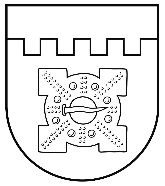 LATVIJAS REPUBLIKADOBELES NOVADA DOMEBrīvības iela 17, Dobele, Dobeles novads, LV-3701Tālr. 63707269, 63700137, 63720940, e-pasts dome@dobele.lvAPSTIPRINĀTIar Dobeles novada domes2021.gada 29.decembra lēmumu Nr.322/19(protokols Nr.19)2021. gada 29.decembrī						Saistošie noteikumi Nr. 11Par Dobeles novada pašvaldības brīvprātīgās iniciatīvas pabalstiemIzdoti saskaņā ar likuma„Par pašvaldībām”43.panta trešo daļuI .Vispārīgie jautājumi1. Saistošie noteikumi (turpmāk – noteikumi) nosaka Dobeles novada pašvaldības brīvprātīgās iniciatīvas pabalstu  veidus, apmēru, pieprasīšanas, piešķiršanas un izmaksas kārtību.2. Noteikumu izpratnē brīvprātīgās iniciatīvas pabalsti Dobeles novada pašvaldībā ir Dobeles novada pašvaldības pabalsti, kurus piešķir, neizvērtējot mājsaimniecības materiālo situāciju, lai nodrošinātu materiālo atbalstu noteiktai iedzīvotāju mērķa grupai vai personai svarīgos dzīves periodos, vai personas aktuālās problēmas risināšanai, izņemot Noteikumu 4.7. apakšpunktā minēto pabalstu. 3. Brīvprātīgās iniciatīvas pabalstus piešķir personai, kura savu pamata dzīvesvietu deklarējusi Dobeles novada pašvaldības administratīvajā teritorijā.4. Brīvprātīgās iniciatīvas pabalstu veidi Dobeles novada pašvaldībā ir:4.1. pabalsts bērna piedzimšanas gadījumā;4.2. pabalsts kāzu jubilejā;4.3. pabalsts dzīves jubilejā; 4.4. pabalsts politiski represētajām personām un nacionālās pretošanās kustības dalībniekiem;4.5.pabalsts Černobiļas atomelektrostacijas avārijas seku likvidēšanas dalībniekam;4.6. apbedīšanas pabalsts;4.7. pabalsts sociālās rehabilitācijas plāna mērķu sasniegšanai;4.8. pabalsts aizgādnībā esošu personu aizgādņiem.II. Pabalsts bērna piedzimšanas gadījumā5. Pabalstu bērna piedzimšanas gadījumā piešķir par katru bērnu, kura pirmreizējā dzīvesvieta deklarēta Dobeles novada administratīvajā teritorijā un vismaz viens no vecākiem ir deklarēts Dobeles novada administratīvajā teritorijā.6. Pabalstu bērna piedzimšanas gadījumā piešķir šādā apmērā:6.1. 200,00 euro, ja vienās dzemdībās piedzimst viens bērns; 6.2. 600,00 euro, ja vienās dzemdībās piedzimst divi bērni;   6.3. 1000,00 euro, ja vienās dzemdībās  piedzimst trīs bērni;6.4. gadījumos, kad vienās dzemdībās piedzimst četri un vairāk bērni, pabalsta apmēru nosaka Dobeles novada dome ar lēmumu. 7. Pabalstu piešķir vienam no bērna vecākiem vai personai, kura ar bāriņtiesas lēmumu ir iecelta par aizbildni, veicot jaundzimušā reģistrāciju Dzimtsarakstu nodaļā.8. Lai saņemtu pabalstu, tā pieprasītājs iesniedz rakstisku iesniegumu Dzimtsarakstu nodaļā. Ja bērna dzimšanas fakts reģistrēts ārvalsts institūcijā, iesniegumam ir jāpievieno ārvalsts institūcijas izdots dokuments, ievērojot Dokumentu legalizācijas likumā un Valsts valodas likumā noteiktās prasības attiecībā uz dokumentu legalizāciju un valsts valodas lietojumu.9. Pabalstu var pieprasīt ne vēlāk kā sešus mēnešus no bērna piedzimšanas dienas.10. Lēmumu par pabalsta piešķiršanu vai atteikumu to piešķirt pieņem piecu darba dienu laikā no iesnieguma saņemšanas brīža.11. Pabalstu pārskaita uz pieprasītāja iesniegumā norādīto kredītiestādes maksājumu vai pasta norēķinu sistēmas kontu.12. Pabalstu nepiešķir, ja bērns ievietots valsts vai pašvaldības ilgstošas sociālās aprūpes un sociālās rehabilitācijas institūcijā.III.  Pabalsts kāzu jubilejā 13. Pabalsts 100,00 euro apmērā tiek piešķirts laulātajiem pāriem kopdzīves 50 gadu (Zelta kāzas), 60 gadu (Dimanta kāzas), 70gadu (Briljanta kāzu) jubilejā, kuri informē Dzimtsarakstu nodaļu  par  Zelta, Dimanta vai Briljanta kāzu jubileju.14. Pabalsta saņemšanai laulātie iesniedz Dzimtsarakstu nodaļā rakstisku iesniegumu ne vēlāk kā mēnesi pēc Zelta, Dimanta vai Briljanta kāzu jubilejas datuma.15. Pabalstu pārskaita uz laulāto iesniegumā norādīto kredītiestādes maksājumu vai pasta norēķinu sistēmas kontu.IV. Pabalsts dzīves jubilejā16. Pabalstu piešķir personai, kuras deklarētā dzīvesvieta ir Dobeles novada pašvaldības administratīvā teritorija, šādā apmērā:	16.1.  50,00 euro 90 un 95 gadu dzīves jubilejā;	16.2. 100,00 euro 100 gadu dzīves jubilejā.17. Pamats lēmuma pieņemšanai par pabalsta piešķiršanu ir Iedzīvotāju reģistra ziņas. 18. Pabalsta saņēmējam pabalstu personīgi nogādā pašvaldības administrācijas pārstāvji.V. Pabalsts politiski represētajām personām un nacionālās pretošanās kustības dalībniekiem19. Pabalsts 60,00 euro apmērā tiek piešķirts politiski represētajām personām un nacionālās pretošanās kustības dalībniekiem un tiek izmaksāts reizi gadā novembra mēnesī.20. Pabalsta saņēmēju sarakstu katru kalendāro gadu līdz 5.novembrim sagatavo Dzimtsarakstu nodaļa, pamatojoties uz Pilsonības un migrācijas lietu pārvaldes sniegto informāciju par Dobeles novada pašvaldības administratīvajā teritorijā deklarētajām personām.21. Ja personai ir tiesības saņemt pabalstu, bet tā nav iekļauta sarakstā, tad persona pabalstu pieprasa Dzimtsarakstu nodaļā, iesniedzot iesniegumu ne vēlāk kā līdz kalendārā gada 10.decembrim.22. Pabalstu pārskaita uz pieprasītāja iesniegumā norādīto kredītiestādes maksājumu vai pasta norēķinu sistēmas kontu.VI. Pabalsts Černobiļas atomelektrostacijas avārijas seku likvidēšanas dalībniekam 23. Pabalsts 60,00 euro apmērā tiek piešķirts Černobiļas atomelektrostacijas avārijas seku likvidēšanas dalībniekam un  izmaksāts reizi gadā aprīļa mēnesī.24. Pabalsta saņemšanai persona iesniedz Dzimtsarakstu nodaļā rakstisku iesniegumu, uzrādot personu apliecinošu dokumentu un Černobiļas atomelektrostacijas avārijas seku likvidēšanas dalībnieka apliecību.25. Pabalstu pārskaita uz pieprasītāja iesniegumā norādīto kredītiestādes maksājumu vai pasta norēķinu sistēmas kontu mēneša laikā pēc iesnieguma saņemšanas.VII.  Apbedīšanas pabalsts26. Apbedīšanas pabalstu ir tiesības saņemt personai, kura uzņēmusies apbedīšanu, ja mirusi persona, kuras pēdējā deklarētā dzīvesvieta bija Dobeles novada pašvaldība un Valsts sociālās apdrošināšanas aģentūra (turpmāk – VSAA) nav piešķīrusi apbedīšanas pabalstu vai piešķīrusi pabalstu, kas ir mazāks par noteikumos noteikto apbedīšanas pabalsta apmēru.27. Ja VSAA piešķirtais apbedīšanas pabalsts ir mazāks par 26.punktā noteikto apbedīšanas pabalstu, tad pabalsts tiek izmaksāts tādā apmērā, lai segtu starpību starp 26.punktā noteikto un VSAA piešķirto pabalstu. Apbedīšanas pabalsts tiek piešķirts ne vairāk kā 430,00 euro apmērā apbedīšanas izdevumu segšanai.28. Pabalstu pieprasa ne vēlāk kā viena mēneša laikā no miršanas fakta reģistrācijas dienas.29. Pabalstu pārskaita uz personas, kura uzņēmusies apbedīšanu, kredītiestādes norēķinu kontu.VIII. Pabalsts sociālās rehabilitācijas plāna mērķu sasniegšanai30. Pabalstu sociālās rehabilitācijas plāna mērķu sasniegšanai piešķir personai (mājsaimniecībai), kurai nepieciešama sociālā rehabilitācija un kurai ir izstrādāts sociālās rehabilitācijas plāns, rehabilitācijas plānā noteikto pasākumu īstenošanai.31. Pabalstu ir tiesības saņemt personai (mājsaimniecībai), kura ir deklarējusi pamata dzīvesvietu un dzīvo Dobeles novada pašvaldības administratīvajā teritorijā, un sociālā darbinieka izvērtējumā ir konstatēts, ka pastāv kāds no šādiem apstākļiem:31.1. ģimenē ir bērna attīstībai nelabvēlīgi apstākļi;31.2. ir nepieciešams veicināt personas (mājsaimniecības) sociālās funkcionēšanas spējas;31.3. personai (mājsaimniecībai) nav ienākumu un tā nespēj segt izdevumus par dokumentiem, kuru neesamības dēļ persona nevar realizēt savas sociālās tiesības.32. Pabalsta piešķiršanas pamats ir personas iesniegums, Sociālā dienesta sociālā darba speciālista sniegtais atzinums vai sastādītais individuālais sociālās rehabilitācijas plāns. 33. Sociālā dienesta sociālā darba speciālistam ir tiesības pieprasīt papildus dokumentus, kas nepieciešami personas (mājsaimniecības) sociālās funkcionēšanas, vajadzību vai resursu izvērtējuma veikšanai.34. Pabalsta apmērs ir ne vairāk kā 300,00 euro vienai personai mājsaimniecībā kalendārajā gadā rehabilitācijas plānā ietverto uzdevumu un sagaidāmo rezultātu īstenošanai vai sociālās situācijas risināšanai.35. Lēmumu par pabalsta piešķiršanu vai atteikumu to piešķirt pieņem desmit dienu laikā no iesnieguma saņemšanas brīža.36. Pabalsts tiek pārskaitīts pakalpojumu sniedzējiem vai preču piegādātājiem atbilstoši noslēgtajiem līgumiem un iesniegtajiem rēķiniem vai iesniegumā norādīto kredītiestādes maksājumu, vai pasta norēķinu sistēmas kontu.IX. Pabalsts aizgādnībā esošu personu aizgādņiem37.  Tiesības saņemt pabalstu ir aizgādnim vai pagaidu aizgādnim par aizgādnībā esošu personu, kuras deklarētā dzīvesvieta ir Dobeles novada administratīvajā teritorijā, vai kurai līdz ievietošanai ilgstošas sociālās aprūpes un sociālās rehabilitācijas institūcijā deklarētā dzīvesvieta ir bijusi Dobeles novada administratīvajā teritorijā.38. Pabalsta apmērs ir 50,00 euro mēnesī, neatkarīgi no aizgādņu skaita par vienu aizgādnībā esošo personu.39. Pabalstu aizgādnis vai pagaidu aizgādnis var pieprasīt 6 mēnešu laikā no tiesību rašanās dienas, iesniedzot iesniegumu Bāriņtiesā.40. Pabalsts netiek piešķirts aizgādnim vai pagaidu aizgādnim, kas ir aizgādnībā esošas personas laulātais, vecāks vai bērns.41. Lēmumu par pabalsta piešķiršanu pieņem trīsdesmit dienu laikā no iesnieguma saņemšanas brīža.X. Lēmumu pieņemšanas, apstrīdēšanas un pārsūdzēšanas kārtība43. Lēmumus par šajos noteikumos noteiktajiem pabalstiem pieņem:43.1. Dobeles novada Dzimtsarakstu nodaļas vadītāja par noteikumu 4.1., 4.2., 4.3., 4.4., 4.5. un 4.6.apakšpunktā noteikto pabalstu;43.2. Dobeles novada Sociālais dienests par noteikumu 4.7.apakšpunktā noteikto pabalstu;43.3. Bāriņtiesas priekšsēdētāja par noteikumu 4.8.apakšpunktā noteikto pabalstu.44. Dzimtsarakstu nodaļas vadītājas, Bāriņtiesas priekšsēdētājas vai Sociālā dienesta pieņemtos lēmumus var apstrīdēt Dobeles novada domē Administratīvā procesa likumā noteiktajā kārtībā.45. Dobeles novada domes lēmumu var pārsūdzēt Administratīvajā rajona tiesā Administratīvā procesa likumā noteiktajā kārtībā.XI. Noslēguma jautājumi46. Atzīt par spēku zaudējušiem Dobeles novada pašvaldības 2015. gada 26. novembra saistošos noteikumus Nr.12 „ Par pašvaldības pabalstiem”. 47. Atzīt par spēku zaudējušiem Tērvetes novada pašvaldības 2017.gada 30.novembra saistošos noteikumus Nr. 15 “Par brīvprātīgās iniciatīvas pabalstiem Tērvetes novada pašvaldībā”. 48. Atzīt par spēku zaudējušiem Auces novada pašvaldības 2017.gada 25.oktobra saistošos noteikumus Nr.9 “Par brīvprātīgās iniciatīvas pabalstiem Auces novada pašvaldībā”.49. Atzīt par spēku zaudējušiem Dobeles novada domes 2015.gada 29.decembra saistošos noteikumus Nr. 16 “Par pabalstu aizgādnībā esošo personu aizgādņiem”.Domes priekšsēdētājs								                      I.GorskisSaistošo noteikumu Nr.11“Par Dobeles novada pašvaldības brīvprātīgās iniciatīvas pabalstiem”
paskaidrojuma rakstsDomes priekšsēdētājs	 							I.GorskisaLATVIJAS REPUBLIKADOBELES NOVADA DOMEBrīvības iela 17, Dobele, Dobeles novads, LV-3701Tālr. 63707269, 63700137, 63720940, e-pasts dome@dobele.lvLĒMUMSDobelē2021. gada 29. decembrī		Nr.323/19(prot.Nr.19, 13.§)Par Annenieku pagasta pārvaldes vadītāja iecelšanu amatāDobeles novada pašvaldības 2021.gada 19.jūlija saistošo noteikumu Nr.1 “Dobeles novada pašvaldības nolikums” (turpmāk – nolikums) 11. punkts nosaka, ka  pašvaldības sniegto pakalpojumu pieejamību pašvaldības teritoriālajās vienībās nodrošina pašvaldības administrācijas struktūrvienības – pilsētas un pagastu pārvaldes, tajā skaitā arī Annenieku pagasta pārvalde. Likuma “Par pašvaldībām” 21.panta pirmās daļas 9.punkts nosaka, ka tikai dome var iecelt amatā citas amatpersonas pašvaldības nolikumā paredzētajos gadījumos, 40.panta pirmā un ceturtā daļa nosaka, ka par pašvaldības pagasta vai pilsētas pārvaldes vadītāja amatam izvirzīto kandidatūru balso atklāti, vārdiski un ar vēlēšanu zīmēm.Guntis Šmīdlers ilgstoši pildījis bijušās Dobeles novada pašvaldības Annenieku pagasta pārvaldes vadītāja amatu, tādēļ G.Šmīdlers ir atzīstams par piemērotu kandidātu Dobeles novada pašvaldības administrācijas struktūrvienības -Annenieku pagasta pārvaldes vadītāja amatam.Pamatojoties uz minēto, Dobeles novada pašvaldības izpilddirektors ierosina domei iecelt Gunti Šmīdleru Dobeles novada pašvaldības administrācijas struktūrvienības - Annenieku pagasta pārvaldes vadītāja amatā, atklāti balsojot ar vēlēšanu zīmēm.Pamatojoties uz likuma “Par pašvaldībām” 21.panta pirmās daļas 9.punktu, 40.panta pirmo un ceturto daļu,  Dobeles novada pašvaldības 2021.gada 19.jūlija saistošo noteikumu Nr.1 “Dobeles novada pašvaldības nolikums” 11.2. apakšpunktu, Dobeles novada dome, atklāti balsojot ar vēlēšanu zīmēm, NOLEMJ:1. Iecelt Gunti Šmīdleru Dobeles novada pašvaldības administrācijas struktūrvienības -Annenieku pagasta pārvaldes vadītāja amatā.2. Noteikt, ka Guntis Šmīdlers lēmuma 1.punktā noteiktos pienākumus uzsāk pildīt ar 2022.gada 1.janvāri.3. Uzdot Dobeles novada pašvaldības izpilddirektoram Agrim Vilkam pārjaunot Darba līgumu ar Dobeles novada pašvaldības administrācijas struktūrvienības - Annenieku pagasta pārvaldes vadītāju Gunti Šmīdleru.Domes priekšsēdētājs									I.GorskisLATVIJAS REPUBLIKADOBELES NOVADA DOMEBrīvības iela 17, Dobele, Dobeles novads, LV-3701Tālr. 63707269, 63700137, 63720940, e-pasts dome@dobele.lvLĒMUMSDobelē2021. gada 29. decembrī		Nr.324/19(prot.Nr.19, 14.§)Par Auces pilsētas pārvaldes vadītāja vietnieka iecelšanu amatāDobeles novada pašvaldības 2021.gada 19.jūlija saistošo noteikumu Nr.1 “Dobeles novada pašvaldības nolikums” (turpmāk – nolikums) 11.punkts nosaka, ka pašvaldības sniegto pakalpojumu pieejamību pašvaldības teritoriālajās vienībās nodrošina pašvaldības administrācijas struktūrvienības – pilsētas un pagastu pārvaldes, tajā skaitā arī Auces pilsētas pārvalde. Likuma “Par pašvaldībām” 21.panta pirmās daļas 9.punkts nosaka, ka tikai dome var iecelt amatā citas amatpersonas pašvaldības nolikumā paredzētajos gadījumos, 40.panta pirmā un ceturtā daļa nosaka, ka par pašvaldības pagasta vai pilsētas pārvaldes vadītāja amatam izvirzīto kandidatūru balso atklāti, vārdiski un ar vēlēšanu zīmēm.Guntis Šēfers ilgstoši pildījis bijušās Auces novada pašvaldības izpilddirektora  vietnieka amatu, kura pakļautībā  bija  arī bijušās Auces novada pašvaldības pagastu pārvaldes, tādēļ G.Šēfers ir atzīstams par piemērotu kandidātu Dobeles novada pašvaldības administrācijas struktūrvienības -Auces pilsētas pārvaldes vadītāja vietnieka amatam. Tā kā G.Šēfers pilda pašvaldības izpilddirektora vietnieka amatu vienlaicīgi ar jautājuma par G.Šēfera iecelšanu Dobeles novada pašvaldības administrācijas struktūrvienības -Auces pilsētas pārvaldes vadītāja vietnieka amatā izlemjams jautājums par G.Šēfera atcelšanu no pašvaldības izpilddirektora vietnieka amata.Pamatojoties uz minēto, Dobeles novada pašvaldības izpilddirektors ierosina domei atcelt G.Šēferu no pašvaldības izpilddirektora vietnieka amata, ieceļot Gunti Šēferu Dobeles novada pašvaldības administrācijas struktūrvienības -Auces pilsētas pārvaldes vadītāja vietnieka amatā, atklāti balsojot ar vēlēšanu zīmēm.Pamatojoties uz likuma “Par pašvaldībām” 21.panta pirmās daļas 9.punktu, 40.panta pirmo un ceturto daļu,  Dobeles novada pašvaldības 2021.gada 19.jūlija saistošo noteikumu Nr.1 “Dobeles novada pašvaldības nolikums”  11.1. apakšpunktu, Dobeles novada dome, atklāti balsojot ar vēlēšanu zīmēm, NOLEMJ:1. Atcelt G.Šēferu no pašvaldības izpilddirektora vietnieka amata, ieceļot Gunti Šēferu Dobeles novada pašvaldības administrācijas struktūrvienības -Auces pilsētas pārvaldes vadītāja vietnieka amatā.2. Noteikt, ka Guntis Šēfers lēmuma 1.punktā noteiktos pienākumus uzsāk pildīt ar 2022.gada 1.janvāri.3. Uzdot Dobeles novada pašvaldības izpilddirektoram Agrim Vilkam pārjaunot Darba līgumu ar   Dobeles novada pašvaldības administrācijas struktūrvienības -Auces pilsētas pārvaldes vadītāja vietnieku Gunti Šēferu.Domes priekšsēdētājs									I.GorskisLATVIJAS REPUBLIKADOBELES NOVADA DOMEBrīvības iela 17, Dobele, Dobeles novads, LV-3701Tālr. 63707269, 63700137, 63720940, e-pasts dome@dobele.lvLĒMUMSDobelē2021. gada 29. decembrī		Nr.325/19(prot.Nr.19, 15.§)Par Augstkalnes pagasta pārvaldes vadītāja iecelšanu amatāDobeles novada pašvaldības 2021.gada 19.jūlija saistošo noteikumu Nr.1 “Dobeles novada pašvaldības nolikums” (turpmāk – nolikums) 11.punkts nosaka, ka  pašvaldības sniegto pakalpojumu pieejamību pašvaldības teritoriālajās vienībās nodrošina pašvaldības administrācijas struktūrvienības – pilsētas un pagastu pārvaldes, tajā skaitā arī Augstkalnes pagasta pārvalde ar Bukaišu klientu apkalpošanas punktu. Likuma “Par pašvaldībām” 21.panta pirmās daļas 9.punkts nosaka, ka tikai dome var iecelt amatā citas amatpersonas pašvaldības nolikumā paredzētajos gadījumos, 40.panta pirmā un ceturtā daļa nosaka, ka par pašvaldības pagasta vai pilsētas pārvaldes vadītāja amatam izvirzīto kandidatūru balso atklāti, vārdiski un ar vēlēšanu zīmēm.Sandra Latiša ilgstoši pildījusi bijušās Tērvete novada pašvaldības Bukaišu pagasta pārvaldes vadītājas amatu, tādēļ S.Latiša ir atzīstama par piemērotu kandidātu Dobeles novada pašvaldības administrācijas struktūrvienības - Augstkalnes pagasta pārvaldes ar Bukaišu klientu apkalpošanas punktu vadītājas amatam.Pamatojoties uz minēto, Dobeles novada pašvaldības izpilddirektors ierosina domei iecelt Sandru Latišu Dobeles novada pašvaldības administrācijas struktūrvienības - Augstkalnes pagasta pārvaldes ar Bukaišu klientu apkalpošanas punktu vadītājas amatā, atklāti balsojot ar vēlēšanu zīmēm.Pamatojoties uz likuma “Par pašvaldībām” 21.panta pirmās daļas 9.punktu, 40.panta pirmo un ceturto daļu,  Dobeles novada pašvaldības 2021.gada 19.jūlija saistošo noteikumu Nr.1 “Dobeles novada pašvaldības nolikums”  11.3. apakšpunktu, Dobeles novada dome, atklāti balsojot ar vēlēšanu zīmēm, NOLEMJ:1. Iecelt Sandru Latišu Dobeles novada pašvaldības administrācijas struktūrvienības - Augstkalnes pagasta pārvaldes ar Bukaišu klientu apkalpošanas punktu vadītājas amatā.2. Noteikt, ka Sandra Latiša lēmuma 1.punktā noteiktos pienākumus uzsāk pildīt ar 2022.gada 1.janvāri.3. Uzdot Dobeles novada pašvaldības izpilddirektoram Agrim Vilkam pārjaunot Darba līgumu ar Dobeles novada pašvaldības administrācijas struktūrvienības - Augstkalnes pagasta pārvaldes ar Bukaišu klientu apkalpošanas punktu vadītāju Sandru Latišu.Domes priekšsēdētājs									          I.GorskisLATVIJAS REPUBLIKADOBELES NOVADA DOMEBrīvības iela 17, Dobele, Dobeles novads, LV-3701Tālr. 63707269, 63700137, 63720940, e-pasts dome@dobele.lvLĒMUMSDobelē2021. gada 29. decembrī		Nr.326/19(prot.Nr.19, 16.§)Par Auru pagasta pārvaldes vadītāja iecelšanu amatāDobeles novada pašvaldības 2021.gada 19.jūlija saistošo noteikumu Nr.1 “Dobeles novada pašvaldības nolikums” (turpmāk – nolikums) 11.punkts nosaka, ka  pašvaldības sniegto pakalpojumu pieejamību pašvaldības teritoriālajās vienībās nodrošina pašvaldības administrācijas struktūrvienības – pilsētas un pagastu pārvaldes, tajā skaitā arī Auru pagasta pārvalde. Likuma “Par pašvaldībām” 21.panta pirmās daļas 9.punkts nosaka, ka tikai dome var iecelt amatā citas amatpersonas pašvaldības nolikumā paredzētajos gadījumos, 40.panta pirmā un ceturtā daļa nosaka, ka par pašvaldības pagasta vai pilsētas pārvaldes vadītāja amatam izvirzīto kandidatūru balso atklāti, vārdiski un ar vēlēšanu zīmēm.Jānis Ozoliņš ilgstoši pildījis bijušās Dobeles novada pašvaldības Auru pagasta pārvaldes vadītāja amatu, tādēļ J.Ozoliņš ir atzīstams par piemērotu kandidātu Dobeles novada pašvaldības administrācijas struktūrvienības -Auru pagasta pārvaldes vadītāja amatam.Pamatojoties uz minēto, Dobeles novada pašvaldības izpilddirektors ierosina domei iecelt Jāni Ozoliņu Dobeles novada pašvaldības administrācijas struktūrvienības -Auru pagasta pārvaldes vadītāja amatā, atklāti balsojot ar vēlēšanu zīmēm.Pamatojoties uz likuma “Par pašvaldībām” 21.panta pirmās daļas 9.punktu, 40.panta pirmo un ceturto daļu,  Dobeles novada pašvaldības 2021.gada 19.jūlija saistošo noteikumu Nr.1 “Dobeles novada pašvaldības nolikums”  11.4. apakšpunktu, Dobeles novada dome, atklāti balsojot ar vēlēšanu zīmēm,  NOLEMJ:1. Iecelt Jāni Ozoliņu Dobeles novada pašvaldības administrācijas struktūrvienības - Auru pagasta pārvaldes vadītāja amatā.2. Noteikt, ka Jānis Ozoliņš lēmuma 1.punktā noteiktos pienākumus uzsāk pildīt ar 2022.gada 1.janvāri.3. Uzdot Dobeles novada pašvaldības izpilddirektoram Agrim Vilkam pārjaunot Darba līgumu ar Dobeles novada pašvaldības administrācijas struktūrvienības - Auru pagasta pārvaldes vadītāju Jāni Ozoliņu.Domes priekšsēdētājs									          I.GorskisLATVIJAS REPUBLIKADOBELES NOVADA DOMEBrīvības iela 17, Dobele, Dobeles novads, LV-3701Tālr. 63707269, 63700137, 63720940, e-pasts dome@dobele.lvLĒMUMSDobelē2021. gada 29. decembrī                                                                                                  Nr.327/19                                                                                                (prot.Nr.19, 17.§)Par Bēnes pagasta pārvaldes vadītāja iecelšanu amatāDobeles novada pašvaldības 2021.gada 19.jūlija saistošo noteikumu Nr.1 “Dobeles novada pašvaldības nolikums” (turpmāk – nolikums) 11.punkts nosaka, ka pašvaldības sniegto pakalpojumu pieejamību pašvaldības teritoriālajās vienībās nodrošina pašvaldības administrācijas struktūrvienības – pilsētas un pagastu pārvaldes, tajā skaitā arī Bēnes pagasta pārvalde ar Ukru klientu apkalpošanas punktu. Likuma “Par pašvaldībām” 21.panta pirmās daļas 9.punkts nosaka, ka tikai dome var iecelt amatā citas amatpersonas pašvaldības nolikumā paredzētajos gadījumos, 40.panta pirmā un ceturtā daļa nosaka, ka par pašvaldības pagasta vai pilsētas pārvaldes vadītāja amatam izvirzīto kandidatūru balso atklāti, vārdiski un ar vēlēšanu zīmēm.Gints Vežuks iepriekš ir pildījis bijušās Auces novada pašvaldības Bēnes pagasta pārvaldes vadītāja amatu, tādēļ G.Vežuks ir atzīstams par piemērotu kandidātu Dobeles novada pašvaldības administrācijas struktūrvienības - Bēnes pagasta pārvaldes ar Ukru klientu apkalpošanas punktu vadītāja amatam.Pamatojoties uz minēto, Dobeles novada pašvaldības izpilddirektors ierosina domei iecelt Gintu Vežuku Dobeles novada Pašvaldības administrācijas struktūrvienības - Bēnes pagasta pārvaldes ar Ukru klientu apkalpošanas punktu vadītāja amatā, atklāti balsojot ar vēlēšanu zīmēm.Pamatojoties uz likuma “Par pašvaldībām” 21.panta pirmās daļas 9.punktu, 40.panta pirmo un ceturto daļu,  Dobeles novada pašvaldības 2021.gada 19.jūlija saistošo noteikumu Nr.1 “Dobeles novada pašvaldības nolikums”  11.5. apakšpunktu, Dobeles novada dome, atklāti balsojot ar vēlēšanu zīmēm, NOLEMJ:1. Iecelt Gintu Vežuku Dobeles novada pašvaldības administrācijas struktūrvienības - Bēnes pagasta pārvaldes ar Ukru klientu apkalpošanas punktu vadītāja amatā.2. Noteikt, ka Gints Vežuks lēmuma 1.punktā noteiktos pienākumus uzsāk pildīt ar 2022.gada 1.janvāri.3. Uzdot Dobeles novada pašvaldības izpilddirektoram Agrim Vilkam pārjaunot Darba līgumu ar   Dobeles novada pašvaldības administrācijas struktūrvienības - Bēnes pagasta pārvaldes ar Ukru klientu apkalpošanas punktu vadītāju Gintu Vežuku.Domes priekšsēdētājs									           I.GorskisLATVIJAS REPUBLIKADOBELES NOVADA DOMEBrīvības iela 17, Dobele, Dobeles novads, LV-3701Tālr. 63707269, 63700137, 63720940, e-pasts dome@dobele.lvLĒMUMSDobelē2021. gada 29. decembrī		Nr.328/19(prot.Nr.19, 18.§)Par Bērzes pagasta pārvaldes vadītāja iecelšanu amatāDobeles novada pašvaldības 2021.gada 19.jūlija saistošo noteikumu Nr.1 “Dobeles novada pašvaldības nolikums” (turpmāk – nolikums) 11.punkts nosaka, ka  pašvaldības sniegto pakalpojumu pieejamību pašvaldības teritoriālajās vienībās nodrošina pašvaldības administrācijas struktūrvienības – pilsētas un pagastu pārvaldes, tajā skaitā arī Bērzes pagasta pārvalde. Likuma “Par pašvaldībām” 21.panta pirmās daļas 9.punkts nosaka, ka tikai dome var iecelt amatā citas amatpersonas pašvaldības nolikumā paredzētajos gadījumos, 40.panta pirmā un ceturtā daļa nosaka, ka par pašvaldības pagasta vai pilsētas pārvaldes vadītāja amatam izvirzīto kandidatūru balso atklāti, vārdiski un ar vēlēšanu zīmēm.Juris Kronbergs ilgstoši pildījis bijušās Dobeles novada pašvaldības Bērzes pagasta pārvaldes vadītāja amatu, tādēļ J.Kronbergs ir atzīstams par piemērotu kandidātu Dobeles novada pašvaldības administrācijas struktūrvienības -Bērzes pagasta pārvaldes vadītāja amatam.Pamatojoties uz minēto, Dobeles novada pašvaldības izpilddirektors ierosina domei iecelt Juri Kronbergu Dobeles novada pašvaldības administrācijas struktūrvienības - Bērzes pagasta pārvaldes vadītāja amatā, atklāti balsojot ar vēlēšanu zīmēm.Pamatojoties uz likuma “Par pašvaldībām” 21.panta pirmās daļas 9.punktu, 40.panta pirmo un ceturto daļu,  Dobeles novada pašvaldības 2021.gada 19.jūlija saistošo noteikumu Nr.1 “Dobeles novada pašvaldības nolikums”  11.6. apakšpunktu, Dobeles novada dome, atklāti balsojot ar vēlēšanu zīmēm, NOLEMJ:1. Iecelt Juri Kronbergu Dobeles novada pašvaldības administrācijas struktūrvienības -Bērzes pagasta pārvaldes vadītāja amatā.2. Noteikt, ka Juris Kronbergs lēmuma 1.punktā noteiktos pienākumus uzsāk pildīt ar 2022.gada 1.janvāri.3. Uzdot Dobeles novada pašvaldības izpilddirektoram Agrim Vilkam pārjaunot Darba līgumu ar Dobeles novada pašvaldības administrācijas struktūrvienības -Bērzes pagasta pārvaldes vadītāju Juri Kronbergu.Domes priekšsēdētājs									          I.GorskisLATVIJAS REPUBLIKADOBELES NOVADA DOMEBrīvības iela 17, Dobele, Dobeles novads, LV-3701Tālr. 63707269, 63700137, 63720940, e-pasts dome@dobele.lvLĒMUMSDobelē2021. gada 29. decembrī		Nr.329/19(prot.Nr.19, 19.§)Par Bikstu pagasta pārvaldes vadītāja iecelšanu amatāDobeles novada pašvaldības 2021.gada 19.jūlija saistošo noteikumu Nr.1 “Dobeles novada pašvaldības nolikums” (turpmāk – nolikums) 11.punkts nosaka, ka pašvaldības sniegto pakalpojumu pieejamību pašvaldības teritoriālajās vienībās nodrošina pašvaldības administrācijas struktūrvienības – pilsētas un pagastu pārvaldes, tajā skaitā arī Bikstu pagasta pārvalde ar Zebrenes klientu apkalpošanas punktu. Likuma “Par pašvaldībām” 21.panta pirmās daļas 9.punkts nosaka, ka tikai dome var iecelt amatā citas amatpersonas pašvaldības nolikumā paredzētajos gadījumos, 40.panta pirmā un ceturtā daļa nosaka, ka par pašvaldības pagasta vai pilsētas pārvaldes vadītāja amatam izvirzīto kandidatūru balso atklāti, vārdiski un ar vēlēšanu zīmēm.Irēna Dabra ilgstoši pildījusi bijušās Dobeles novada pašvaldības Bikstu pagasta pārvaldes vadītājas amatu, tādēļ I.Dabra ir atzīstama par piemērotu kandidātu Dobeles novada pašvaldības administrācijas struktūrvienības - Bikstu pagasta pārvaldes ar Zebrenes klientu apkalpošanas punktu vadītājas amatam.Pamatojoties uz minēto, Dobeles novada pašvaldības izpilddirektors ierosina domei iecelt Irēnu Dabru Dobeles novada pašvaldības administrācijas struktūrvienības - Bikstu pagasta pārvaldes ar Zebrenes klientu apkalpošanas punktu vadītājas amatā, atklāti balsojot ar vēlēšanu zīmēm.Pamatojoties uz likuma “Par pašvaldībām” 21.panta pirmās daļas 9.punktu, 40.panta pirmo un ceturto daļu,  Dobeles novada pašvaldības 2021.gada 19.jūlija saistošo noteikumu Nr.1 “Dobeles novada pašvaldības nolikums”  11.7. apakšpunktu, Dobeles novada dome, atklāti balsojot ar vēlēšanu zīmēm, NOLEMJ:    1. Iecelt Irēnu Dabru Dobeles novada pašvaldības administrācijas struktūrvienības - Bikstu pagasta pārvaldes ar Zebrenes klientu apkalpošanas punktu vadītājas amatā.2. Noteikt, ka Irēna Dabra lēmuma 1.punktā noteiktos pienākumus uzsāk pildīt ar 2022.gada1.janvāri.3. Uzdot Dobeles novada pašvaldības izpilddirektoram Agrim Vilkam pārjaunot Darba līgumu ar Dobeles novada pašvaldības administrācijas struktūrvienības - Bikstu pagasta pārvaldes ar Zebrenes klientu apkalpošanas punktu vadītāju Irēnu Dabru.Domes priekšsēdētājs									          I.GorskisLATVIJAS REPUBLIKADOBELES NOVADA DOMEBrīvības iela 17, Dobele, Dobeles novads, LV-3701Tālr. 63707269, 63700137, 63720940, e-pasts dome@dobele.lvLĒMUMSDobelē2021. gada 29. decembrī	                                                                                                    Nr.330/19         (prot.Nr.19, 20.§)Par Dobeles pagasta pārvaldes vadītāja iecelšanu amatāDobeles novada pašvaldības 2021.gada 19.jūlija saistošo noteikumu Nr.1 “Dobeles novada pašvaldības nolikums” (turpmāk – nolikums) 11.punkts nosaka, ka  pašvaldības sniegto pakalpojumu pieejamību pašvaldības teritoriālajās vienībās nodrošina pašvaldības administrācijas struktūrvienības – pilsētas un pagastu pārvaldes, tajā skaitā arī Dobeles pagasta pārvalde. Likuma “Par pašvaldībām” 21.panta pirmās daļas 9.punkts nosaka, ka tikai dome var iecelt amatā citas amatpersonas pašvaldības nolikumā paredzētajos gadījumos, 40.panta pirmā un ceturtā daļa nosaka, ka par pašvaldības pagasta vai pilsētas pārvaldes vadītāja amatam izvirzīto kandidatūru balso atklāti, vārdiski un ar vēlēšanu zīmēm.Dace Škorņika ilgstoši pildījusi bijušās Dobeles novada pašvaldības Dobeles pagasta pārvaldes vadītājas amatu, tādēļ D.Škorņika ir atzīstama par piemērotu kandidātu Dobeles novada pašvaldības administrācijas struktūrvienības -Dobeles pagasta pārvaldes vadītājas amatam.Pamatojoties uz minēto, Dobeles novada pašvaldības izpilddirektors ierosina domei iecelt Daci Škorņiku Dobeles novada pašvaldības administrācijas struktūrvienības - Dobeles pagasta pārvaldes vadītājas amatā, atklāti balsojot ar vēlēšanu zīmēm.Pamatojoties uz likuma “Par pašvaldībām” 21.panta pirmās daļas 9.punktu, 40.panta pirmo un ceturto daļu,  Dobeles novada pašvaldības 2021.gada 19.jūlija saistošo noteikumu Nr.1 “Dobeles novada pašvaldības nolikums”  11.9. apakšpunktu, Dobeles novada dome, atklāti balsojot ar vēlēšanu zīmēm, NOLEMJ:1. Iecelt Daci Škorņiku Dobeles novada pašvaldības administrācijas struktūrvienības -Dobeles pagasta pārvaldes vadītājas amatā.2. Noteikt, ka Dace Škorņika lēmuma 1.punktā noteiktos pienākumus uzsāk pildīt ar 2022.gada 1.janvāri.3. Uzdot Dobeles novada pašvaldības izpilddirektoram Agrim Vilkam pārjaunot Darba līgumu ar Dobeles novada pašvaldības administrācijas struktūrvienības -Dobeles pagasta pārvaldes vadītāju Daci Škorņiku.Domes priekšsēdētājs									           I.GorskisLATVIJAS REPUBLIKADOBELES NOVADA DOMEBrīvības iela 17, Dobele, Dobeles novads, LV-3701Tālr. 63707269, 63700137, 63720940, e-pasts dome@dobele.lvLĒMUMSDobelē2021. gada 29. decembrī		Nr.331/19(prot.Nr.19, 21.§)Par Jaunbērzes pagasta pārvaldes vadītāja iecelšanu amatāDobeles novada pašvaldības 2021.gada 19.jūlija saistošo noteikumu Nr.1 “Dobeles novada pašvaldības nolikums” (turpmāk – nolikums) 11.punkts nosaka, ka  pašvaldības sniegto pakalpojumu pieejamību pašvaldības teritoriālajās vienībās nodrošina pašvaldības administrācijas struktūrvienības – pilsētas un pagastu pārvaldes, tajā skaitā arī Jaunbērzes pagasta pārvalde. Likuma “Par pašvaldībām” 21.panta pirmās daļas 9.punkts nosaka, ka tikai dome var iecelt amatā citas amatpersonas pašvaldības nolikumā paredzētajos gadījumos, 40.panta pirmā un ceturtā daļa nosaka, ka par pašvaldības pagasta vai pilsētas pārvaldes vadītāja amatam izvirzīto kandidatūru balso atklāti, vārdiski un ar vēlēšanu zīmēm.Raimonds Sīpols ilgstoši pildījis bijušās Dobeles novada pašvaldības Jaunbērzes pagasta pārvaldes vadītāja amatu, tādēļ R.Sīpols ir atzīstams par piemērotu kandidātu Dobeles novada pašvaldības administrācijas struktūrvienības - Jaunbērzes pagasta pārvaldes vadītāja amatam.Pamatojoties uz minēto, Dobeles novada pašvaldības izpilddirektors ierosina domei iecelt Raimondu Sīpolu Dobeles novada pašvaldības administrācijas struktūrvienības -Jaunbērzes pagasta pārvaldes vadītāja amatā, atklāti balsojot ar vēlēšanu zīmēm.Pamatojoties uz likuma “Par pašvaldībām” 21.panta pirmās daļas 9.punktu, 40.panta pirmo un ceturto daļu,  Dobeles novada pašvaldības 2021.gada 19.jūlija saistošo noteikumu Nr.1 “Dobeles novada pašvaldības nolikums”  11.11. apakšpunktu, Dobeles novada dome, atklāti balsojot ar vēlēšanu zīmēm, NOLEMJ:1. Iecelt Raimondu Sīpolu Dobeles novada pašvaldības administrācijas struktūrvienības -Jaunbērzes pagasta pārvaldes vadītāja amatā.2. Noteikt, ka Raimonds Sīpols lēmuma 1.punktā noteiktos pienākumus uzsāk pildīt ar 2022.gada 1.janvāri.3. Uzdot Dobeles novada pašvaldības izpilddirektoram Agrim Vilkam pārjaunot Darba līgumu ar   Dobeles novada pašvaldības administrācijas struktūrvienības -Jaunbērzes pagasta pārvaldes vadītāju Raimondu Sīpolu.Domes priekšsēdētājs									          I.GorskisLATVIJAS REPUBLIKADOBELES NOVADA DOMEBrīvības iela 17, Dobele, Dobeles novads, LV-3701Tālr. 63707269, 63700137, 63720940, e-pasts dome@dobele.lvLĒMUMSDobelē2021. gada 29. decembrī		Nr.332/19(prot.Nr.19, 22.§)Par Krimūnu pagasta pārvaldes vadītāja iecelšanu amatāDobeles novada pašvaldības 2021.gada 19.jūlija saistošo noteikumu Nr.1 “Dobeles novada pašvaldības nolikums” (turpmāk – nolikums) 11.apakšpunkts nosaka, ka  pašvaldības sniegto pakalpojumu pieejamību pašvaldības teritoriālajās vienībās nodrošina pašvaldības administrācijas struktūrvienības – pilsētas un pagastu pārvaldes, tajā skaitā arī Krimūnu pagasta pārvalde. Likuma “Par pašvaldībām” 21.panta pirmās daļas 9.punkts nosaka, ka tikai dome var iecelt amatā citas amatpersonas pašvaldības nolikumā paredzētajos gadījumos, 40.panta pirmā un ceturtā daļa nosaka, ka par pašvaldības pagasta vai pilsētas pārvaldes vadītāja amatam izvirzīto kandidatūru balso atklāti, vārdiski un ar vēlēšanu zīmēm.Anita Riekstiņa ilgstoši pildījusi bijušās Dobeles novada pašvaldības Krimūnu pagasta pārvaldes vadītājas amatu, tādēļ A.Riekstiņa ir atzīstama par piemērotu kandidātu Dobeles novada pašvaldības administrācijas struktūrvienības -Krimūnu pagasta pārvaldes vadītājas amatam.Pamatojoties uz minēto, Dobeles novada pašvaldības izpilddirektors ierosina domei iecelt Anitu Riekstiņu Dobeles novada pašvaldības administrācijas struktūrvienības - Krimūnu pagasta pārvaldes vadītājas amatā, atklāti balsojot ar vēlēšanu zīmēm.Pamatojoties uz likuma “Par pašvaldībām” 21.panta pirmās daļas 9.punktu, 40.panta pirmo un ceturto daļu,  Dobeles novada pašvaldības 2021.gada 19.jūlija saistošo noteikumu Nr.1 “Dobeles novada pašvaldības nolikums”  11.12. apakšpunktu, Dobeles novada dome, atklāti balsojot ar vēlēšanu zīmēm, NOLEMJ:1. Iecelt Anitu Riekstiņu Dobeles novada pašvaldības administrācijas struktūrvienības -Krimūnu pagasta pārvaldes vadītājas amatā.2. Noteikt, ka Anita Riekstiņa lēmuma 1.punktā noteiktos pienākumus uzsāk pildīt ar 2022.gada 1.janvāri.3. Uzdot Dobeles novada pašvaldības izpilddirektoram Agrim Vilkam pārjaunot Darba līgumu ar   Dobeles novada pašvaldības administrācijas struktūrvienības -Krimūnu pagasta pārvaldes vadītāju Anitu Riekstiņu.Domes priekšsēdētājs									           I.GorskisLATVIJAS REPUBLIKADOBELES NOVADA DOMEBrīvības iela 17, Dobele, Dobeles novads, LV-3701Tālr. 63707269, 63700137, 63720940, e-pasts dome@dobele.lvLĒMUMSDobelē2021. gada 29. decembrī		Nr.333/19(prot.Nr.19, 23.§)Par Lielauces pagasta pārvaldes vadītāja iecelšanu amatāDobeles novada pašvaldības 2021.gada 19.jūlija saistošo noteikumu Nr.1 “Dobeles novada pašvaldības nolikums” (turpmāk – nolikums) 11.punkts nosaka, ka  pašvaldības sniegto pakalpojumu pieejamību pašvaldības teritoriālajās vienībās nodrošina pašvaldības administrācijas struktūrvienības – pilsētas un pagastu pārvaldes, tajā skaitā arī Lielauces pagasta pārvalde ar Īles klientu apkalpošanas punktu. Likuma “Par pašvaldībām” 21.panta pirmās daļas 9.punkts nosaka, ka tikai dome var iecelt amatā citas amatpersonas pašvaldības nolikumā paredzētajos gadījumos, 40.panta pirmā un ceturtā daļa nosaka, ka par pašvaldības pagasta vai pilsētas pārvaldes vadītāja amatam izvirzīto kandidatūru balso atklāti, vārdiski un ar vēlēšanu zīmēm.Dina Meldere ilgstoši pildījusi bijušās Auces novada pašvaldības Lielauces pagasta pārvaldes vadītājas amatu, tādēļ D.Meldere ir atzīstama par piemērotu kandidātu Dobeles novada pašvaldības administrācijas struktūrvienības -Lielauces pagasta pārvaldes ar Īles klientu apkalpošanas punktu vadītājas amatam.Pamatojoties uz minēto, Dobeles novada pašvaldības izpilddirektors ierosina domei iecelt Dinu Melderi Dobeles novada pašvaldības administrācijas struktūrvienības - Lielauces pagasta pārvaldes ar Īles klientu apkalpošanas punktu vadītājas amatā, atklāti balsojot ar vēlēšanu zīmēm.Pamatojoties uz likuma “Par pašvaldībām” 21.panta pirmās daļas 9.punktu, 40.panta pirmo un ceturto daļu,  Dobeles novada pašvaldības 2021.gada 19.jūlija saistošo noteikumu Nr.1 “Dobeles novada pašvaldības nolikums”  11.10. apakšpunktu, Dobeles novada dome, atklāti balsojot ar vēlēšanu zīmēm,  NOLEMJ:1. Iecelt Dinu Melderi Dobeles novada pašvaldības administrācijas struktūrvienības - Lielauces pagasta pārvaldes ar Īles klientu apkalpošanas punktu vadītājas amatā.2. Noteikt, ka Dina Meldere lēmuma 1.punktā noteiktos pienākumus uzsāk pildīt ar 2022.gada 1.janvāri.3. Uzdot Dobeles novada pašvaldības izpilddirektoram Agrim Vilkam pārjaunot Darba līgumu ar Dobeles novada pašvaldības administrācijas struktūrvienības - Lielauces pagasta pārvaldes ar Īles klientu apkalpošanas punktu vadītāju Dinu Melderi.Domes priekšsēdētājs									           I.GorskisLATVIJAS REPUBLIKADOBELES NOVADA DOMEBrīvības iela 17, Dobele, Dobeles novads, LV-3701Tālr. 63707269, 63700137, 63720940, e-pasts dome@dobele.lvLĒMUMSDobelē2021. gada 29. decembrī		Nr.334/19(prot.Nr.19, 24.§)Par Tērvetes pagasta pārvaldes vadītāja iecelšanu amatāDobeles novada pašvaldības 2021.gada 19.jūlija saistošo noteikumu Nr.1 “Dobeles novada pašvaldības nolikums” (turpmāk – nolikums) 11.punkts nosaka, ka  pašvaldības sniegto pakalpojumu pieejamību pašvaldības teritoriālajās vienībās nodrošina pašvaldības administrācijas struktūrvienības – pilsētas un pagastu pārvaldes, tajā skaitā arī Tērvetes pagasta pārvalde. Likuma “Par pašvaldībām” 21.panta pirmās daļas 9.punkts nosaka, ka tikai dome var iecelt amatā citas amatpersonas pašvaldības nolikumā paredzētajos gadījumos, 40.panta pirmā un ceturtā daļa nosaka, ka par pašvaldības pagasta vai pilsētas pārvaldes vadītāja amatam izvirzīto kandidatūru balso atklāti, vārdiski un ar vēlēšanu zīmēm.Māris Berlands ilgstoši pildījis bijušās Tērvetes novada pašvaldības izpilddirektora amatu, kura tiešā pakļautībā  bija  arī bijušās Tērvetes novada pašvaldības pagastu pārvaldes, tādēļ M.Berlands ir atzīstams par piemērotu kandidātu Dobeles novada Pašvaldības administrācijas struktūrvienības -Tērvetes pagasta pārvaldes vadītāja amatam. Tā kā M.Berlands pilda pašvaldības izpilddirektora amatu, vienlaicīgi ar jautājuma par M.Berlanda iecelšanu Dobeles novada pašvaldības administrācijas struktūrvienības -Tērvetes pagasta pārvaldes vadītāja amatā izlemjams jautājums par M.Berlanda atcelšanu no pašvaldības izpilddirektora amata.Pamatojoties uz minēto, Dobeles novada pašvaldības izpilddirektors ierosina domei atcelt M.Berlandu no pašvaldības izpilddirektora amata, ieceļot Māri Berlandu Dobeles novada pašvaldības administrācijas struktūrvienības - Tērvetes pagasta pārvaldes vadītāja amatā, atklāti balsojot ar vēlēšanu zīmēm.Pamatojoties uz likuma “Par pašvaldībām” 21.panta pirmās daļas 9.punktu, 40.panta pirmo un ceturto daļu,  Dobeles novada pašvaldības 2021.gada 19.jūlija saistošo noteikumu Nr.1 “Dobeles novada pašvaldības nolikums”  11.14. apakšpunktu, Dobeles novada dome, atklāti balsojot ar vēlēšanu zīmēm, NOLEMJ:1. Atcelt Māri Berlandu no pašvaldības izpilddirektora amata, ieceļot Māri Berlandu Dobeles novada pašvaldības administrācijas struktūrvienības -Tērvetes pagasta pārvaldes vadītāja amatā.2. Noteikt, ka Māris Berlands lēmuma 1.punktā noteiktos pienākumus uzsāk pildīt ar 2022.gada 1.janvāri.3. Uzdot Dobeles novada pašvaldības izpilddirektoram Agrim Vilkam pārjaunot Darba līgumu ar Dobeles novada pašvaldības administrācijas struktūrvienības -Tērvetes pagasta pārvaldes vadītāju Māri Berlandu.Domes priekšsēdētājs									           I.GorskisLATVIJAS REPUBLIKADOBELES NOVADA DOMEBrīvības iela 17, Dobele, Dobeles novads, LV-3701Tālr. 63707269, 63700137, 63720940, e-pasts dome@dobele.lvLĒMUMSDobelē2021.gada 29.decembrī								         Nr.335/19(prot.Nr.19, 25.§)	Par Auces pilsētas pārvaldes nolikuma apstiprināšanuSaskaņā ar likuma „Par pašvaldībām” 21.panta pirmās daļas 8.punktu un 41.panta pirmās daļas 2.punktu,  Dobeles novada domes 2021.gada 19.jūlija saistošo noteikumu Nr. 1 “Dobeles novada pašvaldības nolikums” 12.punktu, atklāti balsojot: PAR – 19 (Ģirts Ante, Kristīne Briede, Madara Darguža, Sarmīte Dude, Māris Feldmanis, Edgars Gaigalis, Ivars Gorskis, Sanita Olševska, Gints Kaminskis, Linda Karloviča, Edgars Laimiņš, Sintija Liekniņa, Andris Podvinskis, Viesturs Reinfelds, Dace Reinika, Guntis Safranovičs, Andrejs Spridzāns, Ivars Stanga, Indra Špela), PRET–nav, ATTURAS – nav, Dobeles novada dome NOLEMJ:Apstiprināt Auces pilsētas pārvaldes nolikumu (lēmuma pielikumā).Domes priekšsēdētājs								I. GorskisLATVIJAS REPUBLIKADOBELES NOVADA DOMEReģ. Nr. 90009115092Brīvības iela 17, Dobele, Dobeles novads, LV-3701Tālr. 63721360, 63721113, fakss 63722463, e-pasts dome@dobele.lvAPSTIPRINĀTSar Dobeles novada domes 2021. gada 29.decembra lēmumu Nr.335/19AUCES PILSĒTAS PĀRVALDES nolikumsIzdots saskaņā ar Valsts pārvaldes iekārtas likuma 73.panta pirmās daļas 1.punktu, likuma “Par pašvaldībām” 41. panta pirmās daļas 2. punktu,Dobeles novada domes 2021.gada 19.jūlija saistošo noteikumu Nr. 1“Dobeles novada pašvaldības nolikums” 12.punktuVispārīgie jautājumi1. Auces pilsētas pārvalde (turpmāk - Pārvalde) ir Dobeles novada pašvaldības administrācijas struktūrvienība, kura nodrošina Dobeles novada pašvaldības sniegto pakalpojumu pieejamību, doto valsts pārvaldes uzdevumu un pašvaldības brīvprātīgo iniciatīvu izpildi Dobeles novada Auces pilsētas, Vecauces un Vītiņu pagastu administratīvi teritoriālajās vienībās. 2. Pārvalde ir pakļauta pašvaldības izpilddirektoram, izpilddirektora vietniekam  teritoriālās pārvaldības jautājumos.3. Pārvalde savā darbībā ievēro normatīvos aktus, Dobeles novada domes pieņemtos lēmumus, izdotos ārējos un iekšējos normatīvos aktus, tai skaitā šo nolikumu, kā arī pašvaldības izpilddirektora, izpilddirektora vietnieka  teritoriālās pārvaldības jautājumos pieņemtos lēmumus un izdotos rīkojumus.4. Pārvalde savas funkcijas un uzdevumus veic, sadarbojoties ar pašvaldības administrāciju, tās struktūrvienībām, kā arī ar citām pašvaldības iestādēm un institūcijām.  5. Pārvalde tiek finansēta no pašvaldības budžeta līdzekļiem.  6. Pārvaldei ir noteikta parauga veidlapa.7. Pārvaldes juridiskā adrese ir: Jelgavas iela 1, Auce, Dobeles novads, LV- 3708.Pārvaldes funkcijas, uzdevumi un kompetence8. Pārvaldei ir šādas funkcijas:8.1. nodrošināt Domes lēmumu un likumā “Par pašvaldībām” noteikto funkciju izpildi Pārvaldes darbības administratīvajā teritorijā;8.2. nodrošināt pašvaldības kompetencē esošo izziņu izsniegšanu un sniegt informāciju par pašvaldības kompetencē esošajiem jautājumiem;8.3. pašvaldības autonomo funkciju izpildei un jautājumu risināšanai nodrošināt vietējo iedzīvotāju (sabiedrības) iesaistīšanos vietējās pārvaldes procesos; 8.4. nodrošināt dzīvesvietas deklarēšanu; 8.5. pieņemt attiecīgajā teritorijā dzīvojošo fizisko personu un tajā reģistrēto juridisko personu iesniegumus un organizēt atbildes sniegšanu attiecīgajām personām;8.6. pieņemt valsts noteikto nodokļu un nodevu maksājumus, kuru iekasēšana ir uzdota pašvaldībai, kā arī novada domes noteikto nodevu maksājumus un maksājumus par pašvaldības sniegtajiem pakalpojumiem;8.7. nodrošināt informācijas pieejamību par Domes un  pašvaldības institūciju pieņemtajiem lēmumiem un citu vispārpieejamu informāciju; 8.8. pārraudzīt Pārvaldes darbības teritorijā esošās zemes izmantošanu; 8.9. pārraudzīt Pārvaldes darbības teritorijā esošo nedzīvojamo telpu izmantošanu; 8.10. saskaņā ar Domes vai pašvaldības institūciju lēmumiem organizēt Pārvaldes rīcībā esošo dzīvojamo telpu izīrēšanu; 8.11. saskaņā ar Domes vai pašvaldības institūciju lēmumiem veikt nepieciešamās darbības Pārvaldes rīcībā esošā pašvaldības nekustamā īpašuma un kustamās mantas nodošanai publiskai izsolei vai atsavināšanai citā veidā, kuru atļauj normatīvie akti; 8.12. saskaņā ar Domes vai pašvaldības institūciju lēmumiem un pašvaldībā noteikto kārtību veikt tirgus izpēti (cenu aptauju) un plānot publisko iepirkumu procedūras, sagatavojot un iesniedzot iepirkumu speciālistiem tehniskās specifikācijas; 8.13. saskaņojot ar izpilddirektora vietnieku  teritoriālās pārvaldības jautājumos, slēgt saimnieciskos līgumus un citus tiesiskus darījumus, ja minēto darījumu paredzamā līgumcena ir zemāka par Publisko iepirkumu likuma piemērošanas sliekšņiem; 8.14.  sekot līdzi dzīvojamo māju, kurās ir pašvaldības valdījumā vai īpašumā esošie dzīvokļi, apsaimniekošanai, t.sk. saskaņā ar normatīvajiem aktiem sekot līdzi dzīvojamo māju pārvaldīšanai; 8.15. saskaņā ar Domes apstiprinātajiem dokumentiem un normatīvajiem aktiem nodrošināt pašvaldības autoceļu uzturēšanu un piešķirto finanšu līdzekļu lietderīgu izlietošanu. Autoceļu uzturēšanas darba plānus un atjaunošanas darbus saskaņot ar pašvaldības izpilddirektora vietnieku teritoriālās pārvaldības jautājumos. 9. Pārvaldei ir šādi uzdevumi:9.1. pieņemt no iedzīvotājiem maksājumus par visa veida novada pašvaldības sniegtajiem maksas pakalpojumiem, pašvaldības saistošajos noteikumos noteikto pašvaldības nodevu un nekustamā īpašuma nodokļa maksājumus; 9.2. koordinēt sadarbību starp pārvaldes darbības teritorijā esošajām pašvaldības institūcijām; 9.3. nodrošināt iedzīvotāju pieņemšanu pie Pārvaldes amatpersonām/darbiniekiem, ja nepieciešams, palīdzēt noorganizēt tikšanos ar Domes deputātiem, pašvaldības institūciju amatpersonām/darbiniekiem; 9.4. uzraudzīt Pārvaldes darbības teritorijas iedzīvotājiem sniegto komunālo pakalpojumu (ūdensapgāde un kanalizācija; siltumapgāde; sadzīves atkritumu apsaimniekošana; notekūdeņu savākšana, novadīšana un attīrīšana) kvalitāti:9.5. gādāt par Pārvaldes darbības teritorijas labiekārtošanu un sanitāro tīrību (ielu, ceļu un laukumu uzturēšanu; ielu, laukumu un citu publiskai lietošanai paredzētu teritoriju apgaismošanu, parku, skvēru un zaļo zonu ierīkošanu), uzraudzīt kapsētu uzturēšanas kvalitāti; 9.6. sadarboties ar pašvaldības policiju sabiedriskās kārtības nodrošināšanā un uzturēšanā; 9.7. sniegt atbalstu Dobeles novada Kultūras pārvaldei un Sporta pārvaldei novada kultūras un novada sporta pasākumu organizēšanā, tradicionālās kultūras vērtību saglabāšanā, tautas jaunrades, tūrisma, sporta un iedzīvotāju veselīga dzīvesveida attīstības veicināšanā;  9.8. sadarboties ar ārstniecības iestādēm, veselības centriem, ārstu privātpraksēm, lai nodrošinātu iedzīvotājiem veselības aprūpes pieejamību; 9.9. informēt pašvaldības būvvaldi par pārkāpumiem būvniecībā, par vidi degradējošu, sagruvušu vai cilvēku drošību apdraudošu būvju esamību Pārvaldes darbības teritorijā; 9.10. informēt Pašvaldības administrāciju un valsts pārvaldes iestādes par pārkāpumiem dabas resursu un vides aizsardzības jomā; 9.11. piedalīties civilās aizsardzības pasākumu nodrošināšanā un katastrofu novēršanā; 9.12. reģistrēt ziņas par personu deklarēto dzīvesvietu un nodrošināt personas sniegto ziņu datorizētu apstrādi, aizsardzību, saglabāšanu, kā arī aktualizēšanu Iedzīvotāju reģistrā; 9.13. sadarboties ar Dobeles novada Izglītības pārvaldi izglītības un jaunatnes lietu risināšanā; 9.14. sadarboties ar Dobeles novada Sociālo dienestu sociālo pakalpojumu un sociālās palīdzības sniegšanā; 9.15. sadarboties ar Dobeles novada bāriņtiesu tās pakalpojumu pieejamības nodrošināšanā; 9.16. organizēt izglītojamo pārvadājumus Pārvaldes darbības teritorijā; 9.17. organizēt pašvaldības īpašumā vai valdījumā un publiskā lietošanā esošo mežu, smilšu un/vai grantskarjeru un ūdeņu apsaimniekošanu saskaņā ar Domes vai pašvaldības institūciju lēmumiem; 9.18. sagatavot informāciju uz valsts pārvaldes un tiesībsargājošo iestāžu pieprasījumiem; 9.19. piedalīties teritorijas attīstības plānošanas dokumentu, nozaru attīstības programmu un stratēģiju, investīciju plānu u.tml. dokumentu izstrādē un pilnveidošanā par Pārvaldes darbības teritoriju; 9.20. sadarboties ar pašvaldību vides situācijas analīzei un priekšlikumu izstrādē par tās uzlabošanu; 9.21. rīkoties ar Domes piešķirtajiem finanšu līdzekļiem atbilstoši budžeta tāmē apstiprinātajam finansējumam; 9.22. piedalīties ikgadējā pašvaldības publiskā pārskata sagatavošanā, sniedzot pārskata sagatavošanai nepieciešamās ziņas;9.23. pārraudzīt uzņēmējdarbības attīstības procesus Pārvaldes darbības teritorijā;9.24.līdzdarboties tūrisma mārketinga pasākumu organizēšanā Pārvaldes darbības teritorijā;9.25. izsniegt tirdzniecības atļaujas;9.26. atbilstoši Arhīvu likuma prasībām uzkrāt un saglabāt Pārvaldes dokumentus līdz to nodošanai glabāšanā pašvaldības arhīvā; 9.27. sagatavot un iesniegt Domes komisijām un Domes komitejām lēmumu projektus vai ierosinājumus lēmuma projekta sagatavošanai un nepieciešamo informāciju, atzinumus, dokumentus u.tml. par: 9.27.1. novada pašvaldības nekustamā īpašuma atsavināšanu, iznomāšanu vai apgrūtināšanu ar lietu tiesībām; 9.27.2. novada pašvaldības dzīvojamo telpu izīrēšanu; 9.27.3. novada pašvaldības nedzīvojamo telpu iznomāšanu; 9.27.4. nekustamā īpašuma nosaukuma un adreses piešķiršanu un/vai maiņu; 9.27.5. nekustamā īpašuma lietošanas mērķu noteikšanu un / vai maiņu; 9.27.6. ēkas, būves uzturēšanai nepieciešamās platības noteikšanu; 9.27.7. zemes platību precizēšanu; 9.27.8. detālplānojumiem un zemes ierīcības projektu izstrādi; 9.27.9. Pārvaldes rīcībā esošās kustamās mantas atsavināšanu; 9.27.10. citiem jautājumiem, kuru izlemšana atbilstoši pašvaldības iekšējiem normatīviem vai ārējiem normatīviem aktiem ir tikai Domes kompetencē. Pārvaldes struktūra un darba organizācija10. Pārvalde darbojas saskaņā ar nolikumu, kuru apstiprina dome.  11. Pārvaldes darbu vada Pārvaldes vadītājs, kuru pieņem darbā un atbrīvo no darba pašvaldības izpilddirektors atbilstoši Dobeles novada domes pieņemtajam lēmumam.12. Pārvaldes vadītāja tiesības, pienākumus un atbildību nosaka normatīvie akti, Dobeles novada domes pieņemtie lēmumi, izdotie ārējie un iekšējie normatīvie akti, tai skaitā šis nolikums, pašvaldības izpilddirektora pieņemtie lēmumi un izdotie rīkojumi, noslēgtais darba līgums un amata apraksts.13. Pārvaldes darbinieku darba pienākumus, tiesības un atbildību nosaka amata apraksti, kurus apstiprina pārvaldes vadītājs.14. Pārvaldes vadītājs:14.1. plāno, organizē, koordinē un kontrolē Pārvaldes darbu, funkciju un uzdevumu izpildi, nodrošina tās darbības nepārtrauktību un tiesiskumu; 14.2. sniedz priekšlikumus par Pārvaldes darbinieku pieņemšanu darbā vai atbrīvošanu no darba, veic pārvaldes darbinieku  amata pienākumu un uzdevumu sadali, nodrošina darbinieku profesionālās kvalifikācijas paaugstināšanu, noteiktā budžeta ietvaros nosaka darbinieku darba samaksu;14.3. atbilstoši savai kompetencei rīkojas ar Pārvaldes rīcībā nodoto pašvaldības mantu un naudas līdzekļiem, veic saimnieciskos darījumus atbilstoši pašvaldības noteiktajai kārtībai; 14.4. nodrošina Pārvaldes materiālo vērtību saglabāšanu; 14.5. pārstāv Pārvaldi pašvaldības, valsts un privātpersonu dibinātajās  
institūcijās;14.6. izdod pārvaldes rīkojumus un iekšējos normatīvos aktus.Pārvaldes finansēšanas kārtība un saimnieciskā darbība15. Pārvaldes darbību finansē pašvaldība.16. Pārvaldes finanšu līdzekļus veido:16.1. pašvaldības budžeta līdzekļi;16.2. ieņēmumi no maksas pakalpojumiem un citiem pašu ieņēmumiem;16.3. ziedojumi  un dāvinājumi. V. Pārvaldes darbības tiesiskuma nodrošināšana17. Pārvaldes darbības tiesiskumu nodrošina Pārvaldes vadītājs un darbinieki atbilstoši darba pienākumu aprakstos un darba līgumos noteiktajai kompetencei. 18. Pārvaldes vadītājs izskata privātpersonu sūdzības par Pārvaldes darbinieku faktisko rīcību, ja ārējos normatīvajos aktos nav noteikts citādi. 19. Pārvaldes vadītāja izdotos administratīvos aktus vai faktisko rīcību privātpersona var apstrīdēt pašvaldībā Administratīvā procesa likumā noteiktajā kārtībā.Domes priekšsēdētājs									I.GorskisLATVIJAS REPUBLIKADOBELES NOVADA DOMEBrīvības iela 17, Dobele, Dobeles novads, LV-3701Tālr. 63707269, 63700137, 63720940, e-pasts dome@dobele.lvLĒMUMSDobelē2021.gada 29.decembrī								         Nr.336/19(prot.Nr.19, 26.§)Par Annenieku pagasta pārvaldes nolikuma apstiprināšanuSaskaņā ar likuma „Par pašvaldībām” 21.panta pirmās daļas 8.punktu un 41.panta pirmās daļas 2.punktu,  Dobeles novada domes 2021.gada 19.jūlija saistošo noteikumu Nr. 1 “Dobeles novada pašvaldības nolikums” 12.punktu, atklāti balsojot: PAR – 19 (Ģirts Ante, Kristīne Briede, Madara Darguža, Sarmīte Dude, Māris Feldmanis, Edgars Gaigalis, Ivars Gorskis, Sanita Olševska, Gints Kaminskis, Linda Karloviča, Edgars Laimiņš, Sintija Liekniņa, Andris Podvinskis, Viesturs Reinfelds, Dace Reinika, Guntis Safranovičs, Andrejs Spridzāns, Ivars Stanga, Indra Špela), PRET – nav, ATTURAS – nav, Dobeles novada dome NOLEMJ:Apstiprināt Annenieku pagasta pārvaldes nolikumu (lēmuma pielikumā).Domes priekšsēdētājs								I. GorskisLATVIJAS REPUBLIKADOBELES NOVADA DOMEReģ. Nr. 90009115092Brīvības iela 17, Dobele, Dobeles novads, LV-3701Tālr. 63721360, 63721113, fakss 63722463, e-pasts dome@dobele.lvAPSTIPRINĀTSar Dobeles novada domes 2021. gada 29.decembra lēmumu Nr.336/19ANNENIEKU PAGASTA PĀRVALDES nolikumsIzdots saskaņā ar Valsts pārvaldes iekārtas likuma 73.panta pirmās daļas 1.punktu, likuma “Par pašvaldībām” 41. panta pirmās daļas 2. punktu,Dobeles novada domes 2021.gada 19.jūlija saistošo noteikumu Nr. 1“Dobeles novada pašvaldības nolikums” 12.punktuI.Vispārīgie jautājumi1. Annenieku pagasta pārvalde (turpmāk - Pārvalde) ir Dobeles novada pašvaldības administrācijas struktūrvienība, kura nodrošina Dobeles novada pašvaldības sniegto pakalpojumu pieejamību, doto valsts pārvaldes uzdevumu un pašvaldības brīvprātīgo iniciatīvu izpildi Dobeles novada Annenieku pagasta administratīvi teritoriālajā vienībā. 2. Pārvalde ir pakļauta pašvaldības izpilddirektoram, izpilddirektora vietniekam  teritoriālās pārvaldības jautājumos.3. Pārvalde savā darbībā ievēro normatīvos aktus, Dobeles novada domes pieņemtos lēmumus, izdotos ārējos un iekšējos normatīvos aktus, tai skaitā šo nolikumu, kā arī pašvaldības izpilddirektora, izpilddirektora vietnieka  teritoriālās pārvaldības jautājumos pieņemtos lēmumus un izdotos rīkojumus.4. Pārvalde savas funkcijas un uzdevumus veic, sadarbojoties ar pašvaldības administrāciju, tās struktūrvienībām, kā arī ar citām pašvaldības iestādēm un institūcijām.  5. Pārvalde tiek finansēta no pašvaldības budžeta līdzekļiem.  6. Pārvaldei ir noteikta parauga veidlapa.7. Pārvaldes juridiskā adrese ir: Skolas iela 2, Kaķenieki, Annenieku pagasts, Dobeles novads,LV-3718.  II.Pārvaldes funkcijas, uzdevumi un kompetence8. Pārvaldei ir šādas funkcijas:8.1. nodrošināt Domes lēmumu un likumā “Par pašvaldībām” noteikto funkciju izpildi Pārvaldes darbības administratīvajā teritorijā;8.2. nodrošināt pašvaldības kompetencē esošo izziņu izsniegšanu un sniegt informāciju par pašvaldības kompetencē esošajiem jautājumiem;8.3. pašvaldības autonomo funkciju izpildei un jautājumu risināšanai nodrošināt vietējo iedzīvotāju (sabiedrības) iesaistīšanos vietējās pārvaldes procesos; 8.4. nodrošināt dzīvesvietas deklarēšanu; 8.5. pieņemt attiecīgajā teritorijā dzīvojošo fizisko personu un tajā reģistrēto juridisko personu iesniegumus un organizēt atbildes sniegšanu attiecīgajām personām;8.6. pieņemt valsts noteikto nodokļu un nodevu maksājumus, kuru iekasēšana ir uzdota pašvaldībai, kā arī novada domes noteikto nodevu maksājumus un maksājumus par pašvaldības sniegtajiem pakalpojumiem;8.7. nodrošināt informācijas pieejamību par Domes un  pašvaldības institūciju pieņemtajiem lēmumiem un citu vispārpieejamu informāciju; 8.8. pārraudzīt Pārvaldes darbības teritorijā esošās zemes izmantošanu; 8.9. pārraudzīt Pārvaldes darbības teritorijā esošo nedzīvojamo telpu izmantošanu; 8.10. saskaņā ar Domes vai pašvaldības institūciju lēmumiem organizēt Pārvaldes rīcībā esošo dzīvojamo telpu izīrēšanu; 8.11. saskaņā ar Domes vai pašvaldības institūciju lēmumiem veikt nepieciešamās darbības Pārvaldes rīcībā esošā pašvaldības nekustamā īpašuma un kustamās mantas nodošanai publiskai izsolei vai atsavināšanai citā veidā, kuru atļauj normatīvie akti; 8.12. saskaņā ar Domes vai pašvaldības institūciju lēmumiem un pašvaldībā noteikto kārtību veikt tirgus izpēti (cenu aptauju) un plānot publisko iepirkumu procedūras, sagatavojot un iesniedzot iepirkumu speciālistiem tehniskās specifikācijas; 8.13. saskaņojot ar izpilddirektora vietnieku  teritoriālās pārvaldības jautājumos, slēgt saimnieciskos līgumus un citus tiesiskus darījumus, ja minēto darījumu paredzamā līgumcena ir zemāka par Publisko iepirkumu likuma piemērošanas sliekšņiem; 8.14.  sekot līdzi dzīvojamo māju, kurās ir pašvaldības valdījumā vai īpašumā esošie dzīvokļi, apsaimniekošanai, t.sk. saskaņā ar normatīvajiem aktiem sekot līdzi dzīvojamo māju pārvaldīšanai; 8.15. saskaņā ar Domes apstiprinātajiem dokumentiem un normatīvajiem aktiem nodrošināt pašvaldības autoceļu uzturēšanu un piešķirto finanšu līdzekļu lietderīgu izlietošanu. Autoceļu uzturēšanas darba plānus un atjaunošanas darbus saskaņot ar pašvaldības izpilddirektora vietnieku teritoriālās pārvaldības jautājumos. 9. Pārvaldei ir šādi uzdevumi:9.1. pieņemt no iedzīvotājiem maksājumus par visa veida novada pašvaldības sniegtajiem maksas pakalpojumiem, pašvaldības saistošajos noteikumos noteikto pašvaldības nodevu un nekustamā īpašuma nodokļa maksājumus; 9.2. koordinēt sadarbību starp pārvaldes darbības teritorijā esošajām pašvaldības institūcijām; 9.3. nodrošināt iedzīvotāju pieņemšanu pie Pārvaldes amatpersonām/darbiniekiem, ja nepieciešams, palīdzēt noorganizēt tikšanos ar Domes deputātiem, pašvaldības institūciju amatpersonām/darbiniekiem; 9.4. uzraudzīt Pārvaldes darbības teritorijas iedzīvotājiem sniegto komunālo pakalpojumu (ūdensapgāde un kanalizācija; siltumapgāde; sadzīves atkritumu apsaimniekošana; notekūdeņu savākšana, novadīšana un attīrīšana) kvalitāti:9.5. gādāt par Pārvaldes darbības teritorijas labiekārtošanu un sanitāro tīrību (ielu, ceļu un laukumu uzturēšanu; ielu, laukumu un citu publiskai lietošanai paredzētu teritoriju apgaismošanu, parku, skvēru un zaļo zonu ierīkošanu), uzraudzīt kapsētu uzturēšanas kvalitāti; 9.6. sadarboties ar pašvaldības policiju sabiedriskās kārtības nodrošināšanā un uzturēšanā; 9.7. sniegt atbalstu Dobeles novada Kultūras pārvaldei un Sporta pārvaldei novada kultūras un novada sporta pasākumu organizēšanā, tradicionālās kultūras vērtību saglabāšanā, tautas jaunrades, tūrisma, sporta un iedzīvotāju veselīga dzīvesveida attīstības veicināšanā;  9.8. sadarboties ar ārstniecības iestādēm, veselības centriem, ārstu privātpraksēm, lai nodrošinātu iedzīvotājiem veselības aprūpes pieejamību; 9.9. informēt pašvaldības būvvaldi par pārkāpumiem būvniecībā, par vidi degradējošu, sagruvušu vai cilvēku drošību apdraudošu būvju esamību Pārvaldes darbības teritorijā; 9.10. informēt Pašvaldības administrāciju un valsts pārvaldes iestādes par pārkāpumiem dabas resursu un vides aizsardzības jomā; 9.11. piedalīties civilās aizsardzības pasākumu nodrošināšanā un katastrofu novēršanā; 9.12. reģistrēt ziņas par personu deklarēto dzīvesvietu un nodrošināt personas sniegto ziņu datorizētu apstrādi, aizsardzību, saglabāšanu, kā arī aktualizēšanu Iedzīvotāju reģistrā; 9.13. sadarboties ar Dobeles novada Izglītības pārvaldi izglītības un jaunatnes lietu risināšanā; 9.14. sadarboties ar Dobeles novada Sociālo dienestu sociālo pakalpojumu un sociālās palīdzības sniegšanā; 9.15. sadarboties ar Dobeles novada bāriņtiesu tās pakalpojumu pieejamības nodrošināšanā; 9.16. organizēt pašvaldības īpašumā vai valdījumā un publiskā lietošanā esošo mežu, smilšu un/vai grantskarjeru un ūdeņu apsaimniekošanu saskaņā ar Domes vai pašvaldības institūciju lēmumiem; 9.17. sagatavot informāciju uz valsts pārvaldes un tiesībsargājošo iestāžu pieprasījumiem; 9.18. līdzdarboties Pārvaldes budžeta sastādīšanā, kā arī piedalīties teritorijas attīstības plānošanas dokumentu, nozaru attīstības programmu un stratēģiju, investīciju plānu u.tml. dokumentu izstrādē un pilnveidošanā par Pārvaldes darbības teritoriju; 9.19. sadarboties ar pašvaldību vides situācijas analīzei un priekšlikumu izstrādē par tās uzlabošanu; 9.20. rīkoties ar Domes piešķirtajiem finanšu līdzekļiem atbilstoši budžeta tāmē apstiprinātajam finansējumam; 9.21. piedalīties ikgadējā pašvaldības publiskā pārskata sagatavošanā, sniedzot pārskata sagatavošanai nepieciešamās ziņas;9.22. pārraudzīt uzņēmējdarbības attīstības procesus Pārvaldes darbības teritorijā;9.23.līdzdarboties tūrisma mārketinga pasākumu organizēšanā Pārvaldes darbības teritorijā;9.24. izsniegt tirdzniecības atļaujas;9.25. atbilstoši Arhīvu likuma prasībām uzkrāt un saglabāt Pārvaldes dokumentus līdz to nodošanai glabāšanā pašvaldības arhīvā; 9.26. sagatavot un iesniegt Domes komisijām un Domes komitejām lēmumu projektus vai ierosinājumus lēmuma projekta sagatavošanai un nepieciešamo informāciju, atzinumus, dokumentus u.tml. par: 9.26.1. novada pašvaldības nekustamā īpašuma atsavināšanu, iznomāšanu vai apgrūtināšanu ar lietu tiesībām; 990.26.2. novada pašvaldības dzīvojamo telpu izīrēšanu; 9.26.3. novada pašvaldības nedzīvojamo telpu iznomāšanu; 9.26.4. nekustamā īpašuma nosaukuma un adreses piešķiršanu un/vai maiņu; 9.26.5. nekustamā īpašuma lietošanas mērķu noteikšanu un / vai maiņu; 9.26.6. ēkas, būves uzturēšanai nepieciešamās platības noteikšanu; 9.26.7. zemes platību precizēšanu; 9.26.8. detālplānojumiem un zemes ierīcības projektu izstrādi; 9.26.9. Pārvaldes rīcībā esošās kustamās mantas atsavināšanu; 9.26.10. citiem jautājumiem, kuru izlemšana atbilstoši pašvaldības iekšējiem normatīviem vai ārējiem normatīviem aktiem ir tikai Domes kompetencē. III.Pārvaldes struktūra un darba organizācija10. Pārvalde darbojas saskaņā ar nolikumu, kuru apstiprina dome.  11. Pārvaldes darbu vada Pārvaldes vadītājs, kuru pieņem darbā un atbrīvo no darba pašvaldības izpilddirektors atbilstoši Dobeles novada domes pieņemtajam lēmumam.12. Pārvaldes vadītāja tiesības, pienākumus un atbildību nosaka normatīvie akti, Dobeles novada domes pieņemtie lēmumi, izdotie ārējie un iekšējie normatīvie akti, tai skaitā šis nolikums, pašvaldības izpilddirektora pieņemtie lēmumi un izdotie rīkojumi, noslēgtais darba līgums un amata apraksts.13. Pārvaldes darbinieku darba pienākumus, tiesības un atbildību nosaka amata apraksti, kurus apstiprina pārvaldes vadītājs.14. Pārvaldes vadītājs:14.1. plāno, organizē, koordinē un kontrolē Pārvaldes darbu, funkciju un uzdevumu izpildi, nodrošina tās darbības nepārtrauktību un tiesiskumu; 14.2. sniedz priekšlikumus par Pārvaldes darbinieku pieņemšanu darbā vai atbrīvošanu no darba,  veic pārvaldes darbinieku  amata pienākumu un uzdevumu sadali, nodrošina darbinieku profesionālās kvalifikācijas paaugstināšanu, noteiktā budžeta ietvaros nosaka darbinieku darba samaksu;14.3. atbilstoši savai kompetencei rīkojas ar Pārvaldes rīcībā nodoto pašvaldības mantu un naudas līdzekļiem, veic saimnieciskos darījumus atbilstoši pašvaldības noteiktajai kārtībai; 14.4. nodrošina Pārvaldes materiālo vērtību saglabāšanu; 14.5. pārstāv Pārvaldi pašvaldības, valsts un privātpersonu dibinātajās  
institūcijās;14.6. izdod pārvaldes rīkojumus un iekšējos normatīvos aktus.IV.Pārvaldes finansēšanas kārtība un saimnieciskā darbība15. Pārvaldes darbību finansē pašvaldība.16. Pārvaldes finanšu līdzekļus veido:16.1. pašvaldības budžeta līdzekļi;16.2. ieņēmumi no maksas pakalpojumiem un citiem pašu ieņēmumiem;16.3. ziedojumi  un dāvinājumi. V. Pārvaldes darbības tiesiskuma nodrošināšana17. Pārvaldes darbības tiesiskumu nodrošina Pārvaldes vadītājs un darbinieki atbilstoši darba pienākumu aprakstos un darba līgumos noteiktajai kompetencei. 18. Pārvaldes vadītājs izskata privātpersonu sūdzības par Pārvaldes darbinieku faktisko rīcību, ja ārējos normatīvajos aktos nav noteikts citādi. 19. Pārvaldes vadītāja izdotos administratīvos aktus vai faktisko rīcību privātpersona var apstrīdēt pašvaldībā Administratīvā procesa likumā noteiktajā kārtībā.Domes priekšsēdētājs                                                                                                   I.GorskisLATVIJAS REPUBLIKADOBELES NOVADA DOMEBrīvības iela 17, Dobele, Dobeles novads, LV-3701Tālr. 63707269, 63700137, 63720940, e-pasts dome@dobele.lvLĒMUMSDobelē2021.gada 29.decembrī		Nr.337/19                                                                                                           (prot.Nr.19, 27.§)	Par Augstkalnes pagasta pārvaldes nolikuma apstiprināšanuSaskaņā ar likuma „Par pašvaldībām” 21.panta pirmās daļas 8.punktu un 41.panta pirmās daļas 2.punktu,  Dobeles novada domes 2021.gada 19.jūlija saistošo noteikumu Nr. 1 “Dobeles novada pašvaldības nolikums” 12.punktu, atklāti balsojot: PAR – 19 (Ģirts Ante, Kristīne Briede, Madara Darguža, Sarmīte Dude, Māris Feldmanis, Edgars Gaigalis, Ivars Gorskis, Sanita Olševska, Gints Kaminskis, Linda Karloviča, Edgars Laimiņš, Sintija Liekniņa, Andris Podvinskis, Viesturs Reinfelds, Dace Reinika, Guntis Safranovičs, Andrejs Spridzāns, Ivars Stanga, Indra Špela), PRET –nav, ATTURAS –nav, Dobeles novada dome NOLEMJ:Apstiprināt Augstkalnes pagasta pārvaldes nolikumu (lēmuma pielikumā).Domes priekšsēdētājs								I. GorskisLATVIJAS REPUBLIKADOBELES NOVADA DOMEReģ. Nr. 90009115092Brīvības iela 17, Dobele, Dobeles novads, LV-3701Tālr. 63721360, 63721113, fakss 63722463, e-pasts dome@dobele.lvAPSTIPRINĀTSar Dobeles novada domes 2021. gada 29.decembra lēmumu Nr.337/19AUGSTKALNES PAGASTA PĀRVALDES nolikumsIzdots saskaņā ar Valsts pārvaldes iekārtas likuma 73.panta pirmās daļas 1.punktu, likuma “Par pašvaldībām” 41. panta pirmās daļas 2. punktu,Dobeles novada domes 2021.gada 19.jūlija saistošo noteikumu Nr. 1“Dobeles novada pašvaldības nolikums” 12.punktuI.Vispārīgie jautājumi1. Augstkalnes pagasta pārvalde (turpmāk - Pārvalde) ir Dobeles novada pašvaldības administrācijas struktūrvienība, kura nodrošina Dobeles novada pašvaldības sniegto pakalpojumu pieejamību, doto valsts pārvaldes uzdevumu un pašvaldības brīvprātīgo iniciatīvu izpildi Dobeles novada Augstkalnes un Bukaišu pagastu administratīvi teritoriālajās vienībās. 2. Pārvalde ir pakļauta pašvaldības izpilddirektoram, izpilddirektora vietniekam teritoriālās pārvaldības jautājumos.3. Pārvalde savā darbībā ievēro normatīvos aktus, Dobeles novada domes pieņemtos lēmumus, izdotos ārējos un iekšējos normatīvos aktus, tai skaitā šo nolikumu, kā arī pašvaldības izpilddirektora, izpilddirektora vietnieka  eritoriālās pārvaldības jautājumos pieņemtos lēmumus un izdotos rīkojumus.4. Pārvalde savas funkcijas un uzdevumus veic, sadarbojoties ar pašvaldības administrāciju, tās struktūrvienībām, kā arī ar citām pašvaldības iestādēm un institūcijām.  5. Pārvalde tiek finansēta no pašvaldības budžeta līdzekļiem.6. Pārvaldei ir noteikta parauga veidlapa.7. Pārvaldes juridiskā adrese ir: “Virsaiši”, Augstkalnes pagasts, Dobeles novads, LV-3709. Bukaišu klientu apkalpošanas punkta adrese ir: „Rotas”, Bukaišu pagasts, Dobeles novads, LV – 3714.II.Pārvaldes funkcijas, uzdevumi un kompetence8. Pārvaldei ir šādas funkcijas:8.1. nodrošināt Domes lēmumu un likumā “Par pašvaldībām” noteikto funkciju izpildi Pārvaldes darbības administratīvajā teritorijā;8.2.	 nodrošināt pašvaldības kompetencē esošo izziņu izsniegšanu un sniegt informāciju par pašvaldības kompetencē esošajiem jautājumiem;8.3. pašvaldības autonomo funkciju izpildei un jautājumu risināšanai nodrošināt vietējo iedzīvotāju (sabiedrības) iesaistīšanos vietējās pārvaldes procesos; 8.4. nodrošināt dzīvesvietas deklarēšanu; 8.5. pieņemt attiecīgajā teritorijā dzīvojošo fizisko personu un tajā reģistrēto juridisko personu iesniegumus un organizēt atbildes sniegšanu attiecīgajām personām;8.6. pieņemt valsts noteikto nodokļu un nodevu maksājumus, kuru iekasēšana ir uzdota pašvaldībai, kā arī novada domes noteikto nodevu maksājumus un maksājumus par pašvaldības sniegtajiem pakalpojumiem;8.7. nodrošināt informācijas pieejamību par Domes un  pašvaldības institūciju pieņemtajiem lēmumiem un citu vispārpieejamu informāciju; 8.8. pārraudzīt Pārvaldes darbības teritorijā esošās zemes izmantošanu; 8.9. pārraudzīt Pārvaldes darbības teritorijā esošo nedzīvojamo telpu izmantošanu; 8.10. saskaņā ar Domes vai pašvaldības institūciju lēmumiem organizēt Pārvaldes rīcībā esošo dzīvojamo telpu izīrēšanu; 8.11. saskaņā ar Domes vai pašvaldības institūciju lēmumiem veikt nepieciešamās darbības Pārvaldes rīcībā esošā pašvaldības nekustamā īpašuma un kustamās mantas nodošanai publiskai izsolei vai atsavināšanai citā veidā, kuru atļauj normatīvie akti; 8.12. saskaņā ar Domes vai pašvaldības institūciju lēmumiem un pašvaldībā noteikto kārtību veikt tirgus izpēti (cenu aptauju) un plānot publisko iepirkumu procedūras, sagatavojot un iesniedzot iepirkumu speciālistiem tehniskās specifikācijas; 8.13. saskaņojot ar izpilddirektora vietnieku  teritoriālās pārvaldības jautājumos, slēgt saimnieciskos līgumus un citus tiesiskus darījumus, ja minēto darījumu paredzamā līgumcena ir zemāka par Publisko iepirkumu likuma piemērošanas sliekšņiem; 8.14.  sekot līdzi dzīvojamo māju, kurās ir pašvaldības valdījumā vai īpašumā esošie dzīvokļi, apsaimniekošanai, t.sk. saskaņā ar normatīvajiem aktiem sekot līdzi dzīvojamo māju pārvaldīšanai; 8.15. saskaņā ar Domes apstiprinātajiem dokumentiem un normatīvajiem aktiem nodrošināt pašvaldības autoceļu uzturēšanu un piešķirto finanšu līdzekļu lietderīgu izlietošanu. Autoceļu uzturēšanas darba plānus un atjaunošanas darbus saskaņot ar pašvaldības izpilddirektora vietnieku teritoriālās pārvaldības jautājumos. 9. Pārvaldei ir šādi uzdevumi:9.1. pieņemt no iedzīvotājiem maksājumus par visa veida novada pašvaldības sniegtajiem maksas pakalpojumiem, pašvaldības saistošajos noteikumos noteikto pašvaldības nodevu un nekustamā īpašuma nodokļa maksājumus; 9.2. koordinēt sadarbību starp pārvaldes darbības teritorijā esošajām pašvaldības institūcijām; 9.3.nodrošināt iedzīvotāju pieņemšanu pie Pārvaldes amatpersonām/darbiniekiem, ja nepieciešams, palīdzēt noorganizēt tikšanos ar Domes deputātiem, pašvaldības institūciju amatpersonām/darbiniekiem; 9.4. uzraudzīt Pārvaldes darbības teritorijas iedzīvotājiem sniegto komunālo pakalpojumu (ūdensapgāde un kanalizācija; siltumapgāde; sadzīves atkritumu apsaimniekošana; notekūdeņu savākšana, novadīšana un attīrīšana) kvalitāti:9.5. gādāt par Pārvaldes darbības teritorijas labiekārtošanu un sanitāro tīrību (ielu, ceļu un laukumu uzturēšanu; ielu, laukumu un citu publiskai lietošanai paredzētu teritoriju apgaismošanu, parku, skvēru un zaļo zonu ierīkošanu), uzraudzīt kapsētu uzturēšanas kvalitāti; 9.6. sadarboties ar pašvaldības policiju sabiedriskās kārtības nodrošināšanā un uzturēšanā; 9.7. sniegt atbalstu Dobeles novada Kultūras pārvaldei un Sporta pārvaldei novada kultūras un novada sporta pasākumu organizēšanā, tradicionālās kultūras vērtību saglabāšanā, tautas jaunrades, tūrisma, sporta un iedzīvotāju veselīga dzīvesveida attīstības veicināšanā;  9.8. sadarboties ar ārstniecības iestādēm, veselības centriem, ārstu privātpraksēm, lai nodrošinātu iedzīvotājiem veselības aprūpes pieejamību; 9.9. informēt pašvaldības būvvaldi par pārkāpumiem būvniecībā, par vidi degradējošu, sagruvušu vai cilvēku drošību apdraudošu būvju esamību Pārvaldes darbības teritorijā; 9.10. informēt Pašvaldības administrāciju un valsts pārvaldes iestādes par pārkāpumiem dabas resursu un vides aizsardzības jomā; 9.11. piedalīties civilās aizsardzības pasākumu nodrošināšanā un katastrofu novēršanā; 9.12. reģistrēt ziņas par personu deklarēto dzīvesvietu un nodrošināt personas sniegto ziņu datorizētu apstrādi, aizsardzību, saglabāšanu, kā arī aktualizēšanu Iedzīvotāju reģistrā; 9.13. sadarboties ar Dobeles novada Izglītības pārvaldi izglītības un jaunatnes lietu risināšanā; 9.14. sadarboties ar Dobeles novada Sociālo dienestu sociālo pakalpojumu un sociālās palīdzības sniegšanā; 9.15. sadarboties ar Dobeles novada bāriņtiesu tās pakalpojumu pieejamības nodrošināšanā; 9.16. organizēt pašvaldības īpašumā vai valdījumā un publiskā lietošanā esošo mežu, smilšu un/vai grantskarjeru un ūdeņu apsaimniekošanu saskaņā ar Domes vai pašvaldības institūciju lēmumiem; 9.17. sagatavot informāciju uz valsts pārvaldes un tiesībsargājošo iestāžu pieprasījumiem; 9.18. līdzdarboties Pārvaldes budžeta sastādīšanā, kā arī piedalīties teritorijas attīstības plānošanas dokumentu, nozaru attīstības programmu un stratēģiju, investīciju plānu u.tml. dokumentu izstrādē un pilnveidošanā par Pārvaldes darbības teritoriju; 9.19. sadarboties ar pašvaldību vides situācijas analīzei un priekšlikumu izstrādē par tās uzlabošanu; 9.20. rīkoties ar Domes piešķirtajiem finanšu līdzekļiem atbilstoši budžeta tāmē apstiprinātajam finansējumam; 9.21. piedalīties ikgadējā pašvaldības publiskā pārskata sagatavošanā, sniedzot pārskata sagatavošanai nepieciešamās ziņas;9.22. pārraudzīt uzņēmējdarbības attīstības procesus Pārvaldes darbības teritorijā;9.23.līdzdarboties tūrisma mārketinga pasākumu organizēšanā Pārvaldes darbības teritorijā;9.24. izsniegt tirdzniecības atļaujas;9.25. atbilstoši Arhīvu likuma prasībām uzkrāt un saglabāt Pārvaldes dokumentus līdz to nodošanai glabāšanā pašvaldības arhīvā; 9.26. sagatavot un iesniegt Domes komisijām un Domes komitejām lēmumu projektus vai ierosinājumus lēmuma projekta sagatavošanai un nepieciešamo informāciju, atzinumus, dokumentus u.tml. par: 9.26.1. novada pašvaldības nekustamā īpašuma atsavināšanu, iznomāšanu vai apgrūtināšanu ar lietu tiesībām; 9.26.2. novada pašvaldības dzīvojamo telpu izīrēšanu; 9.26.3. novada pašvaldības nedzīvojamo telpu iznomāšanu; 9.26.4. nekustamā īpašuma nosaukuma un adreses piešķiršanu un/vai maiņu; 9.26.5. nekustamā īpašuma lietošanas mērķu noteikšanu un / vai maiņu; 9.26.6. ēkas, būves uzturēšanai nepieciešamās platības noteikšanu; 9.26.7. zemes platību precizēšanu; 9.26.8. detālplānojumiem un zemes ierīcības projektu izstrādi; 9.26.9. Pārvaldes rīcībā esošās kustamās mantas atsavināšanu; 9.26.10. citiem jautājumiem, kuru izlemšana atbilstoši pašvaldības iekšējiem normatīviem vai ārējiem normatīviem aktiem ir tikai Domes kompetencē. III.Pārvaldes struktūra un darba organizācija10. Pārvalde darbojas saskaņā ar nolikumu, kuru apstiprina dome.  11. Pārvaldes darbu vada Pārvaldes vadītājs, kuru pieņem darbā un atbrīvo no darba pašvaldības izpilddirektors atbilstoši Dobeles novada domes pieņemtajam lēmumam.12. Pārvaldes vadītāja tiesības, pienākumus un atbildību nosaka normatīvie akti, Dobeles novada domes pieņemtie lēmumi, izdotie ārējie un iekšējie normatīvie akti, tai skaitā šis nolikums, pašvaldības izpilddirektora pieņemtie lēmumi un izdotie rīkojumi, noslēgtais darba līgums un amata apraksts.13. Pārvaldes darbinieku darba pienākumus, tiesības un atbildību nosaka amata apraksti, kurus apstiprina pārvaldes vadītājs.14. Pārvaldes vadītājs:14.1. plāno, organizē, koordinē un kontrolē Pārvaldes darbu, funkciju un uzdevumu izpildi, nodrošina tās darbības nepārtrauktību un tiesiskumu; 14.2. sniedz priekšlikumus par Pārvaldes darbinieku pieņemšanu darbā vai atbrīvošanu no darba,  veic pārvaldes darbinieku  amata pienākumu un uzdevumu sadali, nodrošina darbinieku profesionālās kvalifikācijas paaugstināšanu, noteiktā budžeta ietvaros nosaka darbinieku darba samaksu;14.3. atbilstoši savai kompetencei rīkojas ar Pārvaldes rīcībā nodoto pašvaldības mantu un naudas līdzekļiem, veic saimnieciskos darījumus atbilstoši pašvaldības noteiktajai kārtībai; 14.4. nodrošina Pārvaldes materiālo vērtību saglabāšanu; 14.5. pārstāv Pārvaldi pašvaldības, valsts un privātpersonu dibinātajās  
institūcijās;14.6. izdod pārvaldes rīkojumus un iekšējos normatīvos aktus.IV.Pārvaldes finansēšanas kārtība un saimnieciskā darbība15. Pārvaldes darbību finansē pašvaldība.16. Pārvaldes finanšu līdzekļus veido:16.1. pašvaldības budžeta līdzekļi;16.2. ieņēmumi no maksas pakalpojumiem un citiem pašu ieņēmumiem;16.3. ziedojumi  un dāvinājumi. V. Pārvaldes darbības tiesiskuma nodrošināšana17. Pārvaldes darbības tiesiskumu nodrošina Pārvaldes vadītājs un darbinieki atbilstoši darba pienākumu aprakstos un darba līgumos noteiktajai kompetencei. 18. Pārvaldes vadītājs izskata privātpersonu sūdzības par Pārvaldes darbinieku faktisko rīcību, ja ārējos normatīvajos aktos nav noteikts citādi. 19. Pārvaldes vadītāja izdotos administratīvos aktus vai faktisko rīcību privātpersona var apstrīdēt pašvaldībā Administratīvā procesa likumā noteiktajā kārtībā.Domes priekšsēdētājs                                                                                                   I.GorskisLATVIJAS REPUBLIKADOBELES NOVADA DOMEBrīvības iela 17, Dobele, Dobeles novads, LV-3701Tālr. 63707269, 63700137, 63720940, e-pasts dome@dobele.lvLĒMUMSDobelē2021.gada 29.decembrī								Nr.338/19(prot.Nr.19, 28.§)	Par Auru pagasta pārvaldes nolikuma apstiprināšanuSaskaņā ar likuma „Par pašvaldībām” 21.panta pirmās daļas 8.punktu un 41.panta pirmās daļas 2.punktu,  Dobeles novada domes 2021.gada 19.jūlija saistošo noteikumu Nr. 1 “Dobeles novada pašvaldības nolikums” 12.punktu, atklāti balsojot: PAR – 19 (Ģirts Ante, Kristīne Briede, Madara Darguža, Sarmīte Dude, Māris Feldmanis, Edgars Gaigalis, Ivars Gorskis, Sanita Olševska, Gints Kaminskis, Linda Karloviča, Edgars Laimiņš, Sintija Liekniņa, Andris Podvinskis, Viesturs Reinfelds, Dace Reinika, Guntis Safranovičs, Andrejs Spridzāns, Ivars Stanga, Indra Špela), PRET – nav, ATTURAS – nav, Dobeles novada dome NOLEMJ:Apstiprināt Auru pagasta pārvaldes nolikumu (lēmuma pielikumā).Domes priekšsēdētājs								I. GorskisLATVIJAS REPUBLIKADOBELES NOVADA DOMEReģ. Nr. 90009115092Brīvības iela 17, Dobele, Dobeles novads, LV-3701Tālr. 63721360, 63721113, fakss 63722463, e-pasts dome@dobele.lvAPSTIPRINĀTSar Dobeles novada domes 2021. gada 29.decembralēmumu Nr.338/19AURU PAGASTA PĀRVALDES nolikumsIzdots saskaņā ar Valsts pārvaldes iekārtas likuma 73.panta pirmās daļas 1.punktu, likuma “Par pašvaldībām” 41. panta pirmās daļas 2. punktu,Dobeles novada domes 2021.gada 19.jūlija saistošo noteikumu Nr. 1“Dobeles novada pašvaldības nolikums” 12.punktuI.Vispārīgie jautājumi1. Auru pagasta pārvalde (turpmāk - Pārvalde) ir Dobeles novada pašvaldības administrācijas struktūrvienība, kura nodrošina Dobeles novada pašvaldības sniegto pakalpojumu pieejamību, doto valsts pārvaldes uzdevumu un pašvaldības brīvprātīgo iniciatīvu izpildi Dobeles novada Auru pagasta administratīvi teritoriālajā vienībā. 2. Pārvalde ir pakļauta pašvaldības izpilddirektoram, izpilddirektora vietniekam  teritoriālās pārvaldības jautājumos.3. Pārvalde savā darbībā ievēro normatīvos aktus, Dobeles novada domes pieņemtos lēmumus, izdotos ārējos un iekšējos normatīvos aktus, tai skaitā šo nolikumu, kā arī pašvaldības izpilddirektora, izpilddirektora vietnieka  teritoriālās pārvaldības jautājumos pieņemtos lēmumus un izdotos rīkojumus.4. Pārvalde savas funkcijas un uzdevumus veic, sadarbojoties ar pašvaldības administrāciju, tās struktūrvienībām, kā arī ar citām pašvaldības iestādēm un institūcijām.  5. Pārvalde tiek finansēta no pašvaldības budžeta līdzekļiem.  6. Pārvaldei ir noteikta parauga veidlapa.7. Pārvaldes juridiskā adrese ir: Skolas iela 8, Auru pagasts, Dobeles novads, LV – 3710.II.Pārvaldes funkcijas, uzdevumi un kompetence8. Pārvaldei ir šādas funkcijas:8.1. nodrošināt Domes lēmumu un likumā “Par pašvaldībām” noteikto funkciju izpildi Pārvaldes darbības administratīvajā teritorijā;8.2. nodrošināt pašvaldības kompetencē esošo izziņu izsniegšanu un sniegt informāciju par pašvaldības kompetencē esošajiem jautājumiem;8.3. pašvaldības autonomo funkciju izpildei un jautājumu risināšanai nodrošināt vietējo iedzīvotāju (sabiedrības) iesaistīšanos vietējās pārvaldes procesos; 8.4. nodrošināt dzīvesvietas deklarēšanu; 8.5. pieņemt attiecīgajā teritorijā dzīvojošo fizisko personu un tajā reģistrēto juridisko personu iesniegumus un organizēt atbildes sniegšanu attiecīgajām personām;8.6. pieņemt valsts noteikto nodokļu un nodevu maksājumus, kuru iekasēšana ir uzdota pašvaldībai, kā arī novada domes noteikto nodevu maksājumus un maksājumus par pašvaldības sniegtajiem pakalpojumiem;8.7. nodrošināt informācijas pieejamību par Domes un  pašvaldības institūciju pieņemtajiem lēmumiem un citu vispārpieejamu informāciju; 8.8. pārraudzīt Pārvaldes darbības teritorijā esošās zemes izmantošanu; 8.9. pārraudzīt Pārvaldes darbības teritorijā esošo nedzīvojamo telpu izmantošanu; 8.10. saskaņā ar Domes vai pašvaldības institūciju lēmumiem organizēt Pārvaldes rīcībā esošo 88.11. saskaņā ar Domes vai pašvaldības institūciju lēmumiem veikt nepieciešamās darbības Pārvaldes rīcībā esošā pašvaldības nekustamā īpašuma un kustamās mantas nodošanai publiskai izsolei vai atsavināšanai citā veidā, kuru atļauj normatīvie akti; 8.12. saskaņā ar Domes vai pašvaldības institūciju lēmumiem un pašvaldībā noteikto kārtību veikt tirgus izpēti (cenu aptauju) un plānot publisko iepirkumu procedūras, sagatavojot un iesniedzot iepirkumu speciālistiem tehniskās specifikācijas; 8.13. saskaņojot ar izpilddirektora vietnieku  teritoriālās pārvaldības jautājumos, slēgt saimnieciskos līgumus un citus tiesiskus darījumus, ja minēto darījumu paredzamā līgumcena ir zemāka par Publisko iepirkumu likuma piemērošanas sliekšņiem; 8.14.  sekot līdzi dzīvojamo māju, kurās ir pašvaldības valdījumā vai īpašumā esošie dzīvokļi, apsaimniekošanai, t.sk. saskaņā ar normatīvajiem aktiem sekot līdzi dzīvojamo māju pārvaldīšanai; 8.15. saskaņā ar Domes apstiprinātajiem dokumentiem un normatīvajiem aktiem nodrošināt pašvaldības autoceļu uzturēšanu un piešķirto finanšu līdzekļu lietderīgu izlietošanu. Autoceļu uzturēšanas darba plānus un atjaunošanas darbus saskaņot ar pašvaldības izpilddirektora vietnieku teritoriālās pārvaldības jautājumos. 9. Pārvaldei ir šādi uzdevumi:9.1. pieņemt no iedzīvotājiem maksājumus par visa veida novada pašvaldības sniegtajiem maksas pakalpojumiem, pašvaldības saistošajos noteikumos noteikto pašvaldības nodevu un nekustamā īpašuma nodokļa maksājumus; 9.2. koordinēt sadarbību starp pārvaldes darbības teritorijā esošajām pašvaldības institūcijām; 9.3. nodrošināt iedzīvotāju pieņemšanu pie Pārvaldes amatpersonām/darbiniekiem, ja nepieciešams, palīdzēt noorganizēt tikšanos ar Domes deputātiem, pašvaldības institūciju amatpersonām/darbiniekiem; 9.4. uzraudzīt Pārvaldes darbības teritorijas iedzīvotājiem sniegto komunālo pakalpojumu (ūdensapgāde un kanalizācija; siltumapgāde; sadzīves atkritumu apsaimniekošana; notekūdeņu savākšana, novadīšana un attīrīšana) kvalitāti:9.5. gādāt par Pārvaldes darbības teritorijas labiekārtošanu un sanitāro tīrību (ielu, ceļu un laukumu uzturēšanu; ielu, laukumu un citu publiskai lietošanai paredzētu teritoriju apgaismošanu, parku, skvēru un zaļo zonu ierīkošanu), uzraudzīt kapsētu uzturēšanas kvalitāti; 9.6. sadarboties ar pašvaldības policiju sabiedriskās kārtības nodrošināšanā un uzturēšanā; 9.7. sniegt atbalstu Dobeles novada Kultūras pārvaldei un Sporta pārvaldei novada kultūras un novada sporta pasākumu organizēšanā, tradicionālās kultūras vērtību saglabāšanā, tautas jaunrades, tūrisma, sporta un iedzīvotāju veselīga dzīvesveida attīstības veicināšanā;  9.8. sadarboties ar ārstniecības iestādēm, veselības centriem, ārstu privātpraksēm, lai nodrošinātu iedzīvotājiem veselības aprūpes pieejamību; 9.9. informēt pašvaldības būvvaldi par pārkāpumiem būvniecībā, par vidi degradējošu, sagruvušu vai cilvēku drošību apdraudošu būvju esamību Pārvaldes darbības teritorijā; 9.10. informēt Pašvaldības administrāciju un valsts pārvaldes iestādes par pārkāpumiem dabas resursu un vides aizsardzības jomā; 9.11. piedalīties civilās aizsardzības pasākumu nodrošināšanā un katastrofu novēršanā; 9.12. reģistrēt ziņas par personu deklarēto dzīvesvietu un nodrošināt personas sniegto ziņu datorizētu apstrādi, aizsardzību, saglabāšanu, kā arī aktualizēšanu Iedzīvotāju reģistrā; 9.13. sadarboties ar Dobeles novada Izglītības pārvaldi izglītības un jaunatnes lietu risināšanā; 9.14. sadarboties ar Dobeles novada Sociālo dienestu sociālo pakalpojumu un sociālās palīdzības sniegšanā; 9.15. sadarboties ar Dobeles novada bāriņtiesu tās pakalpojumu pieejamības nodrošināšanā; 9.16. organizēt pašvaldības īpašumā vai valdījumā un publiskā lietošanā esošo mežu, smilšu un/vai grantskarjeru un ūdeņu apsaimniekošanu saskaņā ar Domes vai pašvaldības institūciju lēmumiem; 9.17. sagatavot informāciju uz valsts pārvaldes un tiesībsargājošo iestāžu pieprasījumiem; 9.18. līdzdarboties Pārvaldes budžeta sastādīšanā, kā arī piedalīties teritorijas attīstības plānošanas dokumentu, nozaru attīstības programmu un stratēģiju, investīciju plānu u.tml. dokumentu izstrādē un pilnveidošanā par Pārvaldes darbības teritoriju; 9.19. sadarboties ar pašvaldību vides situācijas analīzei un priekšlikumu izstrādē par tās uzlabošanu; 9.20. rīkoties ar Domes piešķirtajiem finanšu līdzekļiem atbilstoši budžeta tāmē apstiprinātajam finansējumam; 9.21. piedalīties ikgadējā pašvaldības publiskā pārskata sagatavošanā, sniedzot pārskata sagatavošanai nepieciešamās ziņas;9.22. pārraudzīt uzņēmējdarbības attīstības procesus Pārvaldes darbības teritorijā;9.23.līdzdarboties tūrisma mārketinga pasākumu organizēšanā Pārvaldes darbības teritorijā;9.24. izsniegt tirdzniecības atļaujas;9.25. atbilstoši Arhīvu likuma prasībām uzkrāt un saglabāt Pārvaldes dokumentus līdz to nodošanai glabāšanā pašvaldības arhīvā; 9.26. sagatavot un iesniegt Domes komisijām un Domes komitejām lēmumu projektus vai ierosinājumus lēmuma projekta sagatavošanai un nepieciešamo informāciju, atzinumus, dokumentus u.tml. par: 9.26.1. novada pašvaldības nekustamā īpašuma atsavināšanu, iznomāšanu vai apgrūtināšanu ar lietu tiesībām; 9.26.2. novada pašvaldības dzīvojamo telpu izīrēšanu; 9.26.3. novada pašvaldības nedzīvojamo telpu iznomāšanu; 9.26.4. nekustamā īpašuma nosaukuma un adreses piešķiršanu un/vai maiņu; 9.26.5. nekustamā īpašuma lietošanas mērķu noteikšanu un / vai maiņu; 9.26.6. ēkas, būves uzturēšanai nepieciešamās platības noteikšanu; 9.26.7. zemes platību precizēšanu; 9.26.8. detālplānojumiem un zemes ierīcības projektu izstrādi; 9.26.9. Pārvaldes rīcībā esošās kustamās mantas atsavināšanu; 9.26.10. citiem jautājumiem, kuru izlemšana atbilstoši pašvaldības iekšējiem normatīviem vai ārējiem normatīviem aktiem ir tikai Domes kompetencē. III.Pārvaldes struktūra un darba organizācija10. Pārvalde darbojas saskaņā ar nolikumu, kuru apstiprina dome.  11. Pārvaldes darbu vada Pārvaldes vadītājs, kuru pieņem darbā un atbrīvo no darba pašvaldības izpilddirektors atbilstoši Dobeles novada domes pieņemtajam lēmumam.12. Pārvaldes vadītāja tiesības, pienākumus un atbildību nosaka normatīvie akti, Dobeles novada domes pieņemtie lēmumi, izdotie ārējie un iekšējie normatīvie akti, tai skaitā šis nolikums, pašvaldības izpilddirektora pieņemtie lēmumi un izdotie rīkojumi, noslēgtais darba līgums un amata apraksts.13. Pārvaldes darbinieku darba pienākumus, tiesības un atbildību nosaka amata apraksti, kurus apstiprina pārvaldes vadītājs.14. Pārvaldes vadītājs:14.1. plāno, organizē, koordinē un kontrolē Pārvaldes darbu, funkciju un uzdevumu izpildi, nodrošina tās darbības nepārtrauktību un tiesiskumu; 14.2. sniedz priekšlikumus par Pārvaldes darbinieku pieņemšanu darbā vai atbrīvošanu no darba,  veic pārvaldes darbinieku  amata pienākumu un uzdevumu sadali, nodrošina darbinieku profesionālās kvalifikācijas paaugstināšanu, noteiktā budžeta ietvaros nosaka darbinieku darba samaksu;14.3. atbilstoši savai kompetencei rīkojas ar Pārvaldes rīcībā nodoto pašvaldības mantu un naudas līdzekļiem, veic saimnieciskos darījumus atbilstoši pašvaldības noteiktajai kārtībai; 14.4. nodrošina Pārvaldes materiālo vērtību saglabāšanu; 14.5. pārstāv Pārvaldi pašvaldības, valsts un privātpersonu dibinātajās  
institūcijās;14.6. izdod pārvaldes rīkojumus un iekšējos normatīvos aktus.IV.Pārvaldes finansēšanas kārtība un saimnieciskā darbība15. Pārvaldes darbību finansē pašvaldība.16. Pārvaldes finanšu līdzekļus veido:16.1. pašvaldības budžeta līdzekļi;16.2. ieņēmumi no maksas pakalpojumiem un citiem pašu ieņēmumiem;16.3. ziedojumi  un dāvinājumi. V. Pārvaldes darbības tiesiskuma nodrošināšana17. Pārvaldes darbības tiesiskumu nodrošina Pārvaldes vadītājs un darbinieki atbilstoši darba pienākumu aprakstos un darba līgumos noteiktajai kompetencei. 18. Pārvaldes vadītājs izskata privātpersonu sūdzības par Pārvaldes darbinieku faktisko rīcību, ja ārējos normatīvajos aktos nav noteikts citādi. 19. Pārvaldes vadītāja izdotos administratīvos aktus vai faktisko rīcību privātpersona var apstrīdēt pašvaldībā Administratīvā procesa likumā noteiktajā kārtībā.Domes priekšsēdētājs                                                                                                   I.GorskisLATVIJAS REPUBLIKADOBELES NOVADA DOMEBrīvības iela 17, Dobele, Dobeles novads, LV-3701Tālr. 63707269, 63700137, 63720940, e-pasts dome@dobele.lvLĒMUMSDobelē2021.gada 29.decembrī								         Nr.339/19(prot.Nr.19, 29.§)	Par Bēnes pagasta pārvaldes nolikuma apstiprināšanuSaskaņā ar likuma „Par pašvaldībām” 21.panta pirmās daļas 8.punktu un 41.panta pirmās daļas 2.punktu,  Dobeles novada domes 2021.gada 19.jūlija saistošo noteikumu Nr. 1 “Dobeles novada pašvaldības nolikums” 12.punktu, atklāti balsojot: PAR 19 (Ģirts Ante, Kristīne Briede, Madara Darguža, Sarmīte Dude, Māris Feldmanis, Edgars Gaigalis, Ivars Gorskis, Sanita Olševska, Gints Kaminskis, Linda Karloviča, Edgars Laimiņš, Sintija Liekniņa, Andris Podvinskis, Viesturs Reinfelds, Dace Reinika, Guntis Safranovičs, Andrejs Spridzāns, Ivars Stanga, Indra Špela), PRET – nav, ATTURAS – nav, Dobeles novada dome NOLEMJ:Apstiprināt Bēnes pagasta pārvaldes nolikumu (lēmuma pielikumā).Domes priekšsēdētājs								I. GorskisLATVIJAS REPUBLIKADOBELES NOVADA DOMEReģ. Nr. 90009115092Brīvības iela 17, Dobele, Dobeles novads, LV-3701Tālr. 63721360, 63721113, fakss 63722463, e-pasts dome@dobele.lvAPSTIPRINĀTSar Dobeles novada domes 2021. gada 29.decembra lēmumu Nr.339/19BĒNES PAGASTA PĀRVALDES nolikumsIzdots saskaņā ar Valsts pārvaldes iekārtas likuma 73.panta pirmās daļas 1.punktu, likuma “Par pašvaldībām” 41. panta pirmās daļas 2. punktu,Dobeles novada domes 2021.gada 19.jūlija saistošo noteikumu Nr. 1“Dobeles novada pašvaldības nolikums” 12.punktuVispārīgie jautājumi1. Bēnes pagasta pārvalde (turpmāk - Pārvalde) ir Dobeles novada pašvaldības administrācijas struktūrvienība, kura nodrošina Dobeles novada pašvaldības sniegto pakalpojumu pieejamību, doto valsts pārvaldes uzdevumu un pašvaldības brīvprātīgo iniciatīvu izpildi Dobeles novada Bēnes un Ukru pagastu administratīvi teritoriālajās vienībās. 2. Pārvalde ir pakļauta pašvaldības izpilddirektoram, izpilddirektora vietniekam  teritoriālās pārvaldības jautājumos.3. Pārvalde savā darbībā ievēro normatīvos aktus, Dobeles novada domes pieņemtos lēmumus, izdotos ārējos un iekšējos normatīvos aktus, tai skaitā šo nolikumu, kā arī pašvaldības izpilddirektora, izpilddirektora vietnieka  teritoriālās pārvaldības jautājumos pieņemtos lēmumus un izdotos rīkojumus.4. Pārvalde savas funkcijas un uzdevumus veic, sadarbojoties ar pašvaldības administrāciju, tās struktūrvienībām, kā arī ar citām pašvaldības iestādēm un institūcijām.5. Pārvalde tiek finansēta no pašvaldības budžeta līdzekļiem.6. Pārvaldei ir noteikta parauga veidlapa.7. Pārvaldes juridiskā adrese ir: Centrālais laukums 3, Bēne, Bēnes pagasts, Dobeles novads, LV-3711. Ukru klientu apkalpošanas punkta adrese ir: “Stariņi”, Ukri, Ukru pagasts, Dobeles novads, LV-3729.Pārvaldes funkcijas, uzdevumi un kompetence8. Pārvaldei ir šādas funkcijas:8.1. nodrošināt Domes lēmumu un likumā “Par pašvaldībām” noteikto funkciju izpildi Pārvaldes darbības administratīvajā teritorijā;8.2. nodrošināt pašvaldības kompetencē esošo izziņu izsniegšanu un sniegt informāciju par pašvaldības kompetencē esošajiem jautājumiem;8.3. pašvaldības autonomo funkciju izpildei un jautājumu risināšanai nodrošināt vietējo iedzīvotāju (sabiedrības) iesaistīšanos vietējās pārvaldes procesos; 8.4. nodrošināt dzīvesvietas deklarēšanu; 8.5. pieņemt attiecīgajā teritorijā dzīvojošo fizisko personu un tajā reģistrēto juridisko personu iesniegumus un organizēt atbildes sniegšanu attiecīgajām personām;8.6. pieņemt valsts noteikto nodokļu un nodevu maksājumus, kuru iekasēšana ir uzdota pašvaldībai, kā arī novada domes noteikto nodevu maksājumus un maksājumus par pašvaldības sniegtajiem pakalpojumiem;8.7. nodrošināt informācijas pieejamību par Domes un  pašvaldības institūciju pieņemtajiem lēmumiem un citu vispārpieejamu informāciju; 8.8. pārraudzīt Pārvaldes darbības teritorijā esošās zemes izmantošanu; 8.9. pārraudzīt Pārvaldes darbības teritorijā esošo nedzīvojamo telpu izmantošanu; 8.10. saskaņā ar Domes vai pašvaldības institūciju lēmumiem organizēt Pārvaldes rīcībā esošo dzīvojamo telpu izīrēšanu; 8.11. saskaņā ar Domes vai pašvaldības institūciju lēmumiem veikt nepieciešamās darbības Pārvaldes rīcībā esošā pašvaldības nekustamā īpašuma un kustamās mantas nodošanai publiskai izsolei vai atsavināšanai citā veidā, kuru atļauj normatīvie akti; 8.12. saskaņā ar Domes vai pašvaldības institūciju lēmumiem un pašvaldībā noteikto kārtību veikt tirgus izpēti (cenu aptauju) un plānot publisko iepirkumu procedūras, sagatavojot un iesniedzot iepirkumu speciālistiem tehniskās specifikācijas; 8.13. saskaņojot ar izpilddirektora vietnieku  teritoriālās pārvaldības jautājumos, slēgt saimnieciskos līgumus un citus tiesiskus darījumus, ja minēto darījumu paredzamā līgumcena ir zemāka par Publisko iepirkumu likuma piemērošanas sliekšņiem; 8.14. sekot līdzi dzīvojamo māju, kurās ir pašvaldības valdījumā vai īpašumā esošie dzīvokļi, apsaimniekošanai, t.sk. saskaņā ar normatīvajiem aktiem sekot līdzi dzīvojamo māju pārvaldīšanai; 8.15. saskaņā ar Domes apstiprinātajiem dokumentiem un normatīvajiem aktiem nodrošināt pašvaldības autoceļu uzturēšanu un piešķirto finanšu līdzekļu lietderīgu izlietošanu. Autoceļu uzturēšanas darba plānus un atjaunošanas darbus saskaņot ar pašvaldības izpilddirektora vietnieku teritoriālās pārvaldības jautājumos. 9. Pārvaldei ir šādi uzdevumi:9.1. pieņemt no iedzīvotājiem maksājumus par visa veida novada pašvaldības sniegtajiem maksas pakalpojumiem, pašvaldības saistošajos noteikumos noteikto pašvaldības nodevu un nekustamā īpašuma nodokļa maksājumus; 9.2. koordinēt sadarbību starp pārvaldes darbības teritorijā esošajām pašvaldības institūcijām; 9.3. nodrošināt iedzīvotāju pieņemšanu pie Pārvaldes amatpersonām/darbiniekiem, ja nepieciešams, palīdzēt noorganizēt tikšanos ar Domes deputātiem, pašvaldības institūciju amatpersonām/darbiniekiem; 9.4. uzraudzīt Pārvaldes darbības teritorijas iedzīvotājiem sniegto komunālo pakalpojumu (ūdensapgāde un kanalizācija; siltumapgāde; sadzīves atkritumu apsaimniekošana; notekūdeņu savākšana, novadīšana un attīrīšana) kvalitāti:9.5. gādāt par Pārvaldes darbības teritorijas labiekārtošanu un sanitāro tīrību (ielu, ceļu un laukumu uzturēšanu; ielu, laukumu un citu publiskai lietošanai paredzētu teritoriju apgaismošanu, parku, skvēru un zaļo zonu ierīkošanu), uzraudzīt kapsētu uzturēšanas kvalitāti; 9.6. sadarboties ar pašvaldības policiju sabiedriskās kārtības nodrošināšanā un uzturēšanā; 9.7. sniegt atbalstu Dobeles novada Kultūras pārvaldei un Sporta pārvaldei novada kultūras un novada sporta pasākumu organizēšanā, tradicionālās kultūras vērtību saglabāšanā, tautas jaunrades, tūrisma, sporta un iedzīvotāju veselīga dzīvesveida attīstības veicināšanā;  9.8. sadarboties ar ārstniecības iestādēm, veselības centriem, ārstu privātpraksēm, lai nodrošinātu iedzīvotājiem veselības aprūpes pieejamību, nodrošināt Ukru feldšeru punkta darbību; 9.9. informēt pašvaldības būvvaldi par pārkāpumiem būvniecībā, par vidi degradējošu, sagruvušu vai cilvēku drošību apdraudošu būvju esamību Pārvaldes darbības teritorijā; 9.10. informēt Pašvaldības administrāciju un valsts pārvaldes iestādes par pārkāpumiem dabas resursu un vides aizsardzības jomā; 9.11. piedalīties civilās aizsardzības pasākumu nodrošināšanā un katastrofu novēršanā; 9.12. reģistrēt ziņas par personu deklarēto dzīvesvietu un nodrošināt personas sniegto ziņu datorizētu apstrādi, aizsardzību, saglabāšanu, kā arī aktualizēšanu Iedzīvotāju reģistrā; 9.13. sadarboties ar Dobeles novada Izglītības pārvaldi izglītības un jaunatnes lietu risināšanā; 9.14. sadarboties ar Dobeles novada Sociālo dienestu sociālo pakalpojumu un sociālās palīdzības sniegšanā; 9.15. sadarboties ar Dobeles novada bāriņtiesu tās pakalpojumu pieejamības nodrošināšanā; 9.16. organizēt pašvaldības īpašumā vai valdījumā un publiskā lietošanā esošo mežu, smilšu un/vai grantskarjeru un ūdeņu apsaimniekošanu saskaņā ar Domes vai pašvaldības institūciju lēmumiem; 9.17. sagatavot informāciju uz valsts pārvaldes un tiesībsargājošo iestāžu pieprasījumiem; 9.18. līdzdarboties Pārvaldes budžeta sastādīšanā, kā arī piedalīties teritorijas attīstības plānošanas dokumentu, nozaru attīstības programmu un stratēģiju, investīciju plānu u.tml. dokumentu izstrādē un pilnveidošanā par Pārvaldes darbības teritoriju; 9.19. sadarboties ar pašvaldību vides situācijas analīzei un priekšlikumu izstrādē par tās uzlabošanu; 9.20. rīkoties ar Domes piešķirtajiem finanšu līdzekļiem atbilstoši budžeta tāmē apstiprinātajam finansējumam; 9.21. piedalīties ikgadējā pašvaldības publiskā pārskata sagatavošanā, sniedzot pārskata sagatavošanai nepieciešamās ziņas;9.22. pārraudzīt uzņēmējdarbības attīstības procesus Pārvaldes darbības teritorijā;9.23.līdzdarboties tūrisma mārketinga pasākumu organizēšanā Pārvaldes darbības teritorijā;9.24. izsniegt tirdzniecības atļaujas;9.25. atbilstoši Arhīvu likuma prasībām uzkrāt un saglabāt Pārvaldes dokumentus līdz to nodošanai glabāšanā pašvaldības arhīvā; 9.26. sagatavot un iesniegt Domes komisijām un Domes komitejām lēmumu projektus vai ierosinājumus lēmuma projekta sagatavošanai un nepieciešamo informāciju, atzinumus, dokumentus u.tml. par: 9.26.1. novada pašvaldības nekustamā īpašuma atsavināšanu, iznomāšanu vai apgrūtināšanu ar lietu tiesībām; 9.26.2. novada pašvaldības dzīvojamo telpu izīrēšanu; 9.26.3. novada pašvaldības nedzīvojamo telpu iznomāšanu; 9.26.4. nekustamā īpašuma nosaukuma un adreses piešķiršanu un/vai maiņu; 9.26.5. nekustamā īpašuma lietošanas mērķu noteikšanu un / vai maiņu; 9.26.6. ēkas, būves uzturēšanai nepieciešamās platības noteikšanu; 9.26.7. zemes platību precizēšanu; 9.26.8. detālplānojumiem un zemes ierīcības projektu izstrādi; 9.26.9. Pārvaldes rīcībā esošās kustamās mantas atsavināšanu; 9.26.10. citiem jautājumiem, kuru izlemšana atbilstoši pašvaldības iekšējiem normatīviem vai ārējiem normatīviem aktiem ir tikai Domes kompetencē. Pārvaldes struktūra un darba organizācija10. Pārvalde darbojas saskaņā ar nolikumu, kuru apstiprina dome.  11. Pārvaldes darbu vada Pārvaldes vadītājs, kuru pieņem darbā un atbrīvo no darba pašvaldības izpilddirektors atbilstoši Dobeles novada domes pieņemtajam lēmumam.12. Pārvaldes vadītāja tiesības, pienākumus un atbildību nosaka normatīvie akti, Dobeles novada domes pieņemtie lēmumi, izdotie ārējie un iekšējie normatīvie akti, tai skaitā šis nolikums, pašvaldības izpilddirektora pieņemtie lēmumi un izdotie rīkojumi, noslēgtais darba līgums un amata apraksts.13. Pārvaldes darbinieku darba pienākumus, tiesības un atbildību nosaka amata apraksti, kurus apstiprina pārvaldes vadītājs.14. Pārvaldes vadītājs:14.1. plāno, organizē, koordinē un kontrolē Pārvaldes darbu, funkciju un uzdevumu izpildi, nodrošina tās darbības nepārtrauktību un tiesiskumu; 14.2. sniedz priekšlikumus par Pārvaldes darbinieku pieņemšanu darbā vai atbrīvošanu no darba,  veic pārvaldes darbinieku  amata pienākumu un uzdevumu sadali, nodrošina darbinieku profesionālās kvalifikācijas paaugstināšanu, noteiktā budžeta ietvaros nosaka darbinieku darba samaksu;14.3. atbilstoši savai kompetencei rīkojas ar Pārvaldes rīcībā nodoto pašvaldības mantu un naudas līdzekļiem, veic saimnieciskos darījumus atbilstoši pašvaldības noteiktajai kārtībai; 14.4. nodrošina Pārvaldes materiālo vērtību saglabāšanu; 14.5. pārstāv Pārvaldi pašvaldības, valsts un privātpersonu dibinātajās  
institūcijās;14.6. izdod pārvaldes rīkojumus un iekšējos normatīvos aktus.Pārvaldes finansēšanas kārtība un saimnieciskā darbība15. Pārvaldes darbību finansē pašvaldība.16. Pārvaldes finanšu līdzekļus veido:16.1. pašvaldības budžeta līdzekļi;16.2. ieņēmumi no maksas pakalpojumiem un citiem pašu ieņēmumiem;16.3. ziedojumi  un dāvinājumi. V. Pārvaldes darbības tiesiskuma nodrošināšana17. Pārvaldes darbības tiesiskumu nodrošina Pārvaldes vadītājs un darbinieki atbilstoši darba pienākumu aprakstos un darba līgumos noteiktajai kompetencei. 18. Pārvaldes vadītājs izskata privātpersonu sūdzības par Pārvaldes darbinieku faktisko rīcību, ja ārējos normatīvajos aktos nav noteikts citādi. 19. Pārvaldes vadītāja izdotos administratīvos aktus vai faktisko rīcību privātpersona var apstrīdēt pašvaldībā Administratīvā procesa likumā noteiktajā kārtībā.Domes priekšsēdētājs 									I.GorskisLATVIJAS REPUBLIKADOBELES NOVADA DOMEBrīvības iela 17, Dobele, Dobeles novads, LV-3701Tālr. 63707269, 63700137, 63720940, e-pasts dome@dobele.lvLĒMUMSDobelē2021.gada 29.decembrī								         Nr.340/19(prot.Nr.19, 30.§)	Par Bērzes pagasta pārvaldes nolikuma apstiprināšanuSaskaņā ar likuma „Par pašvaldībām” 21.panta pirmās daļas 8.punktu un 41.panta pirmās daļas 2.punktu,  Dobeles novada domes 2021.gada 19.jūlija saistošo noteikumu Nr. 1 “Dobeles novada pašvaldības nolikums” 12.punktu, atklāti balsojot: PAR –19  (Ģirts Ante, Kristīne Briede, Madara Darguža, Sarmīte Dude, Māris Feldmanis, Edgars Gaigalis, Ivars Gorskis, Sanita Olševska, Gints Kaminskis, Linda Karloviča, Edgars Laimiņš, Sintija Liekniņa, Andris Podvinskis, Viesturs Reinfelds, Dace Reinika, Guntis Safranovičs, Andrejs Spridzāns, Ivars Stanga, Indra Špela), PRET – nav, ATTURAS – nav, Dobeles novada dome NOLEMJ:Apstiprināt Bērzes pagasta pārvaldes nolikumu (lēmuma pielikumā).Domes priekšsēdētājs								I. GorskisLATVIJAS REPUBLIKADOBELES NOVADA DOMEReģ. Nr. 90009115092Brīvības iela 17, Dobele, Dobeles novads, LV-3701Tālr. 63721360, 63721113, fakss 63722463, e-pasts dome@dobele.lvAPSTIPRINĀTSar Dobeles novada domes 2021. gada 29.decembralēmumu Nr.340/19BēRZES PAGASTA PĀRVALDES nolikumsIzdots saskaņā ar Valsts pārvaldes iekārtas likuma 73.panta pirmās daļas 1.punktu, likuma “Par pašvaldībām” 41. panta pirmās daļas 2. punktu,Dobeles novada domes 2021.gada 19.jūlija saistošo noteikumu Nr. 1“Dobeles novada pašvaldības nolikums” 12.punktuI.Vispārīgie jautājumi1. Bērzes pagasta pārvalde (turpmāk - Pārvalde) ir Dobeles novada pašvaldības administrācijas struktūrvienība, kura nodrošina Dobeles novada pašvaldības sniegto pakalpojumu pieejamību, doto valsts pārvaldes uzdevumu un pašvaldības brīvprātīgo iniciatīvu izpildi Dobeles novada Bērzes pagasta administratīvi teritoriālajā vienībā. 2. Pārvalde ir pakļauta pašvaldības izpilddirektoram, izpilddirektora vietniekam  teritoriālās pārvaldības jautājumos.3. Pārvalde savā darbībā ievēro normatīvos aktus, Dobeles novada domes pieņemtos lēmumus, izdotos ārējos un iekšējos normatīvos aktus, tai skaitā šo nolikumu, kā arī pašvaldības izpilddirektora, izpilddirektora vietnieka  teritoriālās pārvaldības jautājumos pieņemtos lēmumus un izdotos rīkojumus.4. Pārvalde savas funkcijas un uzdevumus veic, sadarbojoties ar pašvaldības administrāciju, tās struktūrvienībām, kā arī ar citām pašvaldības iestādēm un institūcijām.  5. Pārvalde tiek finansēta no pašvaldības budžeta līdzekļiem.  6. Pārvaldei ir noteikta parauga veidlapa.7. Pārvaldes juridiskā adrese ir: Upes iela 1, Šķibe, Bērzes pagasts, Dobeles novads, LV – 3732.II.Pārvaldes funkcijas, uzdevumi un kompetence8. Pārvaldei ir šādas funkcijas:8.1. nodrošināt Domes lēmumu un likumā “Par pašvaldībām” noteikto funkciju izpildi Pārvaldes darbības administratīvajā teritorijā;8.2. nodrošināt pašvaldības kompetencē esošo izziņu izsniegšanu un sniegt informāciju par pašvaldības kompetencē esošajiem jautājumiem;8.3. pašvaldības autonomo funkciju izpildei un jautājumu risināšanai nodrošināt vietējo iedzīvotāju (sabiedrības) iesaistīšanos vietējās pārvaldes procesos; 8.4. nodrošināt dzīvesvietas deklarēšanu; 8.5. pieņemt attiecīgajā teritorijā dzīvojošo fizisko personu un tajā reģistrēto juridisko personu iesniegumus un organizēt atbildes sniegšanu attiecīgajām personām;8.6. pieņemt valsts noteikto nodokļu un nodevu maksājumus, kuru iekasēšana ir uzdota pašvaldībai, kā arī novada domes noteikto nodevu maksājumus un maksājumus par pašvaldības sniegtajiem pakalpojumiem;8.7. nodrošināt informācijas pieejamību par Domes un  pašvaldības institūciju pieņemtajiem lēmumiem un citu vispārpieejamu informāciju; 8.8. pārraudzīt Pārvaldes darbības teritorijā esošās zemes izmantošanu; 8.9. pārraudzīt Pārvaldes darbības teritorijā esošo nedzīvojamo telpu izmantošanu; 8.10. saskaņā ar Domes vai pašvaldības institūciju lēmumiem organizēt Pārvaldes rīcībā esošo dzīvojamo telpu izīrēšanu; 8.11. saskaņā ar Domes vai pašvaldības institūciju lēmumiem veikt nepieciešamās darbības Pārvaldes rīcībā esošā pašvaldības nekustamā īpašuma un kustamās mantas nodošanai publiskai izsolei vai atsavināšanai citā veidā, kuru atļauj normatīvie akti; 8.12. saskaņā ar Domes vai pašvaldības institūciju lēmumiem un pašvaldībā noteikto kārtību veikt tirgus izpēti (cenu aptauju) un plānot publisko iepirkumu procedūras, sagatavojot un iesniedzot iepirkumu speciālistiem tehniskās specifikācijas; 8.13. saskaņojot ar izpilddirektora vietnieku  teritoriālās pārvaldības jautājumos, slēgt saimnieciskos līgumus un citus tiesiskus darījumus, ja minēto darījumu paredzamā līgumcena ir zemāka par Publisko iepirkumu likuma piemērošanas sliekšņiem; 8.14.  sekot līdzi dzīvojamo māju, kurās ir pašvaldības valdījumā vai īpašumā esošie dzīvokļi, apsaimniekošanai, t.sk. saskaņā ar normatīvajiem aktiem sekot līdzi dzīvojamo māju pārvaldīšanai; 8.15. saskaņā ar Domes apstiprinātajiem dokumentiem un normatīvajiem aktiem nodrošināt pašvaldības autoceļu uzturēšanu un piešķirto finanšu līdzekļu lietderīgu izlietošanu. Autoceļu uzturēšanas darba plānus un atjaunošanas darbus saskaņot ar pašvaldības izpilddirektora vietnieku teritoriālās pārvaldības jautājumos. 9. Pārvaldei ir šādi uzdevumi:9.1. pieņemt no iedzīvotājiem maksājumus par visa veida novada pašvaldības sniegtajiem maksas pakalpojumiem, pašvaldības saistošajos noteikumos noteikto pašvaldības nodevu un nekustamā īpašuma nodokļa maksājumus; 9.2. koordinēt sadarbību starp pārvaldes darbības teritorijā esošajām pašvaldības institūcijām; 9.3. nodrošināt iedzīvotāju pieņemšanu pie Pārvaldes amatpersonām/darbiniekiem, ja nepieciešams, palīdzēt noorganizēt tikšanos ar Domes deputātiem, pašvaldības institūciju amatpersonām/darbiniekiem; 9.4. uzraudzīt Pārvaldes darbības teritorijas iedzīvotājiem sniegto komunālo pakalpojumu (ūdensapgāde un kanalizācija; siltumapgāde; sadzīves atkritumu apsaimniekošana; notekūdeņu savākšana, novadīšana un attīrīšana) kvalitāti:9.5. gādāt par Pārvaldes darbības teritorijas labiekārtošanu un sanitāro tīrību (ielu, ceļu un laukumu uzturēšanu; ielu, laukumu un citu publiskai lietošanai paredzētu teritoriju apgaismošanu, parku, skvēru un zaļo zonu ierīkošanu), uzraudzīt kapsētu uzturēšanas kvalitāti; 9.6. sadarboties ar pašvaldības policiju sabiedriskās kārtības nodrošināšanā un uzturēšanā; 9.7. sniegt atbalstu Dobeles novada Kultūras pārvaldei un Sporta pārvaldei novada kultūras un novada sporta pasākumu organizēšanā, tradicionālās kultūras vērtību saglabāšanā, tautas jaunrades, tūrisma, sporta un iedzīvotāju veselīga dzīvesveida attīstības veicināšanā;  9.8. sadarboties ar ārstniecības iestādēm, veselības centriem, ārstu privātpraksēm, lai nodrošinātu iedzīvotājiem veselības aprūpes pieejamību; 9.9. informēt pašvaldības būvvaldi par pārkāpumiem būvniecībā, par vidi degradējošu, sagruvušu vai cilvēku drošību apdraudošu būvju esamību Pārvaldes darbības teritorijā; 9.10. informēt Pašvaldības administrāciju un valsts pārvaldes iestādes par pārkāpumiem dabas resursu un vides aizsardzības jomā; 9.11. piedalīties civilās aizsardzības pasākumu nodrošināšanā un katastrofu novēršanā; 9.12. reģistrēt ziņas par personu deklarēto dzīvesvietu un nodrošināt personas sniegto ziņu datorizētu apstrādi, aizsardzību, saglabāšanu, kā arī aktualizēšanu Iedzīvotāju reģistrā; 9.13. sadarboties ar Dobeles novada Izglītības pārvaldi izglītības un jaunatnes lietu risināšanā; 9.14. sadarboties ar Dobeles novada Sociālo dienestu sociālo pakalpojumu un sociālās palīdzības sniegšanā; 9.15. sadarboties ar Dobeles novada bāriņtiesu tās pakalpojumu pieejamības nodrošināšanā; 9.16. organizēt pašvaldības īpašumā vai valdījumā un publiskā lietošanā esošo mežu, smilšu un/vai grantskarjeru un ūdeņu apsaimniekošanu saskaņā ar Domes vai pašvaldības institūciju lēmumiem; 9.17. sagatavot informāciju uz valsts pārvaldes un tiesībsargājošo iestāžu pieprasījumiem; 9.18. līdzdarboties Pārvaldes budžeta sastādīšanā, kā arī piedalīties teritorijas attīstības plānošanas dokumentu, nozaru attīstības programmu un stratēģiju, investīciju plānu u.tml. dokumentu izstrādē un pilnveidošanā par Pārvaldes darbības teritoriju; 9.19. sadarboties ar pašvaldību vides situācijas analīzei un priekšlikumu izstrādē par tās uzlabošanu; 9.20. rīkoties ar Domes piešķirtajiem finanšu līdzekļiem atbilstoši budžeta tāmē apstiprinātajam finansējumam; 9.21. piedalīties ikgadējā pašvaldības publiskā pārskata sagatavošanā, sniedzot pārskata sagatavošanai nepieciešamās ziņas;9.22. pārraudzīt uzņēmējdarbības attīstības procesus Pārvaldes darbības teritorijā;9.23.līdzdarboties tūrisma mārketinga pasākumu organizēšanā Pārvaldes darbības teritorijā;9.24. izsniegt tirdzniecības atļaujas;9.25. atbilstoši Arhīvu likuma prasībām uzkrāt un saglabāt Pārvaldes dokumentus līdz to nodošanai glabāšanā pašvaldības arhīvā; 9.26. sagatavot un iesniegt Domes komisijām un Domes komitejām lēmumu projektus vai ierosinājumus lēmuma projekta sagatavošanai un nepieciešamo informāciju, atzinumus, dokumentus u.tml. par: 9.26.1. novada pašvaldības nekustamā īpašuma atsavināšanu, iznomāšanu vai apgrūtināšanu ar lietu tiesībām; 9.26.2. novada pašvaldības dzīvojamo telpu izīrēšanu; 9.26.3. novada pašvaldības nedzīvojamo telpu iznomāšanu; 9.26.4. nekustamā īpašuma nosaukuma un adreses piešķiršanu un/vai maiņu; 9.26.5. nekustamā īpašuma lietošanas mērķu noteikšanu un / vai maiņu; 9.26.6. ēkas, būves uzturēšanai nepieciešamās platības noteikšanu; 9.26.7. zemes platību precizēšanu; 9.26.8. detālplānojumiem un zemes ierīcības projektu izstrādi; 9.26.9. Pārvaldes rīcībā esošās kustamās mantas atsavināšanu; 9.26.10. citiem jautājumiem, kuru izlemšana atbilstoši pašvaldības iekšējiem normatīviem vai ārējiem normatīviem aktiem ir tikai Domes kompetencē. III.Pārvaldes struktūra un darba organizācija10. Pārvalde darbojas saskaņā ar nolikumu, kuru apstiprina dome.  11. Pārvaldes darbu vada Pārvaldes vadītājs, kuru pieņem darbā un atbrīvo no darba pašvaldības izpilddirektors atbilstoši Dobeles novada domes pieņemtajam lēmumam.12. Pārvaldes vadītāja tiesības, pienākumus un atbildību nosaka normatīvie akti, Dobeles novada domes pieņemtie lēmumi, izdotie ārējie un iekšējie normatīvie akti, tai skaitā šis nolikums, pašvaldības izpilddirektora pieņemtie lēmumi un izdotie rīkojumi, noslēgtais darba līgums un amata apraksts.13. Pārvaldes darbinieku darba pienākumus, tiesības un atbildību nosaka amata apraksti, kurus apstiprina pārvaldes vadītājs.14. Pārvaldes vadītājs:14.1. plāno, organizē, koordinē un kontrolē Pārvaldes darbu, funkciju un uzdevumu izpildi, nodrošina tās darbības nepārtrauktību un tiesiskumu; 14.2. sniedz priekšlikumus par Pārvaldes darbinieku pieņemšanu darbā vai atbrīvošanu no darba,  veic pārvaldes darbinieku  amata pienākumu un uzdevumu sadali, nodrošina darbinieku profesionālās kvalifikācijas paaugstināšanu, noteiktā budžeta ietvaros nosaka darbinieku darba samaksu;14.3. atbilstoši savai kompetencei rīkojas ar Pārvaldes rīcībā nodoto pašvaldības mantu un naudas līdzekļiem, veic saimnieciskos darījumus atbilstoši pašvaldības noteiktajai kārtībai; 14.4. nodrošina Pārvaldes materiālo vērtību saglabāšanu; 14.5. pārstāv Pārvaldi pašvaldības, valsts un privātpersonu dibinātajās  
institūcijās;14.6. izdod pārvaldes rīkojumus un iekšējos normatīvos aktus.IV.Pārvaldes finansēšanas kārtība un saimnieciskā darbība15. Pārvaldes darbību finansē pašvaldība.16. Pārvaldes finanšu līdzekļus veido:16.1. pašvaldības budžeta līdzekļi;16.2. ieņēmumi no maksas pakalpojumiem un citiem pašu ieņēmumiem;16.3. ziedojumi  un dāvinājumi. V. Pārvaldes darbības tiesiskuma nodrošināšana17. Pārvaldes darbības tiesiskumu nodrošina Pārvaldes vadītājs un darbinieki atbilstoši darba pienākumu aprakstos un darba līgumos noteiktajai kompetencei. 18. Pārvaldes vadītājs izskata privātpersonu sūdzības par Pārvaldes darbinieku faktisko rīcību, ja ārējos normatīvajos aktos nav noteikts citādi. 19. Pārvaldes vadītāja izdotos administratīvos aktus vai faktisko rīcību privātpersona var apstrīdēt pašvaldībā Administratīvā procesa likumā noteiktajā kārtībā.Domes priekšsēdētājs                                                                                                   I.GorskisLATVIJAS REPUBLIKADOBELES NOVADA DOMEBrīvības iela 17, Dobele, Dobeles novads, LV-3701Tālr. 63707269, 63700137, 63720940, e-pasts dome@dobele.lvLĒMUMSDobelē2021.gada 29.decembrī								Nr.341/19(prot.Nr.19, 31.§)	Par Bikstu pagasta pārvaldes nolikuma apstiprināšanuSaskaņā ar likuma „Par pašvaldībām” 21.panta pirmās daļas 8.punktu un 41.panta pirmās daļas 2.punktu,  Dobeles novada domes 2021.gada 19.jūlija saistošo noteikumu Nr. 1 “Dobeles novada pašvaldības nolikums” 12.punktu, atklāti balsojot: PAR – 19 (Ģirts Ante, Kristīne Briede, Madara Darguža, Sarmīte Dude, Māris Feldmanis, Edgars Gaigalis, Ivars Gorskis, Sanita Olševska, Gints Kaminskis, Linda Karloviča, Edgars Laimiņš, Sintija Liekniņa, Andris Podvinskis, Viesturs Reinfelds, Dace Reinika, Guntis Safranovičs, Andrejs Spridzāns, Ivars Stanga, Indra Špela) , PRET – nav, ATTURAS – nav, Dobeles novada dome NOLEMJ:Apstiprināt Bikstu pagasta pārvaldes nolikumu (lēmuma pielikumā).Domes priekšsēdētājs								I. GorskisLATVIJAS REPUBLIKADOBELES NOVADA DOMEReģ. Nr. 90009115092Brīvības iela 17, Dobele, Dobeles novads, LV-3701Tālr. 63721360, 63721113, fakss 63722463, e-pasts dome@dobele.lvAPSTIPRINĀTSar Dobeles novada domes 2021. gada 29.decembralēmumu Nr.341/19BIKSTU PAGASTA PĀRVALDES nolikumsIzdots saskaņā ar Valsts pārvaldes iekārtas likuma 73.panta pirmās daļas 1.punktu, likuma “Par pašvaldībām” 41. panta pirmās daļas 2. punktu,Dobeles novada domes 2021.gada 19.jūlija saistošo noteikumu Nr. 1“Dobeles novada pašvaldības nolikums” 12.punktuI.Vispārīgie jautājumi1. Bikstu pagasta pārvalde (turpmāk - Pārvalde) ir Dobeles novada pašvaldības administrācijas struktūrvienība, kura nodrošina Dobeles novada pašvaldības sniegto pakalpojumu pieejamību, doto valsts pārvaldes uzdevumu un pašvaldības brīvprātīgo iniciatīvu izpildi Dobeles novada Bikstu un Zebrenes pagastu administratīvi teritoriālajās vienībās. 2. Pārvalde ir pakļauta pašvaldības izpilddirektoram, izpilddirektora vietniekam  teritoriālās pārvaldības jautājumos.3. Pārvalde savā darbībā ievēro normatīvos aktus, Dobeles novada domes pieņemtos lēmumus, izdotos ārējos un iekšējos normatīvos aktus, tai skaitā šo nolikumu, kā arī pašvaldības izpilddirektora, izpilddirektora vietnieka  teritoriālās pārvaldības jautājumos pieņemtos lēmumus un izdotos rīkojumus.4. Pārvalde savas funkcijas un uzdevumus veic, sadarbojoties ar pašvaldības administrāciju, tās struktūrvienībām, kā arī ar citām pašvaldības iestādēm un institūcijām.  5. Pārvalde tiek finansēta no pašvaldības budžeta līdzekļiem.  6. Pārvaldei ir noteikta parauga veidlapa.7. Pārvaldes juridiskā adrese ir: „Liepziedi”, Bikstu pagasts, Dobeles novads, LV – 3713. Zebrenes klientu apkalpošanas punkta adrese ir:  „Upītes", Zebrenes pagasts, Dobeles novads, LV-3731.II.Pārvaldes funkcijas, uzdevumi un kompetence8. Pārvaldei ir šādas funkcijas:8.1. nodrošināt Domes lēmumu un likumā “Par pašvaldībām” noteikto funkciju izpildi Pārvaldes darbības administratīvajā teritorijā;8.2. nodrošināt pašvaldības kompetencē esošo izziņu izsniegšanu un sniegt informāciju par pašvaldības kompetencē esošajiem jautājumiem;8.3. pašvaldības autonomo funkciju izpildei un jautājumu risināšanai nodrošināt vietējo iedzīvotāju (sabiedrības) iesaistīšanos vietējās pārvaldes procesos; 8.4. nodrošināt dzīvesvietas deklarēšanu; 8.5. pieņemt attiecīgajā teritorijā dzīvojošo fizisko personu un tajā reģistrēto juridisko personu iesniegumus un organizēt atbildes sniegšanu attiecīgajām personām;8.6. pieņemt valsts noteikto nodokļu un nodevu maksājumus, kuru iekasēšana ir uzdota pašvaldībai, kā arī novada domes noteikto nodevu maksājumus un maksājumus par pašvaldības sniegtajiem pakalpojumiem;8.7. nodrošināt informācijas pieejamību par Domes un  pašvaldības institūciju pieņemtajiem lēmumiem un citu vispārpieejamu informāciju; 8.8. pārraudzīt Pārvaldes darbības teritorijā esošās zemes izmantošanu; 8.9. pārraudzīt Pārvaldes darbības teritorijā esošo nedzīvojamo telpu izmantošanu; 8.10. saskaņā ar Domes vai pašvaldības institūciju lēmumiem organizēt Pārvaldes rīcībā esošo dzīvojamo telpu izīrēšanu; 8.11. saskaņā ar Domes vai pašvaldības institūciju lēmumiem veikt nepieciešamās darbības Pārvaldes rīcībā esošā pašvaldības nekustamā īpašuma un kustamās mantas nodošanai publiskai izsolei vai atsavināšanai citā veidā, kuru atļauj normatīvie akti; 8.12. saskaņā ar Domes vai pašvaldības institūciju lēmumiem un pašvaldībā noteikto kārtību veikt tirgus izpēti (cenu aptauju) un plānot publisko iepirkumu procedūras, sagatavojot un iesniedzot iepirkumu speciālistiem tehniskās specifikācijas; 8.13. saskaņojot ar izpilddirektora vietnieku  teritoriālās pārvaldības jautājumos, slēgt saimnieciskos līgumus un citus tiesiskus darījumus, ja minēto darījumu paredzamā līgumcena ir zemāka par Publisko iepirkumu likuma piemērošanas sliekšņiem; 8.14. sekot līdzi dzīvojamo māju, kurās ir pašvaldības valdījumā vai īpašumā esošie dzīvokļi, apsaimniekošanai, t.sk. saskaņā ar normatīvajiem aktiem sekot līdzi dzīvojamo māju pārvaldīšanai; 8.15. saskaņā ar Domes apstiprinātajiem dokumentiem un normatīvajiem aktiem nodrošināt pašvaldības autoceļu uzturēšanu un piešķirto finanšu līdzekļu lietderīgu izlietošanu. Autoceļu uzturēšanas darba plānus un atjaunošanas darbus saskaņot ar pašvaldības izpilddirektora vietnieku teritoriālās pārvaldības jautājumos. 9. Pārvaldei ir šādi uzdevumi:9.1. pieņemt no iedzīvotājiem maksājumus par visa veida novada pašvaldības sniegtajiem maksas pakalpojumiem, pašvaldības saistošajos noteikumos noteikto pašvaldības nodevu un nekustamā īpašuma nodokļa maksājumus; 9.2. koordinēt sadarbību starp pārvaldes darbības teritorijā esošajām pašvaldības institūcijām; 9.3. nodrošināt iedzīvotāju pieņemšanu pie Pārvaldes amatpersonām/darbiniekiem, ja nepieciešams, palīdzēt noorganizēt tikšanos ar Domes deputātiem, pašvaldības institūciju amatpersonām/darbiniekiem; 9.4. uzraudzīt Pārvaldes darbības teritorijas iedzīvotājiem sniegto komunālo pakalpojumu (ūdensapgāde un kanalizācija; siltumapgāde; sadzīves atkritumu apsaimniekošana; notekūdeņu savākšana, novadīšana un attīrīšana) kvalitāti:9.5. gādāt par Pārvaldes darbības teritorijas labiekārtošanu un sanitāro tīrību (ielu, ceļu un laukumu uzturēšanu; ielu, laukumu un citu publiskai lietošanai paredzētu teritoriju apgaismošanu, parku, skvēru un zaļo zonu ierīkošanu), uzraudzīt kapsētu uzturēšanas kvalitāti; 9.6. sadarboties ar pašvaldības policiju sabiedriskās kārtības nodrošināšanā un uzturēšanā; 9.7. sniegt atbalstu Dobeles novada Kultūras pārvaldei un Sporta pārvaldei novada kultūras un novada sporta pasākumu organizēšanā, tradicionālās kultūras vērtību saglabāšanā, tautas jaunrades, tūrisma, sporta un iedzīvotāju veselīga dzīvesveida attīstības veicināšanā;  9.8. sadarboties ar ārstniecības iestādēm, veselības centriem, ārstu privātpraksēm, lai nodrošinātu iedzīvotājiem veselības aprūpes pieejamību; 9.9. informēt pašvaldības būvvaldi par pārkāpumiem būvniecībā, par vidi degradējošu, sagruvušu vai cilvēku drošību apdraudošu būvju esamību Pārvaldes darbības teritorijā; 9.10. informēt Pašvaldības administrāciju un valsts pārvaldes iestādes par pārkāpumiem dabas resursu un vides aizsardzības jomā; 9.11. piedalīties civilās aizsardzības pasākumu nodrošināšanā un katastrofu novēršanā; 9.12. reģistrēt ziņas par personu deklarēto dzīvesvietu un nodrošināt personas sniegto ziņu datorizētu apstrādi, aizsardzību, saglabāšanu, kā arī aktualizēšanu Iedzīvotāju reģistrā; 9.13. sadarboties ar Dobeles novada Izglītības pārvaldi izglītības un jaunatnes lietu risināšanā; 9.14. sadarboties ar Dobeles novada Sociālo dienestu sociālo pakalpojumu un sociālās palīdzības sniegšanā; 9.15. sadarboties ar Dobeles novada bāriņtiesu tās pakalpojumu pieejamības nodrošināšanā; 9.16. organizēt pašvaldības īpašumā vai valdījumā un publiskā lietošanā esošo mežu, smilšu un/vai grantskarjeru un ūdeņu apsaimniekošanu saskaņā ar Domes vai pašvaldības institūciju lēmumiem; 9.17. sagatavot informāciju uz valsts pārvaldes un tiesībsargājošo iestāžu pieprasījumiem; 9.18. līdzdarboties Pārvaldes budžeta sastādīšanā, kā arī piedalīties teritorijas attīstības plānošanas dokumentu, nozaru attīstības programmu un stratēģiju, investīciju plānu u.tml. dokumentu izstrādē un pilnveidošanā par Pārvaldes darbības teritoriju; 9.19. sadarboties ar pašvaldību vides situācijas analīzei un priekšlikumu izstrādē par tās uzlabošanu; 9.20. rīkoties ar Domes piešķirtajiem finanšu līdzekļiem atbilstoši budžeta tāmē apstiprinātajam finansējumam; 9.21. piedalīties ikgadējā pašvaldības publiskā pārskata sagatavošanā, sniedzot pārskata sagatavošanai nepieciešamās ziņas;9.22. pārraudzīt uzņēmējdarbības attīstības procesus Pārvaldes darbības teritorijā;9.23.līdzdarboties tūrisma mārketinga pasākumu organizēšanā Pārvaldes darbības teritorijā;9.24. izsniegt tirdzniecības atļaujas;9.25. atbilstoši Arhīvu likuma prasībām uzkrāt un saglabāt Pārvaldes dokumentus līdz to nodošanai glabāšanā pašvaldības arhīvā; 9.26. sagatavot un iesniegt Domes komisijām un Domes komitejām lēmumu projektus vai ierosinājumus lēmuma projekta sagatavošanai un nepieciešamo informāciju, atzinumus, dokumentus u.tml. par: 9.26.1. novada pašvaldības nekustamā īpašuma atsavināšanu, iznomāšanu vai apgrūtināšanu ar lietu tiesībām; 9.26.2. novada pašvaldības dzīvojamo telpu izīrēšanu; 9.26.3. novada pašvaldības nedzīvojamo telpu iznomāšanu; 9.26.4. nekustamā īpašuma nosaukuma un adreses piešķiršanu un/vai maiņu; 9.26.5. nekustamā īpašuma lietošanas mērķu noteikšanu un / vai maiņu; 9.26.6. ēkas, būves uzturēšanai nepieciešamās platības noteikšanu; 9.26.7. zemes platību precizēšanu; 9.26.8. detālplānojumiem un zemes ierīcības projektu izstrādi; 9.26.9. Pārvaldes rīcībā esošās kustamās mantas atsavināšanu; 9.26.10. citiem jautājumiem, kuru izlemšana atbilstoši pašvaldības iekšējiem normatīviem vai ārējiem normatīviem aktiem ir tikai Domes kompetencē. III.Pārvaldes struktūra un darba organizācija10. Pārvalde darbojas saskaņā ar nolikumu, kuru apstiprina dome.  11. Pārvaldes darbu vada Pārvaldes vadītājs, kuru pieņem darbā un atbrīvo no darba pašvaldības izpilddirektors atbilstoši Dobeles novada domes pieņemtajam lēmumam.12. Pārvaldes vadītāja tiesības, pienākumus un atbildību nosaka normatīvie akti, Dobeles novada domes pieņemtie lēmumi, izdotie ārējie un iekšējie normatīvie akti, tai skaitā šis nolikums, pašvaldības izpilddirektora pieņemtie lēmumi un izdotie rīkojumi, noslēgtais darba līgums un amata apraksts.13. Pārvaldes darbinieku darba pienākumus, tiesības un atbildību nosaka amata apraksti, kurus apstiprina pārvaldes vadītājs.14. Pārvaldes vadītājs:14.1. plāno, organizē, koordinē un kontrolē Pārvaldes darbu, funkciju un uzdevumu izpildi, nodrošina tās darbības nepārtrauktību un tiesiskumu; 14.2. sniedz priekšlikumus par Pārvaldes darbinieku pieņemšanu darbā vai atbrīvošanu no darba,  veic pārvaldes darbinieku  amata pienākumu un uzdevumu sadali, nodrošina darbinieku profesionālās kvalifikācijas paaugstināšanu, noteiktā budžeta ietvaros nosaka darbinieku darba samaksu;14.3. atbilstoši savai kompetencei rīkojas ar Pārvaldes rīcībā nodoto pašvaldības mantu un naudas līdzekļiem, veic saimnieciskos darījumus atbilstoši pašvaldības noteiktajai kārtībai; 14.4. nodrošina Pārvaldes materiālo vērtību saglabāšanu; 14.5. pārstāv Pārvaldi pašvaldības, valsts un privātpersonu dibinātajās  
institūcijās;14.6. izdod pārvaldes rīkojumus un iekšējos normatīvos aktus.IV.Pārvaldes finansēšanas kārtība un saimnieciskā darbība15. Pārvaldes darbību finansē pašvaldība.16. Pārvaldes finanšu līdzekļus veido:16.1. pašvaldības budžeta līdzekļi;16.2. ieņēmumi no maksas pakalpojumiem un citiem pašu ieņēmumiem;16.3. ziedojumi  un dāvinājumi. V. Pārvaldes darbības tiesiskuma nodrošināšana17. Pārvaldes darbības tiesiskumu nodrošina Pārvaldes vadītājs un darbinieki atbilstoši darba pienākumu aprakstos un darba līgumos noteiktajai kompetencei. 18. Pārvaldes vadītājs izskata privātpersonu sūdzības par Pārvaldes darbinieku faktisko rīcību, ja ārējos normatīvajos aktos nav noteikts citādi. 19. Pārvaldes vadītāja izdotos administratīvos aktus vai faktisko rīcību privātpersona var apstrīdēt pašvaldībā Administratīvā procesa likumā noteiktajā kārtībā.Domes priekšsēdētājs                                                                                                   I.GorskisLATVIJAS REPUBLIKADOBELES NOVADA DOMEBrīvības iela 17, Dobele, Dobeles novads, LV-3701Tālr. 63707269, 63700137, 63720940, e-pasts dome@dobele.lvLĒMUMSDobelē2021.gada 29.decembrī								         Nr.342/19(prot.Nr.19, 32.§)	Par Dobeles pagasta pārvaldes nolikuma apstiprināšanuSaskaņā ar likuma „Par pašvaldībām” 21.panta pirmās daļas 8.punktu un 41.panta pirmās daļas 2.punktu,  Dobeles novada domes 2021.gada 19.jūlija saistošo noteikumu Nr. 1 “Dobeles novada pašvaldības nolikums” 12.punktu, atklāti balsojot: PAR – 19 (Ģirts Ante, Kristīne Briede, Madara Darguža, Sarmīte Dude, Māris Feldmanis, Edgars Gaigalis, Ivars Gorskis, Sanita Olševska, Gints Kaminskis, Linda Karloviča, Edgars Laimiņš, Sintija Liekniņa, Andris Podvinskis, Viesturs Reinfelds, Dace Reinika, Guntis Safranovičs, Andrejs Spridzāns, Ivars Stanga, Indra Špela), PRET – nav, ATTURAS – nav, Dobeles novada dome NOLEMJ:Apstiprināt Dobeles pagasta pārvaldes nolikumu (lēmuma pielikumā).Domes priekšsēdētājs								I. GorskisLATVIJAS REPUBLIKADOBELES NOVADA DOMEReģ. Nr. 90009115092Brīvības iela 17, Dobele, Dobeles novads, LV-3701Tālr. 63721360, 63721113, fakss 63722463, e-pasts dome@dobele.lvAPSTIPRINĀTSar Dobeles novada domes 2021. gada 29.decembralēmumu Nr.342/19DOBELES PAGASTA PĀRVALDES nolikumsIzdots saskaņā ar Valsts pārvaldes iekārtas likuma 73.panta pirmās daļas 1.punktu, likuma “Par pašvaldībām” 41. panta pirmās daļas 2. punktu,Dobeles novada domes 2021.gada 19.jūlija saistošo noteikumu Nr. 1“Dobeles novada pašvaldības nolikums” 12.punktuI.Vispārīgie jautājumi1. Dobeles pagasta pārvalde (turpmāk - Pārvalde) ir Dobeles novada pašvaldības administrācijas struktūrvienība, kura nodrošina Dobeles novada pašvaldības sniegto pakalpojumu pieejamību, doto valsts pārvaldes uzdevumu un pašvaldības brīvprātīgo iniciatīvu izpildi Dobeles novada Dobeles pagasta administratīvi teritoriālajā vienībā. 2. Pārvalde ir pakļauta pašvaldības izpilddirektoram, izpilddirektora vietniekam  teritoriālās pārvaldības jautājumos.3. Pārvalde savā darbībā ievēro normatīvos aktus, Dobeles novada domes pieņemtos lēmumus, izdotos ārējos un iekšējos normatīvos aktus, tai skaitā šo nolikumu, kā arī pašvaldības izpilddirektora, izpilddirektora vietnieka  teritoriālās pārvaldības jautājumos pieņemtos lēmumus un izdotos rīkojumus.4. Pārvalde savas funkcijas un uzdevumus veic, sadarbojoties ar pašvaldības administrāciju, tās struktūrvienībām, kā arī ar citām pašvaldības iestādēm un institūcijām.  5. Pārvalde tiek finansēta no pašvaldības budžeta līdzekļiem.  6. Pārvaldei ir noteikta parauga veidlapa.7. Pārvaldes juridiskā adrese ir: "Gaismiņas", Aizstrautnieki, Dobeles novads, LV - 3701.II.Pārvaldes funkcijas, uzdevumi un kompetence8. Pārvaldei ir šādas funkcijas:8.1. nodrošināt Domes lēmumu un likumā “Par pašvaldībām” noteikto funkciju izpildi Pārvaldes darbības administratīvajā teritorijā;8.2. nodrošināt pašvaldības kompetencē esošo izziņu izsniegšanu un sniegt informāciju par pašvaldības kompetencē esošajiem jautājumiem;8.3. pašvaldības autonomo funkciju izpildei un jautājumu risināšanai nodrošināt vietējo iedzīvotāju (sabiedrības) iesaistīšanos vietējās pārvaldes procesos; 8.4. nodrošināt dzīvesvietas deklarēšanu; 8.5. pieņemt attiecīgajā teritorijā dzīvojošo fizisko personu un tajā reģistrēto juridisko personu iesniegumus un organizēt atbildes sniegšanu attiecīgajām personām;8.6. pieņemt valsts noteikto nodokļu un nodevu maksājumus, kuru iekasēšana ir uzdota pašvaldībai, kā arī novada domes noteikto nodevu maksājumus un maksājumus par pašvaldības sniegtajiem pakalpojumiem;8.7. nodrošināt informācijas pieejamību par Domes un  pašvaldības institūciju pieņemtajiem lēmumiem un citu vispārpieejamu informāciju; 8.8. pārraudzīt Pārvaldes darbības teritorijā esošās zemes izmantošanu; 8.9. pārraudzīt Pārvaldes darbības teritorijā esošo nedzīvojamo telpu izmantošanu; 8.10. saskaņā ar Domes vai pašvaldības institūciju lēmumiem organizēt Pārvaldes rīcībā esošo dzīvojamo telpu izīrēšanu; 8.11. saskaņā ar Domes vai pašvaldības institūciju lēmumiem veikt nepieciešamās darbības Pārvaldes rīcībā esošā pašvaldības nekustamā īpašuma un kustamās mantas nodošanai publiskai izsolei vai atsavināšanai citā veidā, kuru atļauj normatīvie akti; 8.12. saskaņā ar Domes vai pašvaldības institūciju lēmumiem un pašvaldībā noteikto kārtību veikt tirgus izpēti (cenu aptauju) un plānot publisko iepirkumu procedūras, sagatavojot un iesniedzot iepirkumu speciālistiem tehniskās specifikācijas; 8.13. saskaņojot ar izpilddirektora vietnieku  teritoriālās pārvaldības jautājumos, slēgt saimnieciskos līgumus un citus tiesiskus darījumus, ja minēto darījumu paredzamā līgumcena ir zemāka par Publisko iepirkumu likuma piemērošanas sliekšņiem; 8.14.  sekot līdzi dzīvojamo māju, kurās ir pašvaldības valdījumā vai īpašumā esošie dzīvokļi, apsaimniekošanai, t.sk. saskaņā ar normatīvajiem aktiem sekot līdzi dzīvojamo māju pārvaldīšanai; 8.15. saskaņā ar Domes apstiprinātajiem dokumentiem un normatīvajiem aktiem nodrošināt pašvaldības autoceļu uzturēšanu un piešķirto finanšu līdzekļu lietderīgu izlietošanu. Autoceļu uzturēšanas darba plānus un atjaunošanas darbus saskaņot ar pašvaldības izpilddirektora vietnieku teritoriālās pārvaldības jautājumos. 9. Pārvaldei ir šādi uzdevumi:9.1. pieņemt no iedzīvotājiem maksājumus par visa veida novada pašvaldības sniegtajiem maksas pakalpojumiem, pašvaldības saistošajos noteikumos noteikto pašvaldības nodevu un nekustamā īpašuma nodokļa maksājumus; 9.2. koordinēt sadarbību starp pārvaldes darbības teritorijā esošajām pašvaldības institūcijām; 9.3. nodrošināt iedzīvotāju pieņemšanu pie Pārvaldes amatpersonām/darbiniekiem, ja nepieciešams, palīdzēt noorganizēt tikšanos ar Domes deputātiem, pašvaldības institūciju amatpersonām/darbiniekiem; 9.4. uzraudzīt Pārvaldes darbības teritorijas iedzīvotājiem sniegto komunālo pakalpojumu (ūdensapgāde un kanalizācija; siltumapgāde; sadzīves atkritumu apsaimniekošana; notekūdeņu savākšana, novadīšana un attīrīšana) kvalitāti:9.5. gādāt par Pārvaldes darbības teritorijas labiekārtošanu un sanitāro tīrību (ielu, ceļu un laukumu uzturēšanu; ielu, laukumu un citu publiskai lietošanai paredzētu teritoriju apgaismošanu, parku, skvēru un zaļo zonu ierīkošanu), uzraudzīt kapsētu uzturēšanas kvalitāti; 9.6. sadarboties ar pašvaldības policiju sabiedriskās kārtības nodrošināšanā un uzturēšanā; 9.7. sniegt atbalstu Dobeles novada Kultūras pārvaldei un Sporta pārvaldei novada kultūras un novada sporta pasākumu organizēšanā, tradicionālās kultūras vērtību saglabāšanā, tautas jaunrades, tūrisma, sporta un iedzīvotāju veselīga dzīvesveida attīstības veicināšanā;  9.8. sadarboties ar ārstniecības iestādēm, veselības centriem, ārstu privātpraksēm, lai nodrošinātu iedzīvotājiem veselības aprūpes pieejamību; 9.9. informēt pašvaldības būvvaldi par pārkāpumiem būvniecībā, par vidi degradējošu, sagruvušu vai cilvēku drošību apdraudošu būvju esamību Pārvaldes darbības teritorijā; 9.10. informēt Pašvaldības administrāciju un valsts pārvaldes iestādes par pārkāpumiem dabas resursu un vides aizsardzības jomā; 9.11. piedalīties civilās aizsardzības pasākumu nodrošināšanā un katastrofu novēršanā; 9.12. reģistrēt ziņas par personu deklarēto dzīvesvietu un nodrošināt personas sniegto ziņu datorizētu apstrādi, aizsardzību, saglabāšanu, kā arī aktualizēšanu Iedzīvotāju reģistrā; 9.13. sadarboties ar Dobeles novada Izglītības pārvaldi izglītības un jaunatnes lietu risināšanā; 9.14. sadarboties ar Dobeles novada Sociālo dienestu sociālo pakalpojumu un sociālās palīdzības sniegšanā; 9.15. sadarboties ar Dobeles novada bāriņtiesu tās pakalpojumu pieejamības nodrošināšanā; 9.16. organizēt pašvaldības īpašumā vai valdījumā un publiskā lietošanā esošo mežu, smilšu un/vai grantskarjeru un ūdeņu apsaimniekošanu saskaņā ar Domes vai pašvaldības institūciju lēmumiem; 9.17. sagatavot informāciju uz valsts pārvaldes un tiesībsargājošo iestāžu pieprasījumiem; 9.18. līdzdarboties Pārvaldes budžeta sastādīšanā, kā arī piedalīties teritorijas attīstības plānošanas dokumentu, nozaru attīstības programmu un stratēģiju, investīciju plānu u.tml. dokumentu izstrādē un pilnveidošanā par Pārvaldes darbības teritoriju; 9.19. sadarboties ar pašvaldību vides situācijas analīzei un priekšlikumu izstrādē par tās uzlabošanu; 9.20. rīkoties ar Domes piešķirtajiem finanšu līdzekļiem atbilstoši budžeta tāmē apstiprinātajam finansējumam; 9.21. piedalīties ikgadējā pašvaldības publiskā pārskata sagatavošanā, sniedzot pārskata sagatavošanai nepieciešamās ziņas;9.22. pārraudzīt uzņēmējdarbības attīstības procesus Pārvaldes darbības teritorijā;9.23.līdzdarboties tūrisma mārketinga pasākumu organizēšanā Pārvaldes darbības teritorijā;9.24. izsniegt tirdzniecības atļaujas;9.25. atbilstoši Arhīvu likuma prasībām uzkrāt un saglabāt Pārvaldes dokumentus līdz to nodošanai glabāšanā pašvaldības arhīvā; 9.26. sagatavot un iesniegt Domes komisijām un Domes komitejām lēmumu projektus vai ierosinājumus lēmuma projekta sagatavošanai un nepieciešamo informāciju, atzinumus, dokumentus u.tml. par: 9.26.1. novada pašvaldības nekustamā īpašuma atsavināšanu, iznomāšanu vai apgrūtināšanu ar lietu tiesībām; 9.26.2. novada pašvaldības dzīvojamo telpu izīrēšanu; 9.26.3. novada pašvaldības nedzīvojamo telpu iznomāšanu; 9.26.4. nekustamā īpašuma nosaukuma un adreses piešķiršanu un/vai maiņu; 9.26.5. nekustamā īpašuma lietošanas mērķu noteikšanu un / vai maiņu; 9.26.6. ēkas, būves uzturēšanai nepieciešamās platības noteikšanu; 9.26.7. zemes platību precizēšanu; 9.26.8. detālplānojumiem un zemes ierīcības projektu izstrādi; 9.26.9. Pārvaldes rīcībā esošās kustamās mantas atsavināšanu; 9.26.10. citiem jautājumiem, kuru izlemšana atbilstoši pašvaldības iekšējiem normatīviem vai ārējiem normatīviem aktiem ir tikai Domes kompetencē. III.Pārvaldes struktūra un darba organizācija10. Pārvalde darbojas saskaņā ar nolikumu, kuru apstiprina dome.  11. Pārvaldes darbu vada Pārvaldes vadītājs, kuru pieņem darbā un atbrīvo no darba pašvaldības izpilddirektors atbilstoši Dobeles novada domes pieņemtajam lēmumam.12. Pārvaldes vadītāja tiesības, pienākumus un atbildību nosaka normatīvie akti, Dobeles novada domes pieņemtie lēmumi, izdotie ārējie un iekšējie normatīvie akti, tai skaitā šis nolikums, pašvaldības izpilddirektora pieņemtie lēmumi un izdotie rīkojumi, noslēgtais darba līgums un amata apraksts.13. Pārvaldes darbinieku darba pienākumus, tiesības un atbildību nosaka amata apraksti, kurus apstiprina pārvaldes vadītājs.14. Pārvaldes vadītājs:14.1. plāno, organizē, koordinē un kontrolē Pārvaldes darbu, funkciju un uzdevumu izpildi, nodrošina tās darbības nepārtrauktību un tiesiskumu; 14.2. sniedz priekšlikumus par Pārvaldes darbinieku pieņemšanu darbā vai atbrīvošanu no darba,  veic pārvaldes darbinieku  amata pienākumu un uzdevumu sadali, nodrošina darbinieku profesionālās kvalifikācijas paaugstināšanu, noteiktā budžeta ietvaros nosaka darbinieku darba samaksu;14.3. atbilstoši savai kompetencei rīkojas ar Pārvaldes rīcībā nodoto pašvaldības mantu un naudas līdzekļiem, veic saimnieciskos darījumus atbilstoši pašvaldības noteiktajai kārtībai; 14.4. nodrošina Pārvaldes materiālo vērtību saglabāšanu; 14.5. pārstāv Pārvaldi pašvaldības, valsts un privātpersonu dibinātajās  
institūcijās;14.6. izdod pārvaldes rīkojumus un iekšējos normatīvos aktus.IV.Pārvaldes finansēšanas kārtība un saimnieciskā darbība15. Pārvaldes darbību finansē pašvaldība.16. Pārvaldes finanšu līdzekļus veido:16.1. pašvaldības budžeta līdzekļi;16.2. ieņēmumi no maksas pakalpojumiem un citiem pašu ieņēmumiem;16.3. ziedojumi  un dāvinājumi. V. Pārvaldes darbības tiesiskuma nodrošināšana17. Pārvaldes darbības tiesiskumu nodrošina Pārvaldes vadītājs un darbinieki atbilstoši darba pienākumu aprakstos un darba līgumos noteiktajai kompetencei. 18. Pārvaldes vadītājs izskata privātpersonu sūdzības par Pārvaldes darbinieku faktisko rīcību, ja ārējos normatīvajos aktos nav noteikts citādi. 19. Pārvaldes vadītāja izdotos administratīvos aktus vai faktisko rīcību privātpersona var apstrīdēt pašvaldībā Administratīvā procesa likumā noteiktajā kārtībā.Domes priekšsēdētājs                                                                                                   I.GorskisLATVIJAS REPUBLIKADOBELES NOVADA DOMEBrīvības iela 17, Dobele, Dobeles novads, LV-3701Tālr. 63707269, 63700137, 63720940, e-pasts dome@dobele.lvLĒMUMSDobelē2021.gada 29.decembrī								Nr.343/19(prot.Nr.19, 33.§)	Par Jaunbērzes pagasta pārvaldes nolikuma apstiprināšanuSaskaņā ar likuma „Par pašvaldībām” 21.panta pirmās daļas 8.punktu un 41.panta pirmās daļas 2.punktu,  Dobeles novada domes 2021.gada 19.jūlija saistošo noteikumu Nr. 1 “Dobeles novada pašvaldības nolikums” 12.punktu, atklāti balsojot: PAR – 19  (Ģirts Ante, Kristīne Briede, Madara Darguža, Sarmīte Dude, Māris Feldmanis, Edgars Gaigalis, Ivars Gorskis, Sanita Olševska, Gints Kaminskis, Linda Karloviča, Edgars Laimiņš, Sintija Liekniņa, Andris Podvinskis, Viesturs Reinfelds, Dace Reinika, Guntis Safranovičs, Andrejs Spridzāns, Ivars Stanga, Indra Špela), PRET – nav, ATTURAS – nav, Dobeles novada dome NOLEMJ:Apstiprināt Jaunbērzes pagasta pārvaldes nolikumu (lēmuma pielikumā).Domes priekšsēdētājs								I. GorskisLATVIJAS REPUBLIKADOBELES NOVADA DOMEReģ. Nr. 90009115092Brīvības iela 17, Dobele, Dobeles novads, LV-3701Tālr. 63721360, 63721113, fakss 63722463, e-pasts dome@dobele.lvAPSTIPRINĀTSar Dobeles novada domes 2021. gada 29.decembrīlēmumu Nr.343/19Jaunbērzes PAGASTA PĀRVALDES nolikumsIzdots saskaņā ar Valsts pārvaldes iekārtas likuma 73.panta pirmās daļas 1.punktu, likuma “Par pašvaldībām” 41. panta pirmās daļas 2. punktu,Dobeles novada domes 2021.gada 19.jūlija saistošo noteikumu Nr. 1“Dobeles novada pašvaldības nolikums” 12.punktuI.Vispārīgie jautājumi1. Jaunbērzes pagasta pārvalde (turpmāk - Pārvalde) ir Dobeles novada pašvaldības administrācijas struktūrvienība, kura nodrošina Dobeles novada pašvaldības sniegto pakalpojumu pieejamību, doto valsts pārvaldes uzdevumu un pašvaldības brīvprātīgo iniciatīvu izpildi Dobeles novada Jaunbērzes pagasta administratīvi teritoriālajā vienībā. 2. Pārvalde ir pakļauta pašvaldības izpilddirektoram, izpilddirektora vietniekam  teritoriālās pārvaldības jautājumos.3. Pārvalde savā darbībā ievēro normatīvos aktus, Dobeles novada domes pieņemtos lēmumus, izdotos ārējos un iekšējos normatīvos aktus, tai skaitā šo nolikumu, kā arī pašvaldības izpilddirektora, izpilddirektora vietnieka  teritoriālās pārvaldības jautājumos pieņemtos lēmumus un izdotos rīkojumus.4. Pārvalde savas funkcijas un uzdevumus veic, sadarbojoties ar pašvaldības administrāciju, tās struktūrvienībām, kā arī ar citām pašvaldības iestādēm un institūcijām.  5. Pārvalde tiek finansēta no pašvaldības budžeta līdzekļiem.  6. Pārvaldei ir noteikta parauga veidlapa.7. Pārvaldes juridiskā adrese ir: Ceriņu iela 2, Jaunbērzes pagasts, Dobeles novads, LV – 3717.II.Pārvaldes funkcijas, uzdevumi un kompetence8. Pārvaldei ir šādas funkcijas:8.1. nodrošināt Domes lēmumu un likumā “Par pašvaldībām” noteikto funkciju izpildi Pārvaldes darbības administratīvajā teritorijā;8.2. nodrošināt pašvaldības kompetencē esošo izziņu izsniegšanu un sniegt informāciju par pašvaldības kompetencē esošajiem jautājumiem;8.3. pašvaldības autonomo funkciju izpildei un jautājumu risināšanai nodrošināt vietējo iedzīvotāju (sabiedrības) iesaistīšanos vietējās pārvaldes procesos; 8.4. nodrošināt dzīvesvietas deklarēšanu; 8.5. pieņemt attiecīgajā teritorijā dzīvojošo fizisko personu un tajā reģistrēto juridisko personu iesniegumus un organizēt atbildes sniegšanu attiecīgajām personām;8.6. pieņemt valsts noteikto nodokļu un nodevu maksājumus, kuru iekasēšana ir uzdota pašvaldībai, kā arī novada domes noteikto nodevu maksājumus un maksājumus par pašvaldības sniegtajiem pakalpojumiem;8.7. nodrošināt informācijas pieejamību par Domes un  pašvaldības institūciju pieņemtajiem lēmumiem un citu vispārpieejamu informāciju; 8.8. pārraudzīt Pārvaldes darbības teritorijā esošās zemes izmantošanu; 8.9. pārraudzīt Pārvaldes darbības teritorijā esošo nedzīvojamo telpu izmantošanu; 8.10. saskaņā ar Domes vai pašvaldības institūciju lēmumiem organizēt Pārvaldes rīcībā esošo dzīvojamo telpu izīrēšanu; 8.11. saskaņā ar Domes vai pašvaldības institūciju lēmumiem veikt nepieciešamās darbības Pārvaldes rīcībā esošā pašvaldības nekustamā īpašuma un kustamās mantas nodošanai publiskai izsolei vai atsavināšanai citā veidā, kuru atļauj normatīvie akti; 8.12. saskaņā ar Domes vai pašvaldības institūciju lēmumiem un pašvaldībā noteikto kārtību veikt tirgus izpēti (cenu aptauju) un plānot publisko iepirkumu procedūras, sagatavojot un iesniedzot iepirkumu speciālistiem tehniskās specifikācijas; 8.13. saskaņojot ar izpilddirektora vietnieku  teritoriālās pārvaldības jautājumos, slēgt saimnieciskos līgumus un citus tiesiskus darījumus, ja minēto darījumu paredzamā līgumcena ir zemāka par Publisko iepirkumu likuma piemērošanas sliekšņiem; 8.14.  sekot līdzi dzīvojamo māju, kurās ir pašvaldības valdījumā vai īpašumā esošie dzīvokļi, apsaimniekošanai, t.sk. saskaņā ar normatīvajiem aktiem sekot līdzi dzīvojamo māju pārvaldīšanai; 8.15. saskaņā ar Domes apstiprinātajiem dokumentiem un normatīvajiem aktiem nodrošināt pašvaldības autoceļu uzturēšanu un piešķirto finanšu līdzekļu lietderīgu izlietošanu. Autoceļu uzturēšanas darba plānus un atjaunošanas darbus saskaņot ar pašvaldības izpilddirektora vietnieku teritoriālās pārvaldības jautājumos. 9. Pārvaldei ir šādi uzdevumi:9.1. pieņemt no iedzīvotājiem maksājumus par visa veida novada pašvaldības sniegtajiem maksas pakalpojumiem, pašvaldības saistošajos noteikumos noteikto pašvaldības nodevu un nekustamā īpašuma nodokļa maksājumus; 9.2. koordinēt sadarbību starp pārvaldes darbības teritorijā esošajām pašvaldības institūcijām; 9.3. nodrošināt iedzīvotāju pieņemšanu pie Pārvaldes amatpersonām/darbiniekiem, ja nepieciešams, palīdzēt noorganizēt tikšanos ar Domes deputātiem, pašvaldības institūciju amatpersonām/darbiniekiem; 9.4. uzraudzīt Pārvaldes darbības teritorijas iedzīvotājiem sniegto komunālo pakalpojumu (ūdensapgāde un kanalizācija; siltumapgāde; sadzīves atkritumu apsaimniekošana; notekūdeņu savākšana, novadīšana un attīrīšana) kvalitāti:9.5. gādāt par Pārvaldes darbības teritorijas labiekārtošanu un sanitāro tīrību (ielu, ceļu un laukumu uzturēšanu; ielu, laukumu un citu publiskai lietošanai paredzētu teritoriju apgaismošanu, parku, skvēru un zaļo zonu ierīkošanu), uzraudzīt kapsētu uzturēšanas kvalitāti; 9.6. sadarboties ar pašvaldības policiju sabiedriskās kārtības nodrošināšanā un uzturēšanā; 9.7. sniegt atbalstu Dobeles novada Kultūras pārvaldei un Sporta pārvaldei novada kultūras un novada sporta pasākumu organizēšanā, tradicionālās kultūras vērtību saglabāšanā, tautas jaunrades, tūrisma, sporta un iedzīvotāju veselīga dzīvesveida attīstības veicināšanā;  9.8. sadarboties ar ārstniecības iestādēm, veselības centriem, ārstu privātpraksēm, lai nodrošinātu iedzīvotājiem veselības aprūpes pieejamību; 9.9. informēt pašvaldības būvvaldi par pārkāpumiem būvniecībā, par vidi degradējošu, sagruvušu vai cilvēku drošību apdraudošu būvju esamību Pārvaldes darbības teritorijā; 9.10. informēt Pašvaldības administrāciju un valsts pārvaldes iestādes par pārkāpumiem dabas resursu un vides aizsardzības jomā; 9.11. piedalīties civilās aizsardzības pasākumu nodrošināšanā un katastrofu novēršanā; 9.12. reģistrēt ziņas par personu deklarēto dzīvesvietu un nodrošināt personas sniegto ziņu datorizētu apstrādi, aizsardzību, saglabāšanu, kā arī aktualizēšanu Iedzīvotāju reģistrā; 9.13. sadarboties ar Dobeles novada Izglītības pārvaldi izglītības un jaunatnes lietu risināšanā; 9.14. sadarboties ar Dobeles novada Sociālo dienestu sociālo pakalpojumu un sociālās palīdzības sniegšanā; 9.15. sadarboties ar Dobeles novada bāriņtiesu tās pakalpojumu pieejamības nodrošināšanā; 9.16. organizēt pašvaldības īpašumā vai valdījumā un publiskā lietošanā esošo mežu, smilšu un/vai grantskarjeru un ūdeņu apsaimniekošanu saskaņā ar Domes vai pašvaldības institūciju lēmumiem; 9.17. sagatavot informāciju uz valsts pārvaldes un tiesībsargājošo iestāžu pieprasījumiem; 9.18. līdzdarboties Pārvaldes budžeta sastādīšanā, kā arī piedalīties teritorijas attīstības plānošanas dokumentu, nozaru attīstības programmu un stratēģiju, investīciju plānu u.tml. dokumentu izstrādē un pilnveidošanā par Pārvaldes darbības teritoriju; 9.19. sadarboties ar pašvaldību vides situācijas analīzei un priekšlikumu izstrādē par tās uzlabošanu; 9.20. rīkoties ar Domes piešķirtajiem finanšu līdzekļiem atbilstoši budžeta tāmē apstiprinātajam finansējumam; 9.21. piedalīties ikgadējā pašvaldības publiskā pārskata sagatavošanā, sniedzot pārskata sagatavošanai nepieciešamās ziņas;9.22. pārraudzīt uzņēmējdarbības attīstības procesus Pārvaldes darbības teritorijā;9.23.līdzdarboties tūrisma mārketinga pasākumu organizēšanā Pārvaldes darbības teritorijā;9.24. izsniegt tirdzniecības atļaujas;9.25. atbilstoši Arhīvu likuma prasībām uzkrāt un saglabāt Pārvaldes dokumentus līdz to nodošanai glabāšanā pašvaldības arhīvā; 9.26. sagatavot un iesniegt Domes komisijām un Domes komitejām lēmumu projektus vai ierosinājumus lēmuma projekta sagatavošanai un nepieciešamo informāciju, atzinumus, dokumentus u.tml. par: 9.26.1. novada pašvaldības nekustamā īpašuma atsavināšanu, iznomāšanu vai apgrūtināšanu ar lietu tiesībām; 9.26.2. novada pašvaldības dzīvojamo telpu izīrēšanu; 9.26.3. novada pašvaldības nedzīvojamo telpu iznomāšanu; 9.26.4. nekustamā īpašuma nosaukuma un adreses piešķiršanu un/vai maiņu; 9.26.5. nekustamā īpašuma lietošanas mērķu noteikšanu un / vai maiņu; 9.26.6. ēkas, būves uzturēšanai nepieciešamās platības noteikšanu; 9.26.7. zemes platību precizēšanu; 9.26.8. detālplānojumiem un zemes ierīcības projektu izstrādi; 9.26.9. Pārvaldes rīcībā esošās kustamās mantas atsavināšanu; 9.26.10. citiem jautājumiem, kuru izlemšana atbilstoši pašvaldības iekšējiem normatīviem vai ārējiem normatīviem aktiem ir tikai Domes kompetencē. III.Pārvaldes struktūra un darba organizācija10. Pārvalde darbojas saskaņā ar nolikumu, kuru apstiprina dome.  11. Pārvaldes darbu vada Pārvaldes vadītājs, kuru pieņem darbā un atbrīvo no darba pašvaldības izpilddirektors atbilstoši Dobeles novada domes pieņemtajam lēmumam.12. Pārvaldes vadītāja tiesības, pienākumus un atbildību nosaka normatīvie akti, Dobeles novada domes pieņemtie lēmumi, izdotie ārējie un iekšējie normatīvie akti, tai skaitā šis nolikums, pašvaldības izpilddirektora pieņemtie lēmumi un izdotie rīkojumi, noslēgtais darba līgums un amata apraksts.13. Pārvaldes darbinieku darba pienākumus, tiesības un atbildību nosaka amata apraksti, kurus apstiprina pārvaldes vadītājs.14. Pārvaldes vadītājs:14.1. plāno, organizē, koordinē un kontrolē Pārvaldes darbu, funkciju un uzdevumu izpildi, nodrošina tās darbības nepārtrauktību un tiesiskumu; 14.2. sniedz priekšlikumus par Pārvaldes darbinieku pieņemšanu darbā vai atbrīvošanu no darba,  veic pārvaldes darbinieku  amata pienākumu un uzdevumu sadali, nodrošina darbinieku profesionālās kvalifikācijas paaugstināšanu, noteiktā budžeta ietvaros nosaka darbinieku darba samaksu;14.3. atbilstoši savai kompetencei rīkojas ar Pārvaldes rīcībā nodoto pašvaldības mantu un naudas līdzekļiem, veic saimnieciskos darījumus atbilstoši pašvaldības noteiktajai kārtībai; 14.4. nodrošina Pārvaldes materiālo vērtību saglabāšanu; 14.5. pārstāv Pārvaldi pašvaldības, valsts un privātpersonu dibinātajās  
institūcijās;14.6. izdod pārvaldes rīkojumus un iekšējos normatīvos aktus.IV.Pārvaldes finansēšanas kārtība un saimnieciskā darbība15. Pārvaldes darbību finansē pašvaldība.16. Pārvaldes finanšu līdzekļus veido:16.1. pašvaldības budžeta līdzekļi;16.2. ieņēmumi no maksas pakalpojumiem un citiem pašu ieņēmumiem;16.3. ziedojumi  un dāvinājumi.V. Pārvaldes darbības tiesiskuma nodrošināšana17. Pārvaldes darbības tiesiskumu nodrošina Pārvaldes vadītājs un darbinieki atbilstoši darba pienākumu aprakstos un darba līgumos noteiktajai kompetencei. 18. Pārvaldes vadītājs izskata privātpersonu sūdzības par Pārvaldes darbinieku faktisko rīcību, ja ārējos normatīvajos aktos nav noteikts citādi. 19. Pārvaldes vadītāja izdotos administratīvos aktus vai faktisko rīcību privātpersona var apstrīdēt pašvaldībā Administratīvā procesa likumā noteiktajā kārtībā.Domes priekšsēdētājs                                                                                                   I.GorskisLATVIJAS REPUBLIKADOBELES NOVADA DOMEBrīvības iela 17, Dobele, Dobeles novads, LV-3701Tālr. 63707269, 63700137, 63720940, e-pasts dome@dobele.lvLĒMUMSDobelē2021.gada 29.decembrī								         Nr.344/19(prot.Nr.19, 34.§)	Par Krimūnu pagasta pārvaldes nolikuma apstiprināšanuSaskaņā ar likuma „Par pašvaldībām” 21.panta pirmās daļas 8.punktu un 41.panta pirmās daļas 2.punktu,  Dobeles novada domes 2021.gada 19.jūlija saistošo noteikumu Nr. 1 “Dobeles novada pašvaldības nolikums” 12.punktu, atklāti balsojot: PAR – 19 (Ģirts Ante, Kristīne Briede, Madara Darguža, Sarmīte Dude, Māris Feldmanis, Edgars Gaigalis, Ivars Gorskis, Sanita Olševska, Gints Kaminskis, Linda Karloviča, Edgars Laimiņš, Sintija Liekniņa, Andris Podvinskis, Viesturs Reinfelds, Dace Reinika, Guntis Safranovičs, Andrejs Spridzāns, Ivars Stanga, Indra Špela), PRET – nav, ATTURAS – nav, Dobeles novada dome NOLEMJ:Apstiprināt Krimūnu pagasta pārvaldes nolikumu (lēmuma pielikumā).Domes priekšsēdētājs								I. GorskisLATVIJAS REPUBLIKADOBELES NOVADA DOMEReģ. Nr. 90009115092Brīvības iela 17, Dobele, Dobeles novads, LV-3701Tālr. 63721360, 63721113, fakss 63722463, e-pasts dome@dobele.lvAPSTIPRINĀTSar Dobeles novada domes 2021. gada 29.decembra lēmumu Nr.344/19KRIMŪNU PAGASTA PĀRVALDES nolikumsIzdots saskaņā ar Valsts pārvaldes iekārtas likuma 73.panta pirmās daļas 1.punktu, likuma “Par pašvaldībām” 41. panta pirmās daļas 2. punktu,Dobeles novada domes 2021.gada 19.jūlija saistošo noteikumu Nr. 1“Dobeles novada pašvaldības nolikums” 12.punktuI.Vispārīgie jautājumi1. Krimūnu pagasta pārvalde (turpmāk - Pārvalde) ir Dobeles novada pašvaldības administrācijas struktūrvienība, kura nodrošina Dobeles novada pašvaldības sniegto pakalpojumu pieejamību, doto valsts pārvaldes uzdevumu un pašvaldības brīvprātīgo iniciatīvu izpildi Dobeles novada Krimūnu pagasta administratīvi teritoriālajā vienībā. 2. Pārvalde ir pakļauta pašvaldības izpilddirektoram, izpilddirektora vietniekam  teritoriālās pārvaldības jautājumos.3. Pārvalde savā darbībā ievēro normatīvos aktus, Dobeles novada domes pieņemtos lēmumus, izdotos ārējos un iekšējos normatīvos aktus, tai skaitā šo nolikumu, kā arī pašvaldības izpilddirektora, izpilddirektora vietnieka  teritoriālās pārvaldības jautājumos pieņemtos lēmumus un izdotos rīkojumus.4. Pārvalde savas funkcijas un uzdevumus veic, sadarbojoties ar pašvaldības administrāciju, tās struktūrvienībām, kā arī ar citām pašvaldības iestādēm un institūcijām.  5. Pārvalde tiek finansēta no pašvaldības budžeta līdzekļiem.  6. Pārvaldei ir noteikta parauga veidlapa.7. Pārvaldes juridiskā adrese ir:  „Krimūnu skola”, Krimūnu pagasts, Dobeles novads, LV – 3719.II.Pārvaldes funkcijas, uzdevumi un kompetence8. Pārvaldei ir šādas funkcijas:8.1. nodrošināt Domes lēmumu un likumā “Par pašvaldībām” noteikto funkciju izpildi Pārvaldes darbības administratīvajā teritorijā;8.2. nodrošināt pašvaldības kompetencē esošo izziņu izsniegšanu un sniegt informāciju par pašvaldības kompetencē esošajiem jautājumiem;8.3. pašvaldības autonomo funkciju izpildei un jautājumu risināšanai nodrošināt vietējo iedzīvotāju (sabiedrības) iesaistīšanos vietējās pārvaldes procesos; 8.4. nodrošināt dzīvesvietas deklarēšanu; 8.5. pieņemt attiecīgajā teritorijā dzīvojošo fizisko personu un tajā reģistrēto juridisko personu iesniegumus un organizēt atbildes sniegšanu attiecīgajām personām;8.6. pieņemt valsts noteikto nodokļu un nodevu maksājumus, kuru iekasēšana ir uzdota pašvaldībai, kā arī novada domes noteikto nodevu maksājumus un maksājumus par pašvaldības sniegtajiem pakalpojumiem;8.7. nodrošināt informācijas pieejamību par Domes un  pašvaldības institūciju pieņemtajiem lēmumiem un citu vispārpieejamu informāciju; 8.8. pārraudzīt Pārvaldes darbības teritorijā esošās zemes izmantošanu; 8.9. pārraudzīt Pārvaldes darbības teritorijā esošo nedzīvojamo telpu izmantošanu; 8.10. saskaņā ar Domes vai pašvaldības institūciju lēmumiem organizēt Pārvaldes rīcībā esošo dzīvojamo telpu izīrēšanu; 8.11. saskaņā ar Domes vai pašvaldības institūciju lēmumiem veikt nepieciešamās darbības Pārvaldes rīcībā esošā pašvaldības nekustamā īpašuma un kustamās mantas nodošanai publiskai izsolei vai atsavināšanai citā veidā, kuru atļauj normatīvie akti; 8.12. saskaņā ar Domes vai pašvaldības institūciju lēmumiem un pašvaldībā noteikto kārtību veikt tirgus izpēti (cenu aptauju) un plānot publisko iepirkumu procedūras, sagatavojot un iesniedzot iepirkumu speciālistiem tehniskās specifikācijas; 8.13. saskaņojot ar izpilddirektora vietnieku  teritoriālās pārvaldības jautājumos, slēgt saimnieciskos līgumus un citus tiesiskus darījumus, ja minēto darījumu paredzamā līgumcena ir zemāka par Publisko iepirkumu likuma piemērošanas sliekšņiem; 8.14.  sekot līdzi dzīvojamo māju, kurās ir pašvaldības valdījumā vai īpašumā esošie dzīvokļi, apsaimniekošanai, t.sk. saskaņā ar normatīvajiem aktiem sekot līdzi dzīvojamo māju pārvaldīšanai; 8.15. saskaņā ar Domes apstiprinātajiem dokumentiem un normatīvajiem aktiem nodrošināt pašvaldības autoceļu uzturēšanu un piešķirto finanšu līdzekļu lietderīgu izlietošanu. Autoceļu uzturēšanas darba plānus un atjaunošanas darbus saskaņot ar pašvaldības izpilddirektora vietnieku teritoriālās pārvaldības jautājumos. 9. Pārvaldei ir šādi uzdevumi:9.1. pieņemt no iedzīvotājiem maksājumus par visa veida novada pašvaldības sniegtajiem maksas pakalpojumiem, pašvaldības saistošajos noteikumos noteikto pašvaldības nodevu un nekustamā īpašuma nodokļa maksājumus; 9.2. koordinēt sadarbību starp pārvaldes darbības teritorijā esošajām pašvaldības institūcijām; 9.3. nodrošināt iedzīvotāju pieņemšanu pie Pārvaldes amatpersonām/darbiniekiem, ja nepieciešams, palīdzēt noorganizēt tikšanos ar Domes deputātiem, pašvaldības institūciju amatpersonām/darbiniekiem; 9.4. uzraudzīt Pārvaldes darbības teritorijas iedzīvotājiem sniegto komunālo pakalpojumu (ūdensapgāde un kanalizācija; siltumapgāde; sadzīves atkritumu apsaimniekošana; notekūdeņu savākšana, novadīšana un attīrīšana) kvalitāti:9.5. gādāt par Pārvaldes darbības teritorijas labiekārtošanu un sanitāro tīrību (ielu, ceļu un laukumu uzturēšanu; ielu, laukumu un citu publiskai lietošanai paredzētu teritoriju apgaismošanu, parku, skvēru un zaļo zonu ierīkošanu), uzraudzīt kapsētu uzturēšanas kvalitāti; 9.6. sadarboties ar pašvaldības policiju sabiedriskās kārtības nodrošināšanā un uzturēšanā; 9.7. sniegt atbalstu Dobeles novada Kultūras pārvaldei un Sporta pārvaldei novada kultūras un novada sporta pasākumu organizēšanā, tradicionālās kultūras vērtību saglabāšanā, tautas jaunrades, tūrisma, sporta un iedzīvotāju veselīga dzīvesveida attīstības veicināšanā;  9.8. sadarboties ar ārstniecības iestādēm, veselības centriem, ārstu privātpraksēm, lai nodrošinātu iedzīvotājiem veselības aprūpes pieejamību; 9.9. informēt pašvaldības būvvaldi par pārkāpumiem būvniecībā, par vidi degradējošu, sagruvušu vai cilvēku drošību apdraudošu būvju esamību Pārvaldes darbības teritorijā; 9.10. informēt Pašvaldības administrāciju un valsts pārvaldes iestādes par pārkāpumiem dabas resursu un vides aizsardzības jomā; 9.11. piedalīties civilās aizsardzības pasākumu nodrošināšanā un katastrofu novēršanā; 9.12. reģistrēt ziņas par personu deklarēto dzīvesvietu un nodrošināt personas sniegto ziņu datorizētu apstrādi, aizsardzību, saglabāšanu, kā arī aktualizēšanu Iedzīvotāju reģistrā; 9.13. sadarboties ar Dobeles novada Izglītības pārvaldi izglītības un jaunatnes lietu risināšanā; 9.14. sadarboties ar Dobeles novada Sociālo dienestu sociālo pakalpojumu un sociālās palīdzības sniegšanā; 9.15. sadarboties ar Dobeles novada bāriņtiesu tās pakalpojumu pieejamības nodrošināšanā; 9.16. organizēt pašvaldības īpašumā vai valdījumā un publiskā lietošanā esošo mežu, smilšu un/vai grantskarjeru un ūdeņu apsaimniekošanu saskaņā ar Domes vai pašvaldības institūciju lēmumiem; 9.17. sagatavot informāciju uz valsts pārvaldes un tiesībsargājošo iestāžu pieprasījumiem; 9.18. līdzdarboties Pārvaldes budžeta sastādīšanā, kā arī piedalīties teritorijas attīstības plānošanas dokumentu, nozaru attīstības programmu un stratēģiju, investīciju plānu u.tml. dokumentu izstrādē un pilnveidošanā par Pārvaldes darbības teritoriju; 9.19. sadarboties ar pašvaldību vides situācijas analīzei un priekšlikumu izstrādē par tās uzlabošanu; 9.20. rīkoties ar Domes piešķirtajiem finanšu līdzekļiem atbilstoši budžeta tāmē apstiprinātajam finansējumam; 9.21. piedalīties ikgadējā pašvaldības publiskā pārskata sagatavošanā, sniedzot pārskata sagatavošanai nepieciešamās ziņas;9.22. pārraudzīt uzņēmējdarbības attīstības procesus Pārvaldes darbības teritorijā;9.23.līdzdarboties tūrisma mārketinga pasākumu organizēšanā Pārvaldes darbības teritorijā;9.24. izsniegt tirdzniecības atļaujas;9.25. atbilstoši Arhīvu likuma prasībām uzkrāt un saglabāt Pārvaldes dokumentus līdz to nodošanai glabāšanā pašvaldības arhīvā; 9.26. sagatavot un iesniegt Domes komisijām un Domes komitejām lēmumu projektus vai ierosinājumus lēmuma projekta sagatavošanai un nepieciešamo informāciju, atzinumus, dokumentus u.tml. par: 9.26.1. novada pašvaldības nekustamā īpašuma atsavināšanu, iznomāšanu vai apgrūtināšanu ar lietu tiesībām; 9.26.2. novada pašvaldības dzīvojamo telpu izīrēšanu; 9.26.3. novada pašvaldības nedzīvojamo telpu iznomāšanu; 9.26.4. nekustamā īpašuma nosaukuma un adreses piešķiršanu un/vai maiņu; 9.26.5. nekustamā īpašuma lietošanas mērķu noteikšanu un / vai maiņu; 9.26.6. ēkas, būves uzturēšanai nepieciešamās platības noteikšanu; 9.26.7. zemes platību precizēšanu; 9.26.8. detālplānojumiem un zemes ierīcības projektu izstrādi; 9.26.9. Pārvaldes rīcībā esošās kustamās mantas atsavināšanu; 9.26.10. citiem jautājumiem, kuru izlemšana atbilstoši pašvaldības iekšējiem normatīviem vai ārējiem normatīviem aktiem ir tikai Domes kompetencē. III.Pārvaldes struktūra un darba organizācija10. Pārvalde darbojas saskaņā ar nolikumu, kuru apstiprina dome.  11. Pārvaldes darbu vada Pārvaldes vadītājs, kuru pieņem darbā un atbrīvo no darba pašvaldības izpilddirektors atbilstoši Dobeles novada domes pieņemtajam lēmumam.12. Pārvaldes vadītāja tiesības, pienākumus un atbildību nosaka normatīvie akti, Dobeles novada domes pieņemtie lēmumi, izdotie ārējie un iekšējie normatīvie akti, tai skaitā šis nolikums, pašvaldības izpilddirektora pieņemtie lēmumi un izdotie rīkojumi, noslēgtais darba līgums un amata apraksts.13. Pārvaldes darbinieku darba pienākumus, tiesības un atbildību nosaka amata apraksti, kurus apstiprina pārvaldes vadītājs.14. Pārvaldes vadītājs:14.1. plāno, organizē, koordinē un kontrolē Pārvaldes darbu, funkciju un uzdevumu izpildi, nodrošina tās darbības nepārtrauktību un tiesiskumu; 14.2. sniedz priekšlikumus par Pārvaldes darbinieku pieņemšanu darbā vai atbrīvošanu no darba,  veic pārvaldes darbinieku  amata pienākumu un uzdevumu sadali, nodrošina darbinieku profesionālās kvalifikācijas paaugstināšanu, noteiktā budžeta ietvaros nosaka darbinieku darba samaksu;14.3. atbilstoši savai kompetencei rīkojas ar Pārvaldes rīcībā nodoto pašvaldības mantu un naudas līdzekļiem, veic saimnieciskos darījumus atbilstoši pašvaldības noteiktajai kārtībai; 14.4. nodrošina Pārvaldes materiālo vērtību saglabāšanu; 14.5. pārstāv Pārvaldi pašvaldības, valsts un privātpersonu dibinātajās  
institūcijās;14.6. izdod pārvaldes rīkojumus un iekšējos normatīvos aktus.IV.Pārvaldes finansēšanas kārtība un saimnieciskā darbība15. Pārvaldes darbību finansē pašvaldība.16. Pārvaldes finanšu līdzekļus veido:16.1. pašvaldības budžeta līdzekļi;16.2. ieņēmumi no maksas pakalpojumiem un citiem pašu ieņēmumiem;16.3. ziedojumi  un dāvinājumi. V. Pārvaldes darbības tiesiskuma nodrošināšana17. Pārvaldes darbības tiesiskumu nodrošina Pārvaldes vadītājs un darbinieki atbilstoši darba pienākumu aprakstos un darba līgumos noteiktajai kompetencei. 18. Pārvaldes vadītājs izskata privātpersonu sūdzības par Pārvaldes darbinieku faktisko rīcību, ja ārējos normatīvajos aktos nav noteikts citādi. 19. Pārvaldes vadītāja izdotos administratīvos aktus vai faktisko rīcību privātpersona var apstrīdēt pašvaldībā Administratīvā procesa likumā noteiktajā kārtībā.Domes priekšsēdētājs                                                                                                   I.GorskisLATVIJAS REPUBLIKADOBELES NOVADA DOMEBrīvības iela 17, Dobele, Dobeles novads, LV-3701Tālr. 63707269, 63700137, 63720940, e-pasts dome@dobele.lvLĒMUMSDobelē2021.gada 29.decembrī								         Nr.345/19(prot.Nr.19, 35.§)	Par Lielauces pagasta pārvaldes nolikuma apstiprināšanuSaskaņā ar likuma „Par pašvaldībām” 21.panta pirmās daļas 8.punktu un 41.panta pirmās daļas 2.punktu,  Dobeles novada domes 2021.gada 19.jūlija saistošo noteikumu Nr. 1 “Dobeles novada pašvaldības nolikums” 12.punktu, atklāti balsojot: PAR – 19 (Ģirts Ante, Kristīne Briede, Madara Darguža, Sarmīte Dude, Māris Feldmanis, Edgars Gaigalis, Ivars Gorskis, Sanita Olševska, Gints Kaminskis, Linda Karloviča, Edgars Laimiņš, Sintija Liekniņa, Andris Podvinskis, Viesturs Reinfelds, Dace Reinika, Guntis Safranovičs, Andrejs Spridzāns, Ivars Stanga, Indra Špela), PRET – nav, ATTURAS – nav, Dobeles novada dome NOLEMJ:Apstiprināt Lielauces pagasta pārvaldes nolikumu (lēmuma pielikumā).Domes priekšsēdētājs								I. GorskisLATVIJAS REPUBLIKADOBELES NOVADA DOMEReģ. Nr. 90009115092Brīvības iela 17, Dobele, Dobeles novads, LV-3701Tālr. 63721360, 63721113, fakss 63722463, e-pasts dome@dobele.lvAPSTIPRINĀTSar Dobeles novada domes 2021. gada 29.decembra lēmumu Nr.345/19LIELAUCES PAGASTA PĀRVALDES nolikumsIzdots saskaņā ar Valsts pārvaldes iekārtas likuma 73.panta pirmās daļas 1.punktu, likuma “Par pašvaldībām” 41. panta pirmās daļas 2. punktu,Dobeles novada domes 2021.gada 19.jūlija saistošo noteikumu Nr. 1“Dobeles novada pašvaldības nolikums” 12.punktuI.Vispārīgie jautājumi1. Lielauces pagasta pārvalde (turpmāk - Pārvalde) ir Dobeles novada pašvaldības administrācijas struktūrvienība, kura nodrošina Dobeles novada pašvaldības sniegto pakalpojumu pieejamību, doto valsts pārvaldes uzdevumu un pašvaldības brīvprātīgo iniciatīvu izpildi Dobeles novada Lielauces un Īles pagastu administratīvi teritoriālajās vienībās. 2. Pārvalde ir pakļauta pašvaldības izpilddirektoram, izpilddirektora vietniekam  teritoriālās pārvaldības jautājumos.3. Pārvalde savā darbībā ievēro normatīvos aktus, Dobeles novada domes pieņemtos lēmumus, izdotos ārējos un iekšējos normatīvos aktus, tai skaitā šo nolikumu, kā arī pašvaldības izpilddirektora, izpilddirektora vietnieka  teritoriālās pārvaldības jautājumos pieņemtos lēmumus un izdotos rīkojumus.4. Pārvalde savas funkcijas un uzdevumus veic, sadarbojoties ar pašvaldības administrāciju, tās struktūrvienībām, kā arī ar citām pašvaldības iestādēm un institūcijām.  5. Pārvalde tiek finansēta no pašvaldības budžeta līdzekļiem.  6. Pārvaldei ir noteikta parauga veidlapa.7. Pārvaldes juridiskā adrese ir: “Ezerkrasti”, Lielauce, Lielauces pag., Dobeles novads, LV-3723.Īles klientu apkalpošanas punkta adrese ir: “Mālnieki”, Īle, Īles pagasts, Dobeles novads, LV-3716.II.Pārvaldes funkcijas, uzdevumi un kompetence8. Pārvaldei ir šādas funkcijas:8.1. nodrošināt Domes lēmumu un likumā “Par pašvaldībām” noteikto funkciju izpildi Pārvaldes darbības administratīvajā teritorijā;8.2. nodrošināt pašvaldības kompetencē esošo izziņu izsniegšanu un sniegt informāciju par pašvaldības kompetencē esošajiem jautājumiem;8.3. pašvaldības autonomo funkciju izpildei un jautājumu risināšanai nodrošināt vietējo iedzīvotāju (sabiedrības) iesaistīšanos vietējās pārvaldes procesos; 8.4. nodrošināt dzīvesvietas deklarēšanu; 8.5. pieņemt attiecīgajā teritorijā dzīvojošo fizisko personu un tajā reģistrēto juridisko personu iesniegumus un organizēt atbildes sniegšanu attiecīgajām personām;8.6. pieņemt valsts noteikto nodokļu un nodevu maksājumus, kuru iekasēšana ir uzdota pašvaldībai, kā arī novada domes noteikto nodevu maksājumus un maksājumus par pašvaldības sniegtajiem pakalpojumiem;8.7. nodrošināt informācijas pieejamību par Domes un  pašvaldības institūciju pieņemtajiem lēmumiem un citu vispārpieejamu informāciju; 8.8. pārraudzīt Pārvaldes darbības teritorijā esošās zemes izmantošanu; 8.9. pārraudzīt Pārvaldes darbības teritorijā esošo nedzīvojamo telpu izmantošanu; 8.10. saskaņā ar Domes vai pašvaldības institūciju lēmumiem organizēt Pārvaldes rīcībā esošo dzīvojamo telpu izīrēšanu; 8.11. saskaņā ar Domes vai pašvaldības institūciju lēmumiem veikt nepieciešamās darbības Pārvaldes rīcībā esošā pašvaldības nekustamā īpašuma un kustamās mantas nodošanai publiskai izsolei vai atsavināšanai citā veidā, kuru atļauj normatīvie akti; 8.12. saskaņā ar Domes vai pašvaldības institūciju lēmumiem un pašvaldībā noteikto kārtību veikt tirgus izpēti (cenu aptauju) un plānot publisko iepirkumu procedūras, sagatavojot un iesniedzot iepirkumu speciālistiem tehniskās specifikācijas; 8.13. saskaņojot ar izpilddirektora vietnieku  teritoriālās pārvaldības jautājumos, slēgt saimnieciskos līgumus un citus tiesiskus darījumus, ja minēto darījumu paredzamā līgumcena ir zemāka par Publisko iepirkumu likuma piemērošanas sliekšņiem; 8.14.  sekot līdzi dzīvojamo māju, kurās ir pašvaldības valdījumā vai īpašumā esošie dzīvokļi, apsaimniekošanai, t.sk. saskaņā ar normatīvajiem aktiem sekot līdzi dzīvojamo māju pārvaldīšanai; 8.15. saskaņā ar Domes apstiprinātajiem dokumentiem un normatīvajiem aktiem nodrošināt pašvaldības autoceļu uzturēšanu un piešķirto finanšu līdzekļu lietderīgu izlietošanu. Autoceļu uzturēšanas darba plānus un atjaunošanas darbus saskaņot ar pašvaldības izpilddirektora vietnieku teritoriālās pārvaldības jautājumos. 9. Pārvaldei ir šādi uzdevumi:9.1. pieņemt no iedzīvotājiem maksājumus par visa veida novada pašvaldības sniegtajiem maksas pakalpojumiem, pašvaldības saistošajos noteikumos noteikto pašvaldības nodevu un nekustamā īpašuma nodokļa maksājumus; 9.2. koordinēt sadarbību starp pārvaldes darbības teritorijā esošajām pašvaldības institūcijām; 9.3. nodrošināt iedzīvotāju pieņemšanu pie Pārvaldes amatpersonām/darbiniekiem, ja nepieciešams, palīdzēt noorganizēt tikšanos ar Domes deputātiem, pašvaldības institūciju amatpersonām/darbiniekiem; 9.4. uzraudzīt Pārvaldes darbības teritorijas iedzīvotājiem sniegto komunālo pakalpojumu (ūdensapgāde un kanalizācija; siltumapgāde; sadzīves atkritumu apsaimniekošana; notekūdeņu savākšana, novadīšana un attīrīšana) kvalitāti:9.5. gādāt par Pārvaldes darbības teritorijas labiekārtošanu un sanitāro tīrību (ielu, ceļu un laukumu uzturēšanu; ielu, laukumu un citu publiskai lietošanai paredzētu teritoriju apgaismošanu, parku, skvēru un zaļo zonu ierīkošanu), uzraudzīt kapsētu uzturēšanas kvalitāti; 9.6. sadarboties ar pašvaldības policiju sabiedriskās kārtības nodrošināšanā un uzturēšanā; 9.7. sniegt atbalstu Dobeles novada Kultūras pārvaldei un Sporta pārvaldei novada kultūras un novada sporta pasākumu organizēšanā, tradicionālās kultūras vērtību saglabāšanā, tautas jaunrades, tūrisma, sporta un iedzīvotāju veselīga dzīvesveida attīstības veicināšanā;  9.8. sadarboties ar ārstniecības iestādēm, veselības centriem, ārstu privātpraksēm, lai nodrošinātu iedzīvotājiem veselības aprūpes pieejamību; 9.9. informēt pašvaldības būvvaldi par pārkāpumiem būvniecībā, par vidi degradējošu, sagruvušu vai cilvēku drošību apdraudošu būvju esamību Pārvaldes darbības teritorijā; 9.10. informēt Pašvaldības administrāciju un valsts pārvaldes iestādes par pārkāpumiem dabas resursu un vides aizsardzības jomā; 9.11. piedalīties civilās aizsardzības pasākumu nodrošināšanā un katastrofu novēršanā; 9.12. reģistrēt ziņas par personu deklarēto dzīvesvietu un nodrošināt personas sniegto ziņu datorizētu apstrādi, aizsardzību, saglabāšanu, kā arī aktualizēšanu Iedzīvotāju reģistrā; 9.13. sadarboties ar Dobeles novada Izglītības pārvaldi izglītības un jaunatnes lietu risināšanā; 9.14. sadarboties ar Dobeles novada Sociālo dienestu sociālo pakalpojumu un sociālās palīdzības sniegšanā; 9.15. sadarboties ar Dobeles novada bāriņtiesu tās pakalpojumu pieejamības nodrošināšanā; 9.16. organizēt pašvaldības īpašumā vai valdījumā un publiskā lietošanā esošo mežu, smilšu un/vai grantskarjeru un ūdeņu apsaimniekošanu saskaņā ar Domes vai pašvaldības institūciju lēmumiem; 9.17. sagatavot informāciju uz valsts pārvaldes un tiesībsargājošo iestāžu pieprasījumiem; 9.18. līdzdarboties Pārvaldes budžeta sastādīšanā, kā arī piedalīties teritorijas attīstības plānošanas dokumentu, nozaru attīstības programmu un stratēģiju, investīciju plānu u.tml. dokumentu izstrādē un pilnveidošanā par Pārvaldes darbības teritoriju; 9.19. sadarboties ar pašvaldību vides situācijas analīzei un priekšlikumu izstrādē par tās uzlabošanu; 9.20. rīkoties ar Domes piešķirtajiem finanšu līdzekļiem atbilstoši budžeta tāmē apstiprinātajam finansējumam; 9.21. piedalīties ikgadējā pašvaldības publiskā pārskata sagatavošanā, sniedzot pārskata sagatavošanai nepieciešamās ziņas;9.22. pārraudzīt uzņēmējdarbības attīstības procesus Pārvaldes darbības teritorijā;9.23.līdzdarboties tūrisma mārketinga pasākumu organizēšanā Pārvaldes darbības teritorijā;9.24. izsniegt tirdzniecības atļaujas;9.25. atbilstoši Arhīvu likuma prasībām uzkrāt un saglabāt Pārvaldes dokumentus līdz to nodošanai glabāšanā pašvaldības arhīvā; 9.26. sagatavot un iesniegt Domes komisijām un Domes komitejām lēmumu projektus vai ierosinājumus lēmuma projekta sagatavošanai un nepieciešamo informāciju, atzinumus, dokumentus u.tml. par: 9.26.1. novada pašvaldības nekustamā īpašuma atsavināšanu, iznomāšanu vai apgrūtināšanu ar lietu tiesībām; 9.26.2. novada pašvaldības dzīvojamo telpu izīrēšanu; 9.26.3. novada pašvaldības nedzīvojamo telpu iznomāšanu; 9.26.4. nekustamā īpašuma nosaukuma un adreses piešķiršanu un/vai maiņu; 9.26.5. nekustamā īpašuma lietošanas mērķu noteikšanu un / vai maiņu; 9.26.6. ēkas, būves uzturēšanai nepieciešamās platības noteikšanu; 9.26.7. zemes platību precizēšanu; 9.26.8. detālplānojumiem un zemes ierīcības projektu izstrādi; 9.26.9. Pārvaldes rīcībā esošās kustamās mantas atsavināšanu; 9.26.10. citiem jautājumiem, kuru izlemšana atbilstoši pašvaldības iekšējiem normatīviem vai ārējiem normatīviem aktiem ir tikai Domes kompetencē. III.Pārvaldes struktūra un darba organizācija10. Pārvalde darbojas saskaņā ar nolikumu, kuru apstiprina dome.  11. Pārvaldes darbu vada Pārvaldes vadītājs, kuru pieņem darbā un atbrīvo no darba pašvaldības izpilddirektors atbilstoši Dobeles novada domes pieņemtajam lēmumam.12. Pārvaldes vadītāja tiesības, pienākumus un atbildību nosaka normatīvie akti, Dobeles novada domes pieņemtie lēmumi, izdotie ārējie un iekšējie normatīvie akti, tai skaitā šis nolikums, pašvaldības izpilddirektora pieņemtie lēmumi un izdotie rīkojumi, noslēgtais darba līgums un amata apraksts.13. Pārvaldes darbinieku darba pienākumus, tiesības un atbildību nosaka amata apraksti, kurus apstiprina pārvaldes vadītājs.14. Pārvaldes vadītājs:14.1. plāno, organizē, koordinē un kontrolē Pārvaldes darbu, funkciju un uzdevumu izpildi, nodrošina tās darbības nepārtrauktību un tiesiskumu; 14.2. sniedz priekšlikumus par Pārvaldes darbinieku pieņemšanu darbā vai atbrīvošanu no darba,  veic pārvaldes darbinieku  amata pienākumu un uzdevumu sadali, nodrošina darbinieku profesionālās kvalifikācijas paaugstināšanu, noteiktā budžeta ietvaros nosaka darbinieku darba samaksu;14.3. atbilstoši savai kompetencei rīkojas ar Pārvaldes rīcībā nodoto pašvaldības mantu un naudas līdzekļiem, veic saimnieciskos darījumus atbilstoši pašvaldības noteiktajai kārtībai; 14.4. nodrošina Pārvaldes materiālo vērtību saglabāšanu; 14.5. pārstāv Pārvaldi pašvaldības, valsts un privātpersonu dibinātajās  
institūcijās;14.6. izdod pārvaldes rīkojumus un iekšējos normatīvos aktus.IV.Pārvaldes finansēšanas kārtība un saimnieciskā darbība15. Pārvaldes darbību finansē pašvaldība.16. Pārvaldes finanšu līdzekļus veido:16.1. pašvaldības budžeta līdzekļi;16.2. ieņēmumi no maksas pakalpojumiem un citiem pašu ieņēmumiem;16.3. ziedojumi  un dāvinājumi. V. Pārvaldes darbības tiesiskuma nodrošināšana17. Pārvaldes darbības tiesiskumu nodrošina Pārvaldes vadītājs un darbinieki atbilstoši darba pienākumu aprakstos un darba līgumos noteiktajai kompetencei. 18. Pārvaldes vadītājs izskata privātpersonu sūdzības par Pārvaldes darbinieku faktisko rīcību, ja ārējos normatīvajos aktos nav noteikts citādi. 19. Pārvaldes vadītāja izdotos administratīvos aktus vai faktisko rīcību privātpersona var apstrīdēt pašvaldībā Administratīvā procesa likumā noteiktajā kārtībā.Domes priekšsēdētājs                                                                                                   I.GorskisLATVIJAS REPUBLIKADOBELES NOVADA DOMEBrīvības iela 17, Dobele, Dobeles novads, LV-3701Tālr. 63707269, 63700137, 63720940, e-pasts dome@dobele.lvLĒMUMSDobelē2021.gada 29.decembrī								         Nr.346/19(prot.Nr.19, 36.§)	Par Penkules pagasta pārvaldes nolikuma apstiprināšanuSaskaņā ar likuma „Par pašvaldībām” 21.panta pirmās daļas 8.punktu un 41.panta pirmās daļas 2.punktu,  Dobeles novada domes 2021.gada 19.jūlija saistošo noteikumu Nr. 1 “Dobeles novada pašvaldības nolikums” 12.punktu, atklāti balsojot: PAR – 19 (Ģirts Ante, Kristīne Briede, Madara Darguža, Sarmīte Dude, Māris Feldmanis, Edgars Gaigalis, Ivars Gorskis, Sanita Olševska, Gints Kaminskis, Linda Karloviča, Edgars Laimiņš, Sintija Liekniņa, Andris Podvinskis, Viesturs Reinfelds, Dace Reinika, Guntis Safranovičs, Andrejs Spridzāns, Ivars Stanga, Indra Špela), PRET – nav, ATTURAS – nav, Dobeles novada dome NOLEMJ:Apstiprināt Penkules pagasta pārvaldes nolikumu (lēmuma pielikumā).Domes priekšsēdētājs								I. GorskisLATVIJAS REPUBLIKADOBELES NOVADA DOMEReģ. Nr. 90009115092Brīvības iela 17, Dobele, Dobeles novads, LV-3701Tālr. 63721360, 63721113, fakss 63722463, e-pasts dome@dobele.lvAPSTIPRINĀTSar Dobeles novada domes 2021. gada 29.decembra lēmumu Nr.346/19PENKULES PAGASTA PĀRVALDES nolikumsIzdots saskaņā ar Valsts pārvaldes iekārtas likuma 73.panta pirmās daļas 1.punktu, likuma “Par pašvaldībām” 41. panta pirmās daļas 2. punktu,Dobeles novada domes 2021.gada 19.jūlija saistošo noteikumu Nr. 1“Dobeles novada pašvaldības nolikums” 12.punktuI.Vispārīgie jautājumi1. Penkules pagasta pārvalde (turpmāk - Pārvalde) ir Dobeles novada pašvaldības administrācijas struktūrvienība, kura nodrošina Dobeles novada pašvaldības sniegto pakalpojumu pieejamību, doto valsts pārvaldes uzdevumu un pašvaldības brīvprātīgo iniciatīvu izpildi Dobeles novada Penkules un Naudītes pagastu administratīvi teritoriālajās vienībās. 2. Pārvalde ir pakļauta pašvaldības izpilddirektoram, izpilddirektora vietniekam  teritoriālās pārvaldības jautājumos.3. Pārvalde savā darbībā ievēro normatīvos aktus, Dobeles novada domes pieņemtos lēmumus, izdotos ārējos un iekšējos normatīvos aktus, tai skaitā šo nolikumu, kā arī pašvaldības izpilddirektora, izpilddirektora vietnieka  teritoriālās pārvaldības jautājumos pieņemtos lēmumus un izdotos rīkojumus.4. Pārvalde savas funkcijas un uzdevumus veic, sadarbojoties ar pašvaldības administrāciju, tās struktūrvienībām, kā arī ar citām pašvaldības iestādēm un institūcijām.  5. Pārvalde tiek finansēta no pašvaldības budžeta līdzekļiem.  6. Pārvaldei ir noteikta parauga veidlapa.7. Pārvaldes juridiskā adrese ir: "Vecā skola",  Penkule, Penkules pagasts, Dobeles novads, LV – 3725. Naudītes klientu apkalpošanas punkta adrese ir: "Naudītes skola", Naudīte, Naudītes pagasts, Dobeles novads, LV – 3724.II.Pārvaldes funkcijas, uzdevumi un kompetence8. Pārvaldei ir šādas funkcijas:8.1. nodrošināt Domes lēmumu un likumā “Par pašvaldībām” noteikto funkciju izpildi Pārvaldes darbības administratīvajā teritorijā;8.2. nodrošināt pašvaldības kompetencē esošo izziņu izsniegšanu un sniegt informāciju par pašvaldības kompetencē esošajiem jautājumiem;8.3. pašvaldības autonomo funkciju izpildei un jautājumu risināšanai nodrošināt vietējo iedzīvotāju (sabiedrības) iesaistīšanos vietējās pārvaldes procesos; 8.4. nodrošināt dzīvesvietas deklarēšanu; 8.5. pieņemt attiecīgajā teritorijā dzīvojošo fizisko personu un tajā reģistrēto juridisko personu iesniegumus un organizēt atbildes sniegšanu attiecīgajām personām;8.6. pieņemt valsts noteikto nodokļu un nodevu maksājumus, kuru iekasēšana ir uzdota pašvaldībai, kā arī novada domes noteikto nodevu maksājumus un maksājumus par pašvaldības sniegtajiem pakalpojumiem;8.7. nodrošināt informācijas pieejamību par Domes un  pašvaldības institūciju pieņemtajiem lēmumiem un citu vispārpieejamu informāciju; 8.8. pārraudzīt Pārvaldes darbības teritorijā esošās zemes izmantošanu; 8.9. pārraudzīt Pārvaldes darbības teritorijā esošo nedzīvojamo telpu izmantošanu; 8.10. saskaņā ar Domes vai pašvaldības institūciju lēmumiem organizēt Pārvaldes rīcībā esošo dzīvojamo telpu izīrēšanu; 8.11. saskaņā ar Domes vai pašvaldības institūciju lēmumiem veikt nepieciešamās darbības Pārvaldes rīcībā esošā pašvaldības nekustamā īpašuma un kustamās mantas nodošanai publiskai izsolei vai atsavināšanai citā veidā, kuru atļauj normatīvie akti; 8.12. saskaņā ar Domes vai pašvaldības institūciju lēmumiem un pašvaldībā noteikto kārtību veikt tirgus izpēti (cenu aptauju) un plānot publisko iepirkumu procedūras, sagatavojot un iesniedzot iepirkumu speciālistiem tehniskās specifikācijas; 8.13. saskaņojot ar izpilddirektora vietnieku  teritoriālās pārvaldības jautājumos, slēgt saimnieciskos līgumus un citus tiesiskus darījumus, ja minēto darījumu paredzamā līgumcena ir zemāka par Publisko iepirkumu likuma piemērošanas sliekšņiem; 8.14.  sekot līdzi dzīvojamo māju, kurās ir pašvaldības valdījumā vai īpašumā esošie dzīvokļi, apsaimniekošanai, t.sk. saskaņā ar normatīvajiem aktiem sekot līdzi dzīvojamo māju pārvaldīšanai; 8.15. saskaņā ar Domes apstiprinātajiem dokumentiem un normatīvajiem aktiem nodrošināt pašvaldības autoceļu uzturēšanu un piešķirto finanšu līdzekļu lietderīgu izlietošanu. Autoceļu uzturēšanas darba plānus un atjaunošanas darbus saskaņot ar pašvaldības izpilddirektora vietnieku teritoriālās pārvaldības jautājumos. 9. Pārvaldei ir šādi uzdevumi:9.1. pieņemt no iedzīvotājiem maksājumus par visa veida novada pašvaldības sniegtajiem maksas pakalpojumiem, pašvaldības saistošajos noteikumos noteikto pašvaldības nodevu un nekustamā īpašuma nodokļa maksājumus; 9.2. koordinēt sadarbību starp pārvaldes darbības teritorijā esošajām pašvaldības institūcijām; 9.3. nodrošināt iedzīvotāju pieņemšanu pie Pārvaldes amatpersonām/darbiniekiem, ja nepieciešams, palīdzēt noorganizēt tikšanos ar Domes deputātiem, pašvaldības institūciju amatpersonām/darbiniekiem; 9.4. uzraudzīt Pārvaldes darbības teritorijas iedzīvotājiem sniegto komunālo pakalpojumu (ūdensapgāde un kanalizācija; siltumapgāde; sadzīves atkritumu apsaimniekošana; notekūdeņu savākšana, novadīšana un attīrīšana) kvalitāti:9.5. gādāt par Pārvaldes darbības teritorijas labiekārtošanu un sanitāro tīrību (ielu, ceļu un laukumu uzturēšanu; ielu, laukumu un citu publiskai lietošanai paredzētu teritoriju apgaismošanu, parku, skvēru un zaļo zonu ierīkošanu), uzraudzīt kapsētu uzturēšanas kvalitāti; 9.6. sadarboties ar pašvaldības policiju sabiedriskās kārtības nodrošināšanā un uzturēšanā; 9.7. sniegt atbalstu Dobeles novada Kultūras pārvaldei un Sporta pārvaldei novada kultūras un novada sporta pasākumu organizēšanā, tradicionālās kultūras vērtību saglabāšanā, tautas jaunrades, tūrisma, sporta un iedzīvotāju veselīga dzīvesveida attīstības veicināšanā;  9.8. sadarboties ar ārstniecības iestādēm, veselības centriem, ārstu privātpraksēm, lai nodrošinātu iedzīvotājiem veselības aprūpes pieejamību; 9.9. informēt pašvaldības būvvaldi par pārkāpumiem būvniecībā, par vidi degradējošu, sagruvušu vai cilvēku drošību apdraudošu būvju esamību Pārvaldes darbības teritorijā; 9.10. informēt Pašvaldības administrāciju un valsts pārvaldes iestādes par pārkāpumiem dabas resursu un vides aizsardzības jomā; 9.11. piedalīties civilās aizsardzības pasākumu nodrošināšanā un katastrofu novēršanā; 9.12. reģistrēt ziņas par personu deklarēto dzīvesvietu un nodrošināt personas sniegto ziņu datorizētu apstrādi, aizsardzību, saglabāšanu, kā arī aktualizēšanu Iedzīvotāju reģistrā; 9.13. sadarboties ar Dobeles novada Izglītības pārvaldi izglītības un jaunatnes lietu risināšanā; 9.14. sadarboties ar Dobeles novada Sociālo dienestu sociālo pakalpojumu un sociālās palīdzības sniegšanā; 9.15. sadarboties ar Dobeles novada bāriņtiesu tās pakalpojumu pieejamības nodrošināšanā; 9.16. organizēt pašvaldības īpašumā vai valdījumā un publiskā lietošanā esošo mežu, smilšu un/vai grantskarjeru un ūdeņu apsaimniekošanu saskaņā ar Domes vai pašvaldības institūciju lēmumiem; 9.17. sagatavot informāciju uz valsts pārvaldes un tiesībsargājošo iestāžu pieprasījumiem; 9.18. līdzdarboties Pārvaldes budžeta sastādīšanā, kā arī piedalīties teritorijas attīstības plānošanas dokumentu, nozaru attīstības programmu un stratēģiju, investīciju plānu u.tml. dokumentu izstrādē un pilnveidošanā par Pārvaldes darbības teritoriju; 9.19. sadarboties ar pašvaldību vides situācijas analīzei un priekšlikumu izstrādē par tās uzlabošanu; 9.20. rīkoties ar Domes piešķirtajiem finanšu līdzekļiem atbilstoši budžeta tāmē apstiprinātajam finansējumam; 9.21. piedalīties ikgadējā pašvaldības publiskā pārskata sagatavošanā, sniedzot pārskata sagatavošanai nepieciešamās ziņas;9.22. pārraudzīt uzņēmējdarbības attīstības procesus Pārvaldes darbības teritorijā;9.23.līdzdarboties tūrisma mārketinga pasākumu organizēšanā Pārvaldes darbības teritorijā;9.24. izsniegt tirdzniecības atļaujas;9.25. atbilstoši Arhīvu likuma prasībām uzkrāt un saglabāt Pārvaldes dokumentus līdz to nodošanai glabāšanā pašvaldības arhīvā; 9.26. sagatavot un iesniegt Domes komisijām un Domes komitejām lēmumu projektus vai ierosinājumus lēmuma projekta sagatavošanai un nepieciešamo informāciju, atzinumus, dokumentus u.tml. par: 9.26.1. novada pašvaldības nekustamā īpašuma atsavināšanu, iznomāšanu vai apgrūtināšanu ar lietu tiesībām; 9.26.2. novada pašvaldības dzīvojamo telpu izīrēšanu; 9.26.3. novada pašvaldības nedzīvojamo telpu iznomāšanu; 9.26.4. nekustamā īpašuma nosaukuma un adreses piešķiršanu un/vai maiņu; 9.26.5. nekustamā īpašuma lietošanas mērķu noteikšanu un / vai maiņu; 9.26.6. ēkas, būves uzturēšanai nepieciešamās platības noteikšanu; 9.26.7. zemes platību precizēšanu; 9.26.8. detālplānojumiem un zemes ierīcības projektu izstrādi; 9.26.9. Pārvaldes rīcībā esošās kustamās mantas atsavināšanu; 9.26.10. citiem jautājumiem, kuru izlemšana atbilstoši pašvaldības iekšējiem normatīviem vai ārējiem normatīviem aktiem ir tikai Domes kompetencē. III.Pārvaldes struktūra un darba organizācija10. Pārvalde darbojas saskaņā ar nolikumu, kuru apstiprina dome.  11. Pārvaldes darbu vada Pārvaldes vadītājs, kuru pieņem darbā un atbrīvo no darba pašvaldības izpilddirektors atbilstoši Dobeles novada domes pieņemtajam lēmumam.12. Pārvaldes vadītāja tiesības, pienākumus un atbildību nosaka normatīvie akti, Dobeles novada domes pieņemtie lēmumi, izdotie ārējie un iekšējie normatīvie akti, tai skaitā šis nolikums, pašvaldības izpilddirektora pieņemtie lēmumi un izdotie rīkojumi, noslēgtais darba līgums un amata apraksts.13. Pārvaldes darbinieku darba pienākumus, tiesības un atbildību nosaka amata apraksti, kurus apstiprina pārvaldes vadītājs.14. Pārvaldes vadītājs:14.1. plāno, organizē, koordinē un kontrolē Pārvaldes darbu, funkciju un uzdevumu izpildi, nodrošina tās darbības nepārtrauktību un tiesiskumu; 14.2. sniedz priekšlikumus par Pārvaldes darbinieku pieņemšanu darbā vai atbrīvošanu no darba,  veic pārvaldes darbinieku  amata pienākumu un uzdevumu sadali, nodrošina darbinieku profesionālās kvalifikācijas paaugstināšanu, noteiktā budžeta ietvaros nosaka darbinieku darba samaksu;14.3. atbilstoši savai kompetencei rīkojas ar Pārvaldes rīcībā nodoto pašvaldības mantu un naudas līdzekļiem, veic saimnieciskos darījumus atbilstoši pašvaldības noteiktajai kārtībai; 14.4. nodrošina Pārvaldes materiālo vērtību saglabāšanu; 14.5. pārstāv Pārvaldi pašvaldības, valsts un privātpersonu dibinātajās  
institūcijās;14.6. izdod pārvaldes rīkojumus un iekšējos normatīvos aktus.IV.Pārvaldes finansēšanas kārtība un saimnieciskā darbība15. Pārvaldes darbību finansē pašvaldība.16. Pārvaldes finanšu līdzekļus veido:16.1. pašvaldības budžeta līdzekļi;16.2. ieņēmumi no maksas pakalpojumiem un citiem pašu ieņēmumiem;16.3. ziedojumi  un dāvinājumi. V. Pārvaldes darbības tiesiskuma nodrošināšana17. Pārvaldes darbības tiesiskumu nodrošina Pārvaldes vadītājs un darbinieki atbilstoši darba pienākumu aprakstos un darba līgumos noteiktajai kompetencei. 18. Pārvaldes vadītājs izskata privātpersonu sūdzības par Pārvaldes darbinieku faktisko rīcību, ja ārējos normatīvajos aktos nav noteikts citādi. 19. Pārvaldes vadītāja izdotos administratīvos aktus vai faktisko rīcību privātpersona var apstrīdēt pašvaldībā Administratīvā procesa likumā noteiktajā kārtībā.Domes priekšsēdētājs                                                                                                   I.GorskisLATVIJAS REPUBLIKADOBELES NOVADA DOMEBrīvības iela 17, Dobele, Dobeles novads, LV-3701Tālr. 63707269, 63700137, 63720940, e-pasts dome@dobele.lvLĒMUMSDobelē2021.gada 29.decembrī								         Nr.347/19(prot.Nr.19, 37.§)	Par Tērvetes pagasta pārvaldes nolikuma apstiprināšanuSaskaņā ar likuma „Par pašvaldībām” 21.panta pirmās daļas 8.punktu un 41.panta pirmās daļas 2.punktu,  Dobeles novada domes 2021.gada 19.jūlija saistošo noteikumu Nr. 1 “Dobeles novada pašvaldības nolikums” 12.punktu, atklāti balsojot: PAR – 19 (Ģirts Ante, Kristīne Briede, Madara Darguža, Sarmīte Dude, Māris Feldmanis, Edgars Gaigalis, Ivars Gorskis, Sanita Olševska, Gints Kaminskis, Linda Karloviča, Edgars Laimiņš, Sintija Liekniņa, Andris Podvinskis, Viesturs Reinfelds, Dace Reinika, Guntis Safranovičs, Andrejs Spridzāns, Ivars Stanga, Indra Špela), PRET – nav, ATTURAS – nav, Dobeles novada dome NOLEMJ:Apstiprināt Tērvetes pagasta pārvaldes nolikumu (lēmuma pielikumā).Domes priekšsēdētājs								I. GorskisLATVIJAS REPUBLIKADOBELES NOVADA DOMEReģ. Nr. 90009115092Brīvības iela 17, Dobele, Dobeles novads, LV-3701Tālr. 63721360, 63721113, fakss 63722463, e-pasts dome@dobele.lvAPSTIPRINĀTSar Dobeles novada domes 2021. gada 29.decembra lēmumu Nr.347/19TĒRVETES PAGASTA PĀRVALDES nolikumsIzdots saskaņā ar Valsts pārvaldes iekārtas likuma 73.panta pirmās daļas 1.punktu, likuma “Par pašvaldībām” 41. panta pirmās daļas 2. punktu,Dobeles novada domes 2021.gada 19.jūlija saistošo noteikumu Nr. 1“Dobeles novada pašvaldības nolikums” 12.punktuI.Vispārīgie jautājumi1. Tērvetes pagasta pārvalde (turpmāk - Pārvalde) ir Dobeles novada pašvaldības administrācijas struktūrvienība, kura nodrošina Dobeles novada pašvaldības sniegto pakalpojumu pieejamību, doto valsts pārvaldes uzdevumu un pašvaldības brīvprātīgo iniciatīvu izpildi Dobeles novada Tērvetes pagasta administratīvi teritoriālajā vienībā. 2. Pārvalde ir pakļauta pašvaldības izpilddirektoram, izpilddirektora vietniekam  teritoriālās pārvaldības jautājumos.3. Pārvalde savā darbībā ievēro normatīvos aktus, Dobeles novada domes pieņemtos lēmumus, izdotos ārējos un iekšējos normatīvos aktus, tai skaitā šo nolikumu, kā arī pašvaldības izpilddirektora, izpilddirektora vietnieka  teritoriālās pārvaldības jautājumos pieņemtos lēmumus un izdotos rīkojumus.4. Pārvalde savas funkcijas un uzdevumus veic, sadarbojoties ar pašvaldības administrāciju, tās struktūrvienībām, kā arī ar citām pašvaldības iestādēm un institūcijām.  5. Pārvalde tiek finansēta no pašvaldības budžeta līdzekļiem.  6. Pārvaldei ir noteikta parauga veidlapa.7. Pārvaldes juridiskā adrese ir: “Zelmeņi”, Tērvetes pagasts, Dobeles novads, LV- 3730.  II.Pārvaldes funkcijas, uzdevumi un kompetence8. Pārvaldei ir šādas funkcijas:8.1. nodrošināt Domes lēmumu un likumā “Par pašvaldībām” noteikto funkciju izpildi Pārvaldes darbības administratīvajā teritorijā;8.2. nodrošināt pašvaldības kompetencē esošo izziņu izsniegšanu un sniegt informāciju par pašvaldības kompetencē esošajiem jautājumiem;8.3. pašvaldības autonomo funkciju izpildei un jautājumu risināšanai nodrošināt vietējo iedzīvotāju (sabiedrības) iesaistīšanos vietējās pārvaldes procesos; 8.4. nodrošināt dzīvesvietas deklarēšanu; 8.5. pieņemt attiecīgajā teritorijā dzīvojošo fizisko personu un tajā reģistrēto juridisko personu iesniegumus un organizēt atbildes sniegšanu attiecīgajām personām;8.6. pieņemt valsts noteikto nodokļu un nodevu maksājumus, kuru iekasēšana ir uzdota pašvaldībai, kā arī novada domes noteikto nodevu maksājumus un maksājumus par pašvaldības sniegtajiem pakalpojumiem;8.7. nodrošināt informācijas pieejamību par Domes un  pašvaldības institūciju pieņemtajiem lēmumiem un citu vispārpieejamu informāciju; 8.8. pārraudzīt Pārvaldes darbības teritorijā esošās zemes izmantošanu; 8.9. pārraudzīt Pārvaldes darbības teritorijā esošo nedzīvojamo telpu izmantošanu; 8.10. saskaņā ar Domes vai pašvaldības institūciju lēmumiem organizēt Pārvaldes rīcībā esošo dzīvojamo telpu izīrēšanu; 8.11. saskaņā ar Domes vai pašvaldības institūciju lēmumiem veikt nepieciešamās darbības Pārvaldes rīcībā esošā pašvaldības nekustamā īpašuma un kustamās mantas nodošanai publiskai izsolei vai atsavināšanai citā veidā, kuru atļauj normatīvie akti; 8.12. saskaņā ar Domes vai pašvaldības institūciju lēmumiem un pašvaldībā noteikto kārtību veikt tirgus izpēti (cenu aptauju) un plānot publisko iepirkumu procedūras, sagatavojot un iesniedzot iepirkumu speciālistiem tehniskās specifikācijas; 8.13. saskaņojot ar izpilddirektora vietnieku  teritoriālās pārvaldības jautājumos, slēgt saimnieciskos līgumus un citus tiesiskus darījumus, ja minēto darījumu paredzamā līgumcena ir zemāka par Publisko iepirkumu likuma piemērošanas sliekšņiem; 8.14.  sekot līdzi dzīvojamo māju, kurās ir pašvaldības valdījumā vai īpašumā esošie dzīvokļi, apsaimniekošanai, t.sk. saskaņā ar normatīvajiem aktiem sekot līdzi dzīvojamo māju pārvaldīšanai; 8.15. saskaņā ar Domes apstiprinātajiem dokumentiem un normatīvajiem aktiem nodrošināt pašvaldības autoceļu uzturēšanu un piešķirto finanšu līdzekļu lietderīgu izlietošanu. Autoceļu uzturēšanas darba plānus un atjaunošanas darbus saskaņot ar pašvaldības izpilddirektora vietnieku teritoriālās pārvaldības jautājumos. 9. Pārvaldei ir šādi uzdevumi:9.1. pieņemt no iedzīvotājiem maksājumus par visa veida novada pašvaldības sniegtajiem maksas pakalpojumiem, pašvaldības saistošajos noteikumos noteikto pašvaldības nodevu un nekustamā īpašuma nodokļa maksājumus; 9.2. koordinēt sadarbību starp pārvaldes darbības teritorijā esošajām pašvaldības institūcijām; 9.3. nodrošināt iedzīvotāju pieņemšanu pie Pārvaldes amatpersonām/darbiniekiem, ja nepieciešams, palīdzēt noorganizēt tikšanos ar Domes deputātiem, pašvaldības institūciju amatpersonām/darbiniekiem; 9.4. uzraudzīt Pārvaldes darbības teritorijas iedzīvotājiem sniegto komunālo pakalpojumu (ūdensapgāde un kanalizācija; siltumapgāde; sadzīves atkritumu apsaimniekošana; notekūdeņu savākšana, novadīšana un attīrīšana) kvalitāti:9.5. gādāt par Pārvaldes darbības teritorijas labiekārtošanu un sanitāro tīrību (ielu, ceļu un laukumu uzturēšanu; ielu, laukumu un citu publiskai lietošanai paredzētu teritoriju apgaismošanu, parku, skvēru un zaļo zonu ierīkošanu), uzraudzīt kapsētu uzturēšanas kvalitāti; 9.6. sadarboties ar pašvaldības policiju sabiedriskās kārtības nodrošināšanā un uzturēšanā; 9.7. sniegt atbalstu Dobeles novada Kultūras pārvaldei un Sporta pārvaldei novada kultūras un novada sporta pasākumu organizēšanā, tradicionālās kultūras vērtību saglabāšanā, tautas jaunrades, tūrisma, sporta un iedzīvotāju veselīga dzīvesveida attīstības veicināšanā;  9.8. sadarboties ar ārstniecības iestādēm, veselības centriem, ārstu privātpraksēm, lai nodrošinātu iedzīvotājiem veselības aprūpes pieejamību; 9.9. informēt pašvaldības būvvaldi par pārkāpumiem būvniecībā, par vidi degradējošu, sagruvušu vai cilvēku drošību apdraudošu būvju esamību Pārvaldes darbības teritorijā; 9.10. informēt Pašvaldības administrāciju un valsts pārvaldes iestādes par pārkāpumiem dabas resursu un vides aizsardzības jomā; 9.11. piedalīties civilās aizsardzības pasākumu nodrošināšanā un katastrofu novēršanā; 9.12. reģistrēt ziņas par personu deklarēto dzīvesvietu un nodrošināt personas sniegto ziņu datorizētu apstrādi, aizsardzību, saglabāšanu, kā arī aktualizēšanu Iedzīvotāju reģistrā; 9.13. sadarboties ar Dobeles novada Izglītības pārvaldi izglītības un jaunatnes lietu risināšanā; 9.14. sadarboties ar Dobeles novada Sociālo dienestu sociālo pakalpojumu un sociālās palīdzības sniegšanā; 9.15. sadarboties ar Dobeles novada bāriņtiesu tās pakalpojumu pieejamības nodrošināšanā; 9.16. organizēt izglītojamo pārvadājumus Pārvaldes darbības teritorijā; 9.17. organizēt pašvaldības īpašumā vai valdījumā un publiskā lietošanā esošo mežu, smilšu un/vai grantskarjeru un ūdeņu apsaimniekošanu saskaņā ar Domes vai pašvaldības institūciju lēmumiem; 9.18. sagatavot informāciju uz valsts pārvaldes un tiesībsargājošo iestāžu pieprasījumiem; 9.19. piedalīties teritorijas attīstības plānošanas dokumentu, nozaru attīstības programmu un stratēģiju, investīciju plānu u.tml. dokumentu izstrādē un pilnveidošanā par Pārvaldes darbības teritoriju; 9.20. sadarboties ar pašvaldību vides situācijas analīzei un priekšlikumu izstrādē par tās uzlabošanu; 9.21. rīkoties ar Domes piešķirtajiem finanšu līdzekļiem atbilstoši budžeta tāmē apstiprinātajam finansējumam; 9.22. piedalīties ikgadējā pašvaldības publiskā pārskata sagatavošanā, sniedzot pārskata sagatavošanai nepieciešamās ziņas;9.23. pārraudzīt uzņēmējdarbības attīstības procesus Pārvaldes darbības teritorijā;9.24.līdzdarboties tūrisma mārketinga pasākumu organizēšanā Pārvaldes darbības teritorijā;9.25. izsniegt tirdzniecības atļaujas;9.26. atbilstoši Arhīvu likuma prasībām uzkrāt un saglabāt Pārvaldes dokumentus līdz to nodošanai glabāšanā pašvaldības arhīvā; 9.27. sagatavot un iesniegt Domes komisijām un Domes komitejām lēmumu projektus vai ierosinājumus lēmuma projekta sagatavošanai un nepieciešamo informāciju, atzinumus, dokumentus u.tml. par: 9.27.1. novada pašvaldības nekustamā īpašuma atsavināšanu, iznomāšanu vai apgrūtināšanu ar lietu tiesībām; 9.27.2. novada pašvaldības dzīvojamo telpu izīrēšanu; 9.27.3. novada pašvaldības nedzīvojamo telpu iznomāšanu; 9.27.4. nekustamā īpašuma nosaukuma un adreses piešķiršanu un/vai maiņu; 9.27.5. nekustamā īpašuma lietošanas mērķu noteikšanu un / vai maiņu; 9.27.6. ēkas, būves uzturēšanai nepieciešamās platības noteikšanu; 9.27.7. zemes platību precizēšanu; 9.27.8. detālplānojumiem un zemes ierīcības projektu izstrādi; 9.27.9. Pārvaldes rīcībā esošās kustamās mantas atsavināšanu; 9.27.10. citiem jautājumiem, kuru izlemšana atbilstoši pašvaldības iekšējiem normatīviem vai ārējiem normatīviem aktiem ir tikai Domes kompetencē. III.Pārvaldes struktūra un darba organizācija10. Pārvalde darbojas saskaņā ar nolikumu, kuru apstiprina dome.  11. Pārvaldes darbu vada Pārvaldes vadītājs, kuru pieņem darbā un atbrīvo no darba pašvaldības izpilddirektors atbilstoši Dobeles novada domes pieņemtajam lēmumam.12. Pārvaldes vadītāja tiesības, pienākumus un atbildību nosaka normatīvie akti, Dobeles novada domes pieņemtie lēmumi, izdotie ārējie un iekšējie normatīvie akti, tai skaitā šis nolikums, pašvaldības izpilddirektora pieņemtie lēmumi un izdotie rīkojumi, noslēgtais darba līgums un amata apraksts.13. Pārvaldes darbinieku darba pienākumus, tiesības un atbildību nosaka amata apraksti, kurus apstiprina pārvaldes vadītājs.14. Pārvaldes vadītājs:14.1. plāno, organizē, koordinē un kontrolē Pārvaldes darbu, funkciju un uzdevumu izpildi, nodrošina tās darbības nepārtrauktību un tiesiskumu; 14.2. sniedz priekšlikumus par Pārvaldes darbinieku pieņemšanu darbā vai atbrīvošanu no darba, veic pārvaldes darbinieku  amata pienākumu un uzdevumu sadali, nodrošina darbinieku profesionālās kvalifikācijas paaugstināšanu, noteiktā budžeta ietvaros nosaka darbinieku darba samaksu;14.3. atbilstoši savai kompetencei rīkojas ar Pārvaldes rīcībā nodoto pašvaldības mantu un naudas līdzekļiem, veic saimnieciskos darījumus atbilstoši pašvaldības noteiktajai kārtībai; 14.4. nodrošina Pārvaldes materiālo vērtību saglabāšanu; 14.5. pārstāv Pārvaldi pašvaldības, valsts un privātpersonu dibinātajās  
institūcijās;14.6. izdod pārvaldes rīkojumus un iekšējos normatīvos aktus.IV.Pārvaldes finansēšanas kārtība un saimnieciskā darbība15. Pārvaldes darbību finansē pašvaldība.16. Pārvaldes finanšu līdzekļus veido:16.1. pašvaldības budžeta līdzekļi;16.2. ieņēmumi no maksas pakalpojumiem un citiem pašu ieņēmumiem;16.3. ziedojumi  un dāvinājumi. V. Pārvaldes darbības tiesiskuma nodrošināšana17. Pārvaldes darbības tiesiskumu nodrošina Pārvaldes vadītājs un darbinieki atbilstoši darba pienākumu aprakstos un darba līgumos noteiktajai kompetencei. 18. Pārvaldes vadītājs izskata privātpersonu sūdzības par Pārvaldes darbinieku faktisko rīcību, ja ārējos normatīvajos aktos nav noteikts citādi. 19. Pārvaldes vadītāja izdotos administratīvos aktus vai faktisko rīcību privātpersona var apstrīdēt pašvaldībā Administratīvā procesa likumā noteiktajā kārtībā.Domes priekšsēdētājs                                                                                                   I.GorskisLATVIJAS REPUBLIKADOBELES NOVADA DOMEBrīvības iela 17, Dobele, Dobeles novads, LV-3701Tālr. 63707269, 63700137, 63720940, e-pasts dome@dobele.lvLĒMUMSDobelē2021.gada 29.decembrī								         Nr.348/19(prot.Nr.19, 38.§)Par Auces pilsētas pārvaldes vadītājaamata konkursa nolikuma apstiprināšanuSaskaņā ar likuma „Par pašvaldībām” 21.panta pirmās daļas 9. un 27.punktu, atklāti balsojot: PAR – 19 (Ģirts Ante, Kristīne Briede, Madara Darguža, Sarmīte Dude, Māris Feldmanis, Edgars Gaigalis, Ivars Gorskis, Sanita Olševska, Gints Kaminskis, Linda Karloviča, Edgars Laimiņš, Sintija Liekniņa, Andris Podvinskis, Viesturs Reinfelds, Dace Reinika, Guntis Safranovičs, Andrejs Spridzāns, Ivars Stanga, Indra Špela), PRET – nav, ATTURAS – nav, Dobeles novada dome NOLEMJ:APSTIPRINĀT Auces pilsētas pārvaldes vadītāja amata konkursa nolikumu (pielikumā).Domes priekšsēdētājs									I.GorskisLATVIJAS REPUBLIKADOBELES NOVADA DOMEBrīvības iela 17, Dobele, Dobeles novads, LV-3701Tālr. 63707269, 63700137, 63720940, e-pasts dome@dobele.lvAPSTIPRINĀTSar Dobeles novada domes2021. gada 29.decembralēmumu Nr.348/19Auces pilsētas pārvaldes vadītāja amata konkursa nolikumsVispārīgie noteikumiNolikums nosaka kārtību, kādā tiek organizēts konkurss uz vakanto Dobeles novada Auces pilsētas pārvaldes (turpmāk – Pārvalde) vadītāja (turpmāk – Vadītājs) amatu (turpmāk – Konkurss).Konkursa mērķis ir noskaidrot un izvēlēties Vadītāja amatam atbilstošāko pretendentu, kurš nodrošinātu pašvaldības sniegto pakalpojumu pieejamību Auces pilsētā, Vecauces un Vītiņu pagastos.Konkursa uzdevums ir izvērtēt pretendentu profesionālo sagatavotību un atbilstību izvirzītajām prasībām.Konkursa komisija un tās darba organizācijaKonkursa komisiju (turpmāk – Komisija) ar atsevišķu rīkojumu apstiprina domes priekšsēdētājs. Komisija sastāv no pieciem locekļiem, no kuriem viens ir Komisijas priekšsēdētājs. Komisija rīko Konkursu un nodrošina Konkursa norisi.Komisija darbu veic Dobeles novada pašvaldības telpās Brīvības ielā 17, Dobelē, Dobeles novadā, LV-3701.Komisijas sēdes ir slēgtas.Komisija ir lemttiesīga, ja tajā piedalās vairāk kā puse no Komisijas locekļiem.Komisija pieņem lēmumu, ja par to nobalso Komisijas locekļu vairākums. Balsīm sadaloties līdzīgi, izšķirošā ir Komisijas priekšsēdētāja balss.Komisijas sēdes protokolē, protokola noformēšanu nodrošina Komisijas sekretārs. Komisijas protokolus paraksta visi klātesošie Komisijas locekļi.Komisija:izskata iesniegtos pieteikumus un tiem pievienotos dokumentus;izvēlas Konkursa noteikumiem atbilstošus amata pretendentus;nosaka pretendentu interviju norises laiku un intervē pretendentus;pieņem lēmumus par Konkursa norisi atbilstoši normatīvajiem aktiem un šim nolikumam;izvēlas izvirzītajām prasībām atbilstošāko pretendentu un sagatavo pamatotu ierosinājumu domei par pretendenta iecelšanu amatā.Amata pamatpienākumi un prasības amata  pretendentamVadītāja pamatpienākumi:plāno, organizē, koordinē un kontrolē Pārvaldes darbu, funkciju un uzdevumu izpildi, nodrošina tās darbības nepārtrauktību un tiesiskumu; sniedz priekšlikumus par Pārvaldes darbinieku pieņemšanu darbā vai atbrīvošanu no darba,  veic pārvaldes darbinieku  amata pienākumu un uzdevumu sadali, nodrošina darbinieku profesionālās kvalifikācijas paaugstināšanu, noteiktā budžeta ietvaros nosaka darbinieku darba samaksu;atbilstoši savai kompetencei rīkojas ar Pārvaldes rīcībā nodoto pašvaldības mantu un naudas līdzekļiem, veic saimnieciskos darījumus atbilstoši pašvaldības noteiktajai kārtībai; nodrošina Pārvaldes materiālo vērtību saglabāšanu; pārstāv Pārvaldi pašvaldības, valsts un privātpersonu dibinātajās  
institūcijās;izdod pārvaldes rīkojumus un iekšējos normatīvos aktus.Prasības pretendentam:3.2.1. augstākā akadēmiskā vai otrā līmeņa profesionālā augstākā izglītība;3.2.2. darba pieredze vadošā amatā vai pieredze saimnieciskās jomas, vai nekustamo īpašumu pārvaldībā;3.2.3. izpratne par pašvaldības darba organizāciju un finanšu vadības jautājumiem;3.2.4. valsts valodas prasmes augstākajā līmenī un vismaz vienas svešvalodas prasmes profesionālajai darbībai nepieciešamajā apjomā;3.2.5. labas vadības, komunikācijas un digitālās prasmes, prasme vadīt un motivēt darbiniekus;3.2.6. stratēģiska domāšana, labas organizatoriskās prasmes, precizitāte un augsta atbildības sajūta;3.2.7. spēja pamatot savu rīcību un lēmumus, un apzināties savas rīcības un lēmumu sekas;3.2.8. prasme konfliktu risināšanā, psiholoģiska noturība stresa situācijās.3.2.9. B kategorijas autovadītāja apliecība.Konkursa izsludināšana un dokumentu iesniegšanaSludinājumu par Konkursu publicē Dobeles novada pašvaldības tīmekļa vietnē www.dobele.lv, Nodarbinātības valsts aģentūras tīmekļa vietnē www.nva.gov.lv. un laikrakstā “Zemgale”.Pretendents pieteikumu un tam pievienotos dokumentus (turpmāk - Pieteikums) adresē Dobeles novada pašvaldībai Brīvības ielā 15, Dobelē, Dobeles novadā, LV-3701, tos ievietojot slēgtā aploksnē ar norādi „Dobeles novada Auces pilsētas pārvaldes vadītāja amata konkursam” un sludinājumā norādītajā termiņā iesniedz vienā šādiem veidiem:pasta sūtījumā;personīgi Dobeles novada pašvaldības Apmeklētāju pieņemšanas un informācijas centrā, Brīvības ielā 15, Dobelē, Dobeles novadā;nosūtot ar drošu elektronisko parakstu uz e-pasta adresi dome@dobele.lv .Pieteikums jāiesniedz vai jānodrošina tā iesūtīšana 10 kalendāro dienu laikā no Konkursa nolikuma publicēšanas dienas. Pēc šī termiņa iesniegtie vai iesūtītie pieteikumi netiek vērtēti.Pieteikums satur šādus dokumentus:motivācijas vēstuli;dzīves un darba gaitu aprakstu (atbilstoši Europass CV standartam);izglītību un kvalifikāciju apliecinošu dokumentu kopijas, tai skaitā pēdējo trīs gadu laikā apgūto profesionālās kompetences pilnveides kursu dokumentu kopijas;pamatojumos balstīta stratēģiskā redzējuma apraksts par Pārvaldes darba prioritātēm un turpmāko attīstību. (uz vienas A4 lapas); valsts valodas prasmes apliecību (ja nepieciešams);atsauksme no iepriekšējās darba vietas (vēlams);citus dokumentus, kas var apliecināt nolikuma pielikumā norādītās prasības.Dokumentu oriģinālus, kas apliecina pretendenta pieteikumā norādītās informācijas patiesumu un atbilstību, pretendents uzrāda intervijas dienā. Pieteikumu izskatīšana, vērtēšanas kritēriji un lēmuma pieņemšanaKonkurss notiek divās kārtās:pirmajā kārtā Komisija pārbauda iesniegtos dokumentus atbilstoši nolikuma 4.4. punktā noteiktajam un atbilstoši iesniegtajiem dokumentiem novērtē pretendentu atbilstību nolikuma 3.2.1., 3.2.2. un 3.2.9. punkta prasībām. pretendenti, kuru iesniegtie dokumenti atbilst izvirzītajām prasībām, tiek izvirzīti otrajai kārtai – darba intervijai. Darba intervijā Komisija pārbauda amatam nepieciešamās teorētiskās zināšanas un prasmes. Pretendenta zināšanas un prasmes tiek vērtētas punktos atbilstoši nolikuma pielikumam.Piecu darba dienu laikā pēc pieteikšanās termiņa beigām Komisija 5.1.2. apakšpunktā minētajiem pretendentiem paziņo otrās kārtas norises vietu, datumu un laiku.Konkursa otrās kārtas norises dienā Komisija uzklausa katru pretendentu individuāli. Komisijas priekšsēdētājs iepazīstina pretendentu ar Komisijas sastāvu un uzaicina pretendentu pamatot savu izvēli kandidēt uz Vadītāja amata vietu. Lai pārliecinātos par pretendenta zināšanām un prasmēm Komisija uzdod pretendentam jautājumus atbilstoši pielikumā uzskaitītajiem vērtēšanas kritērijiem.Katrs Konkursa Komisijas loceklis Konkursa otrajā kārtā vērtē katru pretendentu, vērtēšanas rezultātus noformējot rakstveidā.Katra pretendenta Konkursā iegūtā kopējā punktu summa veidojas, summējot katra Konkursa Komisijas locekļa piešķirtos punktus.Konkursa uzvarētājs ir pretendents, kurš ieguvis visaugstāko punktu skaitu.Ja otrajā kārtā vairāki pretendenti ieguvuši vienādu vērtējumu, Komisija organizē papildus atlases kārtu.Papildu atlases kārtas kritērijus nosaka Komisija, tos protokolējot. Pēc noslēdzošās Konkursa kārtas rezultātu apkopošanas Komisija sagatavo ierosinājumu domei par pretendenta, kurš saņēmis visvairāk punktu, iecelšanu Vadītāja amatā. Nobeiguma noteikums Iesniegtie dokumenti pretendentam atpakaļ netiek izsniegti, izņemot gadījumu, ja Konkurss tiek atsaukts pēc dokumentu iesniegšanas termiņa beigām un pretendents iesniegto dokumentu izsniegšanu pieprasa ar atsevišķu iesniegumu.Domes priekšsēdētājs								I. GorskisPielikumsAuces pilsētas pārvaldes vadītāja amata konkursa nolikumamKonkursa otrās kārtas vērtēšanas kritērijiLATVIJAS REPUBLIKADOBELES NOVADA DOMEBrīvības iela 17, Dobele, Dobeles novads, LV-3701Tālr. 63707269, 63700137, 63720940, e-pasts dome@dobele.lvLĒMUMSDobelē2021.gada 29.decembrī		 Nr.349/19                                                                                                                    (prot.Nr.19, 39.§)Par Penkules pagasta pārvaldes vadītājaamata konkursa nolikuma apstiprināšanuSaskaņā ar likuma „Par pašvaldībām” 21.panta pirmās daļas 9. un 27.punktu, atklāti balsojot: PAR – 19 (Ģirts Ante, Kristīne Briede, Madara Darguža, Sarmīte Dude, Māris Feldmanis, Edgars Gaigalis, Ivars Gorskis, Sanita Olševska, Gints Kaminskis, Linda Karloviča, Edgars Laimiņš, Sintija Liekniņa, Andris Podvinskis, Viesturs Reinfelds, Dace Reinika, Guntis Safranovičs, Andrejs Spridzāns, Ivars Stanga, Indra Špela), PRET – nav, ATTURAS – nav, Dobeles novada dome NOLEMJ:APSTIPRINĀT Penkules pagasta pārvaldes vadītāja amata konkursa nolikumu (pielikumā).Domes priekšsēdētājs									I.GorskisLATVIJAS REPUBLIKADOBELES NOVADA DOMEBrīvības iela 17, Dobele, Dobeles novads, LV-3701Tālr. 63707269, 63700137, 63720940, e-pasts dome@dobele.lvAPSTIPRINĀTSar Dobeles novada domes2021. gada 29.decembralēmumu Nr.349/19Penkules pagasta pārvaldes vadītājaamata konkursa nolikums  Vispārīgie noteikumi.Nolikums nosaka kārtību, kādā tiek organizēts konkurss uz vakanto Dobeles novada Penkules pagasta pārvaldes (turpmāk – Pārvalde) vadītāja (turpmāk – Vadītājs) amatu (turpmāk – Konkurss).Konkursa mērķis ir noskaidrot un izvēlēties Vadītāja amatam atbilstošāko pretendentu, kurš nodrošinātu pašvaldības sniegto pakalpojumu pieejamību Penkules un Naudītes pagastos.Konkursa uzdevums ir izvērtēt pretendentu profesionālo sagatavotību un atbilstību izvirzītajām prasībām.Konkursa komisija un tās darba organizācijaKonkursa komisiju (turpmāk – Komisija) ar atsevišķu rīkojumu apstiprina domes priekšsēdētājs. Komisija sastāv no pieciem locekļiem, no kuriem viens ir Komisijas priekšsēdētājs. Komisija rīko Konkursu un nodrošina Konkursa norisi.Komisija darbu veic Dobeles novada pašvaldības telpās Brīvības ielā 17, Dobelē, Dobeles novadā, LV-3701.Komisijas sēdes ir slēgtas.Komisija ir lemttiesīga, ja tajā piedalās vairāk kā puse no Komisijas locekļiem.Komisija pieņem lēmumu, ja par to nobalso Komisijas locekļu vairākums. Balsīm sadaloties līdzīgi, izšķirošā ir Komisijas priekšsēdētāja balss.Komisijas sēdes protokolē, protokola noformēšanu nodrošina Komisijas sekretārs. Komisijas protokolus paraksta visi klātesošie Komisijas locekļi.Komisija:izskata iesniegtos pieteikumus un tiem pievienotos dokumentus;izvēlas Konkursa noteikumiem atbilstošus amata pretendentus;nosaka pretendentu interviju norises laiku un intervē pretendentus;pieņem lēmumus par Konkursa norisi atbilstoši normatīvajiem aktiem un šim nolikumam;izvēlas izvirzītajām prasībām atbilstošāko pretendentu un sagatavo pamatotu ierosinājumu domei par pretendenta iecelšanu amatā.Amata pamatpienākumi un prasības amata  pretendentamVadītāja pamatpienākumi:plāno, organizē, koordinē un kontrolē Pārvaldes darbu, funkciju un uzdevumu izpildi, nodrošina tās darbības nepārtrauktību un tiesiskumu; sniedz priekšlikumus par Pārvaldes darbinieku pieņemšanu darbā vai atbrīvošanu no darba,  veic pārvaldes darbinieku  amata pienākumu un uzdevumu sadali, nodrošina darbinieku profesionālās kvalifikācijas paaugstināšanu, noteiktā budžeta ietvaros nosaka darbinieku darba samaksu;atbilstoši savai kompetencei rīkojas ar Pārvaldes rīcībā nodoto pašvaldības mantu un naudas līdzekļiem, veic saimnieciskos darījumus atbilstoši pašvaldības noteiktajai kārtībai; nodrošina Pārvaldes materiālo vērtību saglabāšanu; pārstāv Pārvaldi pašvaldības, valsts un privātpersonu dibinātajās  
institūcijās;izdod pārvaldes rīkojumus un iekšējos normatīvos aktus.Prasības pretendentam:3.2.1. augstākā akadēmiskā vai otrā līmeņa profesionālā augstākā izglītība;3.2.2. darba pieredze vadošā amatā vai pieredze saimnieciskās jomas, vai nekustamo īpašumu pārvaldībā;3.2.3. izpratne par pašvaldības darba organizāciju un finanšu vadības jautājumiem;3.2.4. valsts valodas prasmes augstākajā līmenī un / vai citas ES oficiālās valodas prasmes profesionālajai darbībai nepieciešamajā apjomā;3.2.5. labas vadības, komunikācijas un digitālās prasmes, prasme vadīt un motivēt darbiniekus;3.2.6. stratēģiska domāšana, labas organizatoriskās prasmes, precizitāte un augsta atbildības sajūta;3.2.7. spēja pamatot savu rīcību un lēmumus, un apzināties savas rīcības un lēmumu sekas;3.2.8. prasme konfliktu risināšanā, psiholoģiska noturība stresa situācijās.3.2.9. B kategorijas autovadītāja apliecība.Konkursa izsludināšana un dokumentu iesniegšanaSludinājumu par Konkursu publicē Dobeles novada pašvaldības tīmekļa vietnē www.dobele.lv, Nodarbinātības valsts aģentūras tīmekļa vietnē www.nva.gov.lv. un laikrakstā “Zemgale”.Pretendents pieteikumu un tam pievienotos dokumentus (turpmāk - Pieteikums) adresē Dobeles novada pašvaldībai Brīvības ielā 15, Dobelē, Dobeles novadā, LV-3701, tos ievietojot slēgtā aploksnē ar norādi „Dobeles novada Penkules pagasta pārvaldes vadītāja amata konkursam” un sludinājumā norādītajā termiņā iesniedz vienā šādiem veidiem:pasta sūtījumā;personīgi Dobeles novada pašvaldības Apmeklētāju pieņemšanas un informācijas centrā, Brīvības ielā 15, Dobelē, Dobeles novadā;nosūtot ar drošu elektronisko parakstu uz e-pasta adresi dome@dobele.lv .Pieteikums jāiesniedz vai jānodrošina tā iesūtīšana 10 kalendāro dienu laikā no Konkursa nolikuma publicēšanas dienas. Pēc šī termiņa iesniegtie vai iesūtītie pieteikumi netiek vērtēti.Pieteikums satur šādus dokumentus:motivācijas vēstuli;dzīves un darba gaitu aprakstu (atbilstoši Europass CV standartam);izglītību un kvalifikāciju apliecinošu dokumentu kopijas, tai skaitā pēdējo trīs gadu laikā apgūto profesionālās kompetences pilnveides kursu dokumentu kopijas;pamatojumos balstīta stratēģiskā redzējuma apraksts par Pārvaldes darba prioritātēm un turpmāko attīstību. (uz vienas A4 lapas); valsts valodas prasmes apliecību (ja nepieciešams);atsauksme no iepriekšējās darba vietas (vēlams);citus dokumentus, kas var apliecināt nolikuma pielikumā norādītās prasības.Dokumentu oriģinālus, kas apliecina pretendenta pieteikumā norādītās informācijas patiesumu un atbilstību, pretendents uzrāda intervijas dienā. Pieteikumu izskatīšana, vērtēšanas kritēriji un lēmuma pieņemšanaKonkurss notiek divās kārtās:pirmajā kārtā Komisija pārbauda iesniegtos dokumentus atbilstoši nolikuma 4.4. punktā noteiktajam un atbilstoši iesniegtajiem dokumentiem novērtē pretendentu atbilstību nolikuma 3.2.1., 3.2.2. un 3.2.9. punkta prasībām. pretendenti, kuru iesniegtie dokumenti atbilst izvirzītajām prasībām, tiek izvirzīti otrajai kārtai – darba intervijai. Darba intervijā Komisija pārbauda amatam nepieciešamās teorētiskās zināšanas un prasmes. Pretendenta zināšanas un prasmes tiek vērtētas punktos atbilstoši nolikuma pielikumam.Piecu darba dienu laikā pēc pieteikšanās termiņa beigām Komisija 5.1.2. apakšpunktā minētajiem pretendentiem paziņo otrās kārtas norises vietu, datumu un laiku.Konkursa otrās kārtas norises dienā Komisija uzklausa katru pretendentu individuāli. Komisijas priekšsēdētājs iepazīstina pretendentu ar Komisijas sastāvu un uzaicina pretendentu pamatot savu izvēli kandidēt uz Vadītāja amata vietu. Lai pārliecinātos par pretendenta zināšanām un prasmēm Komisija uzdod pretendentam jautājumus atbilstoši pielikumā uzskaitītajiem vērtēšanas kritērijiem.Katrs Konkursa Komisijas loceklis Konkursa otrajā kārtā vērtē katru pretendentu, vērtēšanas rezultātus noformējot rakstveidā.Katra pretendenta Konkursā iegūtā kopējā punktu summa veidojas, summējot katra Konkursa Komisijas locekļa piešķirtos punktus.Konkursa uzvarētājs ir pretendents, kurš ieguvis visaugstāko punktu skaitu.Ja otrajā kārtā vairāki pretendenti ieguvuši vienādu vērtējumu, Komisija organizē papildus atlases kārtu.Papildu atlases kārtas kritērijus nosaka Komisija, tos protokolējot. Pēc noslēdzošās Konkursa kārtas rezultātu apkopošanas Komisija sagatavo ierosinājumu domei par pretendenta, kurš saņēmis visvairāk punktu, iecelšanu Vadītāja amatā. Nobeiguma noteikums Iesniegtie dokumenti pretendentam atpakaļ netiek izsniegti, izņemot gadījumu, ja Konkurss tiek atsaukts pēc dokumentu iesniegšanas termiņa beigām un pretendents iesniegto dokumentu izsniegšanu pieprasa ar atsevišķu iesniegumu.Domes priekšsēdētājs								I. GorskisPielikumsPenkules pagasta pārvaldes vadītāja amata konkursa nolikumamKonkursa otrās kārtas vērtēšanas kritērijiLATVIJAS REPUBLIKADOBELES NOVADA DOMEBrīvības iela 17, Dobele, Dobeles novads, LV-3701Tālr. 63707269, 63700137, 63720940, e-pasts dome@dobele.lvLĒMUMSDobelē2021. gada 29. decembrī		Nr. 350/19		 (prot.Nr.19, 40.§)Par pārstāvju deleģēšanu biedrības “Dobeles rajona lauku partnerība” padomēDobeles novada pašvaldībā saņemts biedrības “Dobeles rajona lauku partnerība” iesniegums par nepieciešamību pašvaldībai deleģēt trīs pārstāvjus dalībai biedrības “Dobeles rajona lauku partnerības” padomē, lai turpināt darbu Leader programmas īstenošanā.Dobeles novada domes 2021.gada 19.jūlija saistošo noteikumu Nr.1 “Dobeles novada pašvaldības nolikums” 15.5. apakšpunkts noteic, ka pašvaldība ir pārstāvēta biedrībā “Dobeles rajona lauku partnerība”.Dobeles novada domes Tautsaimniecības un attīstības komiteja ierosina deleģēt pašvaldības pārstāvjus dalībai biedrības “Dobeles rajona lauku partnerība ” padomē  Dobeles novada domes priekšsēdētāja vietnieku tautsaimniecības un attīstības jomā Edgaru Laimiņu, Dobeles novada domes deputāti Indru Špelu, Dobeles novada pašvaldības administrācijas Pašvaldības būvvaldes vadītāja vietnieci Lindu Mierlauku.Saskaņā ar likuma “Par interešu konflikta novēršanu valsts amatpersonu darbībā” (turpmāk – Likums) 4. panta pirmās daļas 14.,15. un 16.punktu, pašvaldības domes priekšsēdētāja vietnieks, pašvaldības domes deputāts un publiskas personas iestādes vadītājs ir valsts amatpersona. Likuma 6. panta otrā daļa nosaka – ja likumā nav noteikti stingrāki ierobežojumi, valsts amatpersonai, ievērojot šā likuma 7. panta  ceturtajā daļā noteiktos speciālos amatu savienošanas ierobežojumus, ir atļauts savienot valsts amatpersonas amatu ne vairāk kā ar diviem citiem algotiem vai citādi atlīdzinātiem valsts amatpersonas amatiem vai amatiem citās publiskas personas institūcijās. Amatu savienošana pieļaujama, ja tā nerada interešu konfliktu, nav pretrunā ar valsts amatpersonai saistošām ētikas normām un nekaitē valsts amatpersonas tiešo pienākumu pildīšanai. Izvērtējot iepriekš minēto amatu savienošanas pieļaujamību un kārtību, dome secina, ka pašvaldības domes deputāta, patstāvīgās komitejas priekšsēdētaja un  izglītības iestādes vadītāja amata savienošana ar darbu biedrības “Dobeles rajona lauku partnerība” padomē neradīs interešu konfliktu, nebūs pretrunā ar valsts amatpersonai saistošām ētikas normām un nekaitēs valsts amatpersonas tiešo pienākumu pildīšanai. Saskaņā ar Administratīvo teritoriju un apdzīvoto vietu likuma Pārejas noteikumu 6.punktu, pielikuma 16.punktu, likuma “Par pašvaldībām”12.pantu, likuma “Par interešu konflikta novēršanu valsts amatpersonu darbībā” 4. panta pirmās daļas 14., 15. un 16. punktu, 6. panta otro daļu, 7. panta  ceturtajā daļu, atklāti balsojot, PAR 19 (Ģirts Ante, Kristīne Briede, Madara Darguža, Sarmīte Dude, Māris Feldmanis, Edgars Gaigalis, Ivars Gorskis, Sanita Olševska, Gints Kaminskis, Linda Karloviča, Edgars Laimiņš, Sintija Liekniņa, Andris Podvinskis, Viesturs Reinfelds, Dace Reinika, Guntis Safranovičs, Andrejs Spridzāns, Ivars Stanga, Indra Špela), PRET - nav, ATTURAS - nav, Dobeles novada dome NOLEMJ:Deleģēt Dobeles novada pašvaldības pārstāvjus darbam biedrības “Dobeles rajona lauku partnerība” padomē:Dobeles novada domes priekšsēdētāja vietnieku tautsaimniecības un attīstības jomā Edgaru Laimiņu,Dobeles novada domes deputāti Indru Špelu,Dobeles novada pašvaldības administrācijas Pašvaldības būvvaldes vadītāja vietnieci Lindu Mierlauku.Domes priekšsēdētājs			I.GorskisLATVIJAS REPUBLIKADOBELES NOVADA DOMEBrīvības iela 17, Dobele, Dobeles novads, LV-3701Tālr. 63707269, 63700137, 63720940, e-pasts dome@dobele.lvLĒMUMSDobelē2021.gada 29. decembrī								Nr.351/19										(prot.Nr.19, 41.§)Par pašvaldības nekustamā īpašuma – dzīvokļa Nr.1 Sniķeres ielā 2B,Bēnē, Bēnes pagastā, Dobeles novadā, atsavināšanuĪpašumtiesības uz dzīvokļa īpašumu Nr. 1 Sniķeres ielā 2B, Bēnē, Bēnes pagastā, Dobeles novadā, kadastra numurs 4650 900 0403, kas sastāv no dzīvokļa Nr. 1 ar kopējo platību 74,0 m2, kopīpašuma 707/23319 domājamām daļām no daudzdzīvokļu dzīvojamās mājas un zemesgabala (turpmāk - dzīvoklis), 2021. gada 4.novembrī nostiprinātas Dobeles novada pašvaldībai (turpmāk - pašvaldība), Zemgales rajona tiesas Bēnes pagasta zemesgrāmatas nodalījumā Nr. 188 1.Pašvaldībā ir saņemts dzīvokļa īrnieces [..] ierosinājums atsavināt dzīvokli.Saskaņā ar Publiskas personas mantas atsavināšanas likuma 45.panta ceturtās daļas noteikumiem, īrnieks vai viņa ģimenes locekļi var pirkt īrēto viendzīvokļa māju vai dzīvokļa īpašumu, ja:1) īrnieks un viņa ģimenes locekļi ir noslēguši notariāli apliecinātu vienošanos par to, kurš vai kuri no viņiem iegūs īpašumā īrēto viendzīvokļa māju vai dzīvokļa īpašumu;2) tiesā nav celta prasība par īres līguma izbeigšanu.Pret [..] nav celta prasība par īres līguma izbeigšanu.[..] izīrētajā dzīvoklī Nr. 1 Sniķeres ielā 2B, Bēnē, Bēnes pagastā, Dobeles novadā, nav deklarēti citi pilngadīgi ģimenes locekļi.Pašvaldībai nav lietderīgi saglabāt īpašumā dzīvokli 35 dzīvokļu daudzdzīvokļu mājā, jo 32 dzīvokļu īpašumi reģistrēti zemesgrāmatā uz citu personu vārda.[..] 2021. gada 12.novembrī noteikusi dzīvokļa tirgus vērtību 2300 EUR, atbilstoši Standartizācijas likumā paredzētajā kārtībā apstiprinātajiem īpašuma vērtēšanas standartiem.Saskaņā ar Publiskas personas mantas atsavināšanas likuma 4. panta ceturtās daļas 5. punktu, 8. panta trešo daļu, 36. panta trešo daļu, kā arī sertificēta vērtētāja vērtējumu, atklāti balsojot: PAR 19 (Ģirts Ante, Kristīne Briede, Madara Darguža, Sarmīte Dude, Māris Feldmanis, Edgars Gaigalis, Ivars Gorskis, Sanita Olševska, Gints Kaminskis, Linda Karloviča, Edgars Laimiņš, Sintija Liekniņa, Andris Podvinskis, Viesturs Reinfelds, Dace Reinika, Guntis Safranovičs, Andrejs Spridzāns, Ivars Stanga, Indra Špela), PRET - nav, ATTURAS - nav, Dobeles novada dome NOLEMJ:1. Atsavināt dzīvokli Nr. 1 Sniķeres ielā 2B, Bēnē, Bēnes pagastā, Dobeles novadā, 74,0 m2  platībā un pie dzīvokļa īpašuma piederošās kopīpašuma 707/23319 domājamām daļām no daudzdzīvokļu dzīvojamās mājas un zemesgabala, kadastra numurs 4650 900 0403.2. Apstiprināt dzīvokļa Nr. 1 Sniķeres ielā 2B, Bēnē, Bēnes pagastā, Dobeles novadā nosacīto cenu 2300 EUR.3. Piedāvāt [..], personas kods [..] viena mēneša laikā no šī lēmuma saņemšanas dienas, izmantot pirmpirkuma tiesības un pirkt dzīvokli Nr. 1 Sniķeres ielā 2B, Bēnē, Bēnes pagastā, Dobeles novadā par nosacīto cenu 2300 EUR, kompensējot neatkarīgā vērtētāja atlīdzību 100 EUR.4. Pirmpirkuma tiesību izmantošanas gadījumā, pirkuma maksa pilnā apmērā samaksājama viena mēneša laikā no atsavināšanas lēmuma saņemšanas dienas. Ja dzīvoklis tiek pirkts uz nomaksu līdz pieciem gadiem, tad viena mēneša laikā no lēmuma saņemšanas dienas samaksājams avanss 10% apmērā no pirkuma maksas.5. Lēmums zaudē spēku, ja pirkuma maksa pilnā apjomā vai avanss netiek samaksāts lēmuma 4. punktā noteiktajā termiņā. Domes priekšsēdētājs 									     I.GorskisLATVIJAS REPUBLIKADOBELES NOVADA DOMEBrīvības iela 17, Dobele, Dobeles novads, LV-3701Tālr. 63707269, 63700137, 63720940, e-pasts dome@dobele.lvLĒMUMSDobelē2021.gada 29. decembrī								Nr.352/19										   (prot.Nr.19, 42.§)Par pašvaldības nekustamā īpašuma – dzīvokļa Nr.7 Teodora Celma ielā 14,Bēnē, Bēnes pagastā, Dobeles novadā, atsavināšanuĪpašumtiesības uz dzīvokļa īpašumu Nr. 7 Teodora Celma ielā 14, Bēnē, Bēnes pagastā, Dobeles novadā, kadastra numurs 4650 900 0404, kas sastāv no dzīvokļa Nr. 7 ar kopējo platību 41,3 m2, kopīpašuma 377/1690 domājamām daļām no daudzdzīvokļu dzīvojamās mājas un zemesgabala (turpmāk - dzīvoklis), 2021. gada 1.novembrī nostiprinātas Dobeles novada pašvaldībai (turpmāk - pašvaldība), Zemgales rajona tiesas Bēnes pagasta zemesgrāmatas nodalījumā Nr. 186 7.Pašvaldībā ir saņemts dzīvokļa īrnieces [..] ierosinājums atsavināt dzīvokli.Saskaņā ar Publiskas personas mantas atsavināšanas likuma 45.panta ceturtās daļas noteikumiem, īrnieks vai viņa ģimenes locekļi var pirkt īrēto viendzīvokļa māju vai dzīvokļa īpašumu, ja:1) īrnieks un viņa ģimenes locekļi ir noslēguši notariāli apliecinātu vienošanos par to, kurš vai kuri no viņiem iegūs īpašumā īrēto viendzīvokļa māju vai dzīvokļa īpašumu;2) tiesā nav celta prasība par īres līguma izbeigšanu.Pret [..] nav celta prasība par īres līguma izbeigšanu.[..] izīrētajā dzīvoklī Nr. 7 Teodora Celma ielā 14, Bēnē, Bēnes pagastā, Dobeles novadā, nav deklarēti citi pilngadīgi ģimenes locekļi.Pašvaldībai nav lietderīgi saglabāt īpašumā dzīvokli 24 dzīvokļu daudzdzīvokļu mājā, jo 22 dzīvokļu īpašumi reģistrēti zemesgrāmatā uz citu personu vārda.[..] 2021. gada 12.novembrī noteikusi dzīvokļa tirgus vērtību 1500 EUR, atbilstoši Standartizācijas likumā paredzētajā kārtībā apstiprinātajiem īpašuma vērtēšanas standartiem.Saskaņā ar Publiskas personas mantas atsavināšanas likuma 4. panta ceturtās daļas 5. punktu, 8. panta trešo daļu, 36. panta trešo daļu, kā arī sertificēta vērtētāja vērtējumu, atklāti balsojot: PAR 19 (Ģirts Ante, Kristīne Briede, Madara Darguža, Sarmīte Dude, Māris Feldmanis, Edgars Gaigalis, Ivars Gorskis, Sanita Olševska, Gints Kaminskis, Linda Karloviča, Edgars Laimiņš, Sintija Liekniņa, Andris Podvinskis, Viesturs Reinfelds, Dace Reinika, Guntis Safranovičs, Andrejs Spridzāns, Ivars Stanga, Indra Špela), PRET - nav, ATTURAS - nav, Dobeles novada dome NOLEMJ:1. Atsavināt dzīvokli Nr. 7 Teodora Celma ielā 14, Bēnē, Bēnes pagastā, Dobeles novadā, 41,3 m2  platībā un pie dzīvokļa īpašuma piederošās kopīpašuma 377/1690 domājamām daļām no daudzdzīvokļu dzīvojamās mājas un zemesgabala, kadastra numurs 4650 900 0404.2. Apstiprināt dzīvokļa Nr. 7 Teodora Celma ielā 14, Bēnē, Bēnes pagastā, Dobeles novadā nosacīto cenu 1500 EUR.3. Piedāvāt [..], personas kods [..], viena mēneša laikā no šī lēmuma saņemšanas dienas, izmantot pirmpirkuma tiesības un pirkt dzīvokli Nr. 7 Teodora Celma ielā 14, Bēnē, Bēnes pagastā, Dobeles novadā par nosacīto cenu 1500 EUR, kompensējot neatkarīgā vērtētāja atlīdzību 100 EUR.4. Pirmpirkuma tiesību izmantošanas gadījumā, pirkuma maksa pilnā apmērā samaksājama viena mēneša laikā no atsavināšanas lēmuma saņemšanas dienas. Ja dzīvoklis tiek pirkts uz nomaksu līdz pieciem gadiem, tad viena mēneša laikā no lēmuma saņemšanas dienas samaksājams avanss 10% apmērā no pirkuma maksas.5. Lēmums zaudē spēku, ja pirkuma maksa pilnā apjomā vai avanss netiek samaksāts lēmuma 4. punktā noteiktajā termiņā. Domes priekšsēdētājs                                                                                                        I.GorskisLATVIJAS REPUBLIKADOBELES NOVADA DOMEBrīvības iela 17, Dobele, Dobeles novads, LV-3701Tālr. 63707269, 63700137, 63720940, e-pasts dome@dobele.lvLĒMUMSDobelē2021.gada 29. decembrī								Nr.353/19										   (prot.Nr.19, 43.§)Par pašvaldības nekustamā īpašuma – dzīvokļa Nr.23 “Dzelmes”,Lielaucē, Lielauces pagastā, Dobeles novadā, atsavināšanuĪpašumtiesības uz dzīvokļa īpašumu Nr. 23 “Dzelmes”, Lielaucē, Lielauces pagastā, Dobeles novadā, kadastra numurs 4676 900 0046, kas sastāv no dzīvokļa Nr. 23 ar kopējo platību 34,9 m2, kopīpašuma 333/13362 domājamām daļām no daudzdzīvokļu dzīvojamās mājas (turpmāk - dzīvoklis), 2021. gada 3.novembrī nostiprinātas Dobeles novada pašvaldībai (turpmāk - pašvaldība), Zemgales rajona tiesas Lielauces pagasta zemesgrāmatas nodalījumā Nr. 103 23.Pašvaldībā ir saņemts dzīvokļa īrnieka [..] ierosinājums atsavināt dzīvokli.Saskaņā ar Publiskas personas mantas atsavināšanas likuma 45.panta ceturtās daļas noteikumiem, īrnieks vai viņa ģimenes locekļi var pirkt īrēto viendzīvokļa māju vai dzīvokļa īpašumu, ja:1) īrnieks un viņa ģimenes locekļi ir noslēguši notariāli apliecinātu vienošanos par to, kurš vai kuri no viņiem iegūs īpašumā īrēto viendzīvokļa māju vai dzīvokļa īpašumu;2) tiesā nav celta prasība par īres līguma izbeigšanu.Pret [..] nav celta prasība par īres līguma izbeigšanu.[..] izīrētajā dzīvoklī Nr. 23 “Dzelmes”, Lielaucē, Lielauces pagastā, Dobeles novadā, nav deklarēti citi pilngadīgi ģimenes locekļi.Pašvaldībai nav lietderīgi saglabāt īpašumā dzīvokli 24 dzīvokļu daudzdzīvokļu mājā, jo 15 dzīvokļu īpašumi reģistrēti zemesgrāmatā uz citu personu vārda. [..] 2021. gada 12.novembrī noteikusi dzīvokļa tirgus vērtību 1200 EUR, atbilstoši Standartizācijas likumā paredzētajā kārtībā apstiprinātajiem īpašuma vērtēšanas standartiemSaskaņā ar Publiskas personas mantas atsavināšanas likuma 4. panta ceturtās daļas 5. punktu, 8. panta trešo daļu, 36. panta trešo daļu, kā arī sertificēta vērtētāja vērtējumu, atklāti balsojot: PAR 19 (Ģirts Ante, Kristīne Briede, Madara Darguža, Sarmīte Dude, Māris Feldmanis, Edgars Gaigalis, Ivars Gorskis, Sanita Olševska, Gints Kaminskis, Linda Karloviča, Edgars Laimiņš, Sintija Liekniņa, Andris Podvinskis, Viesturs Reinfelds, Dace Reinika, Guntis Safranovičs, Andrejs Spridzāns, Ivars Stanga, Indra Špela), PRET - nav, ATTURAS - nav, Dobeles novada dome NOLEMJ:1. Atsavināt dzīvokli Nr. 23 “Dzelmes”, Lielaucē, Lielauces pagastā, Dobeles novadā, 34,9 m2  platībā un pie dzīvokļa īpašuma piederošās kopīpašuma 333/13362 domājamām daļām no daudzdzīvokļu dzīvojamās mājas, kadastra Nr. 4676 900 0046.2. Apstiprināt dzīvokļa Nr. 23 “Dzelmes”, Lielaucē, Lielauces pagastā, Dobeles novadā nosacīto cenu 1200 EUR.3. Piedāvāt [..], personas kods [..], viena mēneša laikā no šī lēmuma saņemšanas dienas, izmantot pirmpirkuma tiesības un pirkt dzīvokli Nr. 23 “Dzelmes”, Lielaucē, Lielauces pagastā, Dobeles novadā par nosacīto cenu 1200 EUR, kompensējot neatkarīgā vērtētāja atlīdzību 100 EUR.4. Pirmpirkuma tiesību izmantošanas gadījumā, pirkuma maksa pilnā apmērā samaksājama viena mēneša laikā no atsavināšanas lēmuma saņemšanas dienas. Ja dzīvoklis tiek pirkts uz nomaksu līdz pieciem gadiem, tad viena mēneša laikā no lēmuma saņemšanas dienas samaksājams avanss 10% apmērā no pirkuma maksas.5. Lēmums zaudē spēku, ja pirkuma maksa pilnā apjomā vai avanss netiek samaksāts lēmuma 4. punktā noteiktajā termiņā. Domes priekšsēdētājs                                                                                                        I.GorskisLATVIJAS REPUBLIKADOBELES NOVADA DOMEBrīvības iela 17, Dobele, Dobeles novads, LV-3701Tālr. 63707269, 63700137, 63720940, e-pasts dome@dobele.lvLĒMUMSDobelē2021.gada 29. decembrī								Nr.354/19										   (prot.Nr.19, 44.§)Par pašvaldības nekustamā īpašuma – dzīvokļa Nr.12 “Prinči”,Īlē, Īles pagastā, Dobeles novadā, atsavināšanuĪpašumtiesības uz dzīvokļa īpašumu Nr. 12 “Prinči”, Īlē, Īles pagastā, Dobeles novadā, kadastra numurs 4664 900 0062, kas sastāv no dzīvokļa Nr. 12 ar kopējo platību 88,0 m2, kopīpašuma 827/13221 domājamām daļām no daudzdzīvokļu dzīvojamās mājas un zemesgabala (turpmāk - dzīvoklis), 2021. gada 3.novembrī nostiprinātas Dobeles novada pašvaldībai (turpmāk - pašvaldība), Zemgales rajona tiesas Īles pagasta zemesgrāmatas nodalījumā Nr. 122 12.Pašvaldībā ir saņemts dzīvokļa īrnieka [..] ierosinājums atsavināt dzīvokli.Saskaņā ar Publiskas personas mantas atsavināšanas likuma 45.panta ceturtās daļas noteikumiem, īrnieks vai viņa ģimenes locekļi var pirkt īrēto viendzīvokļa māju vai dzīvokļa īpašumu, ja:1) īrnieks un viņa ģimenes locekļi ir noslēguši notariāli apliecinātu vienošanos par to, kurš vai kuri no viņiem iegūs īpašumā īrēto viendzīvokļa māju vai dzīvokļa īpašumu;2) tiesā nav celta prasība par īres līguma izbeigšanu.Pret [..] nav celta prasība par īres līguma izbeigšanu.[..] izīrētajā dzīvoklī Nr. 12 “Prinči”, Īlē, Īles pagastā, Dobeles novadā, nav deklarēti citi pilngadīgi ģimenes locekļi.Pašvaldībai nav lietderīgi saglabāt īpašumā dzīvokli 24 dzīvokļu daudzdzīvokļu mājā, jo 12 dzīvokļu īpašumi reģistrēti zemesgrāmatā uz citu personu vārda. [..] 2021. gada 12.novembrī noteikusi dzīvokļa tirgus vērtību 2300 EUR, atbilstoši Standartizācijas likumā paredzētajā kārtībā apstiprinātajiem īpašuma vērtēšanas standartiemSaskaņā ar Publiskas personas mantas atsavināšanas likuma 4. panta ceturtās daļas 5. punktu, 8. panta trešo daļu, 36. panta trešo daļu, kā arī sertificēta vērtētāja vērtējumu, atklāti balsojot: PAR 19 (Ģirts Ante, Kristīne Briede, Madara Darguža, Sarmīte Dude, Māris Feldmanis, Edgars Gaigalis, Ivars Gorskis, Sanita Olševska, Gints Kaminskis, Linda Karloviča, Edgars Laimiņš, Sintija Liekniņa, Andris Podvinskis, Viesturs Reinfelds, Dace Reinika, Guntis Safranovičs, Andrejs Spridzāns, Ivars Stanga, Indra Špela), PRET - nav, ATTURAS - nav, Dobeles novada dome NOLEMJ:1. Atsavināt dzīvokli Nr. 12 “Prinči”, Īlē, Īles pagastā, Dobeles novadā, 88,0 m2  platībā un pie dzīvokļa īpašuma piederošās kopīpašuma 827/13221 domājamām daļām no daudzdzīvokļu dzīvojamās mājas un zemesgabala, kadastra numurs 4664 900 0062.2. Apstiprināt dzīvokļa Nr. 12 “Prinči”, Īlē, Īles pagastā, Dobeles novadā nosacīto cenu 2300 EUR.3. Piedāvāt [..], personas kods [..], viena mēneša laikā no šī lēmuma saņemšanas dienas, izmantot pirmpirkuma tiesības un pirkt dzīvokli Nr. 12 “Prinči”, Īlē, Īles pagastā, Dobeles novadā par nosacīto cenu 2300 EUR, kompensējot neatkarīgā vērtētāja atlīdzību 100 EUR.4. Pirmpirkuma tiesību izmantošanas gadījumā, pirkuma maksa pilnā apmērā samaksājama viena mēneša laikā no atsavināšanas lēmuma saņemšanas dienas. Ja dzīvoklis tiek pirkts uz nomaksu līdz pieciem gadiem, tad viena mēneša laikā no lēmuma saņemšanas dienas samaksājams avanss 10% apmērā no pirkuma maksas.5. Lēmums zaudē spēku, ja pirkuma maksa pilnā apjomā vai avanss netiek samaksāts lēmuma 4. punktā noteiktajā termiņā. Domes priekšsēdētājs 									I.GorskisLATVIJAS REPUBLIKADOBELES NOVADA DOMEBrīvības iela 17, Dobele, Dobeles novads, LV-3701Tālr. 63707269, 63700137, 63720940, e-pasts dome@dobele.lvLĒMUMSDobelē2021.gada 29. decembrī								Nr.355/19										   (prot.Nr.19, 45.§)Par pašvaldības nekustamā īpašuma – dzīvokļa Nr.105 Jāņa Čakstes ielā 23 Dobelē, Dobeles novadā, atsavināšanuĪpašumtiesības uz dzīvokļa īpašumu Nr. 105 Jāņa Čakstes ielā 23, Dobelē, Dobeles novadā, kadastra numurs 4601 900 3039, kas sastāv no dzīvokļa Nr. 105 ar kopējo platību 44,9 m2, kopīpašuma 449/52191 domājamām daļām no daudzdzīvokļu dzīvojamās mājas ar kadastra numuru 4601 013 4103 001 (turpmāk - dzīvoklis), 2021. gada 9. novembrī nostiprinātas Dobeles novada pašvaldībai (turpmāk - pašvaldība), Zemgales rajona tiesas Dobeles pilsētas zemesgrāmatas nodalījumā Nr. 343 105.Pašvaldībā ir saņemts dzīvokļa īrnieka [..], personas kods [..], ģimenes locekles [..], personas kods [..], ierosinājums atsavināt dzīvokli.Saskaņā ar Publiskas personas mantas atsavināšanas likuma 45.panta ceturtās daļas noteikumiem, īrnieks vai viņa ģimenes locekļi var pirkt īrēto viendzīvokļa māju vai dzīvokļa īpašumu, ja:īrnieks un viņa ģimenes locekļi ir noslēguši notariāli apliecinātu vienošanos par to, kurš vai kuri no viņiem iegūs īpašumā īrēto viendzīvokļa māju vai dzīvokļa īpašumu; tiesā nav celta prasība par īres līguma izbeigšanu.Pret [..]nav celta prasība par īres līguma izbeigšanu, par dzīvokļa īpašumu nav īres un komunālo maksājumu parādu, Pašvaldībai nav lietderīgi saglabāt īpašumā dzīvokli 120 dzīvokļu daudzdzīvokļu mājā, jo 109 dzīvokļu īpašumi reģistrēti zemesgrāmatā uz citu personu vārda. SIA “INTERBALTIJA” 2021. gada 10. decembrī noteikusi dzīvokļa iespējamo patieso vērtību 10300 EUR, atbilstoši Standartizācijas likumā paredzētajā kārtībā apstiprinātajiem īpašuma vērtēšanas standartiemSaskaņā ar Publiskas personas mantas atsavināšanas likuma 4. panta ceturtās daļas 5. punktu, 8. panta trešo daļu, 36. panta trešo daļu, 45. panta ceturto daļu, kā arī sertificēta vērtētāja vērtējumu, atklāti balsojot: PAR 19 (Ģirts Ante, Kristīne Briede, Madara Darguža, Sarmīte Dude, Māris Feldmanis, Edgars Gaigalis, Ivars Gorskis, Sanita Olševska, Gints Kaminskis, Linda Karloviča, Edgars Laimiņš, Sintija Liekniņa, Andris Podvinskis, Viesturs Reinfelds, Dace Reinika, Guntis Safranovičs, Andrejs Spridzāns, Ivars Stanga, Indra Špela), PRET - nav, ATTURAS - nav, Dobeles novada dome NOLEMJ:1. Atsavināt dzīvokli Nr. 105 Jāņa Čakstes ielā 23, Dobelē, Dobeles novadā, 44,9 m2  platībā un pie dzīvokļa īpašuma piederošās kopīpašuma 449/52191 domājamās daļas no daudzdzīvokļu dzīvojamās mājas, kadastra Nr. 4601 900 3039.2. Apstiprināt dzīvokļa Nr. 105 Jāņa Čakstes ielā 23, Dobelē, Dobeles novadā nosacīto cenu 10300 EUR.3. Piedāvāt [..], personas kods [..], viena mēneša laikā no šī lēmuma saņemšanas dienas, izmantot pirmpirkuma tiesības un pirkt dzīvokli Nr. 105 Jāņa Čakstes ielā 23, Dobelē, Dobeles novadā par nosacīto cenu 10300 EUR, kompensējot neatkarīgā vērtētāja atlīdzību 108,90 EUR.4. Pirmpirkuma tiesību izmantošanas gadījumā, pirkuma maksa pilnā apmērā samaksājama viena mēneša laikā no atsavināšanas lēmuma saņemšanas dienas. Ja dzīvoklis tiek pirkts uz nomaksu līdz pieciem gadiem, tad viena mēneša laikā no lēmuma saņemšanas dienas samaksājams avanss 10% apmērā no pirkuma maksas.5. Lēmums zaudē spēku, ja pirkuma maksa pilnā apjomā vai avanss netiek samaksāts lēmuma 4. punktā noteiktajā termiņā. Domes priekšsēdētājs									I.GorskisLATVIJAS REPUBLIKADOBELES NOVADA DOMEBrīvības iela 17, Dobele, Dobeles novads, LV-3701Tālr. 63707269, 63700137, 63720940, e-pasts dome@dobele.lvLĒMUMSDobelē2021. gada 29. decembrī								Nr. 356/19										    (prot.Nr.19, 46.§)Par pašvaldības nekustamā īpašuma – dzīvokļa Nr.46 Meža prospektā 6 Dobelē, Dobeles novadā, atsavināšanuĪpašumtiesības uz dzīvokļa īpašumu Nr. 46 Meža prospektā 6, Dobelē, Dobeles novadā, kadastra numurs 4601 900 3040, kas sastāv no dzīvokļa Nr. 46 ar kopējo platību 49,3 m2, kopīpašuma 473/25595 domājamām daļām no daudzdzīvokļu dzīvojamās mājas un zemes ar kadastra numuru 4601 012 4702 (turpmāk - dzīvoklis), 2021. gada 11. novembrī nostiprinātas Dobeles novada pašvaldībai (turpmāk - pašvaldība), Zemgales rajona tiesas Dobeles pilsētas zemesgrāmatas nodalījumā Nr. 693 46.Pašvaldībā ir saņemts dzīvokļa īrnieka [..], personas kods [..], ierosinājums atsavināt dzīvokli.Saskaņā ar Publiskas personas mantas atsavināšanas likuma 45. panta ceturtās daļas noteikumiem, īrnieks vai viņa ģimenes locekļi var pirkt īrēto viendzīvokļa māju vai dzīvokļa īpašumu, ja:1) īrnieks un viņa ģimenes locekļi ir noslēguši notariāli apliecinātu vienošanos par to, kurš vai kuri no viņiem iegūs īpašumā īrēto viendzīvokļa māju vai dzīvokļa īpašumu;2) tiesā nav celta prasība par īres līguma izbeigšanu.Starp [..] un dzīvoklī deklarēto ģimenes locekli noslēgta notariāli apliecināta vienošanās par to, ka dzīvokli īpašumā iegūs īrnieks.Pret [..] nav celta prasība par īres līguma izbeigšanu, par dzīvokļa īpašumu nav īres un komunālo maksājumu parādu.Pašvaldībai nav lietderīgi saglabāt īpašumā dzīvokli 55 dzīvokļu daudzdzīvokļu mājā, jo 45 dzīvokļu īpašumi reģistrēti zemesgrāmatā uz citu personu vārda. SIA “INTERBALTIJA” 2021. gada 7. decembrī noteikusi dzīvokļa iespējamo patieso vērtību 12100 EUR, atbilstoši Standartizācijas likumā paredzētajā kārtībā apstiprinātajiem īpašuma vērtēšanas standartiemSaskaņā ar Publiskas personas mantas atsavināšanas likuma 4. panta ceturtās daļas 5. punktu, 8. panta trešo daļu, 36. panta trešo daļu, 45.panta ceturto daļu, kā arī sertificēta vērtētāja vērtējumu, atklāti balsojot: PAR 19 (Ģirts Ante, Kristīne Briede, Madara Darguža, Sarmīte Dude, Māris Feldmanis, Edgars Gaigalis, Ivars Gorskis, Sanita Olševska, Gints Kaminskis, Linda Karloviča, Edgars Laimiņš, Sintija Liekniņa, Andris Podvinskis, Viesturs Reinfelds, Dace Reinika, Guntis Safranovičs, Andrejs Spridzāns, Ivars Stanga, Indra Špela), PRET - nav, ATTURAS - nav, Dobeles novada dome NOLEMJ:1. Atsavināt dzīvokli Nr. 46 Meža prospektā 6, Dobelē, Dobeles novadā, 49,3 m2  platībā un pie dzīvokļa īpašuma piederošās kopīpašuma 473/25595 domājamās daļas no daudzdzīvokļu dzīvojamās mājas un zemes, kadastra Nr. 4601 900 3040.2. Apstiprināt dzīvokļa Nr. 46 Meža prospektā 6, Dobelē, Dobeles novadā nosacīto cenu 12100 EUR.3. Piedāvāt [..], personas kods [..], viena mēneša laikā no šī lēmuma saņemšanas dienas, izmantot pirmpirkuma tiesības un pirkt dzīvokli Nr. 46 Meža prospektā 6, Dobelē, Dobeles novadā par nosacīto cenu 12100 EUR, kompensējot neatkarīgā vērtētāja atlīdzību 108,90 EUR.4. Pirmpirkuma tiesību izmantošanas gadījumā, pirkuma maksa pilnā apmērā samaksājama viena mēneša laikā no atsavināšanas lēmuma saņemšanas dienas. Ja dzīvoklis tiek pirkts uz nomaksu līdz pieciem gadiem, tad viena mēneša laikā no lēmuma saņemšanas dienas samaksājams avanss 10% apmērā no pirkuma maksas.5. Lēmums zaudē spēku, ja pirkuma maksa pilnā apjomā vai avanss netiek samaksāts lēmuma 4. punktā noteiktajā termiņā. Domes priekšsēdētājs									I.GorskisLATVIJAS REPUBLIKADOBELES NOVADA DOMEBrīvības iela 17, Dobele, Dobeles novads, LV-3701Tālr. 63707269, 63700137, 63720940, e-pasts dome@dobele.lvLĒMUMSDobelē2021. gada 29. decembrī								Nr. 357/19										    (prot.Nr.19, 47.§)Par pašvaldības nekustamā īpašuma – dzīvokļa Nr.3 Priežu ielā 1 Gardenē, Auru pagastā, Dobeles novadā, atsavināšanuĪpašumtiesības uz dzīvokļa īpašumu Nr. 3 Priežu ielā 1, Gardenē, Auru pagastā, Dobeles novadā, kadastra numurs 4646 900 0634, kas sastāv no dzīvokļa Nr. 3 ar kopējo platību 82,5 m2, kopīpašuma 825/8639 domājamām daļām no daudzdzīvokļu dzīvojamās mājas un zemes ar kadastra numuru 4646 001 0075 (turpmāk - dzīvoklis), 2021. gada 29. novembrī nostiprinātas Dobeles novada pašvaldībai (turpmāk - pašvaldība), Zemgales rajona tiesas Auru pagasta zemesgrāmatas nodalījumā Nr. 100000362240 3.Pašvaldībā ir saņemts dzīvokļa īrnieces [..], personas kods [..],  ierosinājums atsavināt dzīvokli.Saskaņā ar Publiskas personas mantas atsavināšanas likuma 45.panta ceturtās daļas noteikumiem, īrnieks vai viņa ģimenes locekļi var pirkt īrēto viendzīvokļa māju vai dzīvokļa īpašumu, ja:1) īrnieks un viņa ģimenes locekļi ir noslēguši notariāli apliecinātu vienošanos par to, kurš vai kuri no viņiem iegūs īpašumā īrēto viendzīvokļa māju vai dzīvokļa īpašumu;2) tiesā nav celta prasība par īres līguma izbeigšanu.Pret [..] nav celta prasība par īres līguma izbeigšanu.[..] izīrētajā dzīvoklī, nav deklarēti citi pilngadīgi ģimenes locekļi.Pašvaldībai nav lietderīgi saglabāt īpašumā dzīvokli 12 dzīvokļu daudzdzīvokļu mājā, jo 6 dzīvokļu īpašumi reģistrēti zemesgrāmatā uz citu personu vārda. SIA “INTERBALTIJA” 2021. gada 10. decembrī noteikusi dzīvokļa iespējamo patieso vērtību 3700 EUR, atbilstoši Standartizācijas likumā paredzētajā kārtībā apstiprinātajiem īpašuma vērtēšanas standartiemSaskaņā ar Publiskas personas mantas atsavināšanas likuma 4. panta ceturtās daļas 5. punktu, 8. panta trešo daļu, 36. panta trešo daļu, kā arī sertificēta vērtētāja vērtējumu, atklāti balsojot: PAR 19 (Ģirts Ante, Kristīne Briede, Madara Darguža, Sarmīte Dude, Māris Feldmanis, Edgars Gaigalis, Ivars Gorskis, Sanita Olševska, Gints Kaminskis, Linda Karloviča, Edgars Laimiņš, Sintija Liekniņa, Andris Podvinskis, Viesturs Reinfelds, Dace Reinika, Guntis Safranovičs, Andrejs Spridzāns, Ivars Stanga, Indra Špela), PRET - nav, ATTURAS - nav, Dobeles novada dome NOLEMJ:1. Atsavināt dzīvokli Nr. 3 Priežu ielā 1, Gardenē, Auru pagastā, Dobeles novadā, 82,5 m2  platībā un pie dzīvokļa īpašuma piederošās kopīpašuma 825/8639 domājamās daļas no daudzdzīvokļu dzīvojamās mājas un zemes, kadastra Nr. 4646 900 0634.2. Apstiprināt dzīvokļa Nr. 3 Priežu ielā 1, Gardenē, Auru pagastā, Dobeles novadā nosacīto cenu 3700 EUR.3. Piedāvāt [..], personas kods [..], viena mēneša laikā no šī lēmuma saņemšanas dienas, izmantot pirmpirkuma tiesības un pirkt dzīvokli Nr. 3 Priežu ielā 1, Gardenē, Auru pagastā, Dobeles novadā par nosacīto cenu 3700 EUR, kompensējot neatkarīgā vērtētāja atlīdzību 108,90 EUR.4. Pirmpirkuma tiesību izmantošanas gadījumā, pirkuma maksa pilnā apmērā samaksājama viena mēneša laikā no atsavināšanas lēmuma saņemšanas dienas. Ja dzīvoklis tiek pirkts uz nomaksu līdz pieciem gadiem, tad viena mēneša laikā no lēmuma saņemšanas dienas samaksājams avanss 10% apmērā no pirkuma maksas.5. Lēmums zaudē spēku, ja pirkuma maksa pilnā apjomā vai avanss netiek samaksāts lēmuma 4. punktā noteiktajā termiņā. Domes priekšsēdētājs 									 I.GorskisLATVIJAS REPUBLIKADOBELES NOVADA DOMEBrīvības iela 17, Dobele, Dobeles novads, LV-3701Tālr. 63707269, 63700137, 63720940, e-pasts dome@dobele.lvLĒMUMSDobelē2021. gada 29. decembrī							Nr. 358/19                                                                                                 (prot.Nr.19, 48.§)Par pašvaldības nekustamā īpašuma – dzīvokļa Nr.4 Priežu ielā 15 Gardenē, Auru pagastā, Dobeles novadā, atsavināšanuDobeles novada dome ir izskatījusi ierosinājumu par Dobeles novada pašvaldībai piederošā dzīvokļa Nr. 4 Priežu ielā 15, Gardenē, Auru pagastā, Dobeles novadā atsavināšanu.Nekustamais īpašums - dzīvoklis Nr. 4 Priežu ielā 15, Gardenē, Auru pagastā, Dobeles novadā, reģistrēts Zemgales rajona tiesas Auru pagasta zemesgrāmatā (nodalījuma Nr. 453 4) uz Dobeles novada pašvaldības vārda.Pašvaldībai piederošais dzīvoklis Nr. 4 Priežu ielā 15, Gardenē, Auru pagastā, Dobeles novadā 40,8 kv.m. platībā nav izīrēts un tas nav nepieciešams pašvaldības funkciju nodrošināšanai.SIA “INTERBALTIJA” noteiktā nekustamā īpašuma nosacītā cena 2021. gada 7. decembrī noteikta 2200 EUR (saskaņā ar Standartizācijas likumā paredzētajā kārtībā apstiprinātajiem īpašuma vērtēšanas standartiem).Saskaņā ar Publiskas personas mantas atsavināšanas likuma 4. panta pirmo daļu, 5. panta pirmo daļu, 8. panta trešo daļu un 9. panta otro daļu, 11.panta pirmo daļu un Ministru kabineta 2011. gada 1. februāra noteikumu Nr. 109 “Kārtība, kādā atsavināma publiskas personas manta” 38. punktu, atklāti balsojot: PAR 19 (Ģirts Ante, Kristīne Briede, Madara Darguža, Sarmīte Dude, Māris Feldmanis, Edgars Gaigalis, Ivars Gorskis, Sanita Olševska, Gints Kaminskis, Linda Karloviča, Edgars Laimiņš, Sintija Liekniņa, Andris Podvinskis, Viesturs Reinfelds, Dace Reinika, Guntis Safranovičs, Andrejs Spridzāns, Ivars Stanga, Indra Špela), PRET - nav, ATTURAS - nav, Dobeles novada dome NOLEMJ:1. PĀRDOT atklātā mutiskā izsolē ar augšupejošu soli nekustamo īpašumu – dzīvokli Nr. 4 Priežu ielā 15, Gardenē, Auru  pagastā, Dobeles novadā, 40,8 kv.m. platībā un pie dzīvokļa piederošās kopīpašuma 408/9191 domājamās daļas no daudzdzīvokļu dzīvojamās mājas un zemes, kadastra Nr. 4646 900 0632.2. NOTEIKT atsavināmā nekustamā īpašuma sākumcenu 2200 EUR.3. UZDOT Dobeles novada pašvaldības Nekustamo īpašumu komisijai apstiprināt izsoles noteikumus un organizēt nekustamā īpašuma atsavināšanu likumā noteiktā kārtībā.Domes priekšsēdētājs 									 I.GorskisLATVIJAS REPUBLIKADOBELES NOVADA DOMEBrīvības iela 17, Dobele, Dobeles novads, LV-3701Tālr. 63707269, 63700137, 63720940, e-pasts dome@dobele.lvLĒMUMSDobelē2021. gada 29. decembrī								Nr. 359/19										    (prot.Nr.19, 49.§)Par pašvaldības nekustamā īpašuma – dzīvokļa Nr.11 Priežu ielā 20 Gardenē, Auru pagastā, Dobeles novadā, atsavināšanuDobeles novada dome ir izskatījusi ierosinājumu par Dobeles novada pašvaldībai piederošā dzīvokļa Nr. 11 Priežu ielā 20 Gardenē, Auru pagastā, Dobeles novadā atsavināšanu.Nekustamais īpašums - dzīvoklis Nr. 11 Priežu ielā 20 Gardenē, Auru pagastā, Dobeles novadā, reģistrēts Zemgales rajona tiesas Auru pagasta zemesgrāmatā (nodalījuma Nr. 100000010121 11) uz Dobeles novada pašvaldības vārda.Pašvaldībai piederošais dzīvoklis Nr. 11 Priežu ielā 20 Gardenē, Auru pagastā, Dobeles novadā 36,6  kv.m. platībā nav izīrēts un tas nav nepieciešams pašvaldības funkciju nodrošināšanai.SIA “INTERBALTIJA” noteiktā nekustamā īpašuma nosacītā cena 2021. gada 7. decembrī noteikta 1900 EUR (saskaņā ar Standartizācijas likumā paredzētajā kārtībā apstiprinātajiem īpašuma vērtēšanas standartiem).Saskaņā ar Publiskas personas mantas atsavināšanas likuma 4. panta pirmo daļu, 5. panta pirmo daļu, 8. panta trešo daļu un 9. panta otro daļu, 11.panta pirmo daļu un Ministru kabineta 2011. gada 1. februāra noteikumu Nr. 109 “Kārtība, kādā atsavināma publiskas personas manta” 38. punktu, atklāti balsojot: PAR 19 (Ģirts Ante, Kristīne Briede, Madara Darguža, Sarmīte Dude, Māris Feldmanis, Edgars Gaigalis, Ivars Gorskis, Sanita Olševska, Gints Kaminskis, Linda Karloviča, Edgars Laimiņš, Sintija Liekniņa, Andris Podvinskis, Viesturs Reinfelds, Dace Reinika, Guntis Safranovičs, Andrejs Spridzāns, Ivars Stanga, Indra Špela), PRET - nav, ATTURAS - nav, Dobeles novada dome NOLEMJ:1. PĀRDOT atklātā mutiskā izsolē ar augšupejošu soli nekustamo īpašumu – dzīvokli Nr. 11 Priežu ielā 20 Gardenē, Auru  pagastā, Dobeles novadā, 36,6 kv.m. platībā un pie dzīvokļa piederošās kopīpašuma 366/25891 domājamās daļas no daudzdzīvokļu dzīvojamās mājas un zemes, kadastra Nr. 4646 900 0633.2. NOTEIKT atsavināmā nekustamā īpašuma sākumcenu 1900 EUR.3. UZDOT Dobeles novada pašvaldības Nekustamo īpašumu komisijai apstiprināt izsoles noteikumus un organizēt nekustamā īpašuma atsavināšanu likumā noteiktā kārtībā.Domes priekšsēdētājs                                                                                                        I.GorskisLATVIJAS REPUBLIKADOBELES NOVADA DOMEBrīvības iela 17, Dobele, Dobeles novads, LV-3701Tālr. 63707269, 63700137, 63720940, e-pasts dome@dobele.lvLĒMUMSDobelē2021. gada 29. decembrī								Nr. 360/19										    (prot.Nr.19, 50.§)Par pašvaldības nekustamā īpašuma – dzīvokļa Nr.3 Uzvaras ielā 29 Dobelē,Dobeles novadā, atsavināšanu  Dobeles novada dome ir izskatījusi ierosinājumu par Dobeles novada pašvaldībai piederošā dzīvokļa Nr. 3 Uzvaras ielā 29 Dobelē, Dobeles novadā atsavināšanu.Nekustamais īpašums - dzīvoklis Nr. 3 Uzvaras ielā 29 Dobelē, Dobeles novadā, reģistrēts Zemgales rajona tiesas Dobeles pilsētas zemesgrāmatā (nodalījuma Nr. 956 3) uz Dobeles novada pašvaldības vārda.Pašvaldībai piederošais dzīvoklis Nr. 3 Uzvaras ielā 29 Dobelē, Dobeles novadā 15,2 kv.m. platībā nav izīrēts un tas nav nepieciešams pašvaldības funkciju nodrošināšanai.SIA “INTERBALTIJA” noteiktā nekustamā īpašuma nosacītā cena 2021. gada 9. decembrī noteikta 1500 EUR (saskaņā ar Standartizācijas likumā paredzētajā kārtībā apstiprinātajiem īpašuma vērtēšanas standartiem).Saskaņā ar Publiskas personas mantas atsavināšanas likuma 4. panta pirmo daļu, 5. panta pirmo daļu, 8. panta trešo daļu un 9. panta otro daļu, 11.panta pirmo daļu un Ministru kabineta 2011. gada 1. februāra noteikumu Nr. 109 “Kārtība, kādā atsavināma publiskas personas manta” 38. punktu, atklāti balsojot: PAR 19 (Ģirts Ante, Kristīne Briede, Madara Darguža, Sarmīte Dude, Māris Feldmanis, Edgars Gaigalis, Ivars Gorskis, Sanita Olševska, Gints Kaminskis, Linda Karloviča, Edgars Laimiņš, Sintija Liekniņa, Andris Podvinskis, Viesturs Reinfelds, Dace Reinika, Guntis Safranovičs, Andrejs Spridzāns, Ivars Stanga, Indra Špela), PRET - nav, ATTURAS - nav, Dobeles novada dome NOLEMJ:1. PĀRDOT atklātā mutiskā izsolē ar augšupejošu soli nekustamo īpašumu – dzīvokli Nr. 3 Uzvaras ielā 29 Dobelē, Dobeles novadā, 15,2 kv.m. platībā un pie dzīvokļa piederošās kopīpašuma 152/913 domājamās daļas no daudzdzīvokļu dzīvojamās mājas un zemes, kadastra Nr. 4601 900 3041.2. NOTEIKT atsavināmā nekustamā īpašuma sākumcenu 1500 EUR.3. UZDOT Dobeles novada pašvaldības Nekustamo īpašumu komisijai apstiprināt izsoles noteikumus un organizēt nekustamā īpašuma atsavināšanu likumā noteiktā kārtībā.Domes priekšsēdētājs									I.GorskisLATVIJAS REPUBLIKADOBELES NOVADA DOMEBrīvības iela 17, Dobele, Dobeles novads, LV-3701Tālr. 63707269, 63700137, 63720940, e-pasts dome@dobele.lvLĒMUMSDobelē2021. gada 29. decembrī							               Nr. 361/19										     (prot.Nr.19, 51.§)Par pašvaldības nekustamā īpašuma – dzīvokļa Nr.2, 1.maija ielā 1 Aucē, Dobeles novadā, atkārtotu izsoli Dobeles novada dome ir izskatījusi ierosinājumu par Dobeles novada  pašvaldībai piederošā  dzīvokļa Nr.2, 1.maija ielā 1, Aucē, Dobeles novadā, kadastra numurs 4605 900 0600, otrās izsoles rīkošanu.Nekustamais īpašums - dzīvoklis Nr.2, 1.maija ielā 1, Aucē, Dobeles novadā, reģistrēts Zemgales rajona tiesas Auces pilsētas zemesgrāmatā (nodalījuma Nr. 307-2) uz Dobeles novada pašvaldības vārda.Saskaņā ar Dobeles novada domes 2021.gada 26.augusta lēmumu Nr.65/6 “Par pašvaldības nekustamā īpašuma – dzīvokļa Nr. 2 1. maija ielā 1, Aucē, Dobeles novadā atsavināšanu”, nekustamais īpašums - dzīvoklis Nr.2, 1.maija ielā 1, Aucē, Dobeles novadā tika nodots atsavināšanai, pārdodot to atklātā mutiskā izsolē ar augšupejošu soli un nosakot izsoles datumu 2021.gada 12.oktobris. Izsludinātajā izsolē nepieteicās neviens pretendents.Saskaņā ar Publiskas personas mantas atsavināšanas likuma 32.panta pirmās daļas 1.punktu, ja nekustamā īpašuma pirmajā izsolē neviens nav pārsolījis izsoles sākumcenu, var rīkot otro izsoli ar augšupejošu soli, un institūcija, kas organizē nekustamā īpašuma atsavināšanu, var pazemināt izsoles sākumcenu ne vairāk kā par 20 procentiem.Saskaņā ar Publiskas personas mantas atsavināšanas likuma 4. panta pirmo daļu, 32.panta pirmās daļas 1.punktu,  likuma „Par pašvaldībām” 14.panta pirmās daļas 2.punktu un 21.panta pirmās daļas 17.punktu un Ministru kabineta 01.02.2011. noteikumiem Nr. 109 “Kārtība, kādā atsavināma publiskas personas manta”, Dobeles novada dome, atklāti vārdiski balsojot, PAR 19 (Ģirts Ante, Kristīne Briede, Madara Darguža, Sarmīte Dude, Māris Feldmanis, Edgars Gaigalis, Ivars Gorskis, Sanita Olševska, Gints Kaminskis, Linda Karloviča, Edgars Laimiņš, Sintija Liekniņa, Andris Podvinskis, Viesturs Reinfelds, Dace Reinika, Guntis Safranovičs, Andrejs Spridzāns, Ivars Stanga, Indra Špela), PRET - nav, ATTURAS - nav, NOLEMJ:ATZĪT par nenotikušu nekustamā īpašuma - dzīvokļa Nr.2, 1.maija ielā 1, Aucē, Dobeles novadā, kadastra numurs 4605 900 0600, pirmo izsoli.2. PĀRDOT otrā atklātā mutiskā izsolē ar augšupejošu soli nekustamo īpašumu – dzīvokli Nr.2, 1.maija ielā 1, Aucē, Dobeles novadā, 16,3 kv.m. platībā un pie dzīvokļa piederošās kopīpašuma 163/2819 domājamās daļas no daudzdzīvokļu dzīvojamās mājas, šķūņa un zemesgabala, kadastra Nr. 4605 900 0600.3. NOTEIKT atsavināmā nekustamā īpašuma otrās atklātās izsoles sākumcenu 400 EUR.4. UZDOT Dobeles novada pašvaldības Nekustamo īpašumu komisijai apstiprināt izsoles noteikumus un organizēt nekustamā īpašuma atsavināšanu likumā noteiktā kārtībā.Domes priekšsēdētājs 									I.GorskisLATVIJAS REPUBLIKADOBELES NOVADA DOMEBrīvības iela 17, Dobele, Dobeles novads, LV-3701Tālr. 63707269, 63700137, 63720940, e-pasts dome@dobele.lvLĒMUMSDobelē2021. gada 29. decembrī								  Nr. 362/19										     (prot.Nr.19, 52.§)Par pašvaldības nekustamā īpašuma – dzīvokļa Nr.7 “Dzelzgaļi” Vecauces pagastā, Dobeles novadā, atsavināšanu Dobeles novada dome ir izskatījusi ierosinājumu par Dobeles novada pašvaldībai piederošā dzīvokļa Nr. 7 “Dzelzgaļi” Vecauces pagastā, Dobeles novadā, kadastra numurs 4625 900 0279, atsavināšanu.Nekustamais īpašums - dzīvoklis Nr. 7 “Dzelzgaļi” Vecauces pagastā, Dobeles novadā, reģistrēts Zemgales rajona tiesas Vecauces pagasta zemesgrāmatā (nodalījuma Nr. 281-7) uz Dobeles novada pašvaldības vārda.Pašvaldībai piederošais dzīvoklis Nr. 7 “Dzelzgaļi” Vecauces pagastā, Dobeles novadā 47,2 kv.m. platībā nav izīrēts un tas nav nepieciešams pašvaldības funkciju nodrošināšanai.[..] noteiktā nekustamā īpašuma nosacītā cena 2021. gada 12. novembrī noteikta 1800 EUR (saskaņā ar Standartizācijas likumā paredzētajā kārtībā apstiprinātajiem īpašuma vērtēšanas standartiem).Saskaņā ar Publiskas personas mantas atsavināšanas likuma 4. panta pirmo daļu, 5. panta pirmo daļu, 8. panta trešo daļu un 9. panta otro daļu, 11.panta pirmo daļu un Ministru kabineta 2011. gada 1. februāra noteikumu Nr. 109 “Kārtība, kādā atsavināma publiskas personas manta” 38. punktu, atklāti balsojot: PAR 19 (Ģirts Ante, Kristīne Briede, Madara Darguža, Sarmīte Dude, Māris Feldmanis, Edgars Gaigalis, Ivars Gorskis, Sanita Olševska, Gints Kaminskis, Linda Karloviča, Edgars Laimiņš, Sintija Liekniņa, Andris Podvinskis, Viesturs Reinfelds, Dace Reinika, Guntis Safranovičs, Andrejs Spridzāns, Ivars Stanga, Indra Špela), PRET - nav, ATTURAS - nav, Dobeles novada dome NOLEMJ:1. PĀRDOT atklātā mutiskā izsolē ar augšupejošu soli nekustamo īpašumu – dzīvokli Nr. 7 “Dzelzgaļi” Vecauces pagastā, Dobeles novadā, 47,2 kv.m. platībā un pie dzīvokļa piederošās kopīpašuma 472/3523 domājamās daļas no daudzdzīvokļu dzīvojamās mājas, kadastra numurs 4625 900 0279.2. NOTEIKT atsavināmā nekustamā īpašuma sākumcenu 1800 EUR.3. UZDOT Dobeles novada pašvaldības Nekustamo īpašumu komisijai apstiprināt izsoles noteikumus un organizēt nekustamā īpašuma atsavināšanu likumā noteiktā kārtībā.Domes priekšsēdētājs									I.GorskisLATVIJAS REPUBLIKADOBELES NOVADA DOMEBrīvības iela 17, Dobele, Dobeles novads, LV-3701Tālr. 63707269, 63700137, 63720940, e-pasts dome@dobele.lvLĒMUMSDobelē2021. gada 29. decembrī								Nr. 363/19										    (prot.Nr.19, 53.§)Par pašvaldības nekustamā īpašuma – dzīvokļa Nr.2 Īles ielā 13, Bēnē,  Bēnes pagastā, Dobeles novadā, atsavināšanu Dobeles novada dome ir izskatījusi ierosinājumu par Dobeles novada pašvaldībai piederošā dzīvokļa Nr. 2 Īles ielā 13, Bēnē, Bēnes pagastā, Dobeles novadā, kadastra numurs 4650 900 0376, atsavināšanu.Nekustamais īpašums - dzīvoklis Nr. 2 Īles ielā 13, Bēnē, Bēnes pagastā, Dobeles novadā, reģistrēts Zemgales rajona tiesas Bēnes pagasta zemesgrāmatā (nodalījuma Nr. 302-2) uz Dobeles novada pašvaldības vārda.Pašvaldībai piederošais dzīvoklis Nr. 2 Īles ielā 13, Bēnē, Bēnes pagastā, Dobeles novadā 84,6 kv.m. platībā nav izīrēts un tas nav nepieciešams pašvaldības funkciju nodrošināšanai.[..] noteiktā nekustamā īpašuma nosacītā cena 2021. gada 12. novembrī noteikta 400 EUR (saskaņā ar Standartizācijas likumā paredzētajā kārtībā apstiprinātajiem īpašuma vērtēšanas standartiem).Saskaņā ar Publiskas personas mantas atsavināšanas likuma 4. panta pirmo daļu, 5. panta pirmo daļu, 8. panta trešo daļu un 9. panta otro daļu, 11.panta pirmo daļu un Ministru kabineta 2011. gada 1. februāra noteikumu Nr. 109 “Kārtība, kādā atsavināma publiskas personas manta” 38. punktu, atklāti balsojot: PAR 19 (Ģirts Ante, Kristīne Briede, Madara Darguža, Sarmīte Dude, Māris Feldmanis, Edgars Gaigalis, Ivars Gorskis, Sanita Olševska, Gints Kaminskis, Linda Karloviča, Edgars Laimiņš, Sintija Liekniņa, Andris Podvinskis, Viesturs Reinfelds, Dace Reinika, Guntis Safranovičs, Andrejs Spridzāns, Ivars Stanga, Indra Špela), PRET - nav, ATTURAS - nav, Dobeles novada dome NOLEMJ:1. PĀRDOT atklātā mutiskā izsolē ar augšupejošu soli nekustamo īpašumu – dzīvokli Nr. 2 Īles ielā 13, Bēnē, Bēnes pagastā, Dobeles novadā, 84,6 kv.m. platībā un pie dzīvokļa piederošās kopīpašuma 846/1216 domājamās daļas no daudzdzīvokļu dzīvojamās mājas un zemes, kadastra numurs 4650 900 0376.2. NOTEIKT atsavināmā nekustamā īpašuma sākumcenu 400 EUR.3. UZDOT Dobeles novada pašvaldības Nekustamo īpašumu komisijai apstiprināt izsoles noteikumus un organizēt nekustamā īpašuma atsavināšanu likumā noteiktā kārtībā.Domes priekšsēdētājs									I.GorskisLATVIJAS REPUBLIKADOBELES NOVADA DOMEBrīvības iela 17, Dobele, Dobeles novads, LV-3701Tālr. 63707269, 63700137, 63720940, e-pasts dome@dobele.lvLĒMUMSDobelē2021. gada 29. decembrī								  Nr. 364/19										     (prot.Nr.19, 54.§)Par pašvaldības nekustamā īpašuma – dzīvokļa Nr.7 “Irši 3” Bēnes pagastā, Dobeles novadā, atsavināšanu Dobeles novada dome ir izskatījusi ierosinājumu par Dobeles novada pašvaldībai piederošā dzīvokļa Nr. 7 “Irši 3” Bēnes pagastā, Dobeles novadā, kadastra numurs 4650 900 0402, atsavināšanu.Nekustamais īpašums - dzīvoklis Nr. 7 “Irši 3” Bēnes pagastā, Dobeles novadā, reģistrēts Zemgales rajona tiesas Bēnes pagasta zemesgrāmatā (nodalījuma Nr. 313-7) uz Dobeles novada pašvaldības vārda.Pašvaldībai piederošais dzīvoklis Nr. 7 “Irši 3” Bēnes pagastā, Dobeles novadā 26,3 kv.m. platībā nav izīrēts un tas nav nepieciešams pašvaldības funkciju nodrošināšanai.[..] noteiktā nekustamā īpašuma nosacītā cena 2021. gada 12. novembrī noteikta 800 EUR (saskaņā ar Standartizācijas likumā paredzētajā kārtībā apstiprinātajiem īpašuma vērtēšanas standartiem).Saskaņā ar Publiskas personas mantas atsavināšanas likuma 4. panta pirmo daļu, 5. panta pirmo daļu, 8. panta trešo daļu un 9. panta otro daļu, 11.panta pirmo daļu un Ministru kabineta 2011. gada 1. februāra noteikumu Nr. 109 “Kārtība, kādā atsavināma publiskas personas manta” 38. punktu, atklāti balsojot: PAR 19 (Ģirts Ante, Kristīne Briede, Madara Darguža, Sarmīte Dude, Māris Feldmanis, Edgars Gaigalis, Ivars Gorskis, Sanita Olševska, Gints Kaminskis, Linda Karloviča, Edgars Laimiņš, Sintija Liekniņa, Andris Podvinskis, Viesturs Reinfelds, Dace Reinika, Guntis Safranovičs, Andrejs Spridzāns, Ivars Stanga, Indra Špela), PRET - nav, ATTURAS - nav, Dobeles novada dome NOLEMJ:1. PĀRDOT atklātā mutiskā izsolē ar augšupejošu soli nekustamo īpašumu – dzīvokli Nr. 7 “Irši 3” Bēnes pagastā, Dobeles novadā, 26,3 kv.m. platībā un pie dzīvokļa piederošās kopīpašuma 263/2276 domājamās daļas no daudzdzīvokļu dzīvojamās mājas un zemes, kadastra numurs 4650 900 0402.2. NOTEIKT atsavināmā nekustamā īpašuma sākumcenu 800 EUR.3. UZDOT Dobeles novada pašvaldības Nekustamo īpašumu komisijai apstiprināt izsoles noteikumus un organizēt nekustamā īpašuma atsavināšanu likumā noteiktā kārtībā.Domes priekšsēdētājs									I.GorskisLATVIJAS REPUBLIKADOBELES NOVADA DOMEBrīvības iela 17, Dobele, Dobeles novads, LV-3701Tālr. 63707269, 63700137, 63720940, e-pasts dome@dobele.lvLĒMUMSDobelē2021. gada 29. decembrī								Nr. 365/19										  (prot.Nr.19, 55.§)Par nekustamā īpašuma Bēnes ielā 30A Aucē, Dobeles novadā atsavināšanu	Dobeles novada dome ir izskatījusi ierosinājumu par zemesgabala Bēnes ielā 30A, Aucē, Dobeles novadā atsavināšanu.Nekustamais īpašums - zemesgabals Bēnes ielā 30A, Aucē, Dobeles novadā ar kadastra Nr. 4605 022 2207 un platību 0,1712 ha reģistrāts Zemgales rajona tiesas Auces pilsētas zemesgrāmatā (nodalījuma Nr. 100000619444) uz Dobeles novada pašvaldības vārda.	Zemesgabals Bēnes ielā 30A, Aucē, Dobeles novadā, ir nodots nomas lietošanā Ingrīdai Dadzītei.	Dobeles novada pašvaldība ir saņēmusi no [..] ierosinājumu atsavināt Dobeles novada pašvaldībai piederošo zemesgabalu Bēnes ielā 30A, Aucē, Dobeles novadā.	Saskaņā ar Publiskas personas mantas atsavināšanas likuma 4.panta ceturtās daļas 8.punkta noteikumiem, pašvaldības nekustamā īpašuma atsavināšanu var ierosināt persona, kurai Valsts un pašvaldību īpašuma privatizācijas un privatizācijas sertifikātu izmantošanas pabeigšanas likumā noteiktā kārtībā ir izbeigtas zemes lietošanas tiesības un ar kuru pašvaldība ir noslēgusi zemes nomas līgumu, ja šī persona vēlas nopirkt zemi, kas bijusi tās lietošanā un par ko ir noslēgts zemes nomas līgums.	Valsts un pašvaldību īpašuma privatizācijas un privatizācijas sertifikātu izmantošanas pabeigšanas likumā noteiktā kārtībā [..] ir izbeigtas zemes lietošanas tiesības uz zemesgabalu Bēnes ielā 30A, Aucē, Dobeles novadā, ar [..] ir noslēgts zemes nomas līgums par minētā zemesgabala lietošanu, un tas nav nepieciešams pašvaldības funkciju izpildei, lai lietderīgāk apsaimniekotu pašvaldības nekustamo īpašumu, kā visizdevīgākā pašvaldības rīcība ir atzīstama minētā nekustamā īpašuma atsavināšana un [..] ir tiesības ierosināt zemesgabala Bēnes ielā 30A, Aucē, Dobeles novadā, atsavināšanu.Saskaņā ar Publiskas personas mantas atsavināšanas likuma 37.panta pirmās daļas 4.punktu, pārdot valsts vai pašvaldības mantu par brīvu cenu var, ja nekustamo īpašumu iegūst šā likuma 4.panta ceturtajā daļā minētā persona. Šajā gadījumā pārdošanas cena ir vienāda ar nosacīto cenu, ko nosaka atbilstoši Standartizācijas likumā paredzētajā kārtībā apstiprinātajiem Latvijas īpašuma vērtēšanas standartiem.Saskaņā ar minētā zemes gabala 2021.gada 12.novembrī veikto tirgus novērtējumu, ko atbilstoši Standartizācijas likumā paredzētajā kārtībā apstiprinātajiem Latvijas īpašuma vērtēšanas standartiem veikusi sertificēta nekustamo īpašumu vērtētāja [..] , zemes īpašuma Bēnes ielā 30A, Aucē, Dobeles novadā, tirgus vērtība ir noteikta 2000 EUR apmērā.Saskaņā ar Publiskas personas mantas atsavināšanas likuma Pārejas noteikumu 12.punktu, līdz brīdim, kad spēku zaudē Valsts un pašvaldību īpašuma privatizācijas un privatizācijas sertifikātu izmantošanas pabeigšanas likums, atsavināmā neapbūvētā zemesgabala nosacītā cena nedrīkst būt zemāka par zemāko no šādām vērtībām: attiecīgā zemesgabala kadastrālo vērtību vai zemes kadastrālo vērtību 2007.gada 31.decembrī.	Saskaņā ar Valsts zemes dienesta Nekustamā īpašuma valsts kadastra informācijas sistēmā norādītiem datiem zemesgabala Bēnes ielā 30A, Aucē, Dobeles novadā, kadastrālā vērtība 2007.gada 31.decembrī bija 342 LVL jeb 486,62 EUR, bet aktuālā kadastrālā vērtība 1549 EUR.Ievērojot minēto, zemesgabals Bēnes ielā 30A, Aucē, Dobeles novadā, atsavināms par cenu 2000 EUR apmērā.Ņemot vērā iepriekš minēto un pamatojoties uz Publiskas personas mantas atsavināšanas likuma 4.panta ceturtās daļas 8.punktu, 8. panta trešo daļu, 9.panta otro daļu un 44.panta septīto daļu, atklāti balsojot: PAR 19 (Ģirts Ante, Kristīne Briede, Madara Darguža, Sarmīte Dude, Māris Feldmanis, Edgars Gaigalis, Ivars Gorskis, Sanita Olševska, Gints Kaminskis, Linda Karloviča, Edgars Laimiņš, Sintija Liekniņa, Andris Podvinskis, Viesturs Reinfelds, Dace Reinika, Guntis Safranovičs, Andrejs Spridzāns, Ivars Stanga, Indra Špela), PRET - nav, ATTURAS - nav, Dobeles novada dome NOLEMJ:Atsavināt zemesgabalu Bēnes ielā 30A, Aucē, Dobeles novadā, ar kadastra Nr. 4605 022 2207 un platību 0,1712 ha.Apstiprināt zemesgabala Bēnes ielā 30A, Aucē, Dobeles novadā nosacīto cenu 2000 EUR.Piedāvāt  [..], personas kods [..], viena mēneša laikā no šī lēmuma saņemšanas dienas, izmantot pirmpirkuma tiesības un pirkt zemesgabalu Bēnes ielā 30A, Aucē, Dobeles novadā par nosacīto cenu 2000 EUR, kompensējot neatkarīgā vērtētāja atlīdzību 100 EUR.Pirmpirkuma tiesību izmantošanas gadījumā, pirkuma maksa pilnā apmērā samaksājama viena mēneša laikā no atsavināšanas lēmuma saņemšanas dienas. Ja zemesgabals tiek pirkts uz nomaksu līdz pieciem gadiem, tad viena mēneša laikā no lēmuma saņemšanas dienas samaksājams avanss 10% apmērā no pirkuma maksas.Lēmums zaudē spēku, ja pirkuma maksa pilnā apjomā vai avanss netiek samaksāts lēmuma 4. punktā noteiktajā termiņā. Domes priekšsēdētājs									I.GorskisLATVIJAS REPUBLIKADOBELES NOVADA DOMEBrīvības iela 17, Dobele, Dobeles novads, LV-3701Tālr. 63707269, 63700137, 63720940, e-pasts dome@dobele.lvLĒMUMSDobelē2021. gada 29. decembrī								Nr. 366/19										   (prot.Nr.19, 56.§)Par nekustamā īpašuma Puškina ielā 29A Aucē, Dobeles novadā atsavināšanu	Dobeles novada dome ir izskatījusi ierosinājumu par zemesgabala Puškina ielā 29A, Aucē, Dobeles novadā atsavināšanu.Nekustamais īpašums - zemesgabals Puškina ielā 29A, Aucē, Dobeles novadā ar kadastra Nr. 4605 054 5408 un platību 0,1568 ha reģistrēts Zemgales rajona tiesas Auces pilsētas zemesgrāmatā (nodalījuma Nr. 100000619445) uz Dobeles novada pašvaldības vārda.	Zemesgabals Puškina ielā 29A, Aucē, Dobeles novadā, ir nodots nomas lietošanā [..].	Dobeles novada pašvaldība ir saņēmusi no [..] ierosinājumu atsavināt Dobeles novada pašvaldībai piederošo zemesgabalu Puškina ielā 29A, Aucē, Dobeles novadā.	Saskaņā ar Publiskas personas mantas atsavināšanas likuma 4.panta ceturtās daļas 8.punkta noteikumiem, pašvaldības nekustamā īpašuma atsavināšanu var ierosināt persona, kurai Valsts un pašvaldību īpašuma privatizācijas un privatizācijas sertifikātu izmantošanas pabeigšanas likumā noteiktā kārtībā ir izbeigtas zemes lietošanas tiesības un ar kuru pašvaldība ir noslēgusi zemes nomas līgumu, ja šī persona vēlas nopirkt zemi, kas bijusi tās lietošanā un par ko ir noslēgts zemes nomas līgums.	Valsts un pašvaldību īpašuma privatizācijas un privatizācijas sertifikātu izmantošanas pabeigšanas likumā noteiktā kārtībā [..] ir izbeigtas zemes lietošanas tiesības uz zemesgabalu Puškina ielā 29A, Aucē, Dobeles novadā, ar [..]ir noslēgts zemes nomas līgums par minētā zemesgabala lietošanu, un tas nav nepieciešams pašvaldības funkciju izpildei, lai lietderīgāk apsaimniekotu pašvaldības nekustamo īpašumu, kā visizdevīgākā pašvaldības rīcība ir atzīstama minētā nekustamā īpašuma atsavināšana un [..] ir tiesības ierosināt zemesgabala Puškina ielā 29A, Aucē, Dobeles novadā, atsavināšanu.Saskaņā ar Publiskas personas mantas atsavināšanas likuma 37.panta pirmās daļas 4.punktu, pārdot valsts vai pašvaldības mantu par brīvu cenu var, ja nekustamo īpašumu iegūst šā likuma 4.panta ceturtajā daļā minētā persona. Šajā gadījumā pārdošanas cena ir vienāda ar nosacīto cenu, ko nosaka atbilstoši Standartizācijas likumā paredzētajā kārtībā apstiprinātajiem Latvijas īpašuma vērtēšanas standartiem.Saskaņā ar minētā zemes gabala 2021.gada 12.novembrī veikto tirgus novērtējumu, ko atbilstoši Standartizācijas likumā paredzētajā kārtībā apstiprinātajiem Latvijas īpašuma vērtēšanas standartiem veikusi sertificēta nekustamo īpašumu vērtētāja [..], zemes īpašuma Puškina ielā 29A, Aucē, Dobeles novadā, tirgus vērtība ir noteikta 1900 EUR apmērā.Saskaņā ar Publiskas personas mantas atsavināšanas likuma Pārejas noteikumu 12.punktu, līdz brīdim, kad spēku zaudē Valsts un pašvaldību īpašuma privatizācijas un privatizācijas sertifikātu izmantošanas pabeigšanas likums, atsavināmā neapbūvētā zemesgabala nosacītā cena nedrīkst būt zemāka par zemāko no šādām vērtībām: attiecīgā zemesgabala kadastrālo vērtību vai zemes kadastrālo vērtību 2007.gada 31.decembrī.	Saskaņā ar Valsts zemes dienesta Nekustamā īpašuma valsts kadastra informācijas sistēmā norādītiem datiem zemesgabala Puškina ielā 29A, Aucē, Dobeles novadā, kadastrālā vērtība 2007.gada 31.decembrī bija 366 LVL jeb 520,77 EUR, bet aktuālā kadastrālā vērtība 1681 EUR.Ievērojot minēto, zemesgabals Puškina ielā 29A, Aucē, Dobeles novadā, atsavināms par cenu 1900 EUR apmērā.Ņemot vērā iepriekš minēto un pamatojoties uz Publiskas personas mantas atsavināšanas likuma 4.panta ceturtās daļas 8.punktu, 8.panta trešo daļu, 9.panta otro daļu un 44.panta septīto daļu, atklāti balsojot, PAR 19 (Ģirts Ante, Kristīne Briede, Madara Darguža, Sarmīte Dude, Māris Feldmanis, Edgars Gaigalis, Ivars Gorskis, Sanita Olševska, Gints Kaminskis, Linda Karloviča, Edgars Laimiņš, Sintija Liekniņa, Andris Podvinskis, Viesturs Reinfelds, Dace Reinika, Guntis Safranovičs, Andrejs Spridzāns, Ivars Stanga, Indra Špela), PRET - nav, ATTURAS - nav, Dobeles novada dome NOLEMJ:Atsavināt zemesgabalu Puškina ielā 29A, Aucē, Dobeles novadā, ar kadastra Nr. 4605 054 5408 un platību 0,1568 ha. Apstiprināt zemesgabala Puškina ielā 29A, Aucē, Dobeles novadā nosacīto cenu 1900 EUR.Piedāvāt [..], personas kods [..], viena mēneša laikā no šī lēmuma saņemšanas dienas, izmantot pirmpirkuma tiesības un pirkt zemesgabalu Puškina ielā 29A, Aucē, Dobeles novadā par nosacīto cenu 1900 EUR, kompensējot neatkarīgā vērtētāja atlīdzību 100 EUR.Pirmpirkuma tiesību izmantošanas gadījumā, pirkuma maksa pilnā apmērā samaksājama viena mēneša laikā no atsavināšanas lēmuma saņemšanas dienas. Ja zemesgabals tiek pirkts uz nomaksu līdz pieciem gadiem, tad viena mēneša laikā no lēmuma saņemšanas dienas samaksājams avanss 10% apmērā no pirkuma maksas.Lēmums zaudē spēku, ja pirkuma maksa pilnā apjomā vai avanss netiek samaksāts lēmuma 4. punktā noteiktajā termiņā. Domes priekšsēdētājs									I.GorskisLATVIJAS REPUBLIKADOBELES NOVADA DOMEBrīvības iela 17, Dobele, Dobeles novads, LV-3701Tālr. 63707269, 63700137, 63720940, e-pasts dome@dobele.lvLĒMUMSDobelē2021. gada 29. decembrī								Nr. 367/19										    (prot.Nr.19, 57.§)Par nekustamā īpašuma “Pūcītes”, Lielauces pagastā, Dobeles novadā, atsavināšanu	Dobeles novada dome ir izskatījusi ierosinājumu par nekustamā īpašuma - zemesgabala “Pūcītes”, Lielauces pagastā, Dobeles novadā atsavināšanu (turpmāk – zemesgabals “Pūcītes”).	Zemesgabals “Pūcītes” ar kadastra Nr. 4676 003 0228 un platību 4,14 ha, tai skaitā, lauksaimniecībā izmantojamā  zeme 3,48 ha (kadastra apzīmējums 46760030142), reģistrēts Zemgales rajona tiesas Lielauces pagasta zemesgrāmatā (nodalījuma Nr. 100000619910) uz Dobeles novada pašvaldības vārda.	Zemesgabals “Pūcītes” ir nodots nomas lietošanā [..].	Dobeles novada pašvaldība ir saņēmusi no [..] ierosinājumu atsavināt Dobeles novada pašvaldībai piederošo zemesgabalu “Pūcītes”.	Saskaņā ar Publiskas personas mantas atsavināšanas likuma 4.panta ceturtās daļas 8.punkta noteikumiem, pašvaldības nekustamā īpašuma atsavināšanu var ierosināt persona, kurai Valsts un pašvaldību īpašuma privatizācijas un privatizācijas sertifikātu izmantošanas pabeigšanas likumā noteiktā kārtībā ir izbeigtas zemes lietošanas tiesības un ar kuru pašvaldība ir noslēgusi zemes nomas līgumu, ja šī persona vēlas nopirkt zemi, kas bijusi tās lietošanā un par ko ir noslēgts zemes nomas līgums.	Vadoties no minētā, kā arī no tāda faktiskā apstākļa, ka Valsts un pašvaldību īpašuma privatizācijas un privatizācijas sertifikātu izmantošanas pabeigšanas likumā noteiktā kārtībā Jurim Eiholdam ir izbeigtas zemes lietošanas tiesības uz zemesgabalu “Pūcītes”, un ir noslēgts zemes nomas līgums par minētā zemesgabala lietošanu, un tas nav nepieciešams pašvaldības funkciju izpildei, lai lietderīgāk apsaimniekotu pašvaldības nekustamo īpašumu, kā visizdevīgākā pašvaldības rīcība ir atzīstama minētā nekustamā īpašuma atsavināšana un [..] ir tiesības ierosināt zemesgabala “Pūcītes” atsavināšanu.Saskaņā ar Publiskas personas mantas atsavināšanas likuma 37.panta pirmās daļas 4.punktu, pārdot valsts vai pašvaldības mantu par brīvu cenu var, ja nekustamo īpašumu iegūst šā likuma 4.panta ceturtajā daļā minētā persona. Šajā gadījumā pārdošanas cena ir vienāda ar nosacīto cenu, ko nosaka atbilstoši Standartizācijas likumā paredzētajā kārtībā apstiprinātajiem Latvijas īpašuma vērtēšanas standartiem.Saskaņā ar minētā zemes gabala 2021.gada 7.decembrī veikto tirgus novērtējumu, ko atbilstoši Standartizācijas likumā paredzētajā kārtībā apstiprinātajiem Latvijas īpašuma vērtēšanas standartiem veikusi sertificēta nekustamo īpašumu vērtētāja [..], zemesgabala “Pūcītes” tirgus vērtība ir noteikta 12 000 EUR apmērā.Saskaņā ar Publiskas personas mantas atsavināšanas likuma Pārejas noteikumu 12.punktu, līdz brīdim, kad spēku zaudē Valsts un pašvaldību īpašuma privatizācijas un privatizācijas sertifikātu izmantošanas pabeigšanas likums, atsavināmā neapbūvētā zemesgabala nosacītā cena nedrīkst būt zemāka par zemāko no šādām vērtībām: attiecīgā zemesgabala kadastrālo vērtību vai zemes kadastrālo vērtību 2007.gada 31.decembrī.	Saskaņā ar LR Valsts zemes dienesta Nekustamā īpašuma valsts kadastra informācijas sistēmā norādītiem datiem zemesgabala “Pūcītes” kadastrālā vērtība 2007.gada 31.decembrī bija 1950 LVL jeb 2774,60 EUR, bet aktuālā kadastrālā vērtība 4035 EUR.Ievērojot minēto, zemesgabals “Pūcītes”, atsavināms par cenu 12 000 EUR apmērā.Ņemot vērā iepriekš minēto un pamatojoties uz Publiskas personas mantas atsavināšanas likuma 4.panta ceturtās daļas 8.punktu, 8.panta trešo daļu, 9.panta otro daļu un 44.panta septīto daļu, atklāti balsojot, PAR 19 (Ģirts Ante, Kristīne Briede, Madara Darguža, Sarmīte Dude, Māris Feldmanis, Edgars Gaigalis, Ivars Gorskis, Sanita Olševska, Gints Kaminskis, Linda Karloviča, Edgars Laimiņš, Sintija Liekniņa, Andris Podvinskis, Viesturs Reinfelds, Dace Reinika, Guntis Safranovičs, Andrejs Spridzāns, Ivars Stanga, Indra Špela), PRET - nav, ATTURAS - nav, Dobeles novada dome NOLEMJ:Atsavināt zemesgabalu “Pūcītes”, Lielauces pagastā, Dobeles novadā, ar kadastra Nr. 4676 003 0228 un platību 4,14 ha., tai skaitā, lauksaimniecībā izmantojamā  zeme 3,48 ha ar kadastra apzīmējumu 4676 003 0142.Apstiprināt zemesgabala “Pūcītes”, Lielauces pagastā, Dobeles novadā nosacīto cenu 12000 EUR.Piedāvāt [..], personas kods [..], viena mēneša laikā no šī lēmuma saņemšanas dienas, izmantot pirmpirkuma tiesības un pirkt zemesgabalu “Pūcītes”, Lielauces pagastā, Dobeles novadā par nosacīto cenu 12000 EUR, kompensējot neatkarīgā vērtētāja atlīdzību 100 EUR.Pirmpirkuma tiesību izmantošanas gadījumā, pirkuma maksa pilnā apmērā samaksājama viena mēneša laikā no atsavināšanas lēmuma saņemšanas dienas. Ja zemesgabals tiek pirkts uz nomaksu līdz pieciem gadiem, tad viena mēneša laikā no lēmuma saņemšanas dienas samaksājams avanss 10% apmērā no pirkuma maksas.Lēmums zaudē spēku, ja pirkuma maksa pilnā apjomā vai avanss netiek samaksāts lēmuma 4. punktā noteiktajā termiņā. Domes priekšsēdētājs									I.GorskisLATVIJAS REPUBLIKADOBELES NOVADA DOMEBrīvības iela 17, Dobele, Dobeles novads, LV-3701Tālr. 63707269, 63700137, 63720940, e-pasts dome@dobele.lvLĒMUMSDobelē2021. gada 29. decembrī								Nr. 368/19										    (prot.Nr.19, 58.§)Par nekustamā īpašuma “Veczemnieki 71” Auru pagastā, Dobeles novadā, atsavināšanuDobeles novada dome ir izskatījusi ierosinājumu par zemesgabala „Veczemnieki 71” Auru pagastā, Dobeles novadā atsavināšanu.Nekustamais īpašums – zemesgabals „Veczemnieki 71” Auru pagastā, Dobeles novadā ar kadastra Nr. 4646 011 0092 un platību 0,0489 ha reģistrēts Zemgales rajona tiesas Auru pagasta zemesgrāmatā (nodalījuma Nr. 1000 0062 0421) uz Dobeles novada pašvaldības vārda.	Ar Auru pagasta Tautas deputātu padomes 20.sasaukuma 23.sesijas 1992.gada 7.jūlija lēmumu „Par zemes piešķiršanu lietošanā” tika piešķirtas zemes „Veczemnieki 71” lietošanas tiesības [..] un ar Dobeles novada domes 2012.gada 30.augusta lēmumu Nr.181/9 „Par pastāvīgā lietošanā piešķirtās zemes lietošanas tiesību izbeigšanu” tika izbeigtas zemes „Veczemnieki 71” lietošanas tiesības Dainim Lazdiņam un  2012. gada 25.oktobrī tika noslēgts zemes nomas līgums.SIA “INTERBALTIJA” 2021.gada 7.decembrī noteiktā nekustamā īpašuma iespējamā tirgus vērtība ir 800 EUR, atbilstoši Standartizācijas likumā paredzētajā kārtībā apstiprinātajiem īpašuma vērtēšanas standartiem. Saskaņā ar Publiskas personas mantas atsavināšanas likuma 4. panta ceturtās daļas 8. punktu, 8. panta trešo daļu, 9. panta otro daļu un 44. panta septīto daļu, atklāti balsojot, PAR 19 (Ģirts Ante, Kristīne Briede, Madara Darguža, Sarmīte Dude, Māris Feldmanis, Edgars Gaigalis, Ivars Gorskis, Sanita Olševska, Gints Kaminskis, Linda Karloviča, Edgars Laimiņš, Sintija Liekniņa, Andris Podvinskis, Viesturs Reinfelds, Dace Reinika, Guntis Safranovičs, Andrejs Spridzāns, Ivars Stanga, Indra Špela), PRET - nav, ATTURAS - nav, Dobeles novada dome NOLEMJ:Atsavināt zemesgabalu „Veczemnieki 71” Auru pagastā, Dobeles novadā, ar kadastra Nr. 4646 011 0092 un platību 0,0489 ha.Apstiprināt zemesgabala „Veczemnieki 71” Auru pagastā, Dobeles novadā nosacīto cenu 800 EUR.Piedāvāt [..], personas kods [..], viena mēneša laikā no šī lēmuma saņemšanas dienas, izmantot pirmpirkuma tiesības un pirkt zemesgabalu „Veczemnieki 71” Auru pagastā, Dobeles novadā par nosacīto cenu 800 EUR, kompensējot neatkarīgā vērtētāja atlīdzību 157,30 EUR.Pirmpirkuma tiesību izmantošanas gadījumā, pirkuma maksa pilnā apmērā samaksājama viena mēneša laikā no atsavināšanas lēmuma saņemšanas dienas. Ja zemesgabals tiek pirkts uz nomaksu līdz pieciem gadiem, tad viena mēneša laikā no lēmuma saņemšanas dienas samaksājams avanss 10% apmērā no pirkuma maksas.Lēmums zaudē spēku, ja pirkuma maksa pilnā apjomā vai avanss netiek samaksāts lēmuma 4. punktā noteiktajā termiņā. Domes priekšsēdētājs                                                                                     I.GorskisLATVIJAS REPUBLIKADOBELES NOVADA DOMEBrīvības iela 17, Dobele, Dobeles novads, LV-3701Tālr. 63707269, 63700137, 63720940, e-pasts dome@dobele.lvLĒMUMSDobelē2021. gada 29. decembrī								Nr. 369/19										    (prot.Nr.19, 59.§)Par nekustamā īpašuma „Dēliņi” Bērzes pagastā, Dobeles novadā, atsavināšanuDobeles novada pašvaldība ir ierosinājusi nekustamā īpašuma “Dēliņi” Bērzes pagastā, Dobeles novadā atsavināšanu.Nekustamais īpašums – zemesgabals “Dēliņi” Bērzes  pagastā, Dobeles novadā ar kadastra Nr. 4652 001 0071, platība 0,57 ha un uz tā esošās būves – dzīvojamā māja un klēts, reģistrēts Zemgales rajona tiesas Bērzes pagasta zemesgrāmatā (nodalījuma Nr. 100000522007) uz Dobeles novada pašvaldības vārda.	Pašvaldībai tās funkciju veikšanai minētais īpašums nav nepieciešams.SIA “INTERBALTIJA” 2021.gada 10.decembrī noteiktā nekustamā īpašuma iespējamā tirgus vērtība ir 2700 EUR, atbilstoši Standartizācijas likumā paredzētajā kārtībā apstiprinātajiem īpašuma vērtēšanas standartiem. Saskaņā ar Publiskas personas mantas atsavināšanas likuma 4. panta otro daļu, 6.panta trešo daļu, 8. panta trešo daļu un Ministru kabineta 2011. gada 1. februāra noteikumu Nr. 109 “Kārtība, kādā atsavināma publiskas personas manta” 38. punktu, atklāti balsojot, PAR 19 (Ģirts Ante, Kristīne Briede, Madara Darguža, Sarmīte Dude, Māris Feldmanis, Edgars Gaigalis, Ivars Gorskis, Sanita Olševska, Gints Kaminskis, Linda Karloviča, Edgars Laimiņš, Sintija Liekniņa, Andris Podvinskis, Viesturs Reinfelds, Dace Reinika, Guntis Safranovičs, Andrejs Spridzāns, Ivars Stanga, Indra Špela), PRET - nav, ATTURAS - nav, Dobeles novada dome NOLEMJ:PĀRDOT atklātā mutiskā izsolē ar augšupejošu soli nekustamo īpašumu – zemesgabalu “Dēliņi” Bērzes pagastā, Dobeles novadā ar kadastra Nr. 4652 001 0071, platība 0,57 ha un uz tā esošās būves – dzīvojamo māju un klēti.2. NOTEIKT lēmuma 1. punktā minētā nekustamā īpašuma sākumcenu 2700 EUR  t.sk. zemei 2100 EUR un divām būvēm 600 EUR.3. UZDOT Dobeles novada pašvaldības Nekustamo īpašumu komisijai apstiprināt izsoles noteikumus un organizēt nekustamā īpašuma atsavināšanu likumā noteiktā kārtībā.Domes priekšsēdētājs                                                                                                  I.GorskisLATVIJAS REPUBLIKADOBELES NOVADA DOMEBrīvības iela 17, Dobele, Dobeles novads, LV-3701Tālr. 63707269, 63700137, 63720940, e-pasts dome@dobele.lvLĒMUMSDobelē2021. gada 29. decembrī								Nr. 370/19										    (prot.Nr.19, 60.§)Par nekustamā īpašuma „Jaunzemnieki 115” Auru pagastā, Dobeles novadā, atsavināšanuDobeles novada pašvaldība ir ierosinājusi zemesgabala “Jaunzemnieki 115” Auru pagastā, Dobeles novadā atsavināšanu.Nekustamais īpašums – zemesgabals “Jaunzemnieki 115” Auru pagastā, Dobeles novadā ar kadastra Nr. 4646 012 0124, platība 0,1540 ha, reģistrēts Zemgales rajona tiesas Auru pagasta zemesgrāmatā (nodalījuma Nr. 100000620677) uz Dobeles novada pašvaldības vārda.	Pašvaldībai tās funkciju veikšanai minētais īpašums nav nepieciešams.SIA “INTERBALTIJA” 2021.gada 14.decembrī noteiktā nekustamā īpašuma iespējamā tirgus vērtība  ir 2600 EUR, atbilstoši Standartizācijas likumā paredzētajā kārtībā apstiprinātajiem īpašuma vērtēšanas standartiem. Saskaņā ar Publiskas personas mantas atsavināšanas likuma 4. panta otro daļu,  6.panta trešo daļu un 8. panta trešo daļu, atklāti balsojot: PAR 19 (Ģirts Ante, Kristīne Briede, Madara Darguža, Sarmīte Dude, Māris Feldmanis, Edgars Gaigalis, Ivars Gorskis, Sanita Olševska, Gints Kaminskis, Linda Karloviča, Edgars Laimiņš, Sintija Liekniņa, Andris Podvinskis, Viesturs Reinfelds, Dace Reinika, Guntis Safranovičs, Andrejs Spridzāns, Ivars Stanga, Indra Špela), PRET - nav, ATTURAS - nav, Dobeles novada dome NOLEMJ:1. PĀRDOT  atklātā mutiskā izsolē ar augšupejošu soli nekustamo īpašumu – zemesgabalu “Jaunzemnieki 115” Auru pagastā, Dobeles novadā ar kadastra Nr. 4646 012 0124, platība 0,1540 ha, kadastra apzīmējums 4646 012 0644.2. NOTEIKT lēmuma 1. punktā minētā nekustamā īpašuma nosacīto cenu 2600 EUR.3. UZDOT Dobeles novada pašvaldības Nekustamo īpašumu komisijai apstiprināt izsoles noteikumus un organizēt nekustamā īpašuma atsavināšanu likumā noteiktā kārtībā.Domes priekšsēdētājs									I.GorskisLATVIJAS REPUBLIKADOBELES NOVADA DOMEBrīvības iela 17, Dobele, Dobeles novads, LV-3701Tālr. 63707269, 63700137, 63720940, e-pasts dome@dobele.lvLĒMUMSDobelē2021. gada 29. decembrī								Nr. 371/19										     (prot.Nr.19, 61.§)Par pašvaldībai piederošā nekustamā īpašuma “Pieši”, Vītiņu pagastā, Dobeles novadā, atsavināšanuDobeles novada dome ir izskatījusi ierosinājumu nodot atsavināšanai Dobeles novada pašvaldībai piederošo nekustamo īpašumu “Pieši”, Vītiņu pagastā, Dobeles novadā.Īpašumtiesības uz nekustamo īpašumu “Pieši”, Vītiņu pagastā, Dobeles novadā, nostiprinātas Zemgales rajona tiesas Vītiņu pagasta zemesgrāmatā, nodalījuma Nr. 100000618298, uz Dobeles novada pašvaldības vārda. Nekustamais īpašums “Pieši”, Vītiņu pagastā, Dobeles novadā ar kadastra Nr. 4694 005 0512, sastāv no vienas neapbūvētas zemes vienības ar kadastra apzīmējumu 4694 005 0513, platība 0,13 ha.Saskaņā ar Auces novada domes 2021.gada 28.aprīļa lēmumu Nr.138 (protokols Nr.7, 8.§) „Par zemes vienību atzīšanu par starpgabalu” zemes vienība ar kadastra apzīmējumu 4694 005 0513,  platība 0,14 ha, atzīta par starpgabalu.Nekustamais īpašums “Pieši”, Vītiņu pagastā, Dobeles novadā netiek izmantots un nav nepieciešams Dobeles novada pašvaldībai tās patstāvīgo funkciju izpildei.Publiskas personas mantas atsavināšanas likuma 4.panta ceturtās daļas 1.punkts nosaka, ka  atsevišķos gadījumos publiskas personas nekustamā īpašuma atsavināšanu var ierosināt zemes īpašnieks vai visi kopīpašnieki, ja viņi vēlas nopirkt zemes starpgabalu, kas piegul viņu zemei.Nekustamajam īpašumam “Pieši”, Vītiņu pagastā, Dobeles novadā, kadastra Nr.4694 005 0512, piegulošie nekustamie īpašumi ir:  “Autoceļš P104”, kadastra numurs 4694 005 0398, īpašnieks Satiksmes ministrija, reģistrācijas numurs 90000088687; “Druvas A”, kadastra numurs 4694 005 0514, īpašnieks Satiksmes ministrija, reģistrācijas numurs 90000088687;“Druvas”, kadastra numurs 4694 005 0130, īpašnieks [..], personas kods [..];“Vaiti”, kadastra numurs 4694 005 0027, īpašnieks [..], personas kods [..].Saskaņā ar Publiskas personas mantas atsavināšanas likuma 37. panta pirmās daļas 4. punktu, pārdot publiskas personas mantu par brīvu cenu var, ja nekustamo īpašumu iegūst šā likuma 4. panta ceturtajā daļā minētā persona. Šajā gadījumā pārdošanas cena ir vienāda ar nosacīto cenu.Sertificēta nekustamo īpašumu vērtētāja [..], 2021. gada 12. novembrī, atbilstoši Standartizācijas likumā paredzētajā kārtībā apstiprinātajiem Latvijas īpašuma vērtēšanas standartiem, ir noteikusi nekustamā īpašuma tirgus vērtību 300 EUR apmērā.Saskaņā ar Publiskas personas mantas atsavināšanas likuma 4.panta ceturtās daļas 1. punktu, 5. panta pirmo daļu, 8. panta trešo daļu, 14. panta trešo un ceturto daļu, 44. panta astotās daļas 1. punktu, likuma “Par pašvaldībām” 21. panta pirmās daļas 17. punktu un Ministru kabineta 2011. gada 1. februāra noteikumu Nr. 109 „Kārtība, kādā atsavināma publiskas personas manta” 38. punktu, atklāti balsojot: PAR 19 (Ģirts Ante, Kristīne Briede, Madara Darguža, Sarmīte Dude, Māris Feldmanis, Edgars Gaigalis, Ivars Gorskis, Sanita Olševska, Gints Kaminskis, Linda Karloviča, Edgars Laimiņš, Sintija Liekniņa, Andris Podvinskis, Viesturs Reinfelds, Dace Reinika, Guntis Safranovičs, Andrejs Spridzāns, Ivars Stanga, Indra Špela), PRET - nav, ATTURAS - nav, Dobeles novada dome NOLEMJ:PĀRDOT atklātā mutiskā izsolē ar augšupejošu soli Dobeles novada pašvaldībai piederošo nekustamo īpašumu “Pieši”, Vītiņu pagastā, Dobeles novadā ar kadastra Nr. 4694 005 0512, kas sastāv no vienas neapbūvētas zemes vienības ar kadastra apzīmējumu 4694 005 0513, platība 0,13 ha.NoteIKT nekustamā īpašuma “Pieši”, Vītiņu pagastā, Dobeles novadā, kadastra Nr. 4694 005 0512, nosacīto cenu 300 EUR apmērā.UZDOT Dobeles novada pašvaldības Nekustamo īpašumu komisijai apstiprināt izsoles noteikumus un organizēt nekustamā īpašuma atsavināšanu likumā noteiktā kārtībā.Domes priekšsēdētājs									I.GorskisLATVIJAS REPUBLIKADOBELES NOVADA DOMEBrīvības iela 17, Dobele, Dobeles novads, LV-3701Tālr. 63707269, 63700137, 63720940, e-pasts dome@dobele.lvLĒMUMSDobelē2021.gada 29. decembrī 								Nr.372/19										    (prot.Nr.19, 62.§)Par nekustamā īpašuma “Vinbergi” Bukaišu pagastā, Dobeles novadā, atkārtotu izsoli	Dobeles novada dome 2021. gada 30. septembrī pieņēma lēmumu par pašvaldībai piederošā nekustamā īpašuma “Vinbergi” Bukaišu pagastā, Dobeles novadā (izsoles sākumcena 36800 EUR) atsavināšanu, pārdodot to atklātā izsolē.	Saskaņā ar domes lēmumu Dobeles novada pašvaldības Tērvetes administrācijas  izsoles komisija 2021. gada 11. novembrī izsludināja minētā nekustamā īpašuma izsoli, taču uz izsoli neviens pretendents nepieteicās. Līdz ar to izsole atzīta par nenotikušu.	Publiskas personas mantas atsavināšanas likuma 32. panta pirmās daļas 1. punktā noteikts, ja nekustamā īpašuma pirmajā izsolē neviens nav pārsolījis izsoles sākumcenu, var rīkot otro izsoli ar augšupejošu soli un institūcija, kas organizē nekustamā īpašuma atsavināšanu, var pazemināt izsoles sākumcenu ne vairāk kā par 20 procentiem.	Atbilstoši Publiskas personas finanšu līdzekļu un mantas izšķērdēšanas novēršanas likuma 3. panta 2. punktam, pašvaldības manta atsavināma un nododama īpašumā vai lietošanā citai personai par iespējami augstāku cenu.	Saskaņā ar likuma “Par pašvaldībām” 14. panta pirmās daļas 2. punktu un 21. panta pirmās daļas 17. punktu, Publiskas personas mantas atsavināšanas likuma 4. panta pirmo daļu un 32. panta pirmās daļas 1. punktu, atklāti balsojot  PAR 19 (Ģirts Ante, Kristīne Briede, Madara Darguža, Sarmīte Dude, Māris Feldmanis, Edgars Gaigalis, Ivars Gorskis, Sanita Olševska, Gints Kaminskis, Linda Karloviča, Edgars Laimiņš, Sintija Liekniņa, Andris Podvinskis, Viesturs Reinfelds, Dace Reinika, Guntis Safranovičs, Andrejs Spridzāns, Ivars Stanga, Indra Špela), PRET - nav, ATTURAS - nav,  Dobeles novada dome NOLEMJ:Atzīt par nenotikušu nekustamā īpašuma “Vinbergi , Bukaišu pagasts, Dobeles novads, kadastra Nr.4656 001 0175, pirmo izsoli.PĀRDOT  otrā atklātā, mutiskā izsolē ar augšupejošu soli nekustamo īpašumu “Vinbergi”,  Bukaišu pagastā, Dobeles novadā ar kadastra Nr. 4656 005 0175 sastāvošu no vienas apbūvētas zemes vienības ar kopējo platību 0,27 ha, kadastra apzīmējums 4656 005 0169 un uz tā esošām ēkām - skolas ēkas, kadastra apzīmējums 4656 005 0086 001, katlu mājas, kadastra apzīmējums 4656 005 0086 005 un darbnīcas ēkas, kadastra apzīmējums 4656 005  0086 010.NOTEIKT atsavināmā nekustamā īpašuma otrās atklātās izsoles sākumcenu 29500 EUR.UZDOT Dobeles novada pašvaldības nekustamo īpašuma komisijai apstiprināt izsoles noteikumus un organizēt nekustamā īpašuma atsavināšanu likumā noteiktā kārtībā.Domes priekšsēdētājs									I.GorskisLATVIJAS REPUBLIKADOBELES NOVADA DOMEBrīvības iela 17, Dobele, Dobeles novads, LV-3701Tālr. 63707269, 63700137, 63720940, e-pasts dome@dobele.lvLĒMUMSDobelē2021.gada 29. decembrī 								Nr.373/19										    (prot.Nr.19, 63.§)Par nekustamā īpašuma “Kvietes” Bukaišu pagastā, Dobeles novadā, atkārtotu izsoli	Dobeles novada dome ir izskatījusi iesniegto lēmuma projektu par pašvaldībai piederošā nekustamā īpašuma – “Kvietes”, Bukaišu pagastā, Dobeles novadā atsavināšanu, pārdodot to atklātā mutiskā izsolē.	       Tērvetes novada dome 2021. gada 28. janvārī pieņēma lēmumu par pašvaldībai piederošā nekustamā īpašuma  “Kvietes”, Bukaišu pagastā, Dobeles novadā (izsoles sākumcena 5800 EUR) atsavināšanu, pārdodot to atklātā izsolē. Izsole izsludināta 2021. gada 11. martā. Izsole ar 2021. gada 25. marta Tērvetes novada domes lēmumu Nr. 46  tika atzīta par nenotikušu.	Tērvetes novada pašvaldība, saskaņā ar 2021. gada 25. marta Tērvetes novada domes lēmumu Nr.46, izsludināja otro izsoli, izsoles sākumcena 4700 EUR, taču uz izsoli neviens pretendents nepieteicās. Līdz ar to izsole atzīstama par nenotikušu.	Publiskas personas mantas atsavināšanas likuma 32. panta otrās daļas 1. punktā noteikto, ja nekustamā īpašuma otrajā izsolē neviens nav pārsolījis izsoles sākumcenu, var rīkot trešo izsoli ar augšupejošu soli un institūcija, kas organizē nekustamā īpašuma atsavināšanu, var pazemināt izsoles sākumcenu ne vairāk kā par 60 procentiem no nosacītās cenas.	Atbilstoši Publiskas personas finanšu līdzekļu un mantas izšķērdēšanas novēršanas likuma 3. panta pirmās daļas 2. punktam, pašvaldības manta atsavināma un nododama īpašumā vai lietošanā citai personai par iespējami augstāku cenu.	Saskaņā ar likuma “Par pašvaldībām” 14. panta pirmās daļas 2. punktu un 21. panta pirmās daļas 17. punktu, Publiskas personas mantas atsavināšanas likuma 4. panta pirmo daļu un 32. panta otrās daļas 1. punktu, atklāti balsojot: PAR  19 (Ģirts Ante, Kristīne Briede, Madara Darguža, Sarmīte Dude, Māris Feldmanis, Edgars Gaigalis, Ivars Gorskis, Sanita Olševska, Gints Kaminskis, Linda Karloviča, Edgars Laimiņš, Sintija Liekniņa, Andris Podvinskis, Viesturs Reinfelds, Dace Reinika, Guntis Safranovičs, Andrejs Spridzāns, Ivars Stanga, Indra Špela), PRET - nav, ATTURAS - nav, Dobeles novada dome NOLEMJ:ATZĪT par nenotikušu nekustamā īpašuma “Kvietes”, Bukaišu pagasts, Dobeles novads, kadastra Nr. 4656 003 0053, otro izsoli.PĀRDOT trešā atklātā, mutiskā izsolē ar augšupejošu soli nekustamo īpašumu “Kvietes”,  Bukaišu pagastā, Dobeles novadā ar kadastra Nr. 4656 003 0053 sastāvošu no vienas apbūvētas zemes vienības ar kopējo platību 1,186 ha, kadastra apzīmējums 4656 003 0053 un uz tā esošām ēkām - divstāvu dzīvojamās ēkas ar 8 (astoņu) dzīvokļu īpašumiem, kadastra apzīmējums 4656 003 0053 001 un saimniecības ēkas, kadastra apzīmējums 4656 003 0053 002. NOTEIKT atsavināmā nekustamā īpašuma trešās atklātās izsoles sākumcenu 3800 EUR. UZDOT Dobeles novada pašvaldības nekustamo īpašuma komisijai apstiprināt izsoles noteikumus un organizēt nekustamā īpašuma atsavināšanu likumā noteiktā kārtībā.Domes priekšsēdētājs									I.GorskisLATVIJAS REPUBLIKADOBELES NOVADA DOMEBrīvības iela 17, Dobele, Dobeles novads, LV-3701Tālr. 63707269, 63700137, 63720940, e-pasts dome@dobele.lvLĒMUMSDobelē2021.gada 29. decembrī 								Nr.374/19										   (prot.Nr.19, 64.§)Par izsoles rezultātu apstiprināšanuSaskaņā ar Publiskas personas mantas atsavināšanas likuma 34.panta otrajā daļā un likuma „Par pašvaldībām” 21.panta pirmās daļas 17.punktā noteikto, atklāti balsojot: PAR 19 (Ģirts Ante, Kristīne Briede, Madara Darguža, Sarmīte Dude, Māris Feldmanis, Edgars Gaigalis, Ivars Gorskis, Sanita Olševska, Gints Kaminskis, Linda Karloviča, Edgars Laimiņš, Sintija Liekniņa, Andris Podvinskis, Viesturs Reinfelds, Dace Reinika, Guntis Safranovičs, Andrejs Spridzāns, Ivars Stanga, Indra Špela), PRET - nav, ATTURAS - nav, Dobeles novada dome NOLEMJ:APSTIPRINĀT Dobeles novada pašvaldībai piederošā nekustamā īpašuma “Jaunzemnieki 441” Auru pagastā, Dobeles novadā, kas sastāv no zemesgabala  ar kadastra Nr. 4646 012 0447, platība 0,0556 ha, izsoles rezultātus un pārdot to [..], personas kods [..], par nosolīto cenu 1550 EUR, nosakot pirkuma maksas samaksas termiņu 2022.gada 31.marts.APSTIPRINĀT Dobeles novada pašvaldībai piederošā nekustamā īpašuma “Jaunzemnieki 286” Auru pagastā, Dobeles novadā, kas sastāv no zemesgabala ar kadastra Nr. 4646 012 0293, platība 0,1254 ha (kadastra apzīmējums 4646 012 0641), izsoles rezultātus un pārdot to [..], personas kods [..] par nosolīto cenu 3150 EUR, nosakot pirkuma maksas samaksas termiņu 2022.gada 31.marts.APSTIPRINĀT Dobeles novada pašvaldībai piederošā nekustamā īpašuma “Pokaiņi 387” Krimūnu pagastā, Dobeles novadā, kas sastāv no zemesgabala  ar kadastra Nr. 4672 009 0387, platība 0,0581 ha, izsoles rezultātus un pārdot to [..], personas kods [..], par nosolīto cenu 1950 EUR, nosakot pirkuma maksas samaksas termiņu 2022.gada 31.marts.APSTIPRINĀT Dobeles novada pašvaldībai piederošā nekustamā īpašuma “Jaunzemnieki 109” Auru pagastā, Dobeles novadā, kas sastāv no zemesgabala ar kadastra Nr. 4646 012 0118, platība 0,0633 ha, izsoles rezultātus un pārdot to [..], personas kods [..], par nosolīto cenu 1450 EUR, nosakot pirkuma maksas samaksas termiņu 2022.gada 31.marts.APSTIPRINĀT Dobeles novada pašvaldībai piederošā nekustamā īpašuma “Jaunzemnieki 166” Auru pagastā, Dobeles novadā, kas sastāv no zemesgabala ar kadastra Nr. 4646 012 0175, platība 0,0698 ha, izsoles rezultātus un pārdot to [..], personas kods [..] par nosolīto cenu 1950 EUR, nosakot pirkuma maksas samaksas termiņu 2022.gada 31.marts.APSTIPRINĀT Dobeles novada pašvaldībai piederošā nekustamā īpašuma “Pokaiņi 297” Krimūnu pagastā, Dobeles novadā, kas sastāv no zemesgabala ar kadastra Nr. 4672 009 0297, platība 0,0597 ha, izsoles rezultātus un pārdot to [..], personas kods [..] par nosolīto cenu 2200 EUR, nosakot pirkuma maksas samaksas termiņu 2022.gada 30.jūnijs.APSTIPRINĀT Dobeles novada pašvaldībai piederošā nekustamā īpašuma “Veczemnieki 317” Auru pagastā, Dobeles novadā, kas sastāv no zemesgabala ar kadastra Nr. 4646 011 0326, platība 0,0383 ha, izsoles rezultātus un pārdot to [..], personas kods [..]par nosolīto cenu 1500 EUR, nosakot pirkuma maksas samaksas termiņu 2022.gada 30.jūnijs.APSTIPRINĀT Dobeles novada pašvaldībai piederošā nekustamā īpašuma “Jaunzemnieki 352” Auru pagastā, Dobeles novadā, kas sastāv no zemesgabala ar kadastra Nr. 4646 012 0357, platība 0,1763 ha (kadastra apzīmējums 4646 012 0642), izsoles rezultātus un pārdot to [..], personas kods [..] par nosolīto cenu 5200 EUR, nosakot pirkuma maksas samaksas termiņu 2022.gada 30.jūnijs.APSTIPRINĀT Dobeles novada pašvaldībai piederošā nekustamā īpašuma – dzīvokļa Nr.6 Priežu ielā 13, Gardenē, Auru pagastā, Dobeles novadā, kas sastāv no dzīvokļa īpašuma ar  platību 60,4 kv.m., kadastra Nr. 4646 900 0631, un pie dzīvokļa piederošām kopīpašuma 580/15997 domājamām daļām no daudzdzīvokļu mājas un zemes, izsoles rezultātus un pārdot to [..], personas kods [..] par nosolīto cenu 5100 EUR, nosakot pirkuma maksas samaksas termiņu 2022.gada 30.jūnijs.APSTIPRINĀT Dobeles novada pašvaldībai piederošā nekustamā īpašuma – dzīvokļa Nr.4 Brīvības ielā 9, Dobelē, Dobeles novadā, kas sastāv no dzīvokļa īpašuma ar  platību 44,2 kv.m., kadastra Nr. 4601 900 2972, un pie dzīvokļa piederošām kopīpašuma 442/3317 domājamām daļām no daudzdzīvokļu mājas un zemes, izsoles rezultātus un pārdot to [..], personas kods [..] par nosolīto cenu 10500 EUR, nosakot pirkuma maksas samaksas termiņu 2022.gada 30.jūnijs.APSTIPRINĀT Dobeles novada pašvaldībai piederošā nekustamā īpašuma – dzīvokļa Nr.26 “Sanatorija 2” Tērvetē, Tērvetes pagastā, Dobeles novadā, kas sastāv no dzīvokļa īpašuma ar  platību 16,6 kv.m., kadastra Nr. 4688 900 0423, un pie dzīvokļa piederošām kopīpašuma 1660/83420 domājamām daļām no daudzdzīvokļu mājas un zemes, izsoles rezultātus un pārdot to [..], personas kods [..] par nosolīto cenu 1260 EUR.APSTIPRINĀT Dobeles novada pašvaldībai piederošā nekustamā īpašuma Tehnikas ielā 7A, Aucē, Dobeles novadā, kas sastāv no zemesgabala  ar kadastra Nr. 4605 049 4912, platība 0,1317 ha, izsoles rezultātus un pārdot to [..], personas kods [..], kā pirmpirkuma tiesīgai personai par izsoles sākumcenu 2100 EUR, nosakot pirkuma maksas samaksas termiņu 2022.gada 1.februāris.APSTIPRINĀT Dobeles novada pašvaldībai piederošā nekustamā īpašuma Liepu ielā 10A, Aucē, Dobeles novadā, kas sastāv no zemesgabala  ar kadastra Nr. 4605 049 4910, platība 0,1663 ha, izsoles rezultātus un pārdot to [..], personas kods [..], kā pirmpirkuma tiesīgai personai par izsoles sākumcenu 2300 EUR, nosakot pirkuma maksas samaksas termiņu 2022.gada 1.februāris.APSTIPRINĀT Dobeles novada pašvaldībai piederošā nekustamā īpašuma Bēnes ielā 24, Aucē, Dobeles novadā, kas sastāv no zemesgabala  ar kadastra Nr. 4605 022 2225, platība 0,2667 ha, izsoles rezultātus un pārdot to [..], personas kods [..], par nosolīto cenu 2700 EUR, nosakot pirkuma maksas samaksas termiņu 2022.gada 1.februāris.APSTIPRINĀT Dobeles novada pašvaldībai piederošā dzīvokļa īpašuma “Prinči”-10, Īlē, Īles pagastā, Dobeles novadā, kadastra numurs 4664 900 0059, kas sastāv no četristabu dzīvokļa 89,3 m2 platībā un pie dzīvokļa piederošām kopīpašuma 840/13221 domājamām daļām no daudzdzīvokļu dzīvojamās mājas un zemesgabala, izsoles rezultātus un pārdot to [..], personas kods [..], par nosolīto cenu 4100 EUR, nosakot pirkuma maksas samaksas termiņu 2022.gada 1.februāris.APSTIPRINĀT Dobeles novada pašvaldībai piederošā dzīvokļa īpašuma “Dzelmes”-21, Lielaucē, Lielauces pagastā, Dobeles novadā, kadastra numurs 4676 900 0042, kas sastāv no trīs istabu dzīvokļa 68,9 m2 platībā un pie dzīvokļa piederošām kopīpašuma 654/13362 domājamām daļām no daudzdzīvokļu dzīvojamās mājas, izsoles rezultātus un pārdot to [..], personas kods [..], par nosolīto cenu 1600 EUR, nosakot pirkuma maksas samaksas termiņu 2022.gada 1.februāris.APSTIPRINĀT Dobeles novada pašvaldībai piederošā dzīvokļa īpašuma Ezera iela 13-1, Bēnē, Bēnes pagastā, Dobeles novadā, kadastra numurs 4650 900 0392, kas sastāv no vienistabas dzīvokļa 30,6 m2 platībā pie dzīvokļa piederošām kopīpašuma un 306/5361 domājamām daļām no daudzdzīvokļu dzīvojamās mājas un zemesgabala, izsoles rezultātus un pārdot to [..], personas kods [..], par nosolīto cenu 1100 EUR, nosakot pirkuma maksas samaksas termiņu 2022.gada 1.februāris.APSTIPRINĀT Dobeles novada pašvaldībai piederošā dzīvokļa īpašuma “Ozoliņi”-5, Īles pagastā, Dobeles novadā, kadastra numurs 4664 900 0058, kas sastāv no divistabu dzīvokļa 40,8 m2 platībā un pie dzīvokļa piederošām kopīpašuma 408/5490 domājamām daļām no daudzdzīvokļu dzīvojamās mājas un zemesgabala, izsoles rezultātus un pārdot to [..], personas kods [..], par nosolīto cenu 1300 EUR, nosakot pirkuma maksas samaksas termiņu 2021.gada 1.februāris.Noteikt, ka pircējiem ir pienākums trīsdesmit dienu laikā no lēmuma pieņemšanas dienas parakstīt pirkuma līgumu ar pašvaldību. Domes priekšsēdētājs								I.GorskisLATVIJAS REPUBLIKADOBELES NOVADA DOMEBrīvības iela 17, Dobele, Dobeles novads, LV-3701Tālr. 63707269, 63700137, 63720940, e-pasts dome@dobele.lvLĒMUMSDobelē2021. gada 29. decembrī								Nr. 375/19										   (prot.Nr.19, 65.§)Par bieži sastopamo derīgo izrakteņu ieguves atļaujas atcelšanuDobeles novada dome ir izskatījusi sabiedrības ar ierobežotu atbildību "AUCES KOMUNĀLIE PAKALPOJUMI" iesniegumu par bieži sastopamo derīgo izrakteņu ieguves atļaujas atcelšanu.Izskatot minēto ierosinājumu, Dobeles novada dome konstatēja:Pamatojoties uz Auces novada domes 2016.gada 24.februāra  lēmumu Nr.43 (prot.Nr.2, 10.§) “Par bieži sastopamo derīgo izrakteņu ieguves atļaujas izsniegšanu sabiedrībai ar ierobežotu atbildību „Auces komunālie pakalpojumi”” Auces novada pašvaldība ir izsniegusi bieži sastopamo derīgo izrakteņu ieguves atļauju Nr.1 sabiedrībai ar ierobežotu atbildību "AUCES KOMUNĀLIE PAKALPOJUMI", reģistrācijas numurs 45103000574, ar darbības termiņu no 2016.gada 19.aprīļa līdz 2025.gada 29.novembrim, derīgo izrakteņu atradnes nosaukums – smilts atradne “Zeikatas”, derīgo izrakteņu veids – smilts.Saskaņā ar Administratīvo teritoriju un apdzīvoto vietu likuma Pārejas noteikumu 6.punktu, pielikuma 16.punktu, Dobeles novada pašvaldība ir Auces novada pašvaldības institūciju, finanšu, mantas, tiesību un saistību pārņēmēja.Sabiedrība ar ierobežotu atbildību "AUCES KOMUNĀLIE PAKALPOJUMI" savā iesniegumā norāda, ka triju gadu laikā no atļaujas spēkā stāšanās dienas nav uzsākuši derīgo izrakteņu ieguvi un lūdz atcelt izsniegto bieži sastopamo derīgo izrakteņu ieguves atļauju.Ņemot vērā iepriekš norādīto un pamatojoties uz likuma “Par zemes dzīlēm” 16.panta trešās daļas 2.punktu, atklāti balsojot: PAR 19 (Ģirts Ante, Kristīne Briede, Madara Darguža, Sarmīte Dude, Māris Feldmanis, Edgars Gaigalis, Ivars Gorskis, Sanita Olševska, Gints Kaminskis, Linda Karloviča, Edgars Laimiņš, Sintija Liekniņa, Andris Podvinskis, Viesturs Reinfelds, Dace Reinika, Guntis Safranovičs, Andrejs Spridzāns, Ivars Stanga, Indra Špela), PRET - nav, ATTURAS - nav, Dobeles novada dome NOLEMJ:1.Atcelt bieži sastopamo derīgo izrakteņu ieguves atļauju Nr.1 ar darbības termiņu no 2016.gada 19.aprīļa līdz 2025.gada 29.novembrim, derīgo izrakteņu atradnes nosaukums – smilts atradne “Zeikatas”, derīgo izrakteņu veids – smilts, kas izsniegta sabiedrībai ar ierobežotu atbildību "AUCES KOMUNĀLIE PAKALPOJUMI", reģistrācijas numurs 45103000574.2.Lēmumu var pārsūdzēt Administratīvajā rajona tiesā viena mēneša laikā no tā spēkā stāšanās dienas.Domes priekšsēdētājs									I.GorskisLATVIJAS REPUBLIKADOBELES NOVADA DOMEBrīvības iela 17, Dobele, Dobeles novads, LV-3701Tālr. 63707269, 63700137, 63720940, e-pasts dome@dobele.lvLĒMUMSDobelē2021. gada 29. decembrī		Nr. 376/19                                                                                                      (prot.Nr.19, 66.§)Par atļauju lauksaimniecības zemes ierīkošanai mežā nekustamā īpašuma “Zundes” (kadastra Nr.46460030120) zemes vienībā ar kadastra apzīmējumu 46460030134, Auru pagastā, Dobeles novadāDobeles novada pašvaldība (turpmāk tekstā – pašvaldība) izskatīja [..], personas kods [..], iesniegumu par atļauju transformēt meža zemi 0.3510 ha nekustamā īpašuma “Zundes” (kadastra Nr.46460030120) zemes vienībā ar kadastra apzīmējumu 46460030134, Auru pagastā, Dobeles novadā, pārveidojot to uz lauksaimniecībā izmantojamo zemi.Saskaņā ar Dobeles novada domes saistošajiem noteikumiem Nr. 3 “Dobeles novada teritorijas plānojuma 2013.-2025. gadam grozījumu teritorijas izmantošanas un apbūves noteikumi un grafiskā daļa ” (apstiprināti ar Dobeles novada domes 2017. gada 27. jūlija lēmumu Nr. 187/9 „Par Dobeles novada teritorijas plānojuma 2013.-2025. gadam grozījumu un Vides pārskata apstiprināšanu”), atmežošanai paredzētā platība atrodas mežu teritorijā. Ministru kabineta 2013. gada 5. marta noteikumu Nr. 118 „Kārtība, kādā lauksaimniecībā izmantojamo zemi ierīko mežā, kā arī izsniedz atļauju tās ierīkošanai” (turpmāk – Ministru kabineta noteikumi) 7. punkts noteic, ka atļauju lauksaimniecības zemes ierīkošanai izsniedz vietējā pašvaldība, kuras administratīvajā teritorijā atrodas meža īpašums vai tiesiskais valdījums, kurā paredzēta lauksaimniecības zemes ierīkošana.Atbilstoši Ministru kabineta noteikumu 10.1. apakšpunktam pašvaldība ir pieprasījusi un saņēmusi pozitīvus atzinumus no Valsts Vides dienesta Zemgales reģionālās vides pārvaldes (2021. gada 15.oktobrī), Dabas aizsardzības pārvaldes Pierīgas reģionālās administrācijas (2021. gada 13.oktobrī) un Valsts meža dienesta Zemgales virsmežniecības (2021. gada 12.oktobrī). Minētajām iestādēm nav iebildumu pret plānoto lauksaimniecībā izmantojamās zemes ierīkošanu mežā.Saskaņā ar Ministru kabineta noteikumu 12. punktā noteikto pašvaldība ir pieprasījusi un saņēmusi Valsts meža dienesta Zemgales virsmežniecības kompensācijas aprēķinu par atmežojamo platību. Kompensācija par Dobeles novada Auru pagasta nekustamā īpašuma “Zundes” (kadastra Nr.46460030120) zemes vienības  ar kadastra apzīmējumu 46460030134 atmežošanu noteikta 49,94  EUR (četrdesmit deviņi euro 94 centi). Nekustamā īpašuma īpašnieks 2021. gada 25.novembrī ir veicis kompensācijas samaksu.Ievērojot iepriekš minēto, pamatojoties uz Meža likuma 41. panta pirmo daļu, Ministru kabineta 2013. gada 5. marta noteikumu Nr. 118 “Kārtība, kādā lauksaimniecībā izmantojamo zemi ierīko mežā, kā arī izsniedz atļauju tās ierīkošanai” 7. punktu, atklāti balsojot: PAR 19 (Ģirts Ante, Kristīne Briede, Madara Darguža, Sarmīte Dude, Māris Feldmanis, Edgars Gaigalis, Ivars Gorskis, Sanita Olševska, Gints Kaminskis, Linda Karloviča, Edgars Laimiņš, Sintija Liekniņa, Andris Podvinskis, Viesturs Reinfelds, Dace Reinika, Guntis Safranovičs, Andrejs Spridzāns, Ivars Stanga, Indra Špela), PRET - nav, ATTURAS - nav, Dobeles novada dome NOLEMJ:ATĻAUT [..], personas kods [..], ierīkot lauksaimniecības zemi mežā 0,3510 ha platībā nekustamā īpašuma “Zundes”, Auru pagastā, Dobeles novadā (kad. Nr. 46460030120) zemes vienībā ar kadastra apzīmējumu 46460030134.Domes priekšsēdētājs	 				                       		      I.GorskisLATVIJAS REPUBLIKADOBELES NOVADA DOMEBrīvības iela 17, Dobele, Dobeles novads, LV-3701Tālr. 63707269, 63700137, 63720940, e-pasts dome@dobele.lvLĒMUMSDobelē2021.gada 29.decembrī								    Nr.377/19                                                                                                                             (prot.Nr.19, 67.§)Par Dobeles novada domes saistošo noteikumu Nr.12“Kārtība koku ciršanai ārpus meža Dobeles novada teritorijā”apstiprināšanu	Dobeles novada dome, izskatot iesniegto saistošo noteikumu projektu “Kārtība koku ciršanai ārpus meža Dobeles novada teritorijā”, pamatojoties uz likuma „Par pašvaldībām” 43.panta trešo daļu, atklāti balsojot: PAR 19 (Ģirts Ante, Kristīne Briede, Madara Darguža, Sarmīte Dude, Māris Feldmanis, Edgars Gaigalis, Ivars Gorskis, Sanita Olševska, Gints Kaminskis, Linda Karloviča, Edgars Laimiņš, Sintija Liekniņa, Andris Podvinskis, Viesturs Reinfelds, Dace Reinika, Guntis Safranovičs, Andrejs Spridzāns, Ivars Stanga, Indra Špela), PRET - nav, ATTURAS - nav, NOLEMJ: 1. Apstiprināt Dobeles novada domes saistošos noteikumus Nr.12 “Kārtība koku ciršanai ārpus meža Dobeles novada teritorijā” (turpmāk - saistošie noteikumi) (pielikumā). 2. Nosūtīt saistošos noteikumus triju darba dienu laikā pēc to parakstīšanas Vides aizsardzības un reģionālās attīstības ministrijai atzinuma sniegšanai. 3. Ja Vides aizsardzības un reģionālās ministrijas atzinumā nav izteikti iebildumi par pieņemto saistošo noteikumu tiesiskumu, publicēt saistošos noteikumus oficiālajā izdevumā “Latvijas Vēstnesis”. Saistošie noteikumi stājas spēkā nākamajā dienā pēc to publicēšanas oficiālajā izdevumā “Latvijas Vēstnesis”.4. Saistošos noteikumus pēc to stāšanās spēkā publicēt pašvaldības tīmekļa vietnē www.dobele.lv un nodrošināt saistošo noteikumu pieejamību Dobeles novada pašvaldības administrācijas ēkā un pagastu pārvaldēs.5. Kontroli par šī lēmuma izpildi veikt Dobeles novada pašvaldības izpilddirektoram. Domes priekšsēdētājs 		I.Gorskis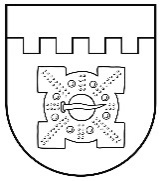 LATVIJAS REPUBLIKADOBELES NOVADA DOMEBrīvības iela 17, Dobele, Dobeles novads, LV-3701Tālr. 63707269, 63700137, 63720940, e-pasts dome@dobele.lvDobeleAPSTIPRINĀTI								ar Dobeles novada domes 2021.gada 29.decembra lēmumu Nr.378/19(prot. Nr. 19)2021.gada 29.decembrī						Saistošie noteikumi Nr.12Kārtība koku ciršanai ārpus meža Dobeles novada teritorijāIzdoti saskaņā ar Meža likuma 8.panta otro daļu unMinistru kabineta 2012.gada 2.maija noteikumu Nr.309 “Noteikumi par koku ciršanu ārpus meža” 22.punktu Vispārīgais jautājumsSaistošie noteikumi nosaka koku ciršanas ārpus meža izvērtēšanas kārtību, zaudējumu atlīdzību par dabas daudzveidības samazināšanu saistībā ar koku ciršanu Dobeles novada pilsētu un ciemu teritorijās, kā arī šo zaudējumu aprēķināšanas un atlīdzināšanas kārtību un publiskās apspriešanas procedūras kārtību un sabiedrībai nozīmīgus gadījumus, kad rīko publisko apspriešanu par koku ciršanu ārpus meža.Kārtība koku ciršanai ārpus meža, zaudējumuaprēķināšanas un atlīdzināšanas kārtībaIesniegumu par koku ciršanu persona iesniedz Dobeles novada pašvaldībā vai pagasta pārvaldē. Iesniegumā jānorāda šāda informācija: iesniedzēja kontaktinformācija (vārds, uzvārds vai nosaukums, adrese, telefona numurs);zemes vienības, kurā paredzēta koku ciršana, kadastra apzīmējumu;koku atrašanās vieta zemes robežu plānā vai novietojuma shēma;nocērtamo koku suga un skaits;nocērtamo koku diametrs 1,30 metru augstumā no koka sakņu kakla.Iesniegumu par koku ciršanu ārpus meža izskata Dobeles novada domes izveidota Koku ciršanas komisija (turpmāk – Komisija), kas apskata objektu dabā, pirms atļaujas izsniegšanas nosaka zaudējumu atlīdzības koeficientu par dabas daudzveidības samazināšanu koku ciršanai un pieņem lēmumus par atļaujas izsniegšanu koku ciršanai ārpus meža un zaudējumu atlīdzību par dabas daudzveidības samazināšanu saistībā ar koku ciršanu vai par atteikumu izsniegt atļauju. Pašvaldībā tiek noteikti šādi pašvaldības zaudējumu atlīdzības koeficienti par koku ciršanu ārpus meža pilsētas vai ciemu teritorijās:1 – koka nociršana pilsētas vai ciema ainavu pasliktina;0,5 – koka nociršana pilsētas vai ciema ainavu neietekmē;0 – koka nociršana pilsētas vai ciema ainavu uzlabo.Komisijas lēmums par atļaujas izsniegšanu koku ciršanai (izņemot, ja koku ciršana tiek veikta saistībā ar būvniecību) ir derīgs vienu gadu no tā pieņemšanas dienas.Komisijas lēmumu var apstrīdēt Dobeles novada domē. Publiskās apspriešanas procedūra koku ciršanaiPubliskās apspriešanas procedūru koku ciršanai ārpus meža Dobeles novada pilsētu un ciemu teritorijās rīko, ja paredzēta koku ciršana, kas būtiski ietekmē ainavu, koku grupām, alejām, izņemot gadījumus, kur koku audzēšana ir aizliegta.Ja notikusi būvniecības ieceres, kurā paredzēta arī koku ciršana, publiskā apspriešana, tad papildu publiskā apspriešana saistībā ar koku ciršanu nav nepieciešama.Publisko apspriešanu nodrošina Komisija.Paziņojumu par publisko apspriešanu publicē Dobeles novada dome tīmekļa vietnē www.dobele.lv, kā arī ievieto informācijas stendos Dobeles novada pašvaldības administrācijas ēkā un pagasta pārvaldes ēkā.Publiskās apspriešanas procedūras termiņš nedrīkst būt īsāks kā 10 darba dienas.Paziņojumā par publisko apspriešanu norāda:publiskās apspriešanas termiņu;zemes vienību, kurā plānots cirst kokus, adresi (nosaukumu), kadastra apzīmējumu;ciršanai plānoto koku foto fiksāciju;koku ciršanas pamatojumu;publiskās apspriešanas lapas formu.Publiskās apspriešanas procedūra uzskatāma par notikušu arī tad, ja publiskās apspriešanas laikā nav saņemts neviens sabiedrības ierosinājums. Publiskās apspriešanas rezultātus apstiprina Komisija.Paziņojumu par pieņemto lēmumu, kurā izmantoti publiskās apspriešanas rezultāti, Komisija ievieto pašvaldības tīmekļa vietnē www.dobele.lv.Noslēguma jautājumiAtzīt par spēku zaudējušiem Auces novada pašvaldības 2019.gada 27.novembra saistošos noteikumus Nr. 22 „Kārtība koku ciršanai ārpus meža zemes Auces novada teritorijā”.Atzīt par spēku zaudējušiem Dobeles novada pašvaldības 2012.gada 20.decembra saistošos noteikumus Nr. 18 “Par koku ciršanu ārpus meža Dobeles novada administratīvajā teritorijā”.Atzīt par spēku zaudējušiem Tērvetes novada pašvaldības 2018.gada 26.aprīļa saistošos noteikumus Nr. 8 “Saistošie noteikumi par kārtību koku ciršanai ārpus meža Tērvetes novada teritorijā”.Domes priekšsēdētājs 									I.GorskisDobeles novada domes 2021.gada 29.decembrasaistošo noteikumu Nr.12“Kārtība koku ciršanai ārpus meža Dobeles novada teritorijā”paskaidrojuma rakstsDomes priekšsēdētājs 							I.GorskisLATVIJAS REPUBLIKADOBELES NOVADA DOMEBrīvības iela 17, Dobele, Dobeles novads, LV-3701Tālr. 63707269, 63700137, 63720940, e-pasts dome@dobele.lvLĒMUMSDobelē2021. gada 29.decembrī		Nr.378/19                                                                                                               (prot.Nr.19, 68.§)Par Koku ciršanas  komisijas izveidi un komisijas nolikuma apstiprināšanuSaskaņā ar likuma „Par pašvaldībām” 21. panta pirmās daļas  24.punktu, 41.panta pirmās daļas 2.punktu un 61.panta otro un trešo daļu, atklāti balsojot: PAR 19 (Ģirts Ante, Kristīne Briede, Madara Darguža, Sarmīte Dude, Māris Feldmanis, Edgars Gaigalis, Ivars Gorskis, Sanita Olševska, Gints Kaminskis, Linda Karloviča, Edgars Laimiņš, Sintija Liekniņa, Andris Podvinskis, Viesturs Reinfelds, Dace Reinika, Guntis Safranovičs, Andrejs Spridzāns, Ivars Stanga, Indra Špela), PRET - nav, ATTURAS - nav, Dobeles novada dome NOLEMJ:Apstiprināt  Koku ciršanas komisijas nolikumu (lēmuma pielikumā).Izveidot Dobeles novada pašvaldības Koku ciršanas komisiju šādā sastāvā:Komisijas priekšsēdētājs:Dobeles novada būvvaldes vadītājs Jānis Kukša;Komisijas priekšsēdētāja vietnieks:Auces pilsētas pārvaldes vadītāja vietnieks Guntis Šēfers; Komisijas locekļi:Dobeles novada būvvaldes vides dizainere Rūta Kricka;Dobeles novada Jaunbērzes pagasta pārvaldes vadītājs Raimonds Sīpols;Valsts meža dienesta, Zemgales virsmežniecības Dobeles mežniecības mežzinis Agnis Leilands.Atzīt par spēku zaudējušiem Auces novada domes 2017.gada 30.augusta lēmuma Nr.298 (prot.Nr.9, 23.§) “Par Auces novada pašvaldības stādījumu rekonstrukcijas komisijas apstiprināšanu” 1.punktu un Tērvetes novada domes 2017.gada 27.jūlija lēmumu (prot. Nr. 14, 3.§ ) “Par Tērvetes novada domes darba komisiju personālsastāva apstiprināšanu” 1.8.apakšpunkta daļā.  Domes priekšsēdētājs								I. GorskisLATVIJAS REPUBLIKADOBELES NOVADA DOMEBrīvības iela 17, Dobele, Dobeles novads, LV-3701Tālr. 63707269, 63700137, 63720940, e-pasts dome@dobele.lvAPSTIPRINĀTSar Dobeles novada domes 2021.gada 29.decembra lēmumu Nr.378/19KOKU CIRŠANAS KOMISIJAS NOLIKUMSIzdots saskaņā ar likuma “Par pašvaldībām”41.panta pirmās daļas 2.punktu, 61.panta trešo daļu,  I Vispārīgie jautājumi1. Šis nolikums nosaka Dobeles novada pašvaldības Koku ciršanas komisijas (turpmāk tekstā – Komisija) darbības mērķus, kompetenci, tiesības un pienākumus, struktūru, darba organizāciju un atbildību.  2. Komisijas darbības mērķis ir pieņemt lēmumus par koku ciršanas ārpus meža izvērtēšanu, par  zaudējumu aprēķināšanu un zaudējumu atlīdzību par dabas daudzveidības samazināšanu, kā arī, par publiskās apspriešanas procedūras piemērošanu.3. Komisiju piecu locekļu sastāvā izveido ar domes lēmumu, apstiprinot komisijas priekšsēdētāju un priekšsēdētāja vietnieku, kā arī komisijas locekļu vārdisko sastāvu uz domes darbības pilnvaras laiku. 4. Komisija savā darbībā ievēro šo nolikumu, pašvaldības domes (turpmāk – dome) lēmumus, saistošos noteikumus, pašvaldības iekšējos normatīvos aktus un citus normatīvos aktus atbilstoši kompetencei. II. Komisijas struktūra, amatpersonu kompetence un atbildība5. Komisijas sastāvā ir komisijas priekšsēdētājs, komisijas priekšsēdētāja vietnieks un trīs komisijas locekļi. 6. Komisijas darbu organizē un vada komisijas priekšsēdētājs, bet viņa prombūtnes laikā - komisijas priekšsēdētāja vietnieks. 7. Komisijas priekšsēdētājs: 7.1. plāno, organizē un vada Komisijas darbu; 7.2. sagatavo jautājumus izskatīšanai Komisijas sēdēs/sanāksmēs;7.3. nosaka Komisijas sēžu/sanāksmju laiku, vietu un darba kārtību; 7.4. sasauc un vada Komisijas sēdes/sanāksmes; 7.5. paraksta Komisijas sēžu/sanāksmju protokolus, kā arī citus Komisijas dokumentus; 7.6. sadala Komisijas locekļu pienākumus, kontrolē un novērtē pienākumu izpildi; 7.7. pārliecinās par kvoruma esamību; 7.8. uzaicina sniegt viedokli Komisijas locekļiem, ekspertam (speciālistam), ja tāds tiek pieaicināts; 7.9. iesniedz pašvaldībai priekšlikumus, paskaidrojumus un ieteikumus jautājumos, kas ietilpst Komisijas kompetencē;7.10. atbild par Komisijas rīcībā nodoto materiālo vērtību un dokumentācijas saglabāšanu; 7.11. koordinē Komisijas sadarbību ar valsts un pašvaldības iestādēm, struktūrvienībām un citām iestādēm un institūcijām; 7.12. sagatavo informāciju un veic saraksti ar dažādām iestādēm, institūcijām un ieinteresētām personām par Komisijas kompetencē esošajiem jautājumiem; 7.13. kontrolē Komisijas pieņemto lēmumu izpildi; 7.14. atbild par Komisijas darbu un Komisijas pieņemto lēmumu tiesiskumu un pamatotību.  8. Komisijas priekšsēdētāja vietnieks pilda komisijas priekšsēdētāja pienākumus viņa uzdevumā vai prombūtnes laikā. 9. Komisijas locekļi: 9.1. piedalās Komisijas sēdēs/sanāksmēs; 9.2 ne vēlāk kā vienu darba dienu pirms noteiktās Komisijas sēdes/sanāksmes, informē komisijas priekšsēdētāju par prombūtni vai citiem apstākļiem, kuru dēļ komisijas loceklis nevar piedalīties Komisijas sēdē/sanāksmē; 9.3. pilda komisijas priekšsēdētāja uzliktos pienākumus un norādījumus; 9.4. katrs komisijas loceklis atbild par pieņemtā lēmuma tiesiskumu un pamatotību. 10. Komisijas locekļi no sava vidus ievēlē komisijas sekretāru. Komisijas sekretāra amatu nevar ieņemt komisijas priekšsēdētājs, vai  komisijas priekšsēdētāja vietnieks.11. Komisijas sekretārs:11.1. organizatoriski un tehniski sagatavo Komisijas sēdes/sanāksmes;11.2. veic Komisijas kontaktpersonas funkciju; 11.3. pēc Komisijas priekšsēdētāja ierosinājuma sasauc un protokolē Komisijas sēdes/sanāksmes; 11.4. nodrošina Komisijas saraksti; 11.5. noformē Komisijas lēmumus; 11.6. nodrošina Komisijas pieņemto lēmumu izsniegšanu vai nosūtīšanu iesniedzējiem;11.7. paraksta Komisijas sēžu/sanāksmju protokolus; 11.8. kārto Komisijas lietvedību, nodrošina dokumentu noformēšanu, glabāšanu un nodošanu pašvaldības arhīvā; 11.9.  pilda komisijas priekšsēdētāja uzliktos pienākumus un norādījumus; 11.10. veic citus uzdevumus Komisijas darbības nodrošināšanai. 12. Komisijas priekšsēdētājs, priekšsēdētāja vietnieks vai locekļi var pārtraukt darbību Komisijā, iesniedzot iesniegumu pašvaldībā par savu pienākumu pildīšanas izbeigšanu.13. Komisijas priekšsēdētāju, priekšsēdētāja vietnieku vai locekli var atsaukt no amata ar pašvaldības domes lēmumu. III. Komisijas darba organizācija14. Komisija ir lemttiesīga, ja sēdē piedalās vismaz puse komisijas locekļu.  15. Balsošana Komisijas sēdēs/sanāksmēs notiek atklāti. Lēmumi tiek pieņemti ar vienkāršu balsu vairākumu. Komisijas locekļi nevar atturēties no lēmuma pieņemšanas. Ja komisijas locekļu balsis sadalās vienādi, izšķirošā ir komisijas priekšsēdētāja balss, bet viņa prombūtnes laikā – komisijas priekšsēdētāja vietnieka balss. 16. Komisijas loceklis, kuram saskaņā ar likumu "Par interešu konflikta novēršanu valsts amatpersonu darbībā" rodas interešu konflikts saistībā ar vērtējamo iesniegumu un kurš nav tiesīgs piedalīties attiecīgā lēmuma pieņemšanā, paziņo par to Komisijas priekšsēdētājam un tiek atstādināts no lēmuma pieņemšanas. 17. Komisijas lēmums stājas spēkā ar tā pieņemšanas brīdi. 18. Komisijas lēmums ir saistošs iesniedzējam. 19. Komisijas darbība tiek nodrošināta no pašvaldības budžeta līdzekļiem. 20. Komisijas priekšsēdētājs, priekšsēdētāja vietnieks, locekļi par darbu Komisijā saņem samaksu, kas noteikta saskaņā ar Dobeles novada pašvaldības apstiprināto atlīdzības noteikšanas kārtības nolikumu. IV. Citi noteikumi21. Komisija savā darbībā nodrošina konfidencialitāti un informācijas neizpaušanu trešajām personām, izņemot normatīvajos aktos noteiktos gadījumus. 22. Komisija savā darbībā ievēro ētikas normas. 23. Komisijas pieņemto lēmumu var apstrīdēt Domē Administratīvā procesa likumā noteiktajā kārtībā.Domes priekšsēdētājs                                                                        			I.GorskisLATVIJAS REPUBLIKADOBELES NOVADA DOMEBrīvības iela 17, Dobele, Dobeles novads, LV-3701Tālr. 63707269, 63700137, 63720940, e-pasts dome@dobele.lvLĒMUMSDobelē2021.gada 29.decembrī  							Nr. 379/19                                                                                             (prot. Nr.19, 69.§)Par Dobeles novada domes  saistošo noteikumu Nr.13 „Par neapbūvēta zemesgabala nomas maksas aprēķināšanas kārtību Dobeles novadā” apstiprināšanuPamatojoties uz likuma „Par pašvaldībām” 15.panta pirmās daļas 13.punktu un, 21.panta 14.punktu, atklāti balsojot: PAR 19 (Ģirts Ante, Kristīne Briede, Madara Darguža, Sarmīte Dude, Māris Feldmanis, Edgars Gaigalis, Ivars Gorskis, Sanita Olševska, Gints Kaminskis, Linda Karloviča, Edgars Laimiņš, Sintija Liekniņa, Andris Podvinskis, Viesturs Reinfelds, Dace Reinika, Guntis Safranovičs, Andrejs Spridzāns, Ivars Stanga, Indra Špela), PRET  - nav, ATTURAS - nav, Dobeles novada dome NOLEMJ:Apstiprināt Dobeles novada domes saistošos noteikumus Nr.13 „Par neapbūvēta zemesgabala nomas maksas aprēķināšanas kārtību Dobeles novadā” (pielikumā).Nosūtīt saistošos noteikumus un to paskaidrojuma rakstu triju darba dienu laikā pēc to parakstīšanas Vides aizsardzības un reģionālās attīstības ministrijai atzinuma sniegšanai. Uzdot atbildīgajām administrācijas amatpersonām nodrošināt saistošo noteikumu nosūtīšanu, publicēšanu un pieejamību un iedzīvotāju informēšanu.Domes priekšsēdētājs	I.GorskisLATVIJAS REPUBLIKADOBELES NOVADA DOMEBrīvības iela 17, Dobele, Dobeles novads, LV-3701Tālr. 63707269, 63700137, 63720940, e-pasts dome@dobele.lvAPSTIPRINĀTIar Dobeles novada domes2021. gada 29.decembra lēmumu Nr. 379/19(protokols Nr.19)2021. gada 29. decembrī					Saistošie noteikumi Nr. 13Par neapbūvēta zemesgabala nomas maksas aprēķināšanas kārtību Dobeles novadāIzdoti saskaņā ar „Par pašvaldībām”43.panta pirmās daļas 13.punktu Ministru kabineta 2018. gada 19. jūnija noteikumu Nr. 350 “Publiskas personas zemes nomas un apbūves tiesības noteikumi” 31. punktu1. Saistošie noteikumi nosaka kārtību, kādā Dobeles novada pašvaldība aprēķina nomas maksu par pašvaldībai piederošu vai piekrītošu neapbūvētu zemesgabalu vai tā daļu (turpmāk – Neapbūvēts zemesgabals), kurā netiek veikta saimnieciskā darbība.2. Neapbūvētam zemesgabalam Dobeles un Auces pilsētu administratīvajās teritorijās sakņu (ģimenes) dārza ierīkošanai ar nosacījumu, ka nomnieks neapbūvētajā zemesgabalā neveic saimniecisko darbību, kurai samazinātas nomas maksas piemērošanas gadījumā atbalsts nomniekam kvalificējams kā komercdarbības atbalsts, nomas maksa tiek noteikta 5 % apmērā no zemes kadastrālās vērtības, bet ne mazāka kā 7,00  EUR gadā. 3. Neapbūvētam zemesgabalam lauku apvidū platībā līdz 1 ha, kas tiek izmantots personisko palīgsaimniecību vajadzībām atbilstoši likuma "Par zemes reformu Latvijas Republikas lauku apvidos" 7. pantam, ar nosacījumu, ka nomnieks neapbūvētajā zemesgabalā neveic saimniecisko darbību, kurai samazinātas nomas maksas piemērošanas gadījumā atbalsts nomniekam kvalificējams kā komercdarbības atbalsts, nomas maksa tiek noteikta 1,5% apmērā no zemes kadastrālās vērtības, bet ne mazāka kā 7.00  EUR gadā.4. Noteikumi stājas spēkā 2022.gada 1.janvārī.5. Ar Noteikumu spēkā stāšanos spēku zaudē: 	5.1. Dobeles novada pašvaldības 2019. gada 30.maija saistošie noteikumi Nr. 6 “ Par neapbūvēta zemesgabala nomas maksas aprēķināšanas kārtību Dobeles novadā”.5.2. Tērvetes novada pašvaldības 2019. gada 11.janvāra saistošie noteikumi Nr. 2 “Par Tērvetes novada pašvaldībai piekrītošo un piederošo neapbūvētu zemesgabalu nomas maksu”.Domes priekšsēdētājs				I.GorskisDobeles novada domes saistošo noteikumu Nr. 13“Par neapbūvēta zemesgabala nomas maksas aprēķināšanas kārtību Dobeles novadā”paskaidrojuma rakstsDomes priekšsēdētājs 									I.GorskisLATVIJAS REPUBLIKADOBELES NOVADA DOMEBrīvības iela 17, Dobele, Dobeles novads, LV-3701Tālr. 63707269, 63700137, 63720940, e-pasts dome@dobele.lvLĒMUMSDobelē2021.gada 29.decembrī								Nr. 380/19                                                                                                                     (prot. Nr. 19, 70.§)Par Dobeles novada domes saistošo noteikumu Nr.14 „Dobeles novada sabiedriskās kārtības noteikumi” apstiprināšanuPamatojoties uz likuma „Par pašvaldībām” 15.panta pirmās daļas 12.punktu un, 43.panta trešo daļu, atklāti balsojot: PAR 19 (Ģirts Ante, Kristīne Briede, Madara Darguža, Sarmīte Dude, Māris Feldmanis, Edgars Gaigalis, Ivars Gorskis, Sanita Olševska, Gints Kaminskis, Linda Karloviča, Edgars Laimiņš, Sintija Liekniņa, Andris Podvinskis, Viesturs Reinfelds, Dace Reinika, Guntis Safranovičs, Andrejs Spridzāns, Ivars Stanga, Indra Špela), PRET  - nav, ATTURAS - nav, Dobeles novada dome NOLEMJ:Apstiprināt Dobeles novada domes saistošos noteikumus Nr.14 „Dobeles novada sabiedriskās kārtības noteikumi” (pielikumā).2. Nosūtīt saistošos noteikumus un to paskaidrojuma rakstu triju darba dienu laikā pēc to parakstīšanas Vides aizsardzības un reģionālās attīstības ministrijai atzinuma sniegšanai. 3. Uzdot atbildīgajām administrācijas amatpersonām nodrošināt saistošo noteikumu nosūtīšanu, publicēšanu, pieejamību un iedzīvotāju informēšanu.Domes priekšsēdētājs	I.GorskisLATVIJAS REPUBLIKADOBELES NOVADA DOMEBrīvības iela 17, Dobele, Dobeles novads, LV-3701Tālr. 63707269, 63700137, 63720940, e-pasts dome@dobele.lvAPSTIPRINĀTIar Dobeles novada domes2021. gada 29.decembralēmumu Nr. 380/19 (protokols Nr.19)2021. gada 29.decembrī						Saistošie noteikumi Nr. 14Dobeles novada sabiedriskās kārtības noteikumiIzdoti saskaņā ar likuma "Par pašvaldībām" 21. panta pirmās daļas 16. punktu un 43. panta pirmās daļas 4. punktu un trešo daļu, Administratīvās atbildības likuma 2. panta trešo, ceturto daļu, Pirotehnisko izstrādājumu aprites likuma 17. panta piekto daļu  Vispārīgie jautājumiSaistošie noteikumi (turpmāk – Noteikumi) nosaka sabiedrisko kārtību, kāda jāievēro Dobeles novada administratīvajā teritorijā, paredzot administratīvo atbildību par šo Noteikumu neievērošanu.Noteikumos lietoto terminu skaidrojums:Aktīvās atpūtas vietas - Dobeles novada pašvaldības izveidotas teritorijas, kas paredzētas fiziskām aktivitātēm brīvā dabā - bērnu rotaļu laukumi, brīvdabas trenažieru teritorijas, sporta laukumi, skeitparku teritorijas un tamlīdzīgas vietas.Sīkie sadzīves atkritumi – izsmēķi, sērkociņi, papīri, pārtikas produkti, to atliekas un tamlīdzīgi atkritumi; Tara – iesaiņojums, iepakojums vai trauks;Ubagošana – diedelēšana publiskā vietā, aktīvā vai pasīvā veidā demonstrējot galēju nabadzību vai citādā veidā mēģinot iežēlināt garāmgājējus.Administratīvā pārkāpuma procesu līdz administratīvā pārkāpuma lietas izskatīšanai par šo Noteikumu pārkāpšanu ir tiesīgas veikt Dobeles novada pašvaldības (turpmāk – Pašvaldība) policijas amatpersonas.Izskatīt administratīvā pārkāpuma lietas, pieņemt lēmumus un piemērot Noteikumos paredzētos administratīvos sodus ir pilnvarota Pašvaldības Administratīvā komisija.Visos gadījumos administratīvo pārkāpumu lietas par Noteikumu pārkāpumiem, ko izdarījušas nepilngadīgas personas Dobeles novada administratīvajā teritorijā, izskata Pašvaldības Administratīvās komisijas bērnu lietu apakškomisija.II. Aizliegumi un ierobežojumi Dobeles novada administratīvajā teritorijā unatbildība par to neievērošanuPar publiskā lietošanā nodotu pašvaldības teritoriju un objektu piegružošanu ar sīkiem sadzīves atkritumiem,– piemēro brīdinājumu vai naudas sodu no divām līdz divdesmit naudas soda vienībām.Par ubagošanu tuvāk par 15 metriem no ieejas tirdzniecības vietās, valsts vai pašvaldības iestādēs, uz ietvēm, laukumiem, parkos un skvēros, uz ceļa braucamās daļas, sabiedriskajā transportā vai tā pieturvietās, vai citādā uzmācīgā veidā (izņemot vietas pie dievnamiem, kur ubagot ir atļāvusi attiecīgās reliģiskās organizācijas vadība) – piemēro brīdinājumu vai naudas sodu no divām līdz desmit vienībām.Par nakšņošanu vai gulēšanu tam neparedzētā, publiskā lietošanā nodotā pašvaldības teritorijā un objektos, tai skaitā telts vai tai līdzīgas konstrukcijas nakšņošanai uzstādīšanu,– piemēro brīdinājumu vai naudas sodu no divām līdz desmit naudas soda vienībām.Par visa veida lielgabarīta priekšmetu (malkas, būvmateriāli un tam līdzīgu priekšmetu) novietošanu un turēšanu publiskā lietošanā nodotās pašvaldības teritorijās, kas traucē ielu, ēku, pagalmu uzkopšanu vai satiksmes drošībai,– īpašniekam, turētājam vai faktiskajam valdītājam piemēro brīdinājumu vai naudas sodu no divām līdz divdesmit naudas soda vienībām.Par iekļūšanu neapdzīvotās vai saimnieciskajai darbībai neizmantotās ēkās un telpās, būvēs, kuras ir pilnīgi vai daļēji sagruvušas, kā arī ekspluatācijā nenodotās būvēs, izņemot privātīpašumā esošas ēkas, telpas un būves,– piemēro brīdinājumu vai naudas sodu fiziskām personām no divām līdz divdesmit soda vienībām.Par atrašanos publiskā vietā ar atvērtu vai vaļēju alus vai cita alkoholiskā dzēriena iepakojumu, izņemot vietas, kur alkoholisko dzērienu tirdzniecību atļāvusi pašvaldība – piemēro brīdinājumu vai naudas sodu līdz desmit naudas soda vienībām. Par peldēšanos pašvaldībai piederošas publiskā lietošanā esošajās strūklakās – piemēro brīdinājumu vai naudas sodu līdz desmit naudas soda vienībām. Par patvaļīgu pašvaldības izveidotā noformējuma vai dekorāciju, kuras izvietotas publiskā lietošanā nodotās pašvaldības teritorijās un objektos, pārvietošanu, - piemēro brīdinājumu vai naudas sodu no divām līdz desmit naudas soda vienībām.Par sabiedriskās kārtības pārkāpumiem, kas izdarīti aktīvās atpūtas vietās, paredzēta šāda atbildība:par stikla taras ienešanu - piemēro brīdinājumu vai naudas sodu no divām līdz divdesmit naudas soda vienībām;par dzīvnieku ievešanu - piemēro brīdinājumu vai naudas sodu no divām līdz desmit naudas soda vienībām;par patvaļīgu aprīkojuma vai inventāra elementu pārvietošanu - piemēro brīdinājumu vai naudas sodu no divām līdz divdesmit naudas soda vienībām;par atrašanos slēgtajās teritorijās ārpus noteiktā darba laika - piemēro brīdinājumu vai naudas sodu no divām līdz divdesmit naudas soda vienībām.Aizliegta pirotehnikas izstrādājumu izmantošana laikā no plkst. 23:00 līdz plkst.07:00, izņemot Valsts noteiktajās svētku dienās. Aizliegta  pirotehnisko izstrādājumu vai uguņošanas ierīču ienešana un lietošana aktīvās atpūtas vietās. Noslēguma jautājumiAr Noteikumu spēkā stāšanos spēku zaudē: Auces novada pašvaldības 2010. gada 28. jūlija saistošie noteikumi Nr. 23 “ Auces novada sabiedriskās kārtības noteikumi”.Tērvetes novada pašvaldības 2018. gada 31. maija saistošie noteikumi Nr. 15 “Sabiedriskās kārtības saistošie noteikumi Tērvetes novadā”.Domes priekšsēdētājs								I.GorskisDobeles novada domes saistošo noteikumu Nr. 14“ Dobeles novada sabiedriskās kārtības saistošie noteikumi”paskaidrojuma rakstsDomes priekšsēdētājs								I.GorskisLATVIJAS REPUBLIKADOBELES NOVADA DOMEBrīvības iela 17, Dobele, Dobeles novads, LV-3701Tālr. 63707269, 63700137, 63720940, e-pasts dome@dobele.lvLĒMUMSDobelē2021.gada 29.decembrī								Nr. 381/19                                                                                                                     (prot. Nr. 19, 71.§)Par Dobeles novada bāriņtiesas locekļa iecelšanu amatāSaskaņā ar likuma “Par pašvaldībām” 21.panta 9.punktu, Bāriņtiesu likuma 7.pantu, 9.panta pirmo un otro daļu, pārejas noteikumu 22. punkta 1. apakšpunktu, ievērojot Dobeles novada domes 2021.gada 26.augusta lēmumu 80/6 “Par Dobeles novada bāriņtiesas izveidošanu”, un Dobeles novada domes 2021.gada 16.novembra lēmumu Nr.302/16 “Par Dobeles novada bāriņtiesas locekļu iecelšanu amatā” 7.punktu, un Dobeles novada bāriņtiesas locekļa amata kandidāta izvērtēšanas komisijas 2021.gada 16.decembra protokolu par atklātā konkursa rezultātu izvērtēšanas rezultātiem,  atklāti balsojot: PAR 19 (Ģirts Ante, Kristīne Briede, Madara Darguža, Sarmīte Dude, Māris Feldmanis, Edgars Gaigalis, Ivars Gorskis, Sanita Olševska, Gints Kaminskis, Linda Karloviča, Edgars Laimiņš, Sintija Liekniņa, Andris Podvinskis, Viesturs Reinfelds, Dace Reinika, Guntis Safranovičs, Andrejs Spridzāns, Ivars Stanga, Indra Špela), PRET - nav, ATTURAS - nav, Dobeles novada dome NOLEMJ:IECELT par Dobeles novada bāriņtiesas locekli Evitu Mežuli. Noteikt Dobeles novada bāriņtiesas locekļa mēnešalgu EUR 1070 apmērā.Domes priekšsēdētājs									I.GorskisLATVIJAS REPUBLIKADOBELES NOVADA DOMEBrīvības iela 17, Dobele, Dobeles novads, LV-3701Tālr. 63707269, 63700137, 63720940, e-pasts dome@dobele.lvLĒMUMSDobelē2021.gada 29.decembrī								Nr.382/19                                                                                                                     (prot. Nr. 19, 72.§)Par Dobeles novada Sociālā dienesta vadītāja iecelšanu amatāDobeles novada pašvaldības 2021.gada 19.jūlija saistošo noteikumu Nr.1 “Dobeles novada pašvaldības nolikums” 8.4. apakšpunkts nosaka, ka pašvaldības funkciju pildīšanai un darbības nodrošināšanai dome izveido Dobeles novada Sociālo dienestu.Dobeles novada dome 2021.gada 25.novembrī pieņēma lēmumu Nr.300/16 “Par Dobeles novada Sociālā dienesta vadītāja amata konkursa nolikuma apstiprināšanu”. Saskaņā ar minēto lēmumu tika organizēts konkurss uz vakanto Dobeles novada Sociālā dienesta vadītāja amatu.   Konkursa komisija par labāko kandidātu uz Dobeles novada Sociālā dienesta vadītāja amatu atzina Baibu Lucauu-Makalisteri un nolēma ieteikt pašvaldības izpilddirektoram virzīt domes sēdē Baibas Lucauas-Makalisteres kandidatūru apstiprināšanai Dobeles novada Sociālā dienesta vadītāja amatā. Likuma “Par pašvaldībām” 21.panta pirmās daļas 9.punkts nosaka, ka tikai dome var iecelt amatā un atbrīvot no amata pašvaldības iestāžu vadītājus, ievērojot minēto Dobeles novada pašvaldības izpilddirektors ierosina domei iecelt Baibu Lucauu-Makalisteri Dobeles novada Sociālā dienesta vadītāja amatā.Pamatojoties uz likuma “Par pašvaldībām” 21.panta pirmās daļas 9.punktu,  Dobeles novada pašvaldības 2021.gada 19.jūlija saistošo noteikumu Nr.1 “Dobeles novada pašvaldības nolikums”  8.4.apakšpunktu, Dobeles novada domes 2021.gada 25.novembra lēmumu Nr.300/16 “Par Dobeles novada Sociālā dienesta vadītāja amata konkursa nolikuma apstiprināšanu”, Dobeles novada dome, atklāti balsojot: PAR 11 (Ģirts Ante, Sarmīte Dude, Ivars Gorskis, Sanita Olševska, Gints Kaminskis, Edgars Laimiņš, Sintija Liekniņa, Dace Reinika, Guntis Safranovičs, Andrejs Spridzāns, Indra Špela), PRET 8 (Viesturs Reinfelds, Ivars Stanga, Linda Karloviča, Madara Darguža, Andris Podvinskis, Kristīne Briede, Māris Feldmanis, Edgars Gaigalis), ATTURAS – nav, NOLEMJ:1. Iecelt Baibu Lucauu - Makalisteri, personas kods: [..], Dobeles novada Sociālā dienesta  vadītāja amatā.2. Noteikt, ka Baiba Lucaua-Makalistere lēmuma 1.punktā noteiktos pienākumus uzsāk pildīt ar 2022.gada 1.janvāri.3. Uzdot Dobeles novada pašvaldības izpilddirektoram Agrim Vilkam noslēgt Darba līgumu ar Dobeles novada Sociālā dienesta vadītāju Baibu Lucauu-Makalisteri uz nenoteiktu laiku, līgumā paredzot pārbaudes laiku uz trīs mēnešiem.Domes priekšsēdētājs									I.GorskisLATVIJAS REPUBLIKADOBELES NOVADA DOMEBrīvības iela 17, Dobele, Dobeles novads, LV-3701Tālr. 63707269, 63700137, 63720940, e-pasts dome@dobele.lvLĒMUMSDobelē2021. gada 29. decembrī		Nr.383/19                                                                                                                             (prot.Nr.19, 73.§)Par debitoru bezcerīgo parādu norakstīšanu	Izvērtējot debitoru parādu atlikumus, pamatojoties uz likuma “Par grāmatvedību” 2.pantu, Latvijas republikas  Civillikuma 1895. pantā, Ministru kabineta 2018. gada 13. februāra noteikumos Nr. 87 “Grāmatvedības uzskaites kārtība budžeta iestādēs”  187.punktā noteikto, atklāti balsojot: PAR 19 (Ģirts Ante, Kristīne Briede, Madara Darguža, Sarmīte Dude, Māris Feldmanis, Edgars Gaigalis, Ivars Gorskis, Sanita Olševska, Gints Kaminskis, Linda Karloviča, Edgars Laimiņš, Sintija Liekniņa, Andris Podvinskis, Viesturs Reinfelds, Dace Reinika, Guntis Safranovičs, Andrejs Spridzāns, Ivars Stanga, Indra Špela), PRET - nav, ATTURAS - nav, Dobeles novada dome NOLEMJ:UZDOT Dobeles novada pašvaldības Finanšu un grāmatvedības nodaļai norakstīt no bilances debitoru bezcerīgos parādus:Sakarā ar  fizisko personu nāvi- zemes nomas maksu:[..], p.k. [..], EUR 9,78 (pamatparāds EUR 9,02, nokavējuma nauda EUR 0,76 ), mirusi 25.04.2021;[..], p.k. [..], EUR 9,04 (pamatparāds EUR 6,34, nokavējuma nauda EUR 2,70),mirusi 01.01.2021;[..], p.k. [..], EUR 54,13 (pamatparāds EUR 30,38, nokavējuma nauda EUR 23,75), mirusi 15.06.2021;[..], p.k. [..], EUR 3,23 (pamatparāds EUR 3,10, nokavējuma nauda EUR 0,13), mirusi 30.10.2019;[..], p.k. [..], EUR 12,08 (pamatparāds EUR 8,47, nokavējuma nauda EUR 3,61), miris 08.02.2021;[..], p.k. [..], EUR 21,08 (pamatparāds EUR 16,94, nokavējuma nauda EUR 4,14), miris 10.02.2021.Komunālo pakalpojumu parādus, kam iestājies noilgums (parādi pārņemti no Dobeles pagasta pārvaldes 2009.gadā):[..], p.k. [..], EUR 25,40;[..], p.k. [..], EUR 71,40;[..], p.k. [..], EUR 131,02;[..], p.k. [..], EUR 60,10;[..], p.k. [..], EUR 282,67;[..], p.k. [..], EUR 450,79;[..], p.k. [..], EUR 26,01.Saņemts ZTI akts (06.08.2019) par parāda piedziņas neiespējamību- zemes noma- “Ritvil ” SIA, Reģ.Nr. 48503009932, EUR 419,04 (pamatparāds EUR 209,52, nokavējuma nauda EUR 209,52).Pēc zvērinātu revidentu norādījumiem likvidēto uzņēmumu un uzņēmuma, kam apturēta saimnieciskā darbība, parādi par apmācības pakalpojumiem Dobeles PIUAC:“Galda spēļu fabrika” SIA Reģ.Nr. 42403019501, EUR 28,46;“Marida” SIA Reģ.Nr. 40003700776, EUR 21,34;“Footpath” SIA Reģ.Nr. 44103068648, EUR 21,34.Domes priekšsēdētājs							                       I.GorskisLATVIJAS REPUBLIKADOBELES NOVADA DOMEBrīvības iela 17, Dobele, Dobeles novads, LV-3701Tālr. 63707269, 63700137, 63720940, e-pasts dome@dobele.lvLĒMUMSDobelē2021. gada 29.decembrī		  Nr.384/19                                                                                                               (prot.Nr.19, 73.§)Par debitoru bezcerīgo parādu norakstīšanu un pārmaksu atzīšanu ieņēmumosIzvērtējot debitoru parādu atlikumus, pamatojoties uz likuma “Par grāmatvedību” 2.pantu, Likuma “Par nodokļiem un nodevām”25.panta pirmās daļas 4.punktu un 26.panta devītās daļas 4.punktu , 2018. gada 13. februāra noteikumos Nr. 87 “Grāmatvedības uzskaites kārtība budžeta iestādēs” 187.punkā  noteikto, atklāti balsojot: PAR 19 (Ģirts Ante, Kristīne Briede, Madara Darguža, Sarmīte Dude, Māris Feldmanis, Edgars Gaigalis, Ivars Gorskis, Sanita Olševska, Gints Kaminskis, Linda Karloviča, Edgars Laimiņš, Sintija Liekniņa, Andris Podvinskis, Viesturs Reinfelds, Dace Reinika, Guntis Safranovičs, Andrejs Spridzāns, Ivars Stanga, Indra Špela), PRET - nav, ATTURAS - nav, Dobeles novada dome NOLEMJ:UZDOT Dobeles novada pašvaldības Finanšu un grāmatvedības nodaļai norakstīt no bilances debitoru bezcerīgos parādus:Sakarā ar  fizisko personu nāvi- nekustamā īpašuma nodoklis:1.1  [..], p.k. [..], EUR 13,22 (pamatparāds EUR 7,79, nokavējuma nauda EUR 5,43), mirusi 15.07.2019;1.2. [..]p.k. [..], EUR 0,04 (pamatparāds EUR 0,03, nokavējuma nauda EUR 0,01),mirusi 27.04.2012;1.3. [..], p.k. [..]EUR 47,02 (pamatparāds EUR 25,74, nokavējuma nauda EUR 21,28),miris 25.07.2011;1.4. [..], p.k. [..], EUR 74,32 (pamatparāds EUR 50,53, nokavējuma nauda EUR 23,79), mirusi 21.04.2021;1.5. [..], p.k. [..], EUR 68,84 (pamatparāds EUR 51,62, nokavējuma nauda EUR 17,22), mirusi 23.09.2015;1.6.  [..], p.k. [..], EUR 116,64 (pamatparāds EUR 80,91, nokavējuma nauda EUR 35,73),mirusi 17.08.2013;1.7.  [..], p.k. [..], EUR 7,00 (pamatparāds EUR 7,00, nokavējuma nauda EUR 0), mirusi 25.04.2021;1.8.  [..], p.k. [..], EUR 28,82 (pamatparāds EUR 21,24, nokavējuma nauda EUR 7,58),mirusi 15.06.2021;1.9.  [..], p.k. [..], EUR 15,84 (pamatparāds EUR 14,00, nokavējuma nauda EUR 1,84), miris 08.02.2021;1.10. [..], p.k. [..], EUR 15,84 (pamatparāds EUR 14.00, nokavējuma nauda EUR 1,84), miris 10.02.2021.Nekustamā īpašuma nodokļa parāds, kas vecāks par trīs gadiem un piedzenamā parāda kopsumma nepārsniedz EUR 15:[..], p.k. [..], EUR 0,16 (pamatparāds EUR 0,11, nokavējuma nauda EUR 0,05), parāds no 15.11.2018;[..], p.k. [..], EUR 9,81 (pamatparāds EUR 5,41, nokavējuma nauda EUR 4,40), parāds no 15.05.2017-15.11.2018;[..], p.k. [..], EUR 9,82 (pamatparāds EUR 7,00, nokavējuma nauda EUR 2,82), parāds no 03.04.2018-15.11.2018;[..], p.k. [..], EUR 0,20 (pamatparāds EUR 0,00, nokavējuma nauda EUR 0,20), parāds no 15.11.2018;[..], p.k. [..], EUR 0,56(pamatparāds EUR 0,40, nokavējuma nauda EUR 0,16), parāds no 15.11.2018;[..], p.k. [..], EUR 0,05 (pamatparāds EUR 0,04, nokavējuma nauda EUR 0,01), parāds no 15.11.2018;[..], p.k. [..], EUR 2,37 (pamatparāds EUR 1,69, nokavējuma nauda EUR 0,68), parāds no 03.04.2018-15.11.2018;[..], p.k. [..], EUR 0,01 (pamatparāds EUR 0,00, nokavējuma nauda EUR 0,01), parāds no 15.11.2017;[..], p.k. [..], EUR 0,45 (pamatparāds EUR 0,32, nokavējuma nauda EUR 0,13), parāds no 15.11.2018;[..], p.k. [..], EUR 0,06 (pamatparāds EUR 0,00, nokavējuma nauda EUR 0,06), parāds no 15.11.2018;[..], p.k. [..], EUR 0,96 (pamatparāds EUR 0,69, nokavējuma nauda EUR 0,27), parāds no 03.04.2018- 15.05.2018;[..], p.k. [..], EUR 0,03 (pamatparāds EUR 0,02, nokavējuma nauda EUR 0,01),parāds no 15.11.2018;[..], p.k. [..], EUR 11,21 (pamatparāds EUR 7,00, nokavējuma nauda EUR 4,21), parāds no 31.03.2017- 15.11.2018;[..], p.k. [..], EUR 11,58 (pamatparāds EUR 8,23, nokavējuma nauda EUR 3,35), parāds no 31.03.15-15.11.2018;[..], p.k. [..], EUR 2,48 (pamatparāds EUR 1,77, nokavējuma nauda EUR 0,71), parāds no 15.05.2018; [..], p.k. [..], EUR 0,69 (pamatparāds EUR 0,49, nokavējuma nauda EUR 0,20), parāds no 15.11.2018;[..], p.k. [..], EUR 6,14 (pamatparāds EUR 3,79, nokavējuma nauda EUR 2,35), parāds no 15.05.2018- 15.11.2018.Nesegtais kreditoru prasījums par nekustamā īpašuma nodokli personām, kurām pabeigts maksātnespējas process – [..], p.k. [..], EUR 425,79 (pamatparāds EUR 337,83, nokavējuma nauda EUR 87,96), parāds no 15.08.2016-09.10.2018.Nekustamā īpašuma nodoklis likvidētiem uzņēmumiem:“Zelta vārpa 7” SIA, Reģ.Nr. 43603040301, EUR 301,70 (pamatparāds EUR 246,42, nokavējuma nauda EUR 55,28), likvidēts ar 13.05.2021;“Kļava & Co” SIA, Reģ.Nr. 45103002344, EUR 19009,85 (pamatparāds EUR 11 932,95, nokavējuma nauda EUR 7 076,90), likvidēts ar 09.06.2021.Sakarā ar noilgumu, parādi, kas vecāki par 7 gadiem- nekustamā īpašuma nodoklis:[..], p.k. [..], EUR 24,23 (pamatparāds EUR 15,20, nokavējuma nauda EUR 9,03), parāds no 15.11.2013-17.11.2014;[..], p.k. [..], EUR 56,56(pamatparāds EUR 36,27, nokavējuma nauda EUR 20,29), parāds no 15.11.2013-17.11.2014;[..], p.k. [..], EUR 49,66 (pamatparāds EUR 31,14, nokavējuma nauda EUR 18,52),parāds no 15.08.2013-15.08.2014;[..], p.k. [..], EUR 3,56 (pamatparāds EUR 2,41, nokavējuma nauda EUR 1,15), parāds no 17.11.2014;[..], p.k. [..], EUR 13,13 (pamatparāds EUR 8,48, nokavējuma nauda EUR 4,65), parāds no 02.04.2013-.17.11.2014; [..], p.k. [..], EUR 5,15 (pamatparāds EUR 0,00, nokavējuma nauda EUR 5,15), parāds no 17.11.2014; [..], p.k. [..], EUR 9,36 (pamatparāds EUR 0,00, nokavējuma nauda EUR 9,36), parāds no 02.04.2013-17.11.2014; [..], p.k. [..], EUR 59,83 (pamatparāds EUR 32,44, nokavējuma nauda EUR 27,39), parāds no 15.11.2011; [..], p.k. [..], EUR 22,97 (pamatparāds EUR 14,11, nokavējuma nauda EUR 8,86), parāds no 02.04.2013-17.11.2014;[..], p.k. [..], EUR 44,44 (pamatparāds EUR 26,07, nokavējuma nauda EUR 18,37), parāds no 15.11.2011-17.11.2014.;[..], p.k. [..], EUR 20,98 (pamatparāds EUR 13,14, nokavējuma nauda EUR 7,84), parāds no 15.08.2013-15.08.2014;“Dobeles rūķītis”, dzīvokļu īpašnieku kooperatīvā sabiedrība Reģ.nr. 48503006743 , EUR 0,71 (pamatparāds EUR 0,43, nokavējuma nauda EUR 0,28), parāds no 15.11.2013;[..], p.k. [..], EUR 65,14 (pamatparāds EUR 35,46, nokavējuma nauda EUR 29,68), parāds no 15.08.2011-15.08.2014;[..], p.k. [..], EUR 114,93 (pamatparāds EUR 64,33, nokavējuma nauda EUR 50,60), parāds no 15.05.2011-17.11.2014;[..], p.k. [..], EUR 58,24 (pamatparāds EUR 35,14, nokavējuma nauda EUR 23,10), parāds no 16.05.2011-17.11.2014;[..], p.k. [..], EUR 14,86 (pamatparāds EUR 9,63, nokavējuma nauda EUR 5,23), parāds no 31.03.2014-17.11.2014;[..], p.k. [..], EUR 23,09 (pamatparāds EUR 14,10, nokavējuma nauda EUR 8,99), parāds no 02.04.2013-17.11.2014;[..], p.k. [..], EUR 23,07 (pamatparāds EUR 14,11, nokavējuma nauda EUR 8,96), parāds no 02.04.2013-17.11.2014;[..], p.k. [..], EUR 10,78 (pamatparāds EUR 7,00, nokavējuma nauda EUR 3,78), parāds no 31.03.2014-17.11.2014;[..], p.k. [..], EUR 3,45 (pamatparāds EUR 1,80, nokavējuma nauda EUR 1,65), parāds no 16.05.2011-17.11.2014;[..], p.k. [..], EUR 20,21 (pamatparāds EUR 0,00, nokavējuma nauda EUR 20,21), parāds no 16.05.2011-17.11.2014;[..], p.k. [..], EUR 15,55 (pamatparāds EUR 10,04, nokavējuma nauda EUR 5,51), parāds no 15.11.2013-17.11.2014.Saņemts ZTI akts (06.08.2019) par parāda piedziņas neiespējamību -Nekustamā īpašuma nodoklis- “Ritvil” SIA, Reģ.Nr. 48503009932, EUR 426,67 (pamatparāds EUR 317,87, nokavējuma nauda EUR 108,80).Sakarā ar noilgumu atzīt pašvaldības ieņēmumos neidentificētas Nekustamā īpašuma nodokļa pārmaksas, kas izveidojušās laika periodā no 2007.gada līdz 2010.gadam EUR 107,73 vērtībā.Domes priekšsēdētājs									I.GorskisLATVIJAS REPUBLIKADOBELES NOVADA DOMEBrīvības iela 17, Dobele, Dobeles novads, LV-3701Tālr. 63707269, 63700137, 63720940, e-pasts dome@dobele.lvLĒMUMSDobelē2021. gada 29.decembrī		Nr.385/19(prot.Nr.19, 75.§)Par Dobeles novada domes saistošo noteikumu Nr.15  „Grozījumi Dobeles novada domes 2021. gada 29. jūlija saistošajos noteikumos Nr. 3 „Dobeles novada pašvaldības budžets 2021. gadam”” apstiprināšanuSaskaņā ar likuma „Par pašvaldībām” 46. pantu, atklāti balsojot: PAR 19 (Ģirts Ante, Kristīne Briede, Madara Darguža, Sarmīte Dude, Māris Feldmanis, Edgars Gaigalis, Ivars Gorskis, Sanita Olševska, Gints Kaminskis, Linda Karloviča, Edgars Laimiņš, Sintija Liekniņa, Andris Podvinskis, Viesturs Reinfelds, Dace Reinika, Guntis Safranovičs, Andrejs Spridzāns, Ivars Stanga, Indra Špela), PRET - nav, ATTURAS - nav, Dobeles novada NOLEMJ:APSTIPRINĀT Dobeles novada domes saistošos noteikumus Nr. 15 „Grozījumi Dobeles novada domes 2021. gada 29. jūlija saistošajos noteikumos Nr.3 „Dobeles novada pašvaldības budžets 2021. gadam””.Domes priekšsēdētājs									I.GorskisLATVIJAS REPUBLIKADOBELES NOVADA DOMEBrīvības iela 17, Dobele, Dobeles novads, LV-3701Tālr. 63707269, 63700137, 63720940, e-pasts dome@dobele.lvAPSTIPRINĀTIar Dobeles novada domes2021.gada 29.decembra lēmumu Nr.385/19(protokols Nr.19)2021.gada 29.decembrī  					 saistošie noteikumi Nr.15Grozījumi Dobeles novada domes 2021.gada 29.jūlija saistošajos noteikumos Nr.3 „Dobeles novada pašvaldības budžets 2021.gadam”Izdoti saskaņā ar likuma „Par pašvaldībām” 46.panta pirmo daļu un likuma „Par pašvaldību budžetiem” 16.panta pirmo daļuIzdarīt Dobeles novada domes 2021.gada 29.jūlija  saistošajos noteikumos Nr.3 „Dobeles novada pašvaldības budžets 2021.gadam” šādus grozījumus:Izteikt saistošo noteikumu 1.punktu šādā redakcijā:“1. Apstiprināt Dobeles novada pašvaldības pamatbudžeta 2021.gadam ieņēmumus 44 264 184 euro apmērā, izdevumus 52 237 969 euro apmērā un finansēšanas līdzekļus 7 973 785 euro apmērā saskaņā ar 1., 2. un 3.pielikumu”.	2. izteikt noteikumu 2.punktu šādā redakcijā:“2. Apstiprināt Dobeles novada pašvaldības pamatbudžeta līdzekļu atlikumu uz 2021.gada 1.janvāri 10 477 922 euro apmērā un noteikt to uz 2022.gada 1.janvāri 1 971 011 euro apmērā..”3. Papildināt noteikumu 5.punktu aiz vārdiem “SIA “Dobeles ūdens” 206 678 euro” ar vārdiem “SIA “Dobeles komunālie pakalpojumi” 20 000 euro.”4. izteikt noteikumu 6.punktu šādā redakcijā:“6. Noteikt no Dobeles novada pašvaldības 2021.gada pamatbudžeta neparedzētajiem izdevumiem novirzāmo līdzekļu apjomu 176 815 euro apmērā.”5. Izteikt saistošo noteikumu 1.pielikumu jaunā redakcijā (1.pielikums).6. Izteikt saistošo noteikumu 2.pielikumu jaunā redakcijā (2.pielikums).7. Izteikt saistošo noteikumu 3.pielikumu jaunā redakcijā (3.pielikums).8. Izteikt saistošo noteikumu 5.pielikumu jaunā redakcijā (4.pielikums).ovada dome.”  Domes priekšsēdētājs		              				   I.Gorskis  dLATVIJAS REPUBLIKADOBELES NOVADA DOMEBrīvības iela 17, Dobele, Dobeles novads, LV-3701Tālr. 63707269, 63700137, 63720940, e-pasts dome@dobele.lvLĒMUMSDobelē2021. gada 29.decembrī		Nr.386/19(prot.Nr.19, 76.§)Par komisiju darbības pārtraukšanu Saskaņā ar likuma “Par pašvaldībām” 21.pantu, atklāti balsojot: PAR 19 (Ģirts Ante, Kristīne Briede, Madara Darguža, Sarmīte Dude, Māris Feldmanis, Edgars Gaigalis, Ivars Gorskis, Sanita Olševska, Gints Kaminskis, Linda Karloviča, Edgars Laimiņš, Sintija Liekniņa, Andris Podvinskis, Viesturs Reinfelds, Dace Reinika, Guntis Safranovičs, Andrejs Spridzāns, Ivars Stanga, Indra Špela), PRET - nav, ATTURAS - nav, Dobeles novada dome NOLEMJ:1.  Atzīt par spēku zaudējušu Auces novada domes 2017.gada 29.novembra lēmuma Nr.392 (prot.Nr.12, 40.§) “Par izmaiņām Auces novada dzīvojamo māju privatizācijas komisijas sastāvā” 1.punktu, Auces novada domes 2017.gada 30.augusta lēmuma Nr.296 (prot.Nr.9, 21.§) “Par Auces novada pašvaldības iepirkuma komisijas apstiprināšanu” 1.punktu, Auces novada domes 2019.gada 27.februāra lēmumu Nr.38 (prot.Nr.2, 4.§) “Par Auces novada Medību koordinācijas komisijas apstiprināšanu”, Auces novada domes 2020.gada 29.decembra lēmumsu Nr.354 (prot.Nr.16, 2.§) “Par Auces novada pašvaldības stipendiju piešķiršanas komisijas sastāva apstiprināšanu”.2. Atzīt par spēku zaudējušu Tērvetes novada domes 2017.gada 27.jūlija lēmumu (prot. Nr. 14, 3.§ ) “Par Tērvetes novada domes darba komisiju personālsastāva apstiprināšanu” 1.4., 1.7., 1.10., 1.11. un 1.12.apakšpunkta daļā.  Domes priekšsēdētājs									I.GorskisLATVIJAS REPUBLIKADOBELES NOVADA DOMEBrīvības iela 17, Dobele, Dobeles novads, LV-3701Tālr. 63707269, 63700137, 63720940, e-pasts dome@dobele.lvLĒMUMSDobelē2021. gada 29.decembrī		Nr.387/19(prot.Nr.19, 77.§)Par deleģēšanas līgumu darbības termiņu pagarināšanuSaskaņā ar Auces novada domes 2020.gada 29.decembra lēmumu Nr. 356 “Par deleģēšanas līgumu slēgšanu ar sabiedrību ar ierobežotu atbildību "AUCES KOMUNĀLIE PAKALPOJUMI" un Dobeles novada domes 2020.gada 29.decembra lēmumiem Nr. 334/17 “Par pārvaldes uzdevumu deleģēšanu pašvaldības kapitālsabiedrībai SIA ,,Dobeles komunālie pakalpojumi””, Nr. 335/17 “Par pārvaldes uzdevuma deleģēšanu pašvaldības kapitālsabiedrībai SIA ,,Dobeles autobusu parks””, Nr. 336/17 “Par pārvaldes uzdevumu deleģēšanu pašvaldības kapitālsabiedrībai SIA ,,Dobeles namsaimnieks””, Nr. 337/17 “Par pārvaldes uzdevumu deleģēšanu pašvaldības kapitālsabiedrībai SIA ,,DOBELES ŪDENS””, Dobeles novada pašvaldība ir noslēgusi un līdz 2021.gada 31.decembrim ir spēkā esoši deleģēšanas līgumi par atsevišķu pārvaldes uzdevumu deleģēšanu pašvaldības kapitālsabiedrībām. Saistībā ar pašvaldību administratīvi teritoriālo reformu un jaunizveidotā novada pašvaldības  budžeta pirmreizējo izstrādi, ir aizkavējusies jautājuma izskatīšanu par jaunu deleģēšanas līgumu noslēgšanu ar pašvaldības kapitālsabiedrībām, kādēļ, lai nodrošinātu likuma “Par pašvaldībām”  15. pantā noteikto pašvaldības autonomo funkciju izpildi un novada administratīvās teritorijas iedzīvotājiem sniedzamo pašvaldības organizēto pakalpojumu nepārtrauktību, ir nepieciešams uz diviem mēnešiem pagarināt iepriekš noslēgto deleģēšanas līgumu darbības termiņu.Vadoties no norādītā, pamatojoties uz likuma “Par pašvaldībām” 21.panta pirmās daļas 23.punktu, atklāti balsojot: PAR 19 (Ģirts Ante, Kristīne Briede, Madara Darguža, Sarmīte Dude, Māris Feldmanis, Edgars Gaigalis, Ivars Gorskis, Sanita Olševska, Gints Kaminskis, Linda Karloviča, Edgars Laimiņš, Sintija Liekniņa, Andris Podvinskis, Viesturs Reinfelds, Dace Reinika, Guntis Safranovičs, Andrejs Spridzāns, Ivars Stanga, Indra Špela), PRET - nav, ATTURAS - nav, Dobeles novada dome NOLEMJ:1. Pagarināt ar Dobeles novada pašvaldības kapitālsabiedrībām noslēgto deleģēšanas līgumu darbības termiņu līdz 2022.gada 28.februārim. 2. Pārvaldes uzdevuma deleģēšanas līguma izpildei nepieciešamo finansējumu 2022. gada 2 mēnešus līdz Dobeles novada pašvaldības 2022. gada budžeta apstiprināšanai noteikt tādā apmērā mēnesī, kāds bija noteikts 2021. gada budžetā, aprēķinot vidēji nepieciešamos viena mēneša izdevumus līguma izpildei.Domes priekšsēdētājs									I.GorskisLATVIJAS REPUBLIKADOBELES NOVADA DOMEBrīvības iela 17, Dobele, Dobeles novads, LV-3701Tālr. 63707269, 63700137, 63720940, e-pasts dome@dobele.lvLĒMUMSDobelē2021.gada 29.decembrī		Nr.388/19                                                                                                            (prot.Nr.19, 78.§)Par Dobeles novada pašvaldības dzīvokļu jautājumu komisijas nolikuma apstiprināšanu un Dobeles novada pašvaldības dzīvokļu jautājumu komisijas izveidiSaskaņā ar likuma „Par pašvaldībām” 21.panta pirmās daļas 24.punktu un 61.pantu, atklāti balsojot: PAR 19 (Ģirts Ante, Kristīne Briede, Madara Darguža, Sarmīte Dude, Māris Feldmanis, Edgars Gaigalis, Ivars Gorskis, Sanita Olševska, Gints Kaminskis, Linda Karloviča, Edgars Laimiņš, Sintija Liekniņa, Andris Podvinskis, Viesturs Reinfelds, Dace Reinika, Guntis Safranovičs, Andrejs Spridzāns, Ivars Stanga, Indra Špela), PRET - nav, ATTURAS - nav, Dobeles novada dome NOLEMJ:1.Apstiprināt Dobeles novada pašvaldības dzīvokļu jautājumu komisijas nolikumu (pielikumā);2.Izveidot Dobeles novada pašvaldības dzīvokļu jautājumu komisiju šādā sastāvā:Komisijas priekšsēdētājs: Guntis Safranovičs – Dobeles novada domes priekšsēdētāja vietnieks;Komisijas priekšsēdētājas vietnieks:Solvita Vilčinska – SIA “Auces komunālie pakalpojumi” valdes priekšsēdētāja;Komisijas locekļi:Nikolajs Auniņš – SIA “Dobeles namsaimnieks” namu pārzinis;Māris Berlands – Tērvetes pagasta pārvaldes vadītājs;Baiba Deimanta – SIA “Dobeles namsaimnieks” norēķinu administratore;Inga Lukošus – Nekustamo īpašumu nodaļas speciāliste;Līga Stepiņa – Dobeles novada Sociālā dienesta sociālā darbiniece.3.Atzīt par spēku zaudējušiem Dobeles novada domes 2017.gada 29.jūnija lēmumu Nr. 149/7 “Par Dobeles novada pašvaldības dzīvokļu jautājumu komisiju”, Auces novada domes 2017.gada 28.decembra lēmuma Nr. 423 (prot. Nr. 13, 30.§) “Par Auces novada pašvaldības dzīvokļu komisijas sastāva apstiprināšanu” 2.punktu un Tērvetes novada domes 2017.gada 27.jūlija lēmumu (prot. Nr. 14, 3.§ ) “Par Tērvetes novada domes darba komisiju personālsastāva apstiprināšanu” 1.2.apakšpunkta daļā.  Domes priekšsēdētājs									I.GorskisPielikumsDobeles novada domes 2021.gada 29.decembraLēmumam Nr.388/19LATVIJAS REPUBLIKADOBELES NOVADA DOMEBrīvības iela 17, Dobele, Dobeles novads, LV-3701Tālr. 63707269, 63700137, 63720940, e-pasts dome@dobele.lvAPSTIPRINĀTSar Dobeles novada domes 2021.gada 29.decembra  lēmumu Nr.388/19DOBELES NOVADA PAŠVALDĪBAS DZĪVOKĻU JAUTĀJUMU KOMISIJAS NOLIKUMSIzdots saskaņā ar Valsts pārvaldes iekārtas likuma 72.panta pirmo daļu, 73.panta pirmās daļas 1.punktu, likuma “Par pašvaldībām”41.panta pirmās daļas 2.punktu un 61.panta trešo daļu. I Vispārīgie jautājumiŠis nolikums nosaka Dobeles novada pašvaldības (turpmāk – Pašvaldība) dzīvokļu jautājumu komisijas (turpmāk tekstā – Komisija) darbības mērķus, kompetenci, tiesības un pienākumus, struktūru, darba organizāciju un atbildību. Komisiju 7 (septiņu) locekļu sastāvā izveido ar domes lēmumu, apstiprinot komisijas priekšsēdētāju un priekšsēdētāja vietnieku, kā arī komisijas locekļu vārdisko sastāvu uz domes darbības pilnvaras laiku. Komisija savā darbībā ievēro šo nolikumu, Pašvaldības domes (turpmāk tekstā – Dome) lēmumus, saistošos noteikumus, Pašvaldības iekšējos normatīvos aktus un citus normatīvos aktus atbilstoši kompetencei.II Komisijas darbības mērķis, uzdevumi un tiesībasKomisijas darbības mērķis ir pieņemt lēmumus par Pašvaldības palīdzības sniegšanu dzīvokļa jautājumu risināšanā atbilstoši Domes noteiktajai kārtībai, kā arī jautājumos par deklarētās dzīvesvietas ziņu anulēšanu.Komisija pieņem lēmumus par:personas reģistrēšanu attiecīgajā Pašvaldības palīdzības dzīvokļa jautājumu risināšanā reģistrā (turpmāk - Pašvaldības palīdzības reģistrs), saskaņā ar personas iesniegumu;personas izslēgšanu no Pašvaldības palīdzības reģistra;Pašvaldības īpašumā vai tiesiskajā valdījumā esošo dzīvojamo telpu izīrēšanu un īres līguma termiņu pagarināšanu;Pašvaldības sociālo dzīvokļu un sociālo dzīvojamo telpu izīrēšanu un īres līguma termiņa pagarināšanu;Pašvaldības īpašumā vai tiesiskajā valdījumā esošo dzīvojamo telpu maiņu;Pašvaldības neizīrēto dzīvojamo telpu, kuras nav nepieciešamas izīrēšanai Pašvaldības palīdzības reģistros iekļautajām personām, atsavināšanas procesa uzsākšanu;deklarētās dzīvesvietas ziņu anulēšanu;citus saistošajos noteikumos par Pašvaldības palīdzības sniegšanu dzīvokļa jautājumu risināšanā paredzētos Komisijas kompetencē esošus lēmumus. Komisija Pašvaldības neizīrēto dzīvojamo telpu, kuras nav nepieciešamas izīrēšanai Pašvaldības palīdzības reģistros iekļautajām personām, atsavināšanas ierosinājumus noformē domes lēmumu projektu veidā, izskatīšanai domes Tautsaimniecības un attīstības komitejas sēdē.Dome atbilstoši noteiktajai kompetencei lemj par neizīrēto dzīvojamo telpu atsavināšanu un izsoles rezultātu apstiprināšanu.Komisijai ir šādas tiesības:savas kompetences ietvaros pieprasīt un saņemt no valsts, Pašvaldības institūcijām, juridiskajām un fiziskajām personām informāciju par dzīvojamajām telpām, iemitinātām personām;atsevišķos gadījumos atlikt lietas izskatīšanu līdz papildu apstākļu noskaidrošanai, par to paziņojot iesniedzējam likumā noteiktajos termiņos un kārtībā;uzaicināt speciālistus, iesnieguma iesniedzējus piedalīties Komisijas sēdēs, ja izskatāmais jautājums ir specifisks, sarežģīts vai to uzklausīšanu prasa Administratīvā procesa likuma nosacījumi.III. Komisijas struktūra, amatpersonu kompetence un atbildībaKomisijas sastāvā ir komisijas priekšsēdētājs, komisijas priekšsēdētāja vietnieks un 5 (pieci) komisijas locekļi. Komisijas darbu organizē un vada komisijas priekšsēdētājs, bet viņa prombūtnes laikā - komisijas priekšsēdētāja vietnieks. Komisijas priekšsēdētājs: plāno, organizē un vada Komisijas darbu; sagatavo jautājumus izskatīšanai Komisijas sēdēs;nosaka Komisijas sēžu laiku, vietu un darba kārtību; sasauc un vada Komisijas sēdes; paraksta Komisijas sēžu protokolus, kā arī citus Komisijas dokumentus; sadala Komisijas locekļu pienākumus, kontrolē un novērtē pienākumu izpildi; pārliecinās par kvoruma esamību; uzaicina sniegt viedokli Komisijas locekļiem, ekspertam (speciālistam), ja tāds tiek pieaicināts; iesniedz Pašvaldībai priekšlikumus, paskaidrojumus un ieteikumus jautājumos, kas ietilpst Komisijas kompetencē;atbild par Komisijas rīcībā nodoto materiālo vērtību un dokumentācijas saglabāšanu; koordinē Komisijas sadarbību ar valsts un Pašvaldības iestādēm, struktūrvienībām un citām iestādēm un institūcijām;sagatavo informāciju un veic saraksti ar dažādām iestādēm, institūcijām un ieinteresētām personām par Komisijas kompetencē esošajiem jautājumiem; kontrolē Komisijas pieņemto lēmumu izpildi; atbild par Komisijas darbu un Komisijas pieņemto lēmumu tiesiskumu un pamatotību.  Komisijas priekšsēdētāja vietnieks pilda komisijas priekšsēdētāja pienākumus viņa uzdevumā vai prombūtnes laikā.Komisijas locekļi:piedalās Komisijas sēdēs;ne vēlāk kā vienu darba dienu pirms noteiktās Komisijas sēdes informē komisijas priekšsēdētāju par prombūtni vai citiem apstākļiem, kuru dēļ komisijas loceklis nevar piedalīties Komisijas sēdē;pilda komisijas priekšsēdētāja uzliktos pienākumus un norādījumus;atbild par pieņemtā lēmuma tiesiskumu un pamatotību. Komisijas sekretārs ir Pašvaldības Nekustamo īpašumu nodaļas vadītāja norīkots Nekustamo īpašumu nodaļas darbinieks, kurš:organizatoriski un tehniski sagatavo Komisijas sēdes;veic Komisijas kontaktpersonas funkciju; pēc Komisijas priekšsēdētāja ierosinājuma sasauc un protokolē Komisijas sēdes;nodrošina Komisijas saraksti;noformē Komisijas lēmumus; nodrošina Komisijas pieņemto lēmumu izsniegšanu vai nosūtīšanu iesniedzējiem;paraksta Komisijas sēžu protokolus; kārto Komisijas lietvedību, nodrošina dokumentu noformēšanu, glabāšanu un nodošanu Pašvaldības arhīvā; pilda komisijas priekšsēdētāja uzliktos pienākumus un norādījumus; veic citus uzdevumus Komisijas darbības nodrošināšanai. Komisijas priekšsēdētājs, priekšsēdētāja vietnieks vai locekļi var pārtraukt darbību Komisijā, iesniedzot iesniegumu Pašvaldībā par savu pienākumu pildīšanas izbeigšanu.Komisijas priekšsēdētāju, priekšsēdētāja vietnieku vai locekli var atsaukt no amata ar Domes lēmumu. Komisijas darba organizācijaKomisija ir lemttiesīga, ja sēdē piedalās vairāk kā puse no komisijas locekļiem. Balsošana Komisijas sēdēs notiek atklāti. Lēmumi tiek pieņemti ar vienkāršu balsu vairākumu. Komisijas locekļi nevar atturēties no lēmuma pieņemšanas. Ja komisijas locekļu balsis sadalās vienādi, izšķirošā ir komisijas priekšsēdētāja balss, bet viņa prombūtnes laikā – komisijas priekšsēdētāja vietnieka balss. Komisijas loceklis, kuram rodas interešu konflikts saistībā ar kādu no izskatāmajiem jautājumiem, paziņo par to Komisijas priekšsēdētājam un nepiedalās šī jautājuma izskatīšanā un lēmuma pieņemšanā.Komisijas darbība tiek nodrošināta no Pašvaldības budžeta līdzekļiem. Komisijas priekšsēdētājs, priekšsēdētāja vietnieks, locekļi par darbu Komisijā saņem samaksu, kas noteikta saskaņā ar Pašvaldības apstiprināto atlīdzības noteikšanas kārtības nolikumu. V. Citi noteikumiKomisija savā darbībā nodrošina konfidencialitāti un informācijas neizpaušanu trešajām personām, izņemot normatīvajos aktos noteiktos gadījumus. Komisija savā darbībā ievēro ētikas normas. Komisijas pieņemto lēmumu var apstrīdēt Domē Administratīvā procesa likumā noteiktajā kārtībā.VI. Noslēguma jautājumsAr šī nolikuma spēkā stāšanos spēku zaudē Dobeles novada domes 2018.gada 25.janvāra “Dobeles novada pašvaldības dzīvokļu jautājumu komisijas nolikums”, Auces novada domes 2009.gada 23.septembra “Auces novada pašvaldības dzīvokļu komisijas nolikums” un Tērvetes novada domes 2014.gada 23.janvāra “Tērvetes novada domes Komunālo, dzīvokļu jautājumu un parādu piedziņas komisijas nolikums”.Domes priekšsēdētājs                                                                                                        I.Gorskis1.Izpilddirektora atskaite par iepriekšējo darba periodu2.(312/19)Par Dobeles Mūzikas skolas direktora Artūra Maculēviča atbrīvošanu no amata3.(313/19)Par atļauju Auces Mūzikas skolai pieņemt ziedojumu4.(314/19)Par sociālās aprūpes centra “Tērvete” nolikuma apstiprināšanu5.(315/19)Par Dobeles novada domes saistošo noteikumu Nr. 9 „Par Dobeles novada pašvaldības palīdzību dzīvokļa jautājumu risināšanā” apstiprināšanu6.(316/19)Par Dobeles novada pašvaldības apbalvojumu dibināšanu un nolikuma „Par Dobeles novada pašvaldības apbalvojumiem un to piešķiršanas kārtību” apstiprināšanu7.(317/19)Par Apbalvojumu piešķiršanas komisijas izveidi un komisijas nolikuma apstiprināšanu8.(318/19)Par Līdzfinansējuma piešķiršanas pagalmu labiekārtošanai komisijas izveidi un komisijas nolikuma apstiprināšanu9.(319/19)Par Dobeles novada pašvaldības Jaunatnes lietu konsultatīvās komisijas nolikuma apstiprināšanu un Jaunatnes lietu konsultatīvās komisijas izveidi10.(320/19)Par Valsts un pašvaldības vienotā klientu apkalpošanas centra pakalpojumu sniegšanas vietas maiņu Tērvetes pagastā, Dobeles novadā11.(321/19)Par Dobeles novada domes saistošo noteikumu Nr.10 „Par pašvaldības palīdzību audžuģimenei, bērnam bārenim  un bez vecāku gādības palikušam bērnam” apstiprināšanu12.(322/19)Par Dobeles novada domes saistošo noteikumu Nr.11 “Par Dobeles novada pašvaldības brīvprātīgās iniciatīvas pabalstiem” apstiprināšanu13.(323/19)Par Annenieku pagasta pārvaldes vadītāja iecelšanu amatā14.(324/19)Par Auces pilsētas pārvaldes vadītāja vietnieka iecelšanu amatā15.(325/19)Par Augstkalnes pagasta pārvaldes vadītāja iecelšanu amatā16.(326/19)Par Auru pagasta pārvaldes vadītāja iecelšanu amatā17.(327/19)Par Bēnes pagasta pārvaldes vadītāja iecelšanu amatā18.(328/19)Par Bērzes pagasta pārvaldes vadītāja iecelšanu amatā19.(329/19)Par Bikstu pagasta pārvaldes vadītāja iecelšanu amatā20.(330/19)Par Dobeles pagasta pārvaldes vadītāja iecelšanu amatā21.(331/19)Par Jaunbērzes pagasta pārvaldes vadītāja iecelšanu amatā22.(332/19)Par Krimūnu pagasta pārvaldes vadītāja iecelšanu amatā23.(333/19)Par Lielauces pagasta pārvaldes vadītāja iecelšanu amatā24.(334/19)Par Tērvetes pagasta pārvaldes vadītāja iecelšanu amatā25.(335/19)Par Auces pilsētas pārvaldes nolikuma apstiprināšanu26.(336/19)Par Annenieku pagasta pārvaldes nolikuma apstiprināšanu27.(337/19)Par Augstkalnes pagasta pārvaldes nolikuma apstiprināšanu28.(338/19)Par Auru pagasta pārvaldes nolikuma apstiprināšanu29.(339/19)Par Bēnes pagasta pārvaldes nolikuma apstiprināšanu30.(340/19)Par Bērzes pagasta pārvaldes nolikuma apstiprināšanu31.(341/19)Par Bikstu pagasta pārvaldes nolikuma apstiprināšanu32.(342/19)Par Dobeles pagasta pārvaldes nolikuma apstiprināšanu33.(343/19)Par Jaunbērzes pagasta pārvaldes nolikuma apstiprināšanu34.(344/19)Par Krimūnu pagasta pārvaldes nolikuma apstiprināšanu35.(345/19)Par Lielauces pagasta pārvaldes nolikuma apstiprināšanu36.(346/19)Par Penkules pagasta pārvaldes nolikuma apstiprināšanu37.(347/19)Par Tērvetes pagasta pārvaldes nolikuma apstiprināšanu38.(348/19)Par Auces pilsētas pārvaldes vadītāja amata konkursa nolikuma apstiprināšanu39.(349/19)Par Penkules pagasta pārvaldes vadītāja amata konkursa nolikuma apstiprināšanu40.(350/19)Par pārstāvju deleģēšanu biedrības “Dobeles rajona lauku partnerība” padomē41.(351/19)Par pašvaldības nekustamā īpašuma – dzīvokļa Nr.1 Sniķeres ielā 2B, Bēnē, Bēnes pagastā, Dobeles novadā, atsavināšanu42.(352/19)Par pašvaldības nekustamā īpašuma – dzīvokļa Nr.7 Teodora Celma ielā 14, Bēnē, Bēnes pagastā, Dobeles novadā, atsavināšanu43.(353/19)Par pašvaldības nekustamā īpašuma – dzīvokļa Nr.23 “Dzelmes” Lielaucē, Lielauces pagastā, Dobeles novadā, atsavināšanu44.(354/19)Par pašvaldības nekustamā īpašuma – dzīvokļa Nr.12 “Prinči” Īlē,Īles pagastā, Dobeles novadā, atsavināšanu45.(355/19)Par pašvaldības nekustamā īpašuma – dzīvokļa Nr.105 Jāņa Čakstes ielā 23 Dobelē, Dobeles novadā, atsavināšanu46.(356/19)Par pašvaldības nekustamā īpašuma – dzīvokļa Nr.46 Meža prospektā 6 Dobelē, Dobeles novadā, atsavināšanu47.(357/19)Par pašvaldības nekustamā īpašuma – dzīvokļa Nr.3 Priežu ielā 1 Gardenē, Auru pagastā, Dobeles novadā, atsavināšanu48.(358/19)Par pašvaldības nekustamā īpašuma – dzīvokļa Nr.4 Priežu ielā 15 Gardenē, Auru pagastā, Dobeles novadā, atsavināšanu49.(359/19)Par pašvaldības nekustamā īpašuma – dzīvokļa Nr.11 Priežu ielā 20 Gardenē, Auru pagastā, Dobeles novadā, atsavināšanu50.(360/19)Par pašvaldības nekustamā īpašuma – dzīvokļa Nr.3 Uzvaras ielā 29 Dobelē, Dobeles novadā, atsavināšanu51.(361/19)Par pašvaldības nekustamā īpašuma – dzīvokļa Nr.2, 1.maija ielā 1 Aucē, Dobeles novadā, atkārtotu izsoli52.(362/19)Par pašvaldības nekustamā īpašuma – dzīvokļa Nr.7 “Dzelzgaļi” Vecauces pagastā, Dobeles novadā, atsavināšanu53.(363/19)Par pašvaldības nekustamā īpašuma – dzīvokļa Nr.2 Īles ielā 13, Bēnē, Bēnes pagastā, Dobeles novadā, atsavināšanu54.(364/19)Par pašvaldības nekustamā īpašuma – dzīvokļa Nr.7 “Irši 3” Bēnes pagastā, Dobeles novadā, atsavināšanu55.(365/19)Par nekustamā īpašuma Bēnes ielā 30A Aucē, Dobeles novadā, atsavināšanu56.(366/19)Par nekustamā īpašuma Puškina ielā 29A Aucē, Dobeles novadā, atsavināšanu57.(367/19)Par nekustamā īpašuma “Pūcītes” Lielauces pagastā, Dobeles novadā, atsavināšanu58.(368/19)Par nekustamā īpašuma “Veczemnieki 71” Auru pagastā, Dobeles novadā, atsavināšanu59.(369/19)Par nekustamā īpašuma „Dēliņi” Bērzes pagastā, Dobeles novadā, atsavināšanu60.(370/19)Par nekustamā īpašuma „Jaunzemnieki 115” Auru pagastā, Dobeles novadā, atsavināšanu61.(371/19)Par nekustamā īpašuma „Pieši” Vītiņu pagastā, Dobeles novadā, atsavināšanu62.(372/19)Par nekustamā īpašuma „Vinbergi” Bukaišu pagastā, Dobeles novadā, atkārtotu izsoli63.(373/19)Par nekustamā īpašuma „Kvietes” Bukaišu pagastā, Dobeles novadā, atkārtotu izsoli64.(374/19)Par izsoles rezultātu apstiprināšanu65.(375/19)Par bieži sastopamo derīgo izrakteņu ieguves atļaujas atcelšanu66.(376/19)Par atļauju lauksaimniecības zemes ierīkošanai mežā  nekustamā īpašuma “Zundes” (kadastra Nr.46460030120) zemes vienībā ar kadastra apzīmējumu 46460030134, Auru pagastā, Dobeles novadā67.(377/19)Par Dobeles novada domes saistošo noteikumu Nr.12 “Kārtība koku ciršanai ārpus meža Dobeles novada teritorijā” apstiprināšanu68.(378/19)Par Koku ciršanas komisijas izveidi un komisijas nolikuma apstiprināšanu69.(379/19)Par Dobeles novada domes saistošo noteikumu Nr.13 „Par neapbūvēta zemesgabala nomas maksas aprēķināšanas kārtību Dobeles novadā” apstiprināšanu70.(380/19)Par Dobeles novada domes saistošo noteikumu Nr.14 „Dobeles novada sabiedriskās kārtības noteikumi” apstiprināšanu71.(381/19)Par Dobeles novada Bāriņtiesas locekļa iecelšanu amatā72.(382/19)Par Dobeles novada Sociālā dienesta vadītāja iecelšanu amatā 73.(383/19)Par debitoru bezcerīgo parādu norakstīšanu74.(384/19)Par debitoru bezcerīgo parādu norakstīšanu un pārmaksu atzīšanu ieņēmumos75.(385/19)Par Dobeles novada domes saistošo noteikumu Nr. 15 „Grozījumi Dobeles novada domes 2021. gada 29. jūlija saistošajos noteikumos Nr. 3 „Dobeles novada pašvaldības budžets 2021. gadam”” apstiprināšanu76.(386/19)Par komisijas darbības pārtraukšanu77.(387/19)Par deleģēšanas līgumu darbības termiņu pagarināšanu78.(388/19)Par Dobeles novada pašvaldības dzīvokļu jautājumu komisijas nolikuma apstiprināšanu un Dobeles novada pašvaldības dzīvokļu jautājumu komisijas izveidiSadaļas nosaukumsSadaļas 1.Projekta nepieciešamības pamatojumsSaskaņā ar Administratīvo teritoriju un apdzīvoto vietu likumu un veikto administratīvi teritoriālo reformu ar 2021. gada 1. jūliju ir izveidota jauna administratīvi teritoriālā vienība – Dobeles novads, kurā apvienoti Auces, Dobeles un Tērvetes novadi un izveidota jauna publiskā persona – Dobeles novada pašvaldība. Administratīvo teritoriju un apdzīvoto vietu likuma Pārejas noteikumu 17.punkts nosaka, ka 2021. gada pašvaldību vēlēšanās ievēlētā novada dome izvērtē novadu veidojošo bijušo pašvaldību pieņemtos saistošos noteikumus un pieņem jaunus novada saistošos noteikumus. Līdz novada saistošo noteikumu spēkā stāšanās dienai, bet ne ilgāk kā līdz 2022. gada 1. jūnijam ir spēkā novadu veidojošo bijušo pašvaldību saistošie noteikumi, izņemot saistošos noteikumus par teritorijas plānojumu, kurus izstrādā līdz 2025. gada 31. decembrim.Līdz ar to nepieciešams apstiprināt jaunus saistošos noteikumus par pašvaldības palīdzību dzīvokļu jautājumu risināšanā. Ņemot vērā iepriekš minēto, izstrādāti jauni saistošie noteikumi “Par Dobeles novada pašvaldības palīdzību dzīvokļa jautājumu risināšanā”, 2.Īss projekta satura izklāstsSaistošie noteikumi nosaka personas, kuras ir tiesīgas saņemtpašvaldības palīdzību dzīvokļa jautājumu risināšanā, kārtību kādā personas reģistrējamas palīdzības saņemšanai pašvaldības iekārtotajos reģistros un izslēdzamas no tiem. Noteikts, ka pašvaldības institūcija, kura reģistrē personas un pieņem lēmumus par palīdzības sniegšanu, ir Dobeles novada pašvaldības dzīvokļu jautājumu komisija.3.Informācija par plānoto projekta ietekmi uz pašvaldības budžetuNav būtiskas ietekmes4.Informācija par plānoto projekta ietekmi uz uzņēmējdarbības vidi pašvaldības teritorijāNav attiecināms5.Informācija par administratīvajām procedūrāmNeietekmē6.Informācija par konsultācijām ar privātpersonāmNav attiecināmsPaskaidrojuma raksta sadaļaInformācija1. Projekta nepieciešamības pamatojumsSaskaņā ar Administratīvo teritoriju un apdzīvotu vietu likuma Pārejas noteikumu 17. punktu, 2021. gada pašvaldību vēlēšanās ievēlētā novada dome izvērtē novadu veidojošo bijušo pašvaldību pieņemtos saistošos noteikumus un pieņem jaunus novada saistošos noteikumus. Pamatojoties uz iepriekš minēto, ir izstrādāti jauni saistošie noteikumi "Par pašvaldības palīdzību audžuģimenei, aizbildnim,  bērnam bārenim  un bez vecāku gādības palikušam bērnam ". Saskaņā ar Bērnu tiesību aizsardzības likuma 12.panta ceturto daļu un 43.panta pirmo daļu un Ministru kabineta 2005.gada 15.novembra noteikumu Nr.857 "Noteikumi par sociālajām garantijām bārenim un bez vecāku gādības palikušajam bērnam, kurš ir ārpusģimenes aprūpē, kā arī pēc ārpusģimenes aprūpes beigšanās" 27.,  30., 31., 31.1 un 31.2punktu, Ministru kabineta 2018. gada 26. jūnija noteikumu Nr. 354 „Audžuģimenes noteikumi“ 78. punktu, pašvaldībai ir jānodrošina Ministru kabineta noteiktās sociālās garantijas pilngadīgajiem bāreņiem un bez vecāku gādības palikušajiem bērniem pēc pilngadības sasniegšanas.  Likumā „Par palīdzību dzīvokļa jautājumu risināšanā“ 25.2 pantā pašvaldībai noteikts pienākums sniegt  materiālu atbalstu pilngadību sasniegušiem bērniem bāreņiem un bērniem, kuri palikuši bez vecāku gādības, kā arī noteikt ar dzīvojamās telpas lietošanu saistīto izdevumu segšanas normatīvus. Ievērojot minēto, izdodami saistošie noteikumi, kas nosaka pašvaldības palīdzību audžuģimenei, bārenim un bez vecāku gādības palikušajam bērnam pēc pilngadības sasniegšanas līdz 24 gadu vecuma sasniegšanai. Saskaņā ar likuma “Par pašvaldībām” 43. panta trešo daļu dome var pieņemt saistošos noteikumus arī, lai nodrošinātu pašvaldības autonomo funkciju un brīvprātīgo iniciatīvu izpildi. Dobeles novada Sociālais dienests ierosina lemt par pabalsta piešķiršanu audžuģimenei - bērna izglītībai un audzināšanai, kā arī noteikt, ka minēto pabalstu ir tiesības saņemt arī aizbildnim. Savukārt Dobeles novada bāriņtiesa rosina lemt par pabalstu transporta izdevumu segšanai piešķiršanu laulātajiem vai personai, kura apguvusi audžuģimenes mācību programmu.2. Īss projekta satura izklāsts11Saistošie noteikumi nosaka pašvaldības pabalstus audžuģimenei: pabalstu bērna uzturam, pabalstu apģērba un mīkstā inventāra iegādei, pabalstu bērna izglītībai un audzināšanai, pabalstu transporta izdevumu segšanai, pabalstu aizbildnim bērna izglītībai un audzināšanai un pabalstus bārenim. 3. Informācija par plānoto projekta ietekmi uz pašvaldības budžetu2022. gadā plānotie finanšu līdzekļi 126 627 euro un papildus nepieciešami 10 000 euro palielinājuma kompensēšanai4. Informācija par plānoto projekta ietekmi uz uzņēmējdarbības vidi pašvaldības teritorijāNav attiecināma.5. Informācija par administratīvajām procedūrāmSaistošo noteikumu izpildi nodrošina Dobeles novada Sociālais dienests un Dobeles novada Bāriņtiesa. 6. Informācija par konsultācijām ar privātpersonāmNav attiecināma.Paskaidrojuma raksta sadaļaInformācija1. Projekta nepieciešamības pamatojumsSaskaņā ar Administratīvo teritoriju un apdzīvotu vietu likuma Pārejas noteikumu 17.punktu, 2021.gada pašvaldību vēlēšanās ievēlētā novada dome izvērtē novadu veidojošo bijušo pašvaldību pieņemtos saistošos noteikumus un pieņem jaunus novada saistošos noteikumus. Pamatojoties uz iepriekš minēto, ir izstrādāti jauni saistošie noteikumi "Par Dobeles novada pašvaldības brīvprātīgās iniciatīvas pabalstiem”.2. Īss projekta satura izklāstsSaistošie noteikumi (turpmāk – noteikumi) nosaka Dobeles novada pašvaldības brīvprātīgās iniciatīvas pabalstu  veidus, apmēru, pieprasīšanas, piešķiršanas un izmaksas kārtību.3. Informācija par plānoto projekta ietekmi uz pašvaldības budžetuSaistošo noteikumu izpildes nodrošināšanai 2022.gadā būs nepieciešami papildu 25390 EUR.4. Informācija par plānoto projekta ietekmi uz uzņēmējdarbības vidi pašvaldības teritorijāNav attiecināma.5. Informācija par administratīvajām procedūrāmSaistošo noteikumu izpildi nodrošina Dobeles novada Pašvaldības administrācijas Dzimtsarakstu nodaļa, Dobeles novada Sociālais dienests un Dobeles novada bāriņtiesa. 6. Informācija par konsultācijām ar privātpersonāmNav attiecināma.KritērijiPunktiKomisijas vērtējums1. Izglītība (2 punkti)1. Izglītība (2 punkti)1. Izglītība (2 punkti)Otrā līmeņa augstākā izglītība vai maģistra grāds 22.Darba pieredze  (4 punkti)2.Darba pieredze  (4 punkti)2.Darba pieredze  (4 punkti)2.1.Darba pieredze pašvaldības darbā vadošā amatā,  saimnieciskajā jomā vai nekustamo īpašumu pārvaldībā vairāk kā 3 gadi42.2.Darba pieredze pašvaldības darbā vadošā amatā,  saimnieciskajā jomā vai nekustamo īpašumu pārvaldībā mazāk kā 3 gadi32.3. Darba pieredze saimnieciskās jomas vai nekustamo īpašumu pārvaldībā vairāk kā 3 gadi32.4.Darba saimnieciskās jomas vai nekustamo īpašumu pārvaldībā mazāk kā 3 gadi23. Papildu izglītība un kvalifikācija, profesionālā pilnveide (1 punkts)3. Papildu izglītība un kvalifikācija, profesionālā pilnveide (1 punkts)3. Papildu izglītība un kvalifikācija, profesionālā pilnveide (1 punkts)3.1. Papildu izglītība un kvalifikācija vai profesionālā pilnveide  iestāžu vadībzinātnē, ekonomikā, tiesību zinātnē, psiholoģijā13.2. Nav papildu izglītība un kvalifikācija un  profesionālā pilnveide vai tā ir mazāk par 72 stundām pēdējo 3 gadu laikā04. Pārvaldes attīstības redzējums (0-4 punkti)4. Pārvaldes attīstības redzējums (0-4 punkti)4. Pārvaldes attīstības redzējums (0-4 punkti)5. Kompetence un amata pienākumu pārzināšana (5 punkti, summējot)5. Kompetence un amata pienākumu pārzināšana (5 punkti, summējot)5. Kompetence un amata pienākumu pārzināšana (5 punkti, summējot)5.1. Ir nepieciešamās zināšanas par Pārvaldes darbības tiesiskuma jautājumiem un vadītāja pienākumiem. 15.2. Pārzin valstī un pašvaldībā noteiktos, nozares politikas plānošanas dokumentus.15.3. Ir pieredze iekšējo normatīvo aktu izstrādē.15.4. Ir pieredze un zināšanas lietvedībā un personāla vadības jautājumos.15.5. Ir pieredze vai izpratne par iestādes finanšu un materiāltehnisko resursu efektīvu pārvaldību, par finanšu resursu piesaisti.16. Informācijas tehnoloģiju lietošanas prasmes (2 punkti)6. Informācijas tehnoloģiju lietošanas prasmes (2 punkti)6. Informācijas tehnoloģiju lietošanas prasmes (2 punkti)6.1. Ir zināšanas un praktiska pieredze darbā ar datu bāzēm un iemaņas darbā ar datoru (MS Word, Excel, PowerPoint, interneta  pārlūkprogrammām u.c.)26.2. Ir prasmes darbā ar datoru, bet trūkst darba pieredze vai iemaņas kādā no 7.1.punktā norādītajām datu bāzēm vai pārlūkprogrammām16.3. Nepietiekamas zināšanas un / vai prasmes darbā ar datoru.07. Svešvalodu prasmes (1 punkts)7. Svešvalodu prasmes (1 punkts)7. Svešvalodu prasmes (1 punkts)7.1. Pārvalda vismaz vienu svešvalodu 17.2. Nav svešvalodu prasmju0KritērijiPunktiKomisijas vērtējums1. Izglītība (2 punkti)1. Izglītība (2 punkti)1. Izglītība (2 punkti)Otrā līmeņa augstākā izglītība vai maģistra grāds 22. Darba pieredze  (4 punkti)2. Darba pieredze  (4 punkti)2. Darba pieredze  (4 punkti)2.1.Darba pieredze pašvaldības darbā vadošā amatā,  saimnieciskajā jomā vai nekustamo īpašumu pārvaldībā vairāk kā 3 gadi42.2.Darba pieredze pašvaldības darbā vadošā amatā,  saimnieciskajā jomā vai nekustamo īpašumu pārvaldībā mazāk kā 3 gadi32.3.Darba pieredze saimnieciskās jomas vai nekustamo īpašumu pārvaldībā vairāk kā 3 gadi32.4.Darba saimnieciskās jomas vai nekustamo īpašumu pārvaldībā mazāk kā 3 gadi23. Papildu izglītība un kvalifikācija, profesionālā pilnveide (1 punkts)3. Papildu izglītība un kvalifikācija, profesionālā pilnveide (1 punkts)3. Papildu izglītība un kvalifikācija, profesionālā pilnveide (1 punkts)3.1. Papildu izglītība un kvalifikācija vai profesionālā pilnveide  iestāžu vadībzinātnē, ekonomikā, tiesību zinātnē, psiholoģijā13.2. Nav papildu izglītība un kvalifikācija un  profesionālā pilnveide vai tā ir mazāk par 72 stundām pēdējo 3 gadu laikā04. Pārvaldes attīstības redzējums (0-4 punkti)4. Pārvaldes attīstības redzējums (0-4 punkti)4. Pārvaldes attīstības redzējums (0-4 punkti)5. Kompetence un amata pienākumu pārzināšana (5 punkti, summējot)5. Kompetence un amata pienākumu pārzināšana (5 punkti, summējot)5. Kompetence un amata pienākumu pārzināšana (5 punkti, summējot)5.1. Ir nepieciešamās zināšanas par Pārvaldes darbības tiesiskuma jautājumiem un vadītāja pienākumiem. 15.2. Pārzin valstī un pašvaldībā noteiktos, nozares politikas plānošanas dokumentus.15.3. Ir pieredze iekšējo normatīvo aktu izstrādē.15.4. Ir pieredze un zināšanas lietvedībā un personāla vadības jautājumos.15.5. Ir pieredze vai izpratne par iestādes finanšu un materiāltehnisko resursu efektīvu pārvaldību, par finanšu resursu piesaisti.16.Informācijas tehnoloģiju lietošanas prasmes (2 punkti)6.Informācijas tehnoloģiju lietošanas prasmes (2 punkti)6.Informācijas tehnoloģiju lietošanas prasmes (2 punkti)6.1. Ir zināšanas un praktiska pieredze darbā ar datu bāzēm un iemaņas darbā ar datoru (MS Word, Excel, PowerPoint, interneta  pārlūkprogrammām u.c.)26.2. Ir prasmes darbā ar datoru, bet trūkst darba pieredze vai iemaņas kādā no 7.1.punktā norādītajām datu bāzēm vai pārlūkprogrammām16.3. Nepietiekamas zināšanas un / vai prasmes darbā ar datoru.07. Svešvalodu prasmes (1 punkts)7. Svešvalodu prasmes (1 punkts)7. Svešvalodu prasmes (1 punkts)7.1. Pārvalda vismaz vienu svešvalodu 17.2. Nav svešvalodu prasmju0Paskaidrojuma raksta sadaļasNorādāmā informācija1. Projekta nepieciešamības pamatojumsSaistošie noteikumi “Kārtība koku ciršanai ārpus meža Dobeles novada teritorijā” (turpmāk – saistošie noteikumi) izstrādāti atbilstoši Meža likuma 8. panta otrajai daļai un pamatojoties uz Ministru kabineta 2012. gada 2. maija noteikumiem Nr. 309 "Noteikumi koku ciršanai ārpus meža", kas nosaka, ka pašvaldībām jāizstrādā saistošie noteikumi par koku ciršanu ārpus meža, nosakot tajos koku ciršanas izvērtēšanas kārtību un publiskās apspriešanas procedūras kārtību, kā arī sabiedrībai nozīmīgus gadījumus, kad rīko publisko apspriešanu.Saistošie noteikumi aizstāj Auces novada pašvaldības 2019.gada 27.novembra saistošos noteikumus Nr. 22 „Kārtība koku ciršanai ārpus meža zemes Auces novada teritorijā”, Dobeles novada pašvaldības 2012.gada 20.decembra saistošos noteikumus Nr. 18 “Par koku ciršanu ārpus meža Dobeles novada administratīvajā teritorijā”, Tērvetes novada pašvaldības 2018.gada 26.aprīļa saistošos noteikumus Nr. 8 “Saistošie noteikumi par kartību koku ciršanai ārpus meža Tērvetes novada teritorijā”.2. Īss projekta satura izklāstsSaistošie noteikumi nosaka koku ciršanas ārpus meža izvērtēšanas kārtību, publiskās apspriešanas procedūras kārtību un sabiedrībai nozīmīgus gadījumus, kad rīko publisko apspriešanu, metodiku zaudējumu aprēķināšanai un samaksas kārtību par koku ciršanu.3. Informācija par plānoto projekta ietekmi uz pašvaldības budžetuNav būtiskas ietekmes. Plānotie ieņēmumi no iekasētās zaudējumu atlīdzības par dabas daudzveidības samazināšanu segs pašvaldības administratīvos izdevumus par administratīvajām procedūrām.4. Informācija par plānoto projekta ietekmi uz uzņēmējdarbības vidi pašvaldības teritorijāNav ietekmes.5. Informācija par administratīvajām procedūrāmNetiek ieviestas jaunas administratīvās procedūras. Saistošo noteikumu izpildi nodrošinās Dobeles novada domes izveidota Koku ciršanas komisija.6. Informācija par konsultācijām ar privātpersonāmPlānotais sabiedrības līdzdalības veids – priekšlikumu un iebildumu ievērtēšana pēc saistošo noteikumu projekta publicēšanas pašvaldības tīmekļa vietnē www.dobele.lv;Sabiedrības pārstāvju izteiktie priekšlikumi vai iebildumi - paredzēts izvērtēt pēc to saņemšanas.1.Īss projekta satura izklāstsSaistošo noteikumu projekts nosaka pašvaldības neapbūvēta zemesgabala, kurā netiek veikta saimnieciskā darbība, nomas maksas aprēķināšanas kārtību Dobeles  novadā.2.Projekta nepieciešamības pamatojumsSaskaņā ar Administratīvo teritoriju un apdzīvoto vietu likumu un veikto administratīvi teritoriālo reformu ar 2021. gada 1. jūliju ir izveidota jauna administratīvi teritoriālā vienība – Dobeles novads, kurā apvienoti Auces, Dobeles un Tērvetes novadi un izveidota jauna publiskā persona – Dobeles novada pašvaldība. Administratīvo teritoriju un apdzīvoto vietu likuma Pārejas noteikumu 17.punkts nosaka, ka 2021. gada pašvaldību vēlēšanās ievēlētā novada dome izvērtē novadu veidojošo bijušo pašvaldību pieņemtos saistošos noteikumus un pieņem jaunus novada saistošos noteikumus. Līdz novada saistošo noteikumu spēkā stāšanās dienai, bet ne ilgāk kā līdz 2022. gada 1. jūnijam ir spēkā novadu veidojošo bijušo pašvaldību saistošie noteikumi, izņemot saistošos noteikumus par teritorijas plānojumu, kurus izstrādā līdz 2025. gada 31. decembrim.Līdz ar to nepieciešams apstiprināt jaunus saistošos noteikumus par zemes nomas maksu Dobeles novadā. Bijušajos Dobeles, Auces un Tērvetes novados noteiktas atšķirīgas nomas procentu likmes. Minētās likmes būtu novienādojamas un attiecināmas uz visu jaunā novada teritoriju.Saistošo noteikumu projekts izstrādāts saskaņā ar Ministru kabineta 2018. gada 19. jūnija noteikumu Nr. 350 "Publiskas personas zemes nomas un apbūves tiesības noteikumi" 31. punktu kurš nosaka, ka pašvaldībai savos saistošajos noteikumos ir tiesības noteikt lielāku nomas maksu par pašvaldības neapbūvētajiem zemesgabaliem, nekā minēts šo noteikumu 30.1., 30.2. un 30.3. apakšpunktā. Noteikumos noteiktajai zemes nomas maksai ir jāsedz tās administrēšanas izdevumi.3.Plānotā projekta ietekme uz pašvaldības budžetuSaistošo noteikumu projekts paredz iekasēt zemes nomas maksu, kuras apmērs tiks tuvināts nomas maksas administrēšanai nepieciešamo līdzekļu apjomam, tādēļ saistošo noteikumu izpildei tiek prognozēta pozitīva ietekme uz pašvaldības budžeta ienākumu sadaļu.4.Uzņēmējdarbības vide pašvaldības teritorijāNav attiecināms 5.Administratīvās procedūras un konsultācijas ar privātpersonāmNav attiecināmsSadaļas nosaukumsSadaļas 1.Projekta nepieciešamības pamatojumsSaskaņā ar Administratīvo teritoriju un apdzīvoto vietu likumu un veikto administratīvi teritoriālo reformu ar 2021. gada 1. jūliju ir izveidota jauna administratīvi teritoriālā vienība – Dobeles novads, kurā apvienoti Auces, Dobeles un Tērvetes novadi un izveidota jauna publiskā persona – Dobeles novada pašvaldība. Administratīvo teritoriju un apdzīvoto vietu likuma Pārejas noteikumu 17.punkts nosaka, ka 2021. gada pašvaldību vēlēšanās ievēlētā novada dome izvērtē novadu veidojošo bijušo pašvaldību pieņemtos saistošos noteikumus un pieņem jaunus novada saistošos noteikumus. Līdz novada saistošo noteikumu spēkā stāšanās dienai, bet ne ilgāk kā līdz 2022. gada 1. jūnijam ir spēkā novadu veidojošo bijušo pašvaldību saistošie noteikumi, izņemot saistošos noteikumus par teritorijas plānojumu, kurus izstrādā līdz 2025. gada 31. decembrim.Līdz ar to nepieciešams apstiprināt jaunus saistošos noteikumus par sabiedrisko kārtību Dobeles novadā. Ņemot vērā iepriekš minēto, izstrādāti jauni saistošie noteikumi “Dobeles novada sabiedriskās kārtības saistošie noteikumi” (turpmāk - Noteikumi).Izstrādājot Noteikumus, ir vērtēta arī citu pašvaldību pieredze, nosakot regulējumu sabiedriskās kārtības jautājumos.Noteikumu projekta II nodaļas 15.punktā noteikta administratīvā atbildība par atrašanos ar atvērtu vai vaļēju alkoholiskā dzēriena iepakojumu jebkādā vaļējā tarā, izņemot vietas, kur alkoholisko dzērienu lietošanu atļāvusi pašvaldība.Minētais aizliegums ietverts Noteikumu projektā, ņemot vērā aktualitāti un satraukumu sabiedrībā, nolūkā novērst sociāli nelabvēlīgu paradumu veicināšanu publiskās vietās un samazināt sabiedriskās kārtības apdraudējuma riskus, nosakot administratīvo atbildību par atrašanos ar atvērtu vai vaļēju alkoholiskā dzēriena iepakojumu jebkādā vaļējā tarā, izņemot vietas, kur alkoholisko dzērienu lietošanu atļāvusi pašvaldība. Noteikumu projekta II nodaļas 15.punkta nodarījums pēc objektīvās puses pazīmju kopuma atšķiras no nodarījuma, par ko noteikta administratīvā atbildība Administratīvo sodu likuma par pārkāpumiem pārvaldes, sabiedriskās kārtības un valsts valodas lietošanas jomā 10.pantā. Lai konstatētu Noteikumu projekta II nodaļas 15.punkta pārkāpumu, nav nepieciešams pierādīt alkoholiskā dzēriena lietošanas publiskā vietā faktu, bet pietiekami ir pierādīt faktu, ka persona publiskā vietā atrodas ar atvērtu vai vaļēju alkoholiskā dzēriena iepakojumu jebkādā vaļējā tarā.Šobrīd vairāku pašvaldību spēkā esošajos saistošajos noteikumos ir paredzēts administratīvās atbildības regulējums par atrašanos publiskā vietā ar atvērtu alkoholiskā dzēriena iepakojumu (piemēram, Rīgas domes 2007.gada 19.jūnija saistošajos noteikumos Nr.80 “Sabiedriskās kārtības noteikumi Rīgā”, Valmieras pilsētas pašvaldības 2019.gada 28.novembra saistošajos noteikumos Nr.334 “Par sabiedrisko kārtību Valmieras pilsētā”, Rēzeknes pilsētas domes 2020.gada 18.jūnija saistošajos noteikumos Nr.22 “Sabiedriskās kārtības noteikumi Rēzeknē”, Ventspils pilsētas domes 2012.gada 2.marta saistošajos noteikumos Nr.8 “Ventspils pilsētas sabiedriskās kārtības noteikumi”, Jēkabpils pilsētas domes 2020.gada 13.februāra saistošajos noteikumos Nr.5 “Jēkabpils sabiedriskās kārtības un būves, tās teritorijas uzturēšanas saistošie noteikumi sabiedriskās kārtības noteikumi”, Talsu novada domes 2020.gada 25.jūnija saistošajos noteikumos Nr.9 “Talsu novada noteikumi” ).Savukārt, vairāku pašvaldību spēkā esošajos saistošajos noteikumos ir paredzēts administratīvās atbildības regulējums par ubagošanu (piemēram,  Liepājas pilsētas domes 2020.gada 18.jūnija saistošajos noteikumos Nr.30 “Liepājas pilsētas sabiedriskās kārtības saistošie noteikumi”, Jelgavas pilsētas domes 2010.gada 23.septembra saistošajos noteikumos Nr.10-15 “Jelgavas pilsētas sabiedriskās kārtības noteikumi, Rīgas domes 2007.gada 19.jūnija saistošajos noteikumos Nr.80 “Sabiedriskās kārtības noteikumi Rīgā”, Valmieras pilsētas pašvaldības 2019.gada 28.novembra saistošajos noteikumos Nr.334 “Par sabiedrisko kārtību Valmieras pilsētā”, Rēzeknes pilsētas domes 2020.gada 18.jūnija saistošajos noteikumos Nr.22 “Sabiedriskās kārtības noteikumi Rēzeknē”, Ventspils pilsētas domes 2012.gada 2.marta saistošajos noteikumos Nr.8 “Ventspils pilsētas sabiedriskās kārtības noteikumi”, Jēkabpils pilsētas domes 2020.gada 13.februāra saistošajos noteikumos Nr.5 “Jēkabpils sabiedriskās kārtības un būves, tās teritorijauzturēšanas saistošie noteikumi sabiedriskās kārtības noteikumi”, Talsu novada domes 2020.gada 25.jūnija saistošajos noteikumos Nr.9 “Talsu novada noteikumi””.Papildus norādāms, ka arī Tieslietu ministrijas vērtējumā, kas izteikts 2019.gada 8.novembra vēstulē Latvijas Republikas Saeimas Juridiskajai komisijai Nr.1-11/4100 “Par priekšlikumiem likumprojektam “Administratīvo sodu likums par pārkāpumiem pārvaldes, sabiedriskās kārtības un valsts valodas lietošanas jomā””, norādīts, ka nepieciešams noteikt administratīvās atbildības regulējumu par atrašanos publiskā vietā ar atvērtu vai vaļēju alkoholiskā dzēriena iepakojumu.Ņemot vērā jautājumu aktualitāti, Noteikumos ir iekļauts regulējums par atrašanos publiskā vietā ar atvērtu vai vaļēju alkoholiskā dzēriena iepakojumu jebkādā vaļējā tarā, izņemot vietas, kur alkoholisko dzērienu lietošanu atļāvusi pašvaldība un par ubagošanu (Noteikumu 15. un 7.punkti).2.Īss projekta satura izklāstsNoteikumi nosaka sabiedrisko kārtību, kāda jāievēro Dobeles novada administratīvajā teritorijā, paredzot administratīvo atbildību (brīdinājums vai naudas soda vienība) par šo Noteikumuneievērošanu.3.Informācija par plānoto projekta ietekmi uz pašvaldības budžetuAtbilstoši Administratīvās atbildības likuma 263.panta sestajai daļai par Noteikumu pārkāpšanu iekasētās soda naudas tiek ieskaitītas Pašvaldības budžetā.4.Informācija par plānoto projekta ietekmi uz uzņēmējdarbības vidi pašvaldības teritorijāNav attiecināms5.Informācija par administratīvajām procedūrāmAdministratīvo pārkāpumu process veicams Administratīvās atbildības likumā noteiktajā kārtībā.Administratīvā pārkāpuma procesu uzsāk: 1) uz iesnieguma pamata, 2) uz amatpersonas iniciatīvas pamata, 3) uz augstākas amatpersonas rīkojuma vai citas iestādes ziņojuma pamata.Administratīvā pārkāpuma procesu līdz administratīvā pārkāpuma lietas izskatīšanai par šo noteikumu pārkāpšanu ir tiesīgas veikt Pašvaldības policijas amatpersonas.Izskatīt administratīvā pārkāpuma lietas, pieņemt lēmumus un piemērot Noteikumos paredzētos administratīvos sodus ir pilnvaroti: 1) Pašvaldības policijas amatpersonas un 2) Pašvaldības Administratīvā komisija. Visos gadījumos administratīvā pārkāpuma lietas par Noteikumu pārkāpumiem, ko izdarījušas nepilngadīgas personas Dobeles novada administratīvajā teritorijā, izskata Pašvaldības Administratīvā komisija.Pašvaldības Administratīvā komisija, izvērtējot administratīvā pārkāpuma lietas materiālus par Noteikumu pārkāpumu, kuri nosūtīti Administratīvajai komisijai jautājuma izlemšanai paraudzinoša rakstura piespiedu līdzekļu piemērošanu bērnam, izskata lietas materiālus speciālajā likumā noteiktajā kārtībā.6.Informācija par konsultācijām ar privātpersonāmSaistošo noteikumu izstrādes procesā konsultācijas ar privātpersonām netika veiktas.